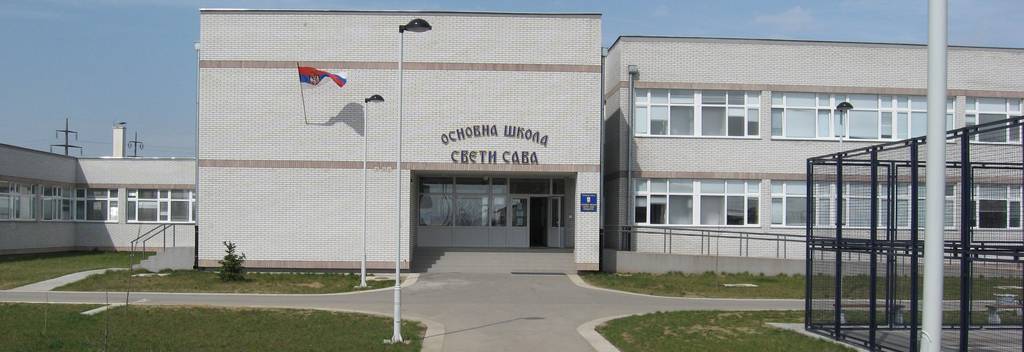 УводГодишњим планом рада школе утврђује се  време, место, начин и носиоци остваривања целокупног плана образовања и васпитања за једну школску годину.  Годишњи план рада за школску 2022/23. годину сачињен је у складу са Законом о основама система образовања и васпитања и Законом о основном образовању и васпитању, Школским календаром,  Школским програмом, Развојним планом школе и васпитним програмом.Годишњи план рада школе представља основни документ у коме су планиране све педагошке активности, одређени задаци и циљеви, као и начин координирања свих делатности педагошких субјеката у школи и непосредној друштвеној заједници. На тај начин континуирано се обезбеђује одговарајући утицај на ученике, перманентно побољшава квалитет образовно-васпитних активности и стварају повољни услови за свестрани и слободни развој личности ученика. Кроз Годишњи план рада школе разрађени су и конкретизовани васпитно-образовни задаци, синхронизоване су све радне делатности, организовано је праћење и информисање о квалитету извршених послова, све у циљу објективног вредновања остварених резултата.Успех у реализацији планираних садржаја зависи, како од ангажовања запослених у школи у смислу савесног извршавања обавеза из оквира сопствених радних места и испољене креативности у раду, тако и од односа родитеља ученика према школи и подршке шире друштвене заједнице.Школа као  организовани друштвени субјект, настоји да у континуитету обезбеди висок степен одговорности и професионалности сопствених кадровских потенцијала у извршавању постављених задатака и циљева.1. Циљеви образовања и васпитањаЦиљеви образовања и васпитања јесу:Пун интелектуални, емоционални, социјални, морални и физички развој сваког детета, ученика и одраслог, у складу са његовим узрастом, развојним потребама и интересовањима;Стицање квалитетних знања, вештина и ставова које су свима неопходне за лично остварење и развој, инклузију и запослење и стицање и развијање основних компетенција у погледу комуникације на матерњем језику, комуникације на страним језицима, математичке писмености и основних компетенција у науци и технологији, дигиталне компетенције, компетенције учења како се учи, међуљудске и грађанске компетенције и културног изражавања;Развој стваралачких способности, креативности, естетске перцепције и укуса;Развој способности проналажења, анализирања, примене и саопштавања информација, уз вешто и ефикасно коришћење информационо-комуникационих технологија;Способљавање за решавање проблема, повезивање и примену знања и вештина у даљем образовању, професионалном раду и свакодневном животу ради унапређивања личног живота и економског, социјалног и демократског развоја друштва;Развој мотивације за учење, оспособљавање за самостално учење, учење и образовање током целог живота и укључивање у међународне образовне и професионалне процесе;Развој свести о себи, самоиницијативе, способности самовредновања и изражавања свог мишљења;Оспособљавање за доношење ваљаних одлука о избору даљег образовања и занимања, сопственог развоја и будућег живота;Оспособљавање за рад и занимање стварањем стручних компетенција, у складу са захтевима занимања, потребама тржишта рада, развојем савремене науке, економије, технике и технологије;Развој и практиковање здравих животних стилова, свести о важности сопственог здравља и безбедности, потребе неговања и развоја физичких способности;Развој свести о значају одрживог развоја, заштите и очувања природе и животне средине, еколошке етике и заштите животиња;Развој способности комуницирања, дијалога, осећања солидарности, квалитетне и ефикасне сарадње са другима и способности за тимски рад и неговање другарства и пријатељства;Развијање способности за улогу одговорног грађанина, за живот у демократски уређеном и хуманом друштву заснованом на поштовању људских и грађанских права, права на различитост и бризи за друге, као и основних вредности правде, истине, слободе, поштења и личне одговорности;Формирање ставова, уверења и система вредности, развој личног и националног идентитета, развијање свести и осећања припадности држави Србији, поштовање и неговање српског језика и свог језика, традиције и културе српског народа, националних мањина и етничких заједница, других народа, развијање мултикултурализма, поштовање и очување националне и светске културне баштине;Развој и поштовање расне, националне, културне, језичке, верске, родне, полне и узрасне равноправности, толеранције и уважавање различитостиОсновним образовањем остварују се општи и посебни исходи, тако да ће ученици након завршеног основног образовања:1) имати усвојен интегрисани систем научно заснованих знања о природи и друштву и бити способни да тако стечена знања примењују и размењују;2) умети да ефикасно усмено и писмено комуницирају на српском, односно на српском и језику националне мањине и најмање једном страном језику користећи се разноврсним вербалним, визуелним и симболичким средствима;3) бити функционално писмени у математичком, научном и финансијском домену;4) умети да ефикасно и критички користе научна знања и технологију, уз показивање одговорности према свом животу, животу других и животној средини;5) бити способни да разумеју различите форме уметничког изражавања и да их користе за сопствено изражавање;6) бити оспособљени за самостално учење;7) бити способни да прикупљају, анализирају и критички процењују информације;8) моћи да идентификују и решавају проблеме и доносе одлуке користећи критичко и креативно мишљење и релевантна знања;9) бити спремни да прихвате изазове и промене уз одговоран однос према себи и својим активностима;10) бити одговорни према сопственом здрављу и његовом очувању;11) умети да препознају и уваже људска и дечја права и бити способни да активно учествују у њиховом остваривању;12) имати развијено осећање припадности сопственој породици, нацији и култури, познавати сопствену традицију и доприносити њеном очувању и развоју;13) знати и поштовати традицију, идентитет и културу других заједница и бити способни да сарађују са њиховим припадницима;14) бити способни да ефикасно и конструктивно раде као чланови тима, групе, организације и заједнице.2. Полазнe основе радаПолазне основе рада за израду Годишњег плана рада школе за школску 2023/2024 годину су:1. Закон о основама система образовања и васпитања , члан 62 (Сл. Гласник РС бр. 88/2017,27/2018, 10/2019, 6/2020 i 129/2021),2. Закон о основном образовању и васпитању члан 29. („Службени гласник РС“55/2013,101/2017,27/2018, 10/2019 i 129/2021),3. Стручно упутство за организацију и реализацију образовно-васпитног рада у основној школи у школској 2023/2024 години,4. Стручно упутство о формирању одељења и начину финансирања у основним и средњиm школама за школску 2023/2024 годину,5. Правилник о календару образовно-васпитног рада основне школе за школску 2023/2024. годину,6. Правилник о критеријумима и стандардима за финансирање установе која обављаделатност основног образовања и васпитања (Сл. Гласник РС бр. 73/2023),7. Правилник о стандардима квалитета рада установе („Службени гласник РС – Просветни гласник“, број 14/18),8. Правилник о организацији и остваривању наставе у природи и екскурзије у основној школи („Службени гласник РС“, број 30/19),9. Развојни план школе ,10. Школски програм који се примењује за школску 2023/2024 годину,11. Статут школе и12. Правилник о организацији и систематизацији послова и радних задатака.3. Основни подаци о школи3.1 Материјално- технички ресурсиШкола има веома повољне услове и уклапа се у прописане нормативе који јој омогућавају да све предвиђене задатке веома успешно остварује. Настава се изводи у матичној школи у Смедереву, у новоизграђеном и модерном објекту који располаже савременим и функционалним наставним и техничким средствима.У подручном одељењу у Вучаку настава се изводи у четири разреда   (одељења) и за тај објекат се очекује адаптација.3.2 Школски простор3.2.1 Матична школаБрој учионица у матичној школи:класичне учионице 16, површине 799,5 метара квадратнихизмеђу учионица се налази 8 наставничких кабинетаoстале наставничке просторије – зборница површине  54,94 метара квадратних4 кабинета- за ТиТ, информатику, за природне науке- хемију, биологију, физику, стране језике. Од прошле школске године у школи је организована кабинетска настава.Распоред и број кабинета за наставу: 11  кабинета (за технику  и технологију, информатику и рачунарство,српски језик,  стране језике , музичку културу,  хемију,биологију и физику, историју, географију и ликовну културу), површине 44,29 метара квадратнихбиблиотека, површине 129,79 метара квадратнихпросторије за опште и друге намене, површине 44,29 метара квдратнихпросторије за управу, администрацију, површине 50 метара квадратнихфискултурна сала са пратећим просторијама – укупно 1, површине 601 метар квадратниобјекти ван сале :терен за мали фудбал, површине 1056 метара квадратних,терен за рукомет, површине 415,71 метара квадратнихтерен за одбојку, површине 161 метар квадратниШкола има одличне техничке услове који задовољавају потребе ученика са сметњама у развоју и инвалидитетом. Добар прилаз школи- рампе, лифт и помоћне просторије које им омогућавају лакше функционисање.У простору школе функционише са радом нижа музичка школа „Коста Манојловић“ и  предшколскa групa установе „Наша радост“ из Смедерева “Свети Сава” -група. 3.2.2 Подручна школаПодручна школа у Вучаку са школским теренима заузима простор од око 410 m2. Просторије у школи су: 4 учионице, наставничка зборница, кухиња са трпезаријом, просторија за рад предшколске установе, котларница, подрум и складиште угља.3.3 План коришћења школског простора3.4 Опрема и намештај	Школа је опремљена новим намештајем, али недостају нека наставна средства. Намештај и средства се добро одржавају и у добром су стању у погледу очуваности и исправности. Средства се поправљају одмах после утврђеног квара.Библиотека има више од 8500 књига. Својом тематиком и садржајном структуром задовољава потребе ученика, наставника, стручних сарадника и родитеља.	Школа се може похвалити изузетно добром опремљеношћу, модерним, функционалним техничким средствима.Аудио-видео и рачунарска опрема коју школа поседује: радна станица, сервер, лап-топ, видео пројектор, стони скенер, ласерски штампачи, фотокопир машина, графоскоп, беле табле за пројектовање, телевизор, LCD телевизор, машина за коричење, флешеви, факс машина, мини линија, преносиви касетофони са CD, LCD   плејер, комплет опреме за кабинет страних језика. 3.5 Друштвена срединаШкола се налази на периферији града, на подручју месне заједнице “Свети Сава”, у еколошки здравом окружењу. Школу посећују ученици из две месне заједнице: месне заједнице “Свети Сава” и месне заједнице “Ковачићево” као и ученици предметне наставе из Вучака. Постоје услови и потреба да се сарадња са друштвеном средином настави и садржајно обогати.3.5.1 Субјекти средине и врста сарадње3.5.2 Квалификациона структура родитељаМатична школа/Подручна школа у Вучаку4. Људски ресурси4. 1 Кадровска структура запослених4. 1.1 Подаци о  наставном и ненаставном особљу4.1.2 Образовна структура наставног особљаОбразовна структура ненаставног особљаРадно искуство запослених4.2 Стручно усавршавање и унапређење образовно-васпитног рада4.2.1 Стручно усавршавање наставника, директора и стручних сарадникаСтручно-педагошко усавршавање наставника и стручних сарадника реализује се кроз:Дидактичко – методичко усавршавањеУсавршавање у ужој наставној областиСтручно усавршавање организује се кроз:индивидуално усавршавањеусавршавање у школиусавршавање ван школеИндивидуално усавршавањеПланира се и спроводи самостално, у складу са радним искуством и задацима на којима је појединац ангажован у остваривању целокупне делатности школе. Може бити педагошко-психолошког карактера иливезано за област ужестручног рада. Постиже се праћењем новина у образовно-васпитном раду, преко часописа и стручне литературе, учешћем на семинарима у оквиру своје струке, припремањем испита за лиценцу и применом савремених облика и метода рада у настави.Усавршавање у школиПланира се и спроводи за приправнике и наставнике са радним искуством, на нивоу Наставничког, Одељењских и Стручних већа, у виду теоријских предавања, држања огледних часова, истраживачког рада и праћењем стручне литературе.Програм стручног усавршавања на нивоу школе:Теоријска предавања на нивоу стручних већа - Стручна већа друштвено-језичке групе предмета одржаће теоријско предавање у току годинеРеализација угледног часа - чланови Стручног веће разредне наставе одржаће огледне часа у току године. Угледни часови су конкретизовани у плановима рада Стручних већа.Семинар у школиУсавршавање ван школеСви чланови наставног кадра ће у току школске године имати прилике да се у складу са својим интересовањима, али и потребама у циљу развијања компетенција, имати прилике да похађају семинаре, трибине, симпозијуме, конференције...:У организацији Министарства просвете за разредну и предметну наставу,У организацији Министарства просвете, за стручна друштва и удружења,У организацији Министарства просвете за грађанско васпитање,У организацији Регионалног центра за професионални развој запослених у образовању у Смедереву.4.2.2 Унапређење образовно-васпитног радаСтручно усавршавање у школи организоваће се у функцији унапређења образовно-васпитног рада и увођења педагошких иновација:рад у групамапримена активних метода рада у наставипримена петоминутних испитивања у функцији повратне информацијепримена тимског радаистраживачка делатносткоришћење визуелне технологије у наставиЦиљеви увођења иновацијаПодизање нивоа ефикасности наставе уз поштовање индивидуалних разлика међу ученицима; стварање система јединственог деловања на ученике; остваривање корелације међу предметима, чиме се омогућава  трансфер знања.Задаци увођења иновацијаОбнављање, проширивање и продубљивање теоријских знања реализовањем практичних предавања, кроз учење путем открића и путем решавања проблема; размена искуства кроз дискусије о одржаним практичним и огледним часовима; коришћење корелације међу предметима као могућност тимског рада.Кроз ове видове иновација очекује се да се код ученика оствари:разбијање монотонија да је сваког дана све исто;упознавање различитих метода и техника учења;упознавање разних могућности коришћења уџбеника и литературе:откривање веза између различитог градива, чиме се омогућује ефикасније усвајање 	градива;развијање мотивације за рад, путем дозирања радних задатака, у складу са способностима 	и знањима ученика. 4.3 План стручног усавршавања наставника, директора и стручних сарадникаПлан стручног усавршавања ОШ „Свети Сава“ за школску 2023/24. годину Према члану 151. Закона о основама система образовања и васпитања, наставници и стручни сарадници су дужни да се стално усавршавају ради успешнијег остваривања и унапређивања образовно-васпитног рада и стицања компетенција потребних за рад, у складу са општим принципима и за постизање циљева образовања и стандарда постигнућа. Стручно усавршавање наставника-приправника, које ће припремати ментори именовани од стране директора школе у складу са потребама, остаје и даље део интегралног стручног усавршавања. У складу са одредбама Правилника о сталном стручном усавршавању и напредоваљу у  звања наставника, васпитача и стручних сарадника (Сл. гласник РС, бр. 109/2021)сви наставници и стручни сарадници би требало да имају израђен лични план професионалног развоја. Наиме, према члану 23. Правилника о сталном стручном усавршавању и стицању звања наставника, васпитача и стручних сарадника (Сл. гласник РС, бр. 109/2021.) у оквиру пуног радног времена, наставник, васпитач и стручни сарадник има најмање 44 сати годишње стручног усавршавања, од чега је 24 сата право на плаћено одсуство из установе ради похађања одобрених програма и стручних скупова, а 44 сата стручног усавршавања које предузима установа у оквиру својих развојних активности.За школску 2023/2024. годину, планирано је да сваки наставник има израђен лични план професионалног развоја а део Годишњег плана рада школе је План стручног усавршавања наставника и стручних сарадника, у установи и ван ње, урађен  на нивоу школе, по стручним већима или на индивидуалном нивоу. Овај план садржи план стручног усавршавања на нивоу школе, односно стручних актива школе.Стручно усавршавање унутар установе оствариваће се кроз: извођење угледних часова, међусобне посете часова наставника сродних предмета уз примену протокола за посматрање часа, презентације посећених акредитованих семинара колегама и сл. који доприносе иновацијама у настави и приказују примере добре праксе. Овај план је као саставни део Годишњег плана рада школе и у складу је са Развојним планом школе и самовредновањем. Наставу и друге облике образовно васпитног рада у школи остварује наставник. Задатак наставника је да својим компетенцијама осигура: постизање циљева, стандарда постигнућа, уважавајући предзнања, потребе и интересовања и посебне могућности детета и ученика.   У складу са наведеним, посебан значај се придаје професионалном развоју наставника и улози педагога у том процесу.   Пре свега, треба напоменути да је наставник са лиценцом или без лиценце  дужан да се стално усавршава. План стручног усавршавања доноси орган управљања (приоритети установе, Министарства), део је Развојног плана и Годишњег плана рада школе. 	Наставник у свом личном  и професионалном раду, такође развија и дигиталну компетенцију, која је свеприсутна. Односи се на примену технологије и средстава која служе за одвијање наставе на даљину , путем интернета ( google учионице и сл. )	Битно је направити разлику између стручног усавршавања и професионалног развоја наставника. Стручно усавршавање је временски и финансијски ограничено, а реализује се кроз семинаре, скупове, конференције и везано је за реализацију промена у образовном систему. Континуитет професионалног развоја не зависи од семинара, нити материјалних средстава, већ је искључиво резултат  личног напретка појединца и његова одговорност у том напредовању. Професионални развој наставника је сложен, доживотни процес усмерен на унапређење квалитета наставе и положаја наставничке професије. Односи се на континуирано усавршавање постојећих и стицање нових знања, вештина, ставова и перспектива који доприносе квалитетнијем обављању посла, унапређењу квалитета учења  и постигнућа ученика. Професионални развој наставника је усмерен на развој особе унутар њене професионалне улоге и укључује формално и неформално искуство, али и самоевалуацију наставничког искуства.Наставников однос према професионалном развоју и свест о активном учешћу наставника у самом процесу сазнања је његов лични конструкт, подстакнут личном потребом и жељом за даљим усавршавањем и учењем. Улога средине у којој наставник ради, регуларни и ванредни услови у којима се одвија васпитно- образовни рад, улога школе у којој ради, колектив, сарадња са родитељима,  и сл.,  свакако доприноси до ангажовања до потребе за индивидуалним приступом наставника у свом педагошком и професионалном развоју. OШ”СВЕТИ САВА“СМЕДЕРЕВОСтручно веће наставника српског језика и страних језикаШколска 2023/24.         План похађања семинара у школској 2023/24.На радном састанку Стручног већа који је одржан  30. 8. усвојен је план похађања акредитованих семинара приказан у доњој табели:ПЛАН СТРУЧНОГ УСАВРШАВАЊА ЗА НАСТАВНИКA ИСТОРИЈЕ И ГЕОГРАФИЈЕ    ЗА   2023/24.ГОД.Стручно веће физике, технике и технологије и информатике и рачунарстваПлан Стручног усавршавања: Маријана Јурић и Јулијана Јовановић – 347. Алати за креирање интерактивних садржаја у савременој настави, екстерно, 8 бодова К2, П6, Регионални центар за професионални развој запослених у образовању, 359. Израда анимација и квиза у Скречу, екстерно, 16 бодова, К1,К2, К7, П6, Образовно креативни центар, Драгана Марковић – 356. К1, К4,К22, онлајн 4 недеље, 32 бода, Сиријус, 384. К1, К2, К19, П6, екстерно, Удружење професора информатике Србије, Београд.ПЛАН СТРУЧНОГ УСВРШАВАЊА НАСТАВНИКА РАЗРЕДНЕ НАСТАВЕза школску 2023/24. годинуСтручно усавршавање у установи: припремање, реализација и анализа угледних часова;- излагање са стручних усавршавања са дискусијом и и анализом; - учествовање на такмичењима и смотрама; - остваривање пројеката и програма образовно-васпитног карактера у школи ( пројекти, изложбе, приредбе, радионице, квизови, књижевни сусрети, посете биоскопу, позоришту, концерту, излети, учешће у спортским и културним манифестацијама...)- рад са приправницима, студентима;- маркетинг школе (школски сајт, школски часопис...).* Стручно усавршавање ван установеЛиста одобрених програма сталног стручног усавршавања наставника, васпитача и стручних сарадника за школску 2022/2023, 2023/2024 и 2024/2025. годинуПЛАН СТРУЧНОГ УСАВРШАВАЊА ПСИХОЛОГА 185 - Јачање професионалне улоге психолога у школи 278 - Психичко и социјално вршњачко насиље: препознавање, интервенција и превенција 39 - Да ли ми мој говор тела помаже или одмаже? - невербална комуникација у функцији васпитно-образовног процеса и сарадње196 - Унапређење компетенција наставника и стручних сарадника за спровођење активности каријерног вођења и саветовањаИНТЕРНО СТРУЧНО УСАВРШАВАЊЕ ПЕДАГОШКО-ПСИХОЛОШКЕ СЛУЖБЕ  Посета угледним и огледним часовима  Рад у Подружници стручних сарадниак Смедерева Презентација Педагошком колегијуму и Наставничком већу са посећених обука и семинараПлан стручног усавршавања стручног сарадника – педагогаза школску 2023/24. годину5.Организација васпитно-образовног рада школе5.1 Календар образовно-васпитног радаПРАВИЛНИКо календару образовно-васпитног рада oсновне школе за школску 2023/2024. годинуЧлан 1.Овим правилником утврђује се календар за остваривање образовно-васпитног рада основне школе за школску 2023/2024. годину.Члан 2.Обавезни и остали облици образовно-васпитног рада, утврђени прописаним планом и програмом наставе и учења за основне школе, планирају се годишњим планом рада.Члан 3.Настава и други облици образовно-васпитног рада у основној школи остварују се у току два полугодишта.Прво полугодиште почиње у петак, 1. септембра 2023. године, а завршава се у петак, 29. децембра 2023. године.Друго полугодиште почиње у понедељак, 22. јануара 2024. године.Друго полугодиште завршава се у петак, 31. маја 2024. године за ученике осмог разреда, односно у петак 14. јуна 2024. године за ученике од првог до седмог разреда.Члан 4.Обавезни облици образовно-васпитног рада из члана 1. овог правилника за ученике од првог до седмог разреда, остварују се у 36 петодневних наставних седмица, односно 180 наставних дана.Образовно-васпитни рад за ученике осмог разрeда остварује се у 34 петодневне наставне седмице, односно 170 наставних дана.У случају када због угрожености безбедности и здравља ученика и запослених није могуће да школе остваре обавезне облике образовно-васпитног рада у пуном броју наставних седмица и наставних дана на годишњем нивоу, могуће је одступање до 5% од утврђеног броја петодневних наставних седмица, односно наставних дана.У оквиру 36, односно 34 петодневне наставне седмице, школа је у обавези да годишњим планом рада равномерно распореди дане у седмици, изузев у случају када због угрожености безбедности и здравља ученика и запослених није могуће да дани у седмици, који су распоређени годишњим планом рада, буду равномерно распоређени.Сваки дан у седмици неопходно је да буде заступљен 36, односно 34 пута, изузев у случају када због угрожености безбедности и здравља ученика и запослених није могуће обезбедити да сваки дан у седмици буде заступљен утврђен број пута.Члан 5.План и програм наставе и учења за основну музичку и основну балетску школу остварује се према годишњем плану рада школе у петодневним или шестодневним наставним седмицама, у складу са законом.У случају када због угрожености безбедности и здравља ученика и запослених није могуће да школе остваре обавезне облике образовно-васпитног рада у пуном броју наставних седмица и наставних дана на годишњем нивоу, могуће је одступање до 5% од утврђеног броја петодневних, односно шестодневних наставних седмица, односно наставних дана.Члан 6.У току школске године ученици имају јесењи, зимски, пролећни и летњи распуст.Јесењи распуст почиње у среду, 8. новембра 2023. године, а завршава се у петак, 10. новембра 2023. године.Зимски распуст почиње у среду, 3. јануара 2024. године, а завршава се у петак, 19. јануара 2024. године.Пролећни распуст почиње у понедељак, 29. априла 2024. године, а завршава се у понедељак, 6. маја 2024. године.За ученике од првог до седмог разреда, летњи распуст почиње у понедељак, 17. јуна 2024. године, а завршава се у петак, 30. августа 2024. године. За ученике осмог разреда летњи распуст почиње по завршетку завршног испита, а завршава се у петак, 30. августа 2024. године.Члан 7.У школи се празнују државни и верски празници, у складу са Законом о државним и другим празницима у Републици Србији („Службени гласник РС”, бр. 43/01, 101/07 и 92/11). У школи се празнује радно Дан сећања на српске жртве у Другом светском рату, Свети Сава – Дан духовности, Дан сећања на жртве холокауста, геноцида и других жртава фашизма у Другом светском рату, Дан победе и Видовдан – спомен на Косовску битку.Дан сећања на српске жртве у Другом светском рату празнује се 21. октобра 2023. године, Свети Сава 27. јануара 2024. године, Дан сећања на жртве холокауста, геноцида и других жртава фашизма у Другом светском рату 22. априла 2024. године, Дан победе 9. маја 2024. године и Видовдан ‒ спомен на Косовску битку 28. јуна 2024. године.Свети Сава и Видовдан празнују се радно, без одржавања наставе, а Дан сећања на српске жртве у Другом светском рату, Дан сећања на жртве холокауста, геноцида и других жртава фашизма у Другом светском рату и Дан победе су наставни дани, изузев кад падају у недељу.У школама се обележавају: 8. новембар 2023. године, као Дан просветних радника, 21. фебруар 2024. године, као Међународни дан матерњег језика и 10. април 2024. године, као дан сећања на Доситеја Обрадовића, великог српског просветитеља и првог српског министра просвете.Члан 8.Ученици и запослени у школи имају право да не похађају наставу, односно да не раде у дане следећих верских празника, и то:1) православци – на први дан крсне славе;2) припадници исламске заједнице ‒ 10. априла 2024. године, на први дан Рамазанског бајрама и 16. јуна 2024. године, на први дан Курбанског бајрама;3) припадници јеврејске заједнице – 25. септембра 2023. године, на први дан Јом Кипура;4) припадници верских заједница које обележавају верске празнике по грегоријанском календару – 25. децембра 2023. године, на први дан Божића;5) припадници верских заједница које обележавају верске празнике по јулијанском календару – 7. јануара 2024. године, на први дан Божића;6) припадници верских заједница које обележавају дане васкршњих празника по грегоријанском и јулијанском календару – почев од Великог петка, закључно са другим даном Васкрса (католици – од 29. марта до 1. априла 2024. године; православни од 3. до 6. маја 2024. године).Члан 9.Годишњим планом рада школа ће утврдити екскурзије и време када ће надокнадити наставне дане у којима су остварене екскурзије.Ако је дан школе наставни дан према календару, школа ће тај дан надокнадити на начин који утврди годишњим планом рада.Члан 10.Време саопштавања успеха ученика и поделe ђачких књижица на крају првог полугодишта, школа утврђује годишњим планом рада, у складу са овим правилником.Време поделе сведочанстава, као и време поделе диплома, школа утврђује годишњим планом рада, у складу са овим правилником.Свечана подела ђачких књижица, односно сведочанстава, ученицима од првог до седмог разреда, на крају другог полугодишта, обавиће се у петак, 28. јуна 2024. године.Саопштавање успеха ученика музичке и балетске школе на крају другог полугодишта и подела сведочанстава и диплома обавиће се у складу са годишњим планом рада школе, у складу са овим правилником.Члан 11.Ученици осмог разреда полагаће пробни завршни испит у петак, 22. марта 2024. године и у суботу, 23. марта 2024. године, а завршни испит у понедељак, 17. јуна 2024. године, у уторак, 18. јуна 2024. године и у среду, 19. јуна 2024. године.Члан 12.Табеларни преглед календара образовно-васпитног рада основне школе за школску 2023/2024. годину одштампан је уз овај правилник и чини његов саставни део.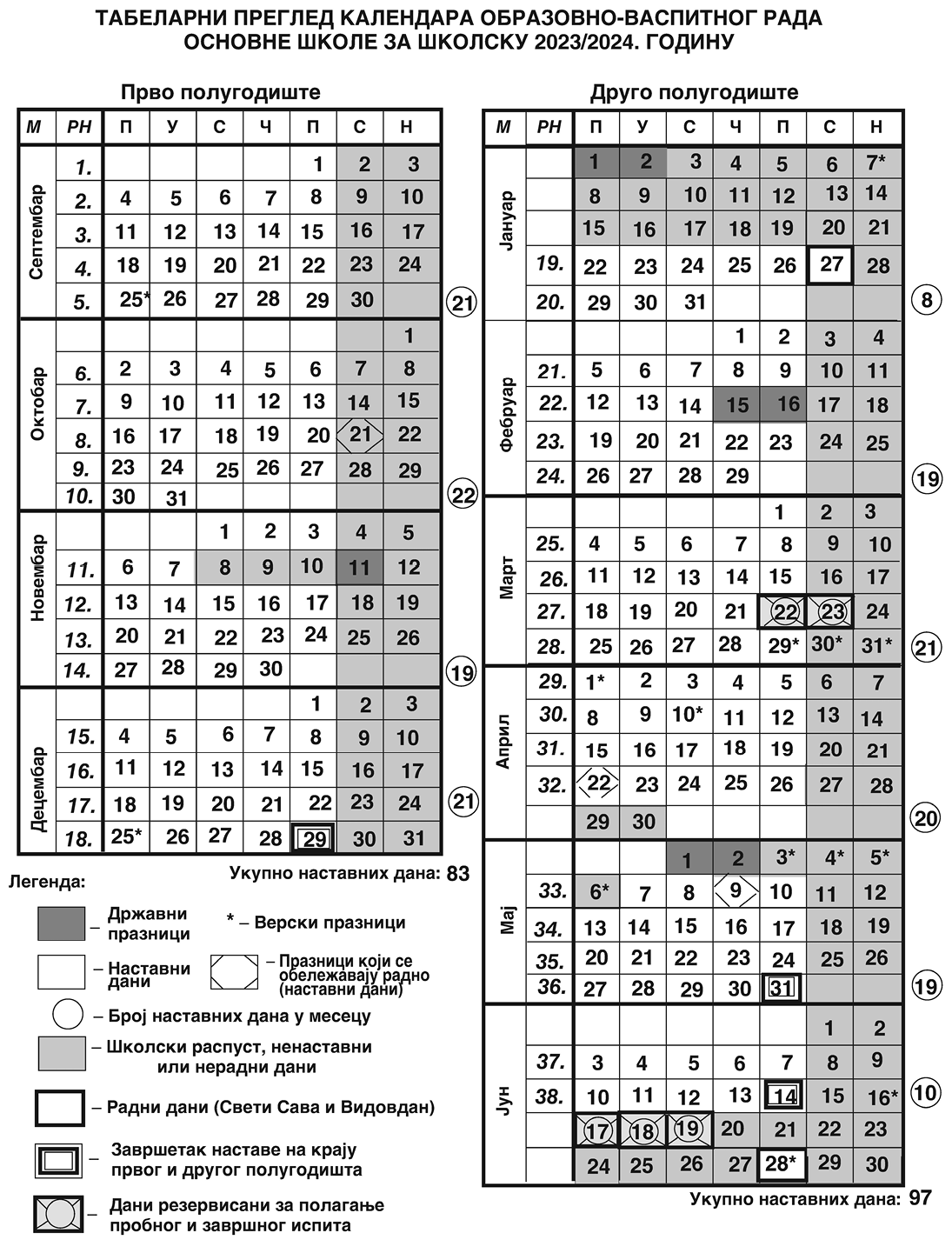 Ритам  рада школеУ школској 2023/24. години, настава у нашој школи одвијаће се у две смене, где ће ученици  наизменично, на недељном нивоу ићи у школу пре, односно после подне. Ученици разредне наставе крећу 1. септембра после подне, а ученици предметне наставе крећу пре подне.  Прва  смена почиње са радом у 7:45 часова, а завршава се у 12:55 часова,а друга у 13:00 часова, а завршава се у 19:00. У разредној настави има по три одељења првог, другог, трећег и четвртог разреда. У предметној настави има три одељења петог, два  одељења шестог, три  одељења седмог и три одељења осмог разреда. Подручна школа у Вучаку ће радити у првој смени, у којој има једно одељење првог, другог, трећег и четвртог разреда.Распоред звоњења ВучакПодручна школа у ВучакуПочетак и завршетак часа као и улазак у школску зграду оглашава се школским звоном према посебном распореду звоњења.Часови допунске наставе, додатног рада и слободних наставних и ваннаставних активности, одржавају се пре или после наставе.Ученици су дужни да у школу долазе 10 минута пре почетка првог часа.Матична школа- разредна наставаМатична школа- предметна настава5.4 Настава на даљинуНастава на дањину је посебан облик образовно-васпитног рада којим ученици стичу основно образовање и васпитање користећи савремене информационе-комуникационе технологије за учење и то пре свега када ученици не могу да присуствују настави из разлога очувања безбедности и здравља. Наша школа организује учење на даљину путем Гугл учионице као система за управљање учењем уколико буде неповољна епидемиолошка ситуација изазвана корона вирусом.5.5  Динамика током школске годинеНастава и други облици образовно-васпитног рада у основној школи остварују се у току два полугодишта. Прво полугодиште почиње у петак, 1. септембра 2023. године, а завршава се у петак, 29. децембра 2023. године.Друго полугодиште почиње у понедељак, 22. јануара 2024. године.Друго полугодиште завршава се у петак, 31. маја 2024. године за ученике осмог разреда, односно петак, 14. јуна 2024. године за ученике од првог до седмог разреда.Обавезни облици образовно-васпитног рада за ученике од првог до седмог разреда, остварује се у 38 наставних седмица, односно 180 наставних дана.Образовно-васпитни рад за ученике осмог разреда остварује се у 36 наставне седмице, односно 170 наставних дана.У оквиру 38, односно 36 наставних седмица, школа је у обавези да годишњим планом рада равномерно распореди дане у седмици.Сваки дан у седмици неопходно је да буде заступљен 36, односно 34 пута.Свечана подела ђачких књижица ученицима од првог до четвртог разреда и сведочанстава ученицима од петог до осмог разреда, на крају другог полугодишта, обавиће се у петак, 28. јуна 2024. године.5.6  Класификациони периодиУ складу са календаром образовно-васпитног рада основне школе, класификациони периоди организоваће се у следећим терминима:Први класификациони период: 4.11.2023.Прво полугодиште: 29.12.2023. годинеТрећи класификациони период: 30.03.2024.Друго полугодиште:   31.5.2024. године за ученике осмог разреда, односно  14.06.2024. године за ученике од првог до седмог разреда.5.7 Календар такмичењаУ школској 2023/2024. години, у складу са календаром такмичења који доноси Министарство просвете, спровешће се:школско такмичење ученика старијих разреда из српског језика, француског језика, енглеског језика, географије, физике, математике, биологије, хемије, технике и технологије и  информатике и рачунарства;школско такмичење ученика трећег и четвртог разреда из математике;спортска такмичења.У зависности од резултата постигнутих на школским такмичењима, ученици ће учествовати на општинским и на такмичењима вишег нивоа.5.8 Фонд часова редовне наставеПредмети и фонд часова у првом циклусуПредметна настава у првом циклусуПредметна настава у млађим разредима организује се из Енглеског језика, Грађанског васпитања и Верске наставе од првог до четвртог разреда , са 2 часа Енглеског језика недељно, годишње 72 часа и Грађанског васпитања и Верске наставе са по 1 часом недељно, 36 часова годишње.Предмети и фонд часова у другом циклусу5.9 Табеларни преглед бројног стања ученикаБројно стање ученика по одељењима – за школску 2023/2024.годину.Матична школа:I – IVV - VIIIПодручна школа у Вучаку:Бројно стање ученика који раде према индивидуалном образовном плану настављеном од претходне године5.10  Одељењска старешинстваМатична школаПодручна школа у Вучаку5.11 Подела предмета на наставнике5.12 Изборни програми и табеларни преглед броја ученикаУ свим одељењима од првог до четвртог разреда реализује се Дигитални свет.Слободне наставне активности од 5-8. разреда су:  Вежбањем до здравља, Хор и оркестар, Вредности и врлине као животни компас 1 и 2.Школа је у претходној школској години обезбедила услове за реализацију овог облика рада у школи и прибавила сагласност ученика, родитеља и Министарства просвете и спорта.Законом о основама система образовања и васпитања у школској 2023/24. години реализују се обавезни изборни предмети: верска настава и грађанско васпитање у свим разредима са 1 часом недељно, односно 36 часова годишње ( у осмом разреду 34 часова), немачки језик са 2 часа недељно тј. 72 часа годишње, француски  језик са 2 часа недељно тј. 72 часа годишње ( у осмом разреду са 68 часова годишње).Табеларни преглед броја ученика првог циклуса који похађају наставу из обавезног изборног предмета Верска настава и Грађанско васпитање:Табеларни преглед броја ученика првог циклуса који похађају наставу из изборног предмета.Ученици првог , другог и трећег и четвртог разреда имају Дигитални свет. Табеларни преглед броја ученика другог циклуса који похађају наставу из изборног предмета Верска настава и Грађанско васпитање:Табеларни преглед броја ученика другог циклуса који похађају наставу из обавезног изборног предмета Немачки језик и Француски језик:Табеларни преглед броја ученика другог циклуса који похађају наставу из слободних наставних активности: Хор и оркестар, Вежбањем до здравља, Вредности и врлине као животни компас 1 и 2.5.13 Састав стручних актива и тимова школеТим за обезбеђивање квалитета и развој установеКатарина Нешић, директор школе Сташа Адамовић, педагогЗорица Веселиновић, професор разредне наставеTамара Милићевић, професор музичке културеМарија Јеремић Грабовичкић, професор немачког језикаИвана Стојановић, испред Савета родитељаТим за развој међупредметних компетенција и предузетништваВалентина Нешковић Ненадовић, професор српског језика - координатор тимаЗорица Ђорђевић, професор математикеТања Ђурица, професор разредне наставеЉиљана Кнежевић, професор историјеБорис Јекнић, професор ликовне културеЗоран Миленковић (замена -Драгана Гајић), професор физичког и здравственог васпитањаСташа Адамовић, педагогСтручни актив за развојно планирање:		     Катарина Нешић, директор школе Сташа Адамовић, педагогБојана Момчиловић, психологВалентина Нешковић, професор српског језика, председник активаСања Секулић, професор разредне наставеТања Ђурица, професор разредне наставеДрагана Марковић, професор разредне наставеБојана Хркаловић, представник Савета родитељаХелена Џелетовић, осми разред-представник Ђачког парламентапредставник локалне самоуправе ( именовање у поступку )Стручни актив за развој школског програмаДрагана Штос Мијушковић, професор разредне наставе, председник активаЉиљана Кнежевић, професор историјеМарија Бјелић, , професор разредне наставеДанијела Павловић, професор разредне наставеИвана Пецељ Ранковић, професор енглеског језикаДаринка Раденковић, професор хемијеОливера Тешановић, професор биологијеАна Николић, професор српског језика и књижевности		     Сташа Адамовић, педагогБојана Момчиловић,психологСтручни тим за самовредновањеКатарина Нешић, директор школеАна Николић, професор српског језика, председник тимаДрагана  Ж. Марковић, професор информатике и рачунарстваОливера Тешановић, професор биологијеИвана Пецељ Ранковић, професор енглеског језика Сташа Адамовић, педагогДрагана Станимировић, професор физикеЉиљана Кнежевић, професор историјеТања Ђурица, професор разредне наставеДраган Ђорђевић, професор физичког и здравственог васпитањаСања Јанковић, професор разредне наставеЗорица Веселиновић, професор разредне наставеАнђа Миладиновић, професор разредне наставеЗлатица Миленковић, представник Савета родитељаСаша Јанковић, представник Школског одбораМихајло Гигић, седми разред- представник Ученичког парламентаТим за инклузивно образовање		     Бојана Момчиловић, психолог, координатор		     Драгана Марковић, професор разредне наставеДанијела Павловић, професор разредне наставеДрагана Ж.Марковић, професор информатике и рачунарстваСања Јанковић, професор разредне наставеИвана Ранковић, професор разредне наставеЗоран Миленковић ( замена -Драгана Гајић), професор физичког и здравственог васпитањаБобан Јанковић, професор биологијеЗорица Ђорђевић, професор математике Ана Николић, професор српског језикаВиолета Станимировић, професор географијеСташа Адамовић, педагогСузана Јанићевић, представник родитељаЛични пратилацСтручни тим за заштиту ученика од дискриминације, насиља, злостављања и занемаривањаКатарина Нешић, директор школе-  председник тимаДраган Ђорђевић, професор физичког васпитањаЗоран Миленковић ( замена- Драгана Гајић), професор физичког васпитањаСања Јанковић, професор разредне наставеСташа Адамовић, педагогБојана Момчиловић, психолог Тамара Тасић, представник Савета родитељаСофија Стојановић 7-3, представник Ученичког парламента   Тим за професионални развојМирјана Лазаревић, професор разредне наставеСташа Адамовић, педагогТатијана Живковић, професор разредне наставеМарија Бјелић, професор разредне наставеТамара Милићевић, професор музичке културеТим за израду годишњег плана рада школеКатарина Нешић, директор школе- координатор тимаСекретар школеДанијела Кулагић, професор француског језика, библиотекарБобан Јанковић, професор биологијеЉиљана Кнежевић, професор историјеВиолета Станимировић, професор географијеВања Стојковић, професор српског језика и књижевности Драгана Станимировић, професор физикеМарија Бјелић, професор разредне наставеМирјана Лазаревић, професор разредне наставеТатијана Живковић, професор разредне наставеИвана Пецељ Ранковић, професор енглеског језикаДрагана Дачић, професор руског језика/ наставник грађанског васпитањаСташа Адамовић- педагогТим за безбедност     Катарина Нешић, директор школе     Ненад Павковић, домар     Милан Милошевић, домар     Драгана Ж.  Марковић- професор информатике и рачунарстваТим за реализацију пројекта Професионална оријентација у СрбијиСташа Адамовић, педагог Бојана Момчиловић, психолог- координаторСања Радуловић, наставник енглеског језикаОдељењске старешине 7. и 8. разреда:7-1- Бобан Јанковић7-2-Зорица Ђорђевић7-3-Драгана Ж.Марковић8-1- Ивана Пецељ Ранковић 8-2- Виолета Станимировић8-3- Ана НиколићТим за ажурирање сајта школеБобан Јанковић, професор биологијеЗорица Ђорђевић, професор математикеТим  за екскурзије, излете и наставу у природиЉиљана Кнежевић, професор историјеВиолета Станимировић, професор географијеАнђа Миладиновић, професор разредне наставеТим за културне активности школеТамара Милићевић, професор музичке културе Ненад Стевановић, професор ликовне културеСања Илић, професор музичке културеСања Нешић, вероучитељАна Николић, професор српског језика и књижевностиВања Стојковић, професор српског језика и књижевностиСања Секулић, професор разредне наставеТим за реализацију школског спорта и школских активностиТања Ђурица, професор разредне наставеЗоран Миленковић (замена-Драгана Гајић), професор физичког и здравственог васпитањаДраган Ђорђевић, професор физичког и здравственог васпитањаТим за реализацију  здравствене и социјалне заштитеЗоран Миленковић ( замена-Драгана Гајић), професор физичког и здравственог васпитањаСања Радуловић, наставник енглеског језикаДрагана Станимировић, професор физикеРаде Станковић, наставник математикеАнђа Миладиновић, професор разредне наставеТим за реализацију програма заштите животне срединеОливера Тешановић, професор биологијеБобан Јанковић, професор биологијеМарија Бјелић, професор разредне наставеВиолета Станимировић, професор географијеТим за сарадњу са локалном самоуправомКатарина Нешић, директор школеИвана Пецељ Ранковић, професор енглеског језикаДраган Ђорђевић, професор физичког и здравственог васпитањаТим за школски маркетингБобан Јанковић, професор биологије Драган Ђорђевић, професор физичког и здравственог васпитањаЗорица Ђорђевић, професор математикеДанијела Павловић, професор разредне наставеДанијела Кулагић, професор француског језикаКомисија  за попис и отпис материјалних добараМарија Бјелић, професор разредне наставеМирјана Мијаиловић, помоћни радникСрђана Димић, помоћни радникНенад Павковић, домарМилан Милошевић, домарСекретарСања Радуловић, наставник енглеског језикаМарина Баровић, шеф рачуноводстваМирјана Степић, административни радник Дијана Ивковић, сервиркаДанијела Кулагић, школски библиотекарЈелена Станковић, професор хемијеМаријана Јурић, професор технике и технологијеОливера Тешановић, професор биологијеВиолета Станимировић, професор географијеДрагана Ж. Марковић, професор информатике и рачунарстваБорис Јекнић, професор ликовне културеДанијела Павловић, професор разредне наставеМарија Бјелић, професор разредне наставеЉиљана Кнежевић, професор историјеГордана Миленковић, помоћни радникДрагана Марковић, професор разредне наставеИвана Ранковић, професор разредне наставеСања Јанковић, професор разредне наставеАнђа Миладиновић, професор разредне наставеЗоран Миленковић ( замена- Драгана Гајић), професор физичког и здравственог васпитањаКомисија за спровођење завршног испитаДиректор школе- Катарина Нешић- координаторСекретар школеПедагог- Сташа АдамовићНаставници предмета завршног испита: Српски језик- Ана Николић,  Вања Стојковић, математика- Раде Станковић, биологија- Оливера Тешановић, Хемија-Јелена Станковић, Даринка Раденковић, географија- Виолета Станимировић, физика- Драгана Станимировић, историја -Љиљана Кнежевић.Одељењске старешине ученика 8. разреда- 8-1-Ивана Пецељ Ранковић 8-2- Виолета Станимировић8-3- Ана Николић Техничка подршка, координатор - Драгана Ж. Марковић, професор информатике и рачунарстваКомисија за израду летописа     Љиљана Кнежевић, професор историјеТања Ђурица, професор разредне наставеДанијела Кулагић, школски библиотекарДрагана Дачић, наставник грађанског васпитањаКомисија за сарадњу са Црвеним крстом      Данијела Павловић, професор разредне наставеАнђа Миладиновић, професор разредне наставеСташа Адамовић, педагог5.14 Слободне и ваннаставне активностиХОР И ОРКЕСТАР- 6/1 - Тамара Милићевић, 8/1 - Сања Илић( у оквиру слободних наставних активности) 	Циљ и задациОпшти циљ наставе изборног предмета хор и оркестар је развијање интересовања за музичку уметност и упознавање музичке традиције и културе свога и других народа.	Задацинеговање способности извођења музике (певање/свирање)стицање навике слушања музике, подстицање доживљаја и оспособљавање за разумевање 	музикеподстицање креативности у свим музичким активностима (извођење, слушање, 	истраживање и стварање музике)упознавање основа музичке писмености и изражајних средстава музичке уметностиприпремање програма за културну и јавну делатност школеупознавање занимања музичке струке.Оперативни задациУченици треба да:певају по слуху и из нотног текста песме наших и других народа (народне, уметничке, 	дечје, староградске)упознају основне појмове из музичке писменостиупознају музичке дела уз основне информације о делу и композиторуразвијају стваралачке способностиСадржаји програмаИзвођење музике певањемСлушање музикеХорВеома је значајно правилно оценити могућности хора и руководити се ставом да је боље одлично извести неко једноставније дело, него лоше отпевати тежу композицију.Наставник-хоровођа мора стално да води рачуна о доброј постави гласа, правилном дисању и декламацији, тачној интонацији и ритму.Хор треба да пева a capella или уз инструменталну пратњу наставника (или неког ученика) на хармонском инструменту. Репертоар школских хорова обухвата одговарајућа дела домаћих и страних аутора разних епоха.Начин остваривања програмаПолазна опредељења при конципирању програма изборног предметаПевање песама по слуху и из нотног текста:неопходно је редовно указивање на значај правилне хигијене гласа, стална брига о 	положају тела при певању, вежбе за певачко дисање, вежбе артикулације,распевавање уз инструменталну пратњу и без ње, певање каденцеучење песме почиње увођењем у тематику, затим следи наставниково тумачење 	литерарног текста са наглашавањем васпитних елеменатакод учења песама по слуху прво се демонстрира оригинални вид песме (у темпу,са динамиком), затим ради једноставна анализа песме због разумевања форме (заједничко 	уочавање понављања и контраста)код учења песама из нотног текста прво се ради анализа записа песме (уочавају се:кључ, предзнаци, такт уз пробу тактирања, динамичке и артикулационе ознаке, дужине и имена онова), затим се нотни текст ишчитава парлато (са понављањима док се текст не утврди), уради се вежба распевавања и прелази на певање док наставник свира мелодијуосмишљавање почетне интонације песме најбоље је дати кроз инструментални уводпесма се учи по деловима и фразама уз инструменталну пратњу која се у почетку своди на           мелодију (аранжмане додати тек пошто је песма наученатеже ритмичке фигуре и мелодијски скокови се обрађују кроз понављања;током учења непрекидно се инсистира на изражајном и доживљеном певању.Извођење музикеПесма коју ученик учи по слуху или из нотног текста има највише удела у развоју његовог слуха и музичких способности уопште. Певањем песама ученик стиче нова сазнања и развија музички укус. Кроз извођење музике ученик треба да савлада  појмове из основа музичке писмености. Настава има задатак да код ученика развија љубав према музичкој уметности и смисао за лепо,  да помогне у свестраном развоју личности ученика, да ученика оплемени и да му улепша живот.При избору песама наставник треба да пође од психофизичког развоја ученика, од њима блиских садржаја, ширећи при том њихова интересовања и обогаћујући дотадашња знања новим садржајима. Потребно је, такође, да оцени гласовне могућности разреда пре одабира песама за певање.Детаљном анализом потребно је обрадити текст и утврдити о чему песма говори, као и у којој је лествици написана. За упознавање народне песме важно је разумети њено етничко и географско порекло, улогу песме у народним обичајима или свакодневном животу. Једна од карактеристика народних песама је и завршетак који одудара од онога што је ученик сазнао кроз основе музичке писмености – завршетак на другом ступњу. На ову карактеристику треба скренути пажњу, а она ће уједно бити и оријентир за препознавање народне песме.Наставник бира од предложених песама, али мора водити рачуна да у његовом раду буду заступљене уметничке, народне, пригодне песме савремених дечјих композитора, као и композиције са фестивала дечјег музичког стваралаштва које су стварала деца. Ради актуелизације програма, наставник, такође може научити ученике да певају и понеку песму која се не налази међу предложеним композицијама ако то одговара циљу и задацима предмета и ако одговара критеријуму васпитне и уметничке вредности.Посебну пажњу треба посветити изражајности интерпретације – динамици, фразирању, доброј дикцији.ВЕЖБАЊЕМ  ДО ЗДРАВЉА- слободна наставна активност- 6-2Руководилац- Драган Ђорђевић, професор физичког и здравственог васпитањаЦиљ учења слободне наставнe активности Вежбањем до здравља је да ученик овлада знањима, развије вештине и формира ставове и вредности од значаја за одговоран однос према сопственом здрављу, физичком вежбању и здравим животним навикама.
Разред 			ШЕСТИ , одељење 6-2
Годишњи фонд			36 часоваВРЕДНОСТИ И ВРЛИНЕ КАО ЖИВОТНИ КОМПАС IДрагана Гајић- 5/1Љиљана Кнежевић- 5/2Оливера Тешановић- 5/3	Циљ програма је оснаживање личног развоја ученика и подстицање развоја вредности и врлина као главних ослонаца и водича у животу за добробит појединца и друштва, као и развој социјалних вештина значајних за просперитет, физичко и ментално здравље и живот у атмосфери узајамног уважавања и бриге једних за друге.  Разред 	Пети  Годишњи фонд 	36 часова часова ВРЕДНОСТИ И ВРЛИНЕ КАО ЖИВОТНИ КОМПАС IIДрагана Дачић - 7-1, 7-2, 7-3, 8-1, 8-2, 8-3				 Циљ програма је оснаживање личног развоја ученика и подстицање развоја вредности и врлина као главних ослонаца и водича у животу за добробит појединца и друштва, као и развој социјалних вештина значајних за просперитет, физичко и ментално здравље и живот у атмосфери узајамног уважавања и бриге једних за друге.  Разред 	Седми и осмиГодишњи фонд 	36 часова часова ВАННАСТАВНЕ АКТИВНОСТИ – 1. разредГодишњи фонд часова: 36                            Недељни фонд часова: 1 ЦИЉ ПРЕДМЕТА: је да се сваком ученику омогући развијање посебних интересовања, да испоље своју креативност и да се докажу на посебним пољима науке, спорта и културе.САДРЖАЈИ:Једнодневни излетиПосета Музеја града СмедереваПосета Смедеревске тврђаве, Карађорђевог дуда, цркве Светог ЂорђаПосета Вили ОбреновићПосета цркви Свети ЛукаПосете изложбамаПосете позоришних представаПосета спортских догађајаПосета културних манифестација „Смедеревска јесен“ и „Нушићеви дани“Сарадња и учешће у хуманитарним акцијама „Црвеног крста“Сарадња са предшколском установом „Наша радост“Сарадња са Ватрогасном службом и Полицијском управомСарадња са родитељима у реализацији „Тематских дана“Сарадња са Здравственом установом „Свети Лука“Организовање представа изложби и базараОрганизовање смотри стваралаштваОрганизовање спортских сусретаКако ћемо  рецитовати на школској приредби?Како смо рецитовали на школској приредби?Заиграјмо...Причајмо о прошлостиКакве смешне животињеМузички тобоганОбрадуј оне које волишБиљке у служби здрављаЈа модни креаторСтигло нам је пролећеМузичка радионица (Дан школе)Шарамо јајаМали квизНаправи луткуВесели мозаикКако помоћи старијима-људима у невољи?Било једном једно двориште- смешна причаПравимо Смејуљка, лутка од...РаспустВАННАСТАВНЕ АКТИВНОСТИ 2. разредЦиљ и задаци предмета: Циљ је подстицање индивидуалних склоности и интересовања, садржајног и квалитетног коришћења слободног времена, ради богаћења друштвеног живота и разоноде, развијања и неговања другарства и пријатељства, дружење са вршњацима кроз заједничко делање, исказивање способности, осамостаљивање, развој неких вештина и друго.Компетенције које развија :   Компетенција за целоживотно учењеКомуникацијаРад с подацима и информацијамаДигитална компетенцијаРешавање проблема                                                            Сарадња Одговорно учешће у демократском друштву Одговоран однос према здрављу                                                            Одговоран однос према околини  Естетичка компетенција             Предузимљивост и оријентација ка предузетништву.ВАННАСТАВНЕ АКТИВНОСТИ - 3. разредЦиљ и задаци предмета: Циљ је подстицање индивидуалних склоности и интересовања, садржајног и квалитетног коришћења слободног времена, ради богаћења друштвеног живота и разоноде, развијања и неговања другарства и пријатељства, дружење са вршњацима кроз заједничко делање, исказивање способности, осамостаљивање, развој неких вештина и друго.Компетенције које развија:   Компетенција за целоживотно учењеКомуникацијаРад с подацима и информацијамаДигитална компетенцијаРешавање проблема                                                            Сарадња Одговорно учешће у демократском друштвуОдговоран однос према здрављу                                                           Одговоран однос према околиниЕстетичка компетенција	                                                Предузимљивост и оријентација ка предузетништвуМинистарство просвете и Министарство унутрашњих послова у школској 2023/24 у основним и средњим школама у Републици Србији,  реализује пројекат „Заједно и безбедно кроз детињство“.Пројекат има за циљ подизање свести код ученика основних школа о последицама насилног понашања у стварном и виртуелном окружењу, препознавање различитих видова насиља и дискриминације, усвајање стратегија за помоћ другима у невољи и вештина ненасилног решавања конфликата, развијање саосећања и информисање о начинима помоћи, подршке и заштите, као и усвајање знања и вештина о безбедном учешћу у саобраћајуи понашању у ванредним ситуацијама.Пројекат се реализује у одељењима првог циклуса образовања и васпитања:1)     У току првог полугодишта школске 2023/24.године у свим одељењима првог и другог разреда основних школа у Републици Србији, планирано је спровођење по једне радионице, у трајању од 45 минута, на теме „ Безбедност деце у саобраћају“ и „ Безбедност деце у ванредним ситуацијама“.2)     Исте радионице реализоваће се током другог полугодишта у свим одељењима трећег и четвртог разреда.ДИГИТАЛНИ СВЕТ 1Циљ наставе и учења предмета Дигитални свет јесте развијање дигиталнe компетенције ученика неопходне за безбедну и правилну употребу дигиталних уређаја за учење, комуникацију, сарадњу и развијање основа алгоритамског начина размишљања.Наставни предмет: Дигитални светРазред и одељење: IГодишњи фонд часова: 36Недељни фонд часова: 1Дигитални свет за други разред школске 2023/24. Циљнаставе и учења предмета Дигитални свет јесте развијање дигиталнe компетенције ученика неопходне за безбедну и правилну употребу дигиталних уређаја за учење, комуникацију, сарадњу и развијање основа алгоритамског начина размишљања.Наставни предмет: Дигитални светРазред: другиНедељни фонд: 1     	Годишњи фонд:_Дигитални свет за трећи разред школске 2023/24.Циљнаставе и учења предмета Дигитални свет јесте развијање дигиталнe компетенције ученика неопходне за безбедну и правилну употребу дигиталних уређаја за учење, комуникацију, сарадњу и развијање основа алгоритамског начина размишљања.Дигитални свет за четврти разред школске 2023/24.НАСТАВНИ ПРЕДМЕТ: ДИГИТАЛНИ СВЕТРазред: четвртиГодишњи фонд часова: 36  	       Недељни фонд: 1НАСТАВНИК:План рада музичке секције- 4.разред Оријентациони распоред наставних јединицаРазред: 4/1		Недељни фонд: 1 час			Школ.год. 2023/24.Упознавање са планом и програмом радаАудиција (певачи  и свирачи)Музика и јаЈа волим да певам, свирам, слушам….Основе музичке писменостиБројалице које знам – понављањеПевање химне Боже правдеПевање химне Боже правдеПесма: „Деца су украс света“, М. Субота и „Ау, што је школа згодна“Слушање музике: „Годишња доба“, Јозеф ХајднПевање канона“Драги бато“Инструменти са клавијатуромУ сусрет Новој години уз песму- „У једној зимској ноћи“, Н. МихаљевићНовогодишња песмаБожићна песма – „Божић куца на наша врата“Певамо и свирамо у ведром расположењуУ новогодишњем расположењуХимна Светом СавиСлушање музике- Духовна музикаПевање песме“На слово, на слово“Музичке игре по изборуПевање обрађених песама – обнављањеКоло и народне песме- слушање музикеУ сусрет пролећу – слушање музикеПесма за маме- МатиПролеће у шуми: Песма из ФинскеПролећна песмаПонављање обрађених песамаСлушање по избору ученикаКвиз и слушање музикеКомпонујемо на дате стиховеУметничке песме за децуМузички тобоган – покажи шта знашПрипремамо приредбу за родитељеПрипремамо приредбу за родитељеКонцерт за крај 4. РазредаГлобални план: Музичка секција- 4. РазредТема:									Број часова		Договоримо се уз песму и игру				5Згодна школа							4Деца су украс света						4У сусрет Новој години						4У сусрет прослави Светог Саве				              2Љубав и музика						4Песме за наше маме						5У сусрет пролећу						3Другарство и музика						3Растајемо се уз песму и игру					2Укупан број часова:	36			Данијела ПавловићПлан рада драмске секцијеРазред: 4/2		Недељни фонд: 1 час			Школ.год. 2023/24.Татијана ЖивковићПлан рада драмске секције Татијана Живковић 4/2План рада драмско-рецитаторске секције4/3                           Годишњи фонд часова:36Сања Јанковић 4/3ГОДИШЊИ ПЛАН  И ПРОГРАМ НАСТАВЕ И УЧЕЊАЗА ШКОЛСКУ 2023/2024. ГОДИНУВАННАСТАВНА  АКТИВНОСТ  	Хор и оркестарРАЗРЕД  Осми- 8/1 и 6/1- у оквиру слободних наставних активностиГОДИШЊИ ФОНД ЧАСОВА         36 (1 час недељно)НАСТАВНИК: TАМАРА МИЛИЋЕВИЋ И САЊА ИЛИЋАКЦИОНИ ПЛАН РАДА ЗА ШKОЛСKУ ГОДИНУСептембар: разврставање ученика по гласовима, рад на дисању, вокализе. Свирање на дечјим инструментимаОктобар: канони и вокализе,  припрема се програм за Дан школеНовембар и децембар: учење композицијаЈануар: увежбавање композиције за наступ и наступ хора и оркестра поводом школске славе Светог Саве.Фебруар, март, април:     народне песме, дечије песме и песме планиране за ВаскрсМај, јун:   увежбавање песмама забавног карактера за испраћај осмакаЦиљ предмета:Развијање интересовања за музичку уметност и упознавање музичке традиције и културе свога и других народа.Васпитни циљ обухвата развијање осећања припадности колективу, развијање естетских осећања, упознавање нових речи, односа у природи и међу људима и сл.Образовни циљ обухвата развијање слуха и ритма, гласовних могућности и учвршћивање интонације.Задаци предмета:Да код ученика развија музичке способности и жељу за активним музицирањем/певањем и свирањем и суделовањем у школским ансамблима;Да подстиче креативне способности ученика и смисао за колективно музицирање;Да развија навике слушања музике, подстиче доживљај и оспособљеност за разумевање музичких порука;д а подстиче стваралачко ангажовања у свим музичким активностима (извођење, слушање, истраживање и стварање музике);да развија критичко мишљење.        Исходи-пева и свира химне, народну музику, староградске песме,каноне,песме које су компоновала деца,песме националних мањина,песме домаћих и страних композитора,одломке из забавне и филмске музике;-проширује знања из области музичке уметности-развија музичке способности;- активно учествује у школским активностима;-развија колективни дух и смисао за колективно музицирање;- повезује теоретска знања са праксом;- представља и приказује свој таленат и своја постигнућа на наступима;Уџбеници и литература:Репертоар ообухвата композиције домаћих и страних аутора разних епоха и жанрова (народне, дечје, уметничке, популарне и друге врсте музике).Иновација и унапређење:Не постоји аудиција за пријем нових чланова. Хор и оркестар је заступљен на нивоу одељења по избору ученика .Часове хора похађају и ученици са посебним потребама.Посете, излети, такмичења:Наступи на приредбама у школи и ван ње,  одлазак на концерте и др.Корелација:Са свим предметимаПлан рада рецитаторске секцијеза школску 2023/2024. годинуРуководилац- Валентина Нешковић, професор српског језика и књижевностиСептембар1.Формирање секције2.Чиниоци изражајног казивања:правилан изговор гласова и речи3.Акценатске вежбе4.Вежбе интонације и вежбе интензитетаОктобар-четири састанка5.Обрада једне изабране песме-вредновање уметничких чинилаца песме6.Истраживање облика изражавања изабране песме7.Паузе у рецитовању-понављања и рефрени8.Вежбе темпа,мимике и гестикулацијеНовембар-четири састанка9.Слушање снимака рецитала10.Анализа одслушаних рецитала11.Упознавање говорне уметности12.Квиз такмичење из историје говорне уметности Децембар-четири састанка13.Избор и анализа садржаја за наступ поводом Дана школе14.Увежбавање садржаја за наступ15.Увежбавање садржаја за наступ16.Сарадња  са драмском секцијомЈануар-два састанка17.Генерална проба пред наступ  18.Гледање снимка и анализа наступаФебруар-четири састанка19.Припрема за такмичење у рецитовању20.Припрема за такмичење у рецитовању21.Избор најбољих рецитатора за градско такмичење22.Припрема за градско такмичење рецитаторМарт-четири састанка23.Генерална проба пред градско такмичење24.Анализа градског такмичења25.Гледање позоришног комада26.Дискусија о посећеној представи Април-четири састанка26.Сусрет са члановима секције пријатељске школе27.Књижевни језик и језик књижевности28.Књижевни и народни језик 29.Избор рецитација за завршну приредбу Мај-пет састанака30.Увежбавање рецитала за завршну приредбу32.Увежбавање рецитала за завршну приредбу33.Сарадња са осталим секцијама34.Генерална проба пред наступ  35.Гледање снимка и анализа завршне приредбе Јун-један састанак36.Разматрање извештаја о раду секцијеПЛАН РАДА ДРАМСКЕ СЕКЦИЈЕ ЗА 2023/ 2024.Руководилац- Ана Николић, професор српског језика и књижевностиСЕПТЕМБАР1.Формирање  секције2.Доношење плана рада за текућу школску годину3.Проучавање текста(разговор о садржају и току драмске радње у делу)4.Основни појмови  из позоришне уметности( драма,глумац и сцена)ОКТОБАР5.Гледање позоришног дела6.Ревизија новог текстаНОВЕМБАР7.Подела улога8. Читачка проба( рад за столом)9.Читачка проба10.Читачка проба11.Читачка пробаДЕЦЕМБАР12.Распоредна проба: груписање лица и ствари на сцени13.Распоредна проба: вежбе покрета и гестова14. Распоредна проба: сценске радње15. Распоредна проба: вежбе ритма и темпаЈАНУАР16.Генерална проба17.Проба пред наступ18.Наступ за Дан школе19. Анализа наступаПлан рада географске секције школске 2023 / 24. годинеУкупно часова: 36Руководилац- Виолета Станимировић, професор географијеАктивности географске секције:· Упознавање ученика са планом и програмом географске секције· Гледање документарних филмова· Израда паноа на задате теме· Обележавање одређених датума· Дискусије у вези са актуелним географским темама и проблемима· Посете знаменитости града Смедерева, у корелацији са другим наставним предметима· Извођење наставе у природи· Израда реферата о реализованим посетамаНаставне методе: дијалошка, илустративно-демонстративна, дискусиона, текстуална, интерактивна, презентацијеНаставна средства: уџбеници, географска карта, фотографије, чланци са интернета, паноиЦиљеви:· Развијање индивидуалних способности и интересовања ученика· Упознавање са развојем географије· Упознавање са значајем географије у прошлости и данас· Разматрање актуелних демографских проблема у нашој земљи· Упознавање са географским карактеристикама ваневропских континената· Развијање осећаја патриотизма и толеранције· Подстицање развоја сопственог става код ученика у вези са актуелним географским и политичко – географским питањима· Упознавање са културном баштином· Подстицање истраживачког духа код ученика∗ Остварује се корелација са предметима: историја, биологија, ликовна култура, физичко васпитање, српски језик и књижевност, грађанско васпитање, математика∗ Иновација и унапређење: пројектна настава, тимски рад, амбијентална настава, израда паноа, гостујући предавачи, употреба мултимедијалних наставних средстава, истраживачки радовиПлан рада САОБРАЋАЈНЕ секције за 2023/24. годинуРуководилац- Јулијана Јовановић, професор технике и технологијеСаобраћајна секција - Јулијана Јовановић Наставни предмет: Техника и технологијаАУТО – МОДЕЛАРСКА СЕКЦИЈАшколска 2023/24.Годишњи план рада ауто – моделарске секцијеНаставник:Маријана Јурић       План рада библиотечке секције за школску 2023/24. годинуЦиљ библиотечке секције је:
– развијање интересовања и љубави према књизи,
– развијање културе читања,- стицање основних знања о раду школске библиотеке,
– упознавање ученика са разноврсном литературом,
– подстицање и развијање креативности код ученика,
– мотивисање ученика за самостални, истраживачки рад,
– упућивање ученика на правилно коришћење речника и енциклопедија,
– подстицање надарених и талентованих ученика на читање и учешће у разним
  културним активностима школе и такмичењима,
– бодрење и подршка ученицима који самостално пишу,
– упознавање ученика са фондом библиотеке и класификацијом књига,– заштита оштећених књига,– испитивање самосталног сналажења ученика у библиотеци,
– презентација и промовисање прочитане књиге,– избор омиљене књиге,
– сарадња са наставницима српског језика и књижевности при изради школског блога,– сарадња са осталим секцијама у школи, библиотекама (матичном библиотеком),– организовање књижевних вечери, креативних радионица и хуманитарних акција.     План рада спортске секције-мали фудбалза школску 2023/24. годину  Руководилац секције: Драган ЂорђевићПлан рада кошаркашке секције- руководилац Драгана Гајић - 5-1, 7-3, 8-1, АУТОМОДЕЛАРСКА СЕКЦИЈАГодишњи план рада ауто – моделарске секције за школску 2023/24. годинуРуководилац- Маријана Јурић, професор технике и технологијеПЛАН И ПРОГРАМ СЕКЦИЈЕ ЗА ПРОГРАМИРАЊЕ и МИКРОБИТРуководилац- Драгана Марковић, професор информатике и рачунарстваСекција за програмирање је основана са идејом да кроз креативан рад и решавање конкретних, реалних проблема упозна ученике са могућностима које им примена и коришћење информационих технологија пружају. Такође, да објасни ученицима савремена кретања у овој области и њен значај у савременом друштву. Основни циљ  секције је да се материја и информације из поменуте области, као и примена знања представе на начин који ће ученицима бити што прихватљивији, узимајући у обзир узраст и ниво знања ученика који варира у зависности од појединца и коришћење микробита.Циљ секције је да ученици:·        Допуне и надограде знања из ове области стечена током школовања.·        Стекну потребну основу за будући рад и очекиване промене у технологији.  Стекну представу о томе шта их чека и какви су им задаци у том раду.·        Овладају информатичким знањем и вештинама, као и принципима који ће им омогућити самостални рад у различитим програмским пакетима.·        Проблемске задатке решавају применом одређених програмских пакета.·        Креативно приступају проблему задатка и начину решавања.·        Изразе своје жеље, представе их на свој начин, буду креативни у складу са могућностима.·        Стекну осећај припадности групи, учествују у групном раду и подстичу исти.·        Учествују у решавању проблема других и воде дијалог о резултатимаИсходи:·        Ученици стичу увид у могућност примене програмирања за решавање проблема;·        Ученици ће бити оспособљени за самосталан рад, управљање и програмирање у програмима Scratch i Pyton.·        открити неке могућности микробит уређаја;·        саставити свој први програм за управљање светлећим диодама;·        учитати програм у микробит уређај;·        модификовати постојећа програмска решења;·        научити да рачунари поседују улаз и излаз;·         разумети да информације улазе у рачунар, рачунар их обрађује и креира излазни резултат;·         научити како да програмски генеришу насумичне бројеве;·         самостално открити како овај процес функционише у малом, независном физичком систему.·        разумети како рачунарски програми користе променљиве за чување и позивање информација које се мењају.·  научити како се подаци добијени са мерача убрзања користе за покретање догађаја у рачунарском програму;·         разумети да је пожељно да креирају и користе у програму смислене називе за праћење броја начињених корака;·        научити да је потребно да поставе почетне вредности за променљиве у програму;·        разумети да се вредност променљивих може модификовати спољним догађајима, као што су очитавања вредности са улаза попут мерача убрзања и сензора за температуру;·         повезати примену гранања у програму са реалним ситуацијама.1. Уводни час2. Здраво, микробит!3. Здраво, микробит!4. Улази и излази5. Улази и излази6. Светлеће диоде и петље7. Светлеће диоде и петље8. Променљиве и обрада података9. Променљиве и обрада података10. Звук11. Звук12. Радио13.  Радио14.  Гранање и Булови оператор15.  Гранање и Булови оператори16.   Додир као улаз17.   Додир као улаз18.   Израда произвољног програма19.    Израда произвољног програма20.   Израда произвољног програма21.   Израда произвољног програма22.   Израда произвољног програма6. Планови и програми органа установе6.1 Планови рада органа управљања и руковођења6.1.1 Школски одборШколски одбор је орган управљања у школи. Чланове школског одбора именује и разрешава Скупштина Општине. Чланови  се бирају на период од четири године.Школски одбор има девет чланова, три представника локалне самоуправе, три представника из Савета родитеља и три из редова радника школе. Рад школског одбора регулисан је Статут школе и Пословником о раду школског одбора.I  ПРОГРАМИРАЊЕ РАДА  ШКОЛЕII ОРГАНИЗАЦИНО-МАТЕРИЈАЛНА ПРОБЛЕМАТИКАIII САРАДЊА СА ДРУШТВЕНОМ СРЕДИНОМIV КАДРОВСКА ПРОБЛЕМАТИКА6.1.2 Програм рада Савета  родитељаСавет родитеља је саветодавно тело (чини га по један представник родитеља ученика сваког одељења у школи).Савет родитеља : разматра успех ученика у учењу и владању, намену коришћења средстава остварених радом ученичке задруге, проширеном делатношћу школе, од донација и средстава родитеља у посебном фонду школе, услове за рад школе, услове за остваривање екскурзија, излета, наставе у природи, кампова, као и друга питања утврђена Статутом школе. Савет родитеља предлаже мере за унапређивање успеха у учењу и владању и мере за унапређивање услова рада школе.Савет родитеља своје предлоге, питања и ставове упућује Школском одбору, директору, односно стручним органима школе, Наставничком и одељењским већима, стручним активима и одељењским старешинама.Начин рада Савета родитеља уређује се Статутом школеЗадаци Савета родитеља су :остваривање чвршће сарадње између породице и школе у циљу остваривања јединства образовно-васпитних утицаја на децу,ангажовање родитеља у решавању програмских задатака школе,учешће у доношењу одлука од интереса за успешнији рад са ученицима,спровођење педагошко-психолошке едукације родитеља.У складу са местом и угледом породице као чиниоца у образовању и васпитању и постигнутог договора представника родитеља, одељењске заједнице и разредних старешина Савет родитеља школе је донео следећи Програм рада са задацима:- Анализа извршених припрема за почетак рада у школској 2023-2024. години (набавка уџбеника, исхрана ученика, оптерећеност ученика),- Заједничко договарање и консултовање у доношењу годишњег Програма рада школе,- Заједнички договор у погледу материјалних издатака који су неопходни за нормалан рад 	ученика,- Помоћ родитеља у организацији и реализацији посета, излета и екскурзија ученика,- Сарадња родитеља у реализацији културне и јавне делатности школе,- Укључивање родитеља, према својим склоностима, у организовање слободних активности 	ученика (веселих посета, спортских активности и сл.),- Ангажовање родитеља разних занимања у реализацији професионалне оријентације и 	информисања ученика.Савет родитеља:Предлаже представнике родитеља деце, односно ученика сваког одељењаПредлаже мере за осигурање квалитета и унапређивање образовноваспитног радаУчествује у поступку предлагања изборних предметаРазматра намену коришћења средстава остварених радом ученичке задруге, од проширене делатности школе, од донација и средстава родитељаРазматра услове за рад установеУчествује у прописивању мераДаје сагласност на програм и организовање екскурзија, односно програме наставе у природи и разматра извештаје о њиховом остваривањуРазматра и друга питања утврђена СтатутомСавет родитеља своје предлоге, питања и ставове упућује органу управљања, директору ,и стручним органима установe.Програм рада Савета родитеља:СЕПТЕМБАР /ОКТОБАР1.Конституисање Савета родитеља школе2.Упознавање са Пословником о раду Савета родитеља3.Превоз ученика4.Упознавање са Планом рада школе за школску 2023/2024. годину5.Упознавање са припремљеношћу школе за школску 2023/2024. годину6.Сагласност на програм и  организовање екскурзија за ученике7.Инфорамисање о понудама за исхрану ученика у школској кухињи 8. Информисање о понудама за осигурање ученика8.Текућа питањаН О В Е М Б А Р1.Анализа успеха и владања ученика на крају првогкласификационог периода2.Текућа питањаД Е Ц Е М Б А Р1.Анализа успеха и владања на крају другог класификационог периода2.Организовање Светосавских свечаности3.Зимски распуст4.Текућа питањаЈ  А Н  У А Р / Ф Е Б Р У А Р1.Унапређивање услова за рад школе2.Стручно усавршавање наставника3.Текућа питањаА П Р И Л/МАЈ1.Анализа успеха и владања ученика на крају трећегкласификационог периода2.Професионална оријентација ученика осмог разреда3.Упис ученика у први разред 2024/2025.4.Такмичења ученика5.Уџбеници у претплати6.Ускршњи и првомајски празници7.Извођење екскурзија8.Текућа питањаЈ У Н1.Анализа успеха и владања ученика на крају наставногпериода,похвале и награде ученика2.Летњи распуст4.Анализа рада Савета родитеља5.Инвестиције у наредном периоду6.Извештаји са екскурзија7.Предлози програма за нову школску годину8.Текућа питањаУ програм рада Савета родитеља биће укључена и друга питања и проблеми из живота и рада школе,утврђена Статутом.6.1.3 Програм рада директора школеПлан рада директора школе “СВЕТИ САВА“ у Смедереву за школску 2023/24.директор Катарина НешићПрограм рада директора школе конципиран је на основу обавеза, овлашћења и одговорности које су регулисане Законом о основама система образовање и васпитања и Статутом школе.Основни задаци директора школе су:Организовање образовно-васпитног рада у школи;Усмеравање и усклађивање рада свих стручних органа у школи;Обезбеђивање увида у стварање свих видова васпитно-образовног рада и реализацију задатака који проистичу из законских прописа, Наставног програма, других стручно-педагошких докумената, Годишњег програма рада школе, Школског програма од 1 до 8 разреда, Развојног плана школе и учешће у реализацији Развојног плана школеПраћење остваривања одлука, закључака и мера стручних органа и Школског одбора;Реализовање инструктивно-педагошког увида и анализе и надзора у све видове образовно-васпитног рада наставника и стручних сарадника.Током школске године, активност директора биће усмерена ка даљем побољшању услова рада (у складу са материјалним могућностима). Директор ће активно пратити реализацију Наставног плана и програма.ПРОГРАМ РАДА СЕКРЕТАРА ШКОЛЕГОДИШЊИ ПЛАН РАДА СЕКРЕТАРА ШКОЛЕСекретар школе континуирано у току целе године обавља послове из свог делокруга, те због природе посла не може да планира на месечном нивоу. Послове обавља у складу са Законом о основама система образовања и васпитања и у складу са одредбама Статута школе, а то су следећи послови и радни задаци: - стручне и административне послове код спровођења конкурса за избор наставника, стручних сарадника, васпитача и осталог особља школе, - стручне и административне послове у вези са престанком радног односа, распоређивањем и другим променама статуса запослених, - вођење кадровске евиденције запослених, - обавља послове око пријављивања и одјављивања запослених код надлежних органа за запошљавање, здраствене заштите и пензијског и инвалидског осигурања, - припремање и достављање разних извешатаја, обавештења и података за органе управљања и организације ван школе, - израда нацрта и предлога статута и других општих аката школе, - праћење и спровођење поступака доношења општих аката и пружања правно-стручне помоћи члановима одговарајућих комисија, као и обрада тих аката од нацрта до објављивања коначних текстова, - израда свих врста уговора који се односе на пословање школе, - праћење законских прописа и других прописа и указивање на обавезе које проистичу из њих, - праћење примене статута и општих аката и припремање предлога за измене и допуне, као и давање обајшњења тих аката, - припремање тужби, предлога одговора на тужбе, улагање жалби и заступање у споровима пред свим судовима и органима, - присуствовање седницама школског одбора, давање стручног мишљења, објашњења и тумачења , у вези са применом прописа, - обављање послова око уписа у судски регистар, земљишне књиге, осигурања и других послова у вези са статусом, правима и обавезама школе, - правно-технички послови око спровођења избора чланова за школски одбор, дисциплинску комисију и других комисија, - присуствује седницама школског одбора, ради вођења записника, давање објашњења и тумачења прописа, стара се под надзором директора школе, да се одлуке школског одбора благовремено извршавају, - води одговарајућу евиденцију о запосленим лицима, - о досијејима радника, - издавање разних потврди запосленима, - евиденцију о печатима, жиговима и штамбиљима, - матичну књигу радника, - подношење извештаја о запосленима и ученицима надлежном заводу за статистику, - пријем ученика и њихових родитења у вези питања која проистичу из школовања, - издавања разних уверења и потврди ученицима о редовном школовању, - евиденцију о свим ученицима школе, - завођење аката и стављање у рад, - отпремање поште, - организација запослених на одржавању чистоће, односно ложења, и праћење постављених задатака6.1.4 Наставничко већеСадржај рада Наставничког већа може се груписати у следеће тематске целине :учешће у планирању и програмирању образовно-васпитног рада школе,организација образовно-васпитног рада,организовање општег стручног усавршавања наставника и стручних сарадника,иницијатива за унапређивање образовно-васпитног рада,организовање и сарадња са другим школама и организацијама,праћење реализације Годишњег програма рада школе.СЕПТЕМБАР 2023.-Усвајање Годишњег плана  рада школе за 2023/24. годину,-Усвајање програма рада Наставничког већа,-Упознавање са календаром рада основних школа за 2023/2024. годину,Усвајање посебних програма који су саставни део Програма рада школе,-Анализа структуре одељења првог разреда,-Одређивање ментора за рад са приправницима,-Припрема за извођење екскурзије за ученике осмог разредаНОВЕМБАР 2023.-Разматрање и усвајање извештаја о постигнутим резултатима на крају првог 	класификационог периода и утврђивање мера за унапређивање образовно-васпитног рада 	и превазилажење евентуалних уочених проблема-Договор око обележавања и прославе Дана школеДЕЦЕМБАР 2024.-Анализа рада слободних активности,-Разматрање и усвајање извештаја о постигнутим резултатима на крају првог полугодишта,-Анализа успеха и владања ученика на крају првог полугодишта, са посебним освртом на 	оцењивање ученика-Изрицање васпитно-дисциплинских мераЈАНУАР 2024.-Стручно усавршавање наставника,-Организовање и припрема прославе школске славе  - Светог СавеМАРТ  2024.-Одлука о употреби уџбеника за школску 2024/25. годину,             АПРИЛ 2024.-Организација образовно-васпитних задатака на крају трећег класификационог периода,-Разматрање и усвајање извештаја о успеху и владању ученика,МАЈ 2024.-Припреме за извођење екскурзија ученика од првог до седмог разреда,-Анализа реализације фонда часова редовне, допунске и додатне наставеЈУН 2024.-Организовање свечаности поводом завршетка другог полугодишта,-Анализа и усвајање извештаја о успеху и дисциплини ученика на крају другог полугодишта,-Разматрање и усвајање Школског програма-Доношење одлуке о додели ученицима : Вукове дипломе, посебних диплома, похвалница, награда, као и о избору ученика генерације.-Организовање свечаности за ученике који су у току школске године постигле значајне 	резултате на такмичењима и успешно представљали школу,-Извештај о раду директора школе,-Предлог 40-часовне радне недеље за следећу школску годину,6.1.5 Програм рада одељењских већаПланови рада одељењских већа I- IV разредаПланови рада одељењских већа V-VIII  разреда6.1.6 Педагошки колегијумЧланове Педагошког колегијума – председнике стручних већа и стручних актива чине:Тања Ђурица – председник Стручног већа наставника разредне наставе Љиљана Кнежевић – председник Стручног већа историје и географијеЈелена Станковић– председник Стручног већа наставника биологије, хемије и            математикеБорис Јекнић - председник Стручног већа уметности и вештина.Сања Радуловић- председник стручног већа наставника српског језика и страних језика Јулијана Јовановић– председник Стручног већа наставника  физике, техничког и информатичког образовања: Драгана Штос Мијушковић - председник Стручног актива за развој школског програмаВалентина Нешковић Ненадовић– председник Стручног актива за развојно планирањеСташа Адамовић, педагог, представник стручних сарадникаБојана Момчиловић, психологКатарина Нешић– директор школе – председава и руководи колегијумомСекретар школеПедагошки колегијум разматра питања и даје мишљење у вези са пословима директора из члана 62.став 3. тач. 1) до 3) итач. 5) до 7) Закона.1)планира и организује остваривање програма образовања и васпитања и свих 	активности установе;2)стара се о осигурању квалитета, самовредновању, остваривању стандарда 	постигнућа и унапређивању образовно-васпитног рада;3)стара се о остваривању развојног плана установе5)сарађује са органима јединице локалне самоуправе, организацијама и удружењима;6)организује и врши педагошко-инструктивни увид и прати квалитет образовно-	васпитног рада и педагошке праксе и предузима мере за унапређивање и усавршавање 	рада наставника, васпитача и стручног сарадника;7)планира и прати стручно усавршавање и спроводи поступак за стицање звања 	наставника, васпитача и стручног сарадника;Седницама стручних органа школе могу да присуствују представници ученичког парламента, без права одлучивања.Стручни органи, тимови и педагошки колегијум: старају се о осигурању и унапређивању квалитета образовно-васпитног рада установе; прате остваривање програма образовања и васпитања; старају се о остваривању циљева и стандарда постигнућа; вреднују резултате рада наставника и стручног сарадника; прате и утврђују резултате рада деце, ученика и одраслих; предузимају мере за јединствен и усклађен рад са децом, ученицима и одраслима у процесу образовања и васпитања и решавају друга стручна питања образовно-васпитног рада.Надлежност, начин рада и одговорност стручних органа, тимова и педагошког колегијума уређује се статутом установе.Годишњи план  рада Педагошког колегијумаПедагошким колегијумом председава и руководи директор школе. Педагошки колегијум ће разматрати и заузимати ставове у вези са обезбеђивањем и унапређивањем квалитета образовно – васпитног рада, оствариваће развојни план школе, предузимаће мере за унапређивање и усавршавање рада наставника и стручних сарадника.6.2 Планови рада стручних сарадника6.2.1 Програм рада педагогаЦИЉПрименом теоријских, практичних и истраживачких сазнања педагошке науке педагог доприноси  остваривању и унапређивању образовно васпитног рада у установи, у складу са циљевима и принципима образовања и васпитања дефинисаних Законом о основама система образовања васпитања, као и посебним законима.ЗАДАЦИ- Учешће у стварању оптималних услова за развој деце и ученика и остваривање образовно-	васпитног рада,- Праћење и подстицање целовитог развоја детета и ученика,- Подршка васпитачима у креирању програма рада са децом, предлагање и организовање 	различитих видова активности, које доприносе дечјем развоју и напредовању,- Пружање подршке васпитачу, односно наставнику на унапређивању и осавремењивању 	васпитно-образовног рада,- Пружање подршке родитељима, односно старатељима на јачању њихових васпитних 	компетенција и развијању сарадње породице и установе по питањима значајним за васпитање и 	образовање деце и ученика,- Учествовање у праћењу и вредновању образовно-васпитног рада,- Сарадња са институцијама, локалном самоуправом, стручним и струковним организацијама од 	значаја за успешан рад установе,- Самовредновање, стално стручно усавршавање и праћење развоја педагошке науке и праксе.IX. ВОЂЕЊЕ ДОКУМЕНТАЦИЈЕ, ПРИПРЕМА ЗА РАД ИСТРУЧНО УСАВРШАВАЊЕ ПЕДАГОГАВођење евиденције о сопственом раду на дневном, месечном и годишњем нивоу,Израда, припрема и чување посебних протокола, чек листа за праћење наставе и васпитних активности  на нивоу школе,Припрема за послове предвиђене годишњим програмом и оперативним плановима рада педагога,Прикупљање података о деци, односно ученицима и чување  материјала  који садржи личне податке о деци односно ученицима у складу са етичким кодексом педагога,Педагог се стручно се усавршава: праћењем стручне  литературе и периодике, праћењем информација од значаја за образовање и васпитање на интернету; учествовањем у активностима струковног удружења (Педагошко друштво Србије похађањем акредитованих семинара, учешћем на конгресима, конференцијама, трибинама, похађањем стручних скупова, разменом искуства и сарадњом са другим педагозима и стручним сарадницима  у образовању.6.2.2 Програм рада школског психологаЦИЉПрименом теоријских, практичних и истраживачких сазнања педагошке науке педагог доприноси  остваривању и унапређивању образовно васпитног рада у установи, у складу са циљевима и принципима образовања и васпитања дефинисаних Законом о основама система образовања васпитања, као и посебним законима.ЗАДАЦИ- Учешће у стварању оптималних услова за развој деце и ученика и остваривање образовно-	васпитног рада,- Праћење и подстицање целовитог развоја детета и ученика,- Подршка васпитачима у креирању програма рада са децом, предлагање и организовање 	различитих видова активности, које доприносе дечјем развоју и напредовању,- Пружање подршке васпитачу, односно наставнику на унапређивању и осавремењивању 	васпитно-образовног рада,- Пружање подршке родитељима, односно старатељима на јачању њихових васпитних 	компетенција и развијању сарадње породице и установе по питањима значајним за васпитање и 	образовање деце и ученика,- Учествовање у праћењу и вредновању образовно-васпитног рада,- Сарадња са институцијама, локалном самоуправом, стручним и струковним организацијама од 	значаја за успешан рад установе,- Самовредновање, стално стручно усавршавање и праћење развоја педагошке науке и праксе.ГОДИШЊИ ПЛАН И ПРОГРАМ РАДА СТРУЧНОГ САРАДНИКА-ПСИХОЛОГАза школску 2023/2024.годинуПЛАН СТРУЧНОГ УСАВРШАВАЊА ПСИХОЛОГА185 - Јачање професионалне улоге психолога у школи278 - Психичко и социјално вршњачко насиље: препознавање, интервенција ипревенција39 - Да ли ми мој говор тела помаже или одмаже? - невербална комуникација уфункцији васпитно-образовног процеса и сарадње196 - Унапређење компетенција наставника и стручних сарадника заспровођење активности каријерног вођења и саветовањаИНТЕРНО СТРУЧНО УСАВРШАВАЊЕ ПЕДАГОШКО-ПСИХОЛОШКЕСЛУЖБЕ- Посета угледним и огледним часовима - Рад у Подружници стручних сарадниак Смедерева- Презентација Педагошком колегијуму и Наставничком већу са посећенихобука и семинара                                          6.2.3  Програм рада библиотекараПЛАН РАДА ШКОЛСКОГ БИБЛИОТЕКАРАI. ПЛАНИРАЊЕ И ПРОГРАМИРАЊЕ ОБРАЗОВНО-ВАСПИТНОГ РАДА1.	Планирање набавке литературе и периодичних публикација за ученике, наставнике и стручне сараднике,2.	Израда годишњег, месечних и оперативних планова,3.	Планирање и програмирање рада са ученицима у школској библиотеци,4.	Израда програма рада библиотечке секције,5.	Планирање развоја школске библиотеке и набавка библиотечке грађе потребне за реализацију наставе и образовно–васпитног рада.6.	Систематско информисање ученика и запослених о новим књигама, листовима, часописима;7. Припремање паноа и тематских изложби о појединим издањима,ауторима, акцијама, јубилејима, важним данима и догађајима и слично;II.  ПРАЋЕЊЕ И ВРЕДНОВАЊЕ ОБРАЗОВНО - ВАСПИТНОГ РАДА1.	Учешће у изради годишњег плана рада и самовредновања рада установе,2.	Вођење аутоматизованог библиотечког пословања, са увидом у наставне планове и програме рада школе,3.	Одабирање и припремање литературе и друге грађе за разне образовно-васпитне активност6.2и (теоријска и практична настава, допунски и додатни рад, ваннаставне активности ученика и др.),4.	Коришћење сазнања и достигнућа савремене науке, научно проверене методе и резултата сопственог истраживачког рада,5.	Побољшање информационе, медијске и информатичке писмености корисника развијањем  критичког односа према различитим информацијама и изворима сазнања и осећаја за естетске вредности.III. САРАДЊА СА НАСТАВНИЦИМА1.Сарадња са наставницима на промоцији читања ради задовољства кроз све облике образовно-васпитног рада,2.Сарадња са наставницима у припремању ученика за самостално коришћење разних извора информација,3.Организовање наставних часова из појединих предмета у школској библиотеци,4.Тимски рад са наставницима у изради оперативних планова и проналажењу информација за реализацију наставног плана ипрограма,5.Сарадња са наставницима око утврђивања годишњег плана обраде лектире, и коришћења наставничко-сарадничког дела школске библиотеке,6.Коришћење ресурса библиотеке у процесу наставе,7.Набавка и коришћење књижно-библиотечке грађе за наставнике,8.Систематско информисање корисника школске библиотеке о новоиздатим књигама, стручним часописима и другој грађи, о тематским изложбама у вези с појединим издањима, ауторима, акцијама и јубилејима, и усмено или писмено приказивање појединих књига и часописа,9.Радионице, предавања и трибине за ученике и наставнике у везиса развијањем социјалних вештина и емоционалном и нтелигенцијом (Комуникација, Толеранција, Људска и дечјаправа, Подршка, сарадња и поштовање…).IV. РАД СА УЧЕНИЦИМА1.	Планирање активности у раду са ученицима,2.	Сређивање књига на полицама и естетско уређење библиотеке,3.	Упис ђака првака у библиотеку,4.	Сређивање ознака на полицама,5.	Упознавање ученика са радом библиотеке,6. Упознавање ученика са врстама библиотечке грађе и оспособљавање за самостално     коришћење књига, часописа, енциклопедија...Пружање помоћи ученицима у припреми и обради задате теме,Развијање позитивног односа према читању и важности разумевања текста и упућивање ученика на истраживачке методе рада (употреба лексикона, енциклопедија, речника и др.)као и омогућавање претраживања и употребе свих извора за самостално коришћење,Навикавање ученика да пажљиво користе и чувају библиотечку грађу, да развијају навику долажења у школску и јавну библиотеку и да узимају учешћа у њеним културно-просветним активностима у складу са својим интересовањима и потребама (часови библиотекарства и упознавање са радом школских секција, читање, беседништво, стваралаштво, такмичења, квизови о прочитаним књигама, развијање комуникације код ученика и сл.),10.Пружање помоћи ученицама при избору литературе и некњижне грађе,Подстицање интересовања за читање књига и коришћење библиотечке грађе,Подстицање побољшања информационе, медијске и информатичке писмености ученика, развијањем истраживачког духа и критичког односа према различитим информацијама и изворима сазнања и осећаја за естетске вредности,Подстицање код ученика развоја способност и проналажења,анализирања, примене и саопштавања информација, уз вешто и ефикасно коришћење информационо-комуникационих технологија,14.Радионице и предавања за ученике и наставнике у везиса развијањем социјалних вештина и емоционалном и нтелигенцијом (Комуникација, Толеранција, Људска и дечјаправа, Подршка, сарадња и поштовање…).15.Помоћ ученицима у оспособљавању за решавање проблема,повезивање и примену знања и вештина у даљем образовању и свакодневном животу,16.Подстицање развоја мотивације за учење, оспособљавање за самостално учење, учење и образовање током целог живота (препоручивање текстова за читање и разговор о прочитаним текстовима),17.Обележавање важних дана, догађаја, годишњица (Месец књига, Месец школских библиотека, Дан писмености, Дан хране...),18.Предавања за ученике и рад у радионицама (Здрав живот,Толеранција, Дечја права, Комуникација, Писање писма...)	V. КУЛТУРНА И ЈАВНА ДЕЛАТНОСТ1.	Планирање културних садржаја за школску годину,2.	Сајт школе, представљање наше школе ученицима других школа,3.	Сарадња са школама у општини и Градском библиотеком у вези са организовањем књижевних сусрета,4.	Сарадња са школским библиотекарима других школа и Градскомбиблиотеком у обележавању важних дана, годишњица, догађаја,5.	Припремање и организовање прославе важних годишњица у вези са школом и локалном заједницом,6.	Организовање књижевних сусрета,7.	Промоција рада школске библиотеке и школског библиотекара. Стручно усавршавање и остали послови,8.	Праћење педагошке литературе, периодике, стручних рецензија иприказа,9.	Праћење стручне литературе и периодике из области библиотекарства,10. Учествовање у семинарима и стручним саветовањима за школске библиотекаре.         VI.РАД СА ДИРЕКТОРОМ,  СТРУЧНИМ САРАДНИЦИМА, РОДИТЕЉИМА,                                          ОДНОСНО СТАРАТЕЉИМА   VII.  РАД У СТРУЧНИМ ОРГАНИМА И ТИМОВИМА1.Рад у школским тимовима на изради годишњег  плана школе и школског летописа,2.Рад у стручним тимовима у складу са решењем директора,3.Рад у стручним тимовима у циљу промовисања школе и прикупљања средстава за обнову књижног фонда,4.Присуство седницама стручних већа у школи,5.Присуство седницама наставничког већа.	VIII.САРАДЊА СА НАДЛЕЖНИМ УСТАНОВАМА, ОРГАНИЗАЦИЈАМА, УДРУЖЕЊИМА И ЈЕДИНИЦОМ ЛОКАЛНЕ САМОУПРАВЕ1.	Сарадња са другим школама, школском, народном и другим библиотекама на територији локалне самоуправе, управног округа и Републике Србије по питању размене и међубиблиотечке позајмице,2.	Сарадња са локалном самоуправом по питању промоције рада библиотеке и школе,3.	Сарадња са просветним, научним, културним и другим установама (новинско-издавачким предузећима, радио-телевизијским центрима, филмским и позоришним кућама, домовима културе и културно просветним заједницама и организацијама које се баве радом и слободним  временом омладине и другим образовним установама),4.	Учешће у раду Друштва школских библиотекара Србије и других стручних друштава у локалној самоуправи и Републици Србији.IX.   ВОЂЕЊЕ ДОКУМЕНТАЦИЈЕ, ПРИПРЕМА ЗА РАД И СТРУЧНО               УСАВРШАВАЊЕПраћење и евиденција коришћења литературе у школској библиотеци,Вођење документације о раду школске библиотеке и школског библиотекара – анализа и вредновање рада школске библиотеке у току школске године,а којима узимају учешће и школски библиотекари. Израда статистике коришћења фонда (месечна и годишња);Организовање и остваривање међубиблиотечке позајмице и сарадње;Остваривање стручних послова (инвентарисање, сигнирање...);Израда извештаја о раду школске библиотеке и библиотекара, анализа и (само)вредновање рада.Остварење образовних стандардаРеализацијом наведеног програма школски библиотекар ће тако учествовати у остварењу образовних стандарда,нарочито из српског језика и историје. То су стандарди из области:Вештина читања и разумевање прочитаног,Говорна култура,Књижевни језик,Писано изражавање и књижевност,Истраживање и тумачење историје.Остварење исхода из области рада школског библиотекараБиблиотекар ће, такође, помагати ученицима у остварењу исхода из области информационе, информатичке и медијске писмености који су у вези са наставом ТИО, информатике и грађанског васпитања. Кроз школске пројекте које ће школа реализовати учествоваће и у остварењу образовних стандарда/исхода осталих наставних предмета, кроз упућивање ученика на одговарајуће изворе информација, увођење ученика у истраживачки рад и развијањесоцијалних вештина код ученика.Библиотекар ће пратити и оцењивати усвајање образовних стандарда и исхода кроз:Разговор са ученицима о прочитаним текстовима,Разговор о коришћеним информацијама за израду задатка/пројекта,поузданости извора информација и начину навођења коришћених извора,Читање литерарних радова ученика на различите теме,Избор најбољих радова за конкурс, часопис,Избор најбољег рецитатора.Библиотекар ће указати предметном наставнику на постигнућа ученика, која наставник може наградити оценом у вези са одређенимпредметом, али и на лоше резултате у некој области које треба побољшати.Активности предвиђене овим планом повезане су са циљевима, задацима и активностима из плана библиотекара,а посебно важни циљеви за ову школску годину су:Подстицање ученика на читање књижевних дела и читање радизадовољства и забаве,Подстицање ученика на креативност и стваралаштво, писањесастава,Побољшање информационе писмености ученика,Развијање информатичкеписмености код ученика.НАЧИН ОСТВАРИВАЊА ПРОГРАМАОснове програма рада школског библиотекара усклађене су са Законом о основном образовању, Законом о основама система образовања и васпитања, плановима и програмима образовно-васпитног рада у свим подручјима рада, функцијама и задацима школске библиотеке у основношколском образовању.Вишегодишњи (перспективни) и годишњи (глобални) програм рада школског библиотекара заснива се на плановима и програмима образовно-васпитног рада одговарајућих подручја рада, програму рада школе и овом програму рада школског библиотекара. Годишњим програмом рада школске библиотеке утврђују се задаци и послови, који се даље разрађују и конкретизују у оперативним плановима рада.Оперативним плановима рада утврђује и методологију и динамику реализације свих предвиђених задатака, као и њихове извршиоце. Посебно разрађујее програм рада школске библиотечке секције чији је стручни водитељ библиотекар. Остварујући циљ и задатке основног образовања и васпитања сарађујем са стручним и другим органима школе и друштвене средине у унапређивању образовно-васпитног процеса, обезбеђивању услова за свестрани развој и афирмацију ученика и јавну делатност школе.Брине о реализацији и унапређивању свих предвиђених облика и садржаја рада школске библиотеке. О остваривању програма рада редовно обавештава директора и Наставничко веће, а преко редовне ревизије библиотеке.6.3 Планови рада стручних актива и тимова6.3.1. Стручни актив за о развојно планирањеЧланови стручног актива за развојно планирање:Катарина Нешић– директор школеСања Секулић– професор разредне наставеТања Ђурица – професор разредне наставеВалентина Нешковић Ненадовић– професор српског језика, председник активаДрагана Марковић, професор разредне наставеАлександра Борјан, педагогБојана Хркаловић, представник из Савета родитељаХелена Џелетовић, ученица осмог разреда, представник Ђачког парламента представник локлне самоуправе ( именовање у поступку )Годишњи план рада Стручног актива за школско развојно планирање за школску 2023/24.Акциони план  Стручног тима за развојно планирање  2023/24.6.3.2 Стручни актив за развој школског програмаСтручни актив за развој школског програма-доноси програм рада и подноси извештај о реализацији-израђује нацрт школског програма-израђује пројекте који су у вези са школским програмом-прати реализацију школског програмаЧланови актива за развој школског програма:Драгана Штос Мијушковић, професор разредне наставе, председник активаЉиљана Кнежевић, професор историјеМарија Бјелић, , професор разредне наставеДанијела Павловић, професор разредне наставеИвана Пецељ Ранковић,професор енглеског језикаДаринка Раденковић, професор хемијеОливера Тешановић, професор биологијеАна Николић, професор српског језика и књижевностиСташа Адамовић, педагогБојана Момчиловић, психолог6.3.3. Тим за инклузивно образовањеЧланови актива за инклузивно образовање.Бојана Момчиловић, психолог, координаторДрагана Марковић,професор разредне наставе,Данијела Павловић,професор разредне наставеДрагана Ж.Марковић, професор информатике и рачунарстваСања Јанковић, професор разредне наставеИвана Ранковић, професор разредне наставеЗоран Миленковић ( замена- Драгана Гајић ), професор физичког и здравственог васпитањаБобан Јанковић, професор биологије Зорица Ђорђевић, професор математикеАна Николић, професор српског језикаВиолета Станимировић, професор географијеСташа Адамовић, педагогСузана Јанићевић, представник родитељаЛични пратилацПлан рада Тима за инклузивно образовањеОпшти циљУнапређивање квалитета живота ученика са тешкоћама у учењу, надарене деце и деце из социјално маргинализованих група, подстицање развоја све деце уз мото „школа по мери детета“.Специфични циљеви:1.Примена, развој и праћење модела добре инклузивне праксе у школи2.Обезбеђивање и унапређење квалитета наставе ученицима са тешкоћама у учењу, надареној и деци из маргинализованих група6.3.4 Тим за заштиту ученика од дискриминације, насиља, злостављања и занемаривањаЧланови тима:-координирају израду и реализацију програма заштите деце / ученика од насиља, 	злостављања и занемаривања-информишу све запослене у установи са циљем стицања минимума знања и вештина неопходних за превенцију, препознавање, процену и реаговање на појаве насиља- тимски раде на превенцији насилног понашања или решавању оних ситуација у којима је насиље регистровано- сарађују са надлежним службама (Центар за социјални рад, МУП, Здравствени центар ...)Тим за заштиту деце/ученика чине:Катарина Нешић, директор школе, председник тима             Драган Ђорђевић, професор физичког васпитања  Зоран Миленковић ( замена -Драгана Гајић), професор физичког васпитања       Сања Јанковић, професор разредне наставеСташа Адамовић, педагогБојана Момчиловић, психологСофија Стојановић, седми разред -представник  Ученичког парламентаТамара Тасић, представник Савета родитељаСтални сазив Тима:Катарина Нешић, директор школеСташа Адамовић,, педагогБојана Момчиловић, психологСекретар школеПрограм тима за заштиту деце од насиљаИНФОРМИСАЊЕНа почетку сваке школске године одељенске старешине упознају ученике са поменутим Правилницима који се примењују у нашој школи, као и родитеље на првом родитељском састанку. Такође, на почетку сваке школске године родитељи се упознају са могућношћу осигурања ученика од последица несрећног случаја и незгода које се могу десити и са условима под којим се врши осигурање. Осигуравајућу кућу бира Савет родитеља.АКТИВНОСТИ НА СПРЕЧАВАЊУ НАСИЉА – ПРЕВЕНЦИЈАГодишњим ланом  рада школе предвиђен је велики број слободних и ваннаставних активности за креативно и конструктивно коришћење слободног времена ученика (секције, допунска и додатна настава, хор, изабрани спорт).На часовима редовне наставе, када год то тема часа омогућава, наставници ће са децом разговарати о проблему насиља и превенцији.У оквиру наставе физичког васпитања ученици наше школе ће се такмичити на општинском и градском нивоу у разним спортовима. Учествоваће и на јесењем и пролећном кросу. У циљу спречавања конфликата ученици ће бити упознати са кодексом понашања у спортским наставним и ваннаставним активностима. Такође ће бити упознати са правилима фер-плеја. Неки часови одељенског старешине биће посвећени овој теми. Том приликом ученици ће донети одељенска правила понашања која ће бити истакнута на паноу.ПОСТУПЦИ И ПРОЦЕДУРЕ У ЗАШТИТИ ДЕЦЕ ОД НАСИЉАУченици су информисани, да у случају да се догоди насиље, о томе обавештавају најближу одраслу особу:1. у дворишту школе – дежурног наставника и школског полицајца2. у ходнику – дежурног наставника и дежурну спремачицу3. на часу – предметног наставника4. одељењског старешину5. педагога6. психолога7. директораОбавештена одрасла особа одмах прекида – зауставља насиље. Уколико је потребно ангажује одељењског старешину и педагога на смиривање ситуације. Детету које трпи насиље пружа се разумевање, поверење и сигурност. По потреби се обављају разговори са родитељима. Са децом која испољавају насилно понашање, чланови Тима континуирано раде на испитивању узрока агресивности и пружању психо-социјалне помоћи у циљу отклањања оваквог понашања.ДОКУМЕНТАЦИЈА И ЕВИДЕНЦИЈАОдељењски старешина води евиденцију у дисциплинској свесци за своје одељење. Евиденција садржи опис понашања деце у току васпитних активности, часа, одмора, ваннаставних активности, слободног времена. Осим описа негативних, насилних поступака, треба да се бележе позитивни примери како би се деца у већој мери подстицала на позитивно понашање.Руководилац Тима води евиденцију свих облика насиља који су се догодили на нивоу школе.Од школске  2022/23.године, а на  основу предлога Министарства просвете, у оквиру редовног програма Тима за насиље, додајемо и план и програм који се бави трговином људима. Ова веома деликатна тема је значајна и неоходно је ученицима приближити схватање ове теме и њоме се конкретно бавити. Кључно је препознати облике и радити на помоћи и превентиви особама које се нађу у одређеној ситуацији. На основу Посебног протокола за заштиту деце и ученика од насиља, злостављања и занемаривања у образовно-васпитним установама, објављеног од стране Министарства просвете Републике Србије 4.10.2007. године, Правилника о протоколу поступања у установи у одговору на насиље, злостављање и занемаривање  ("Сл. гласникРС", br. 46/2019 i 104/2020), Водича за примену ревидираних индиктора за прелиминарну идентификацију ученика који су потенцијалне жртве трговине људима, Основна школа ''Свети Сава” доноси у оквиру Годишњег плана рада школе и Тима за насиље, план и програм: У оквиру рада Тима за насиље, а на основу дописа Министарства просвете(а по препоруци Савета Европе) у коме се налази ''Водич за примену ревидираних индикатора за прелиминарну идентификацију ученика који су потенцијалне жртве трговине људима'' и  који указује на ризике којима су изложени ученици од потенцијалне трговине људима, како то  препознати и  како реаговати,  Тим је школске 23/24.године направио плана рада чија ће тема бити трговина људима и предложио да се у оквиру рада одељенске заједнице 8.разреда, о овој теми и разговара уз помоћ и сарадњу и стручног сарадника-педагога.ПЛАН АКЦИЈЕ ЗА ПРЕВЕНЦИЈУ ТРГОВИНЕ ДЕЦОМ И МЛАДИМА6.3.5 Тим за самовредновањеПЛАН САМОВРЕДНОВАЊА КВАЛИТЕТА РАДА ШКОЛЕ „СВЕТИ САВА“ ЗА ШКОЛСКУ 2023/2024. ГОДИНУЧланови Тима за самовредновање квалитета рада школе:Катарина Нешић, директор школеАна Николић, професор српског језика, председник тимаДрагана Ж. Марковић, професор информатике и рачунарстваОливера Тешановић, професор биологијеИвана Пецељ Ранковић, професор енглеског језикаСташа Адамовић, педагогБојана Момчиловић, психологДрагана Станимировић, наставник физикеЉиљана Кнежевић, професор историјеДраган Ђорђевић, професор физичког и здравственог васпитањаСања Јанковић, професор разредне наставеЗорица Веселиновић, професор разредне наставеАнђа Миладиновић, професор разредне наставеЗлатица Миленковић, представник Савета родитељаСаша Јанковић, представник Школског одбораМихајло Гигић 7/1, представник Ученичког парламента6.3.6 Тим за развој међупредметних компетенција и предузетништваЦИЉ: Динамичније ангажовање и комбиновање знања, вештина и ставова релевантних за различите реалне контексте који захтевају функционалну примену. Опште међупредметне компетенције заснивају се на кључним компетенцијама, развијају се кроз наставу свих предмета, примењиве су у различитим ситуацијама и контекстима при решавању различитих проблема и задатака, неопходне су свим ученицима за лично остварење и развој, као и укључивање у друштвене токове и запошљавање и чине основу за целоживотно учење. 	ЗАДАЦИ: - Развој свих појединачних компетенција - Развој кроз наставу свих предмета -Примена у различитим ситуацијама при решавању проблема и задатака - Развој основе за целоживотно учење - Развој свих општих међупредметних компетенција за крај обавезног основног образовања и васпитања: 1. КОМПЕТЕНЦИЈА ЗА ЦЕЛОЖИВОТНО УЧЕЊЕ 2. ВЕШТИНА КОМУНИКАЦИЈЕ 3. РАД СА ПОДАЦИМА И ИНФОРМАЦИЈАМА 4. ДИГИТАЛНА КОМПЕТЕНЦИЈА 5. РЕШАВАЊЕ ПРОБЛЕМА 6. ВЕШТИНА САРАДЊЕ 7. ОДГОВОРНО УЧЕШЋЕ У ДЕМОКРАТСКОМ ДРУШТВУ 8. БРИГА ЗА ЗДРАВЉЕ 9. ЕКОЛОШКА КОМПЕТЕНЦИЈА 10.ЕСТЕТИЧКА КОМПЕТЕНЦИЈА11. ПРЕДУЗЕТНИЧКА КОМПЕТЕНЦИЈАГодишњи план рада Тима за школску 2023/24.Акциони план развоја општих међупредметних компетенција и предузетништва за школску 2023/24.Чланови тима:Валентина Нешковић, наставник српског језика и књижевности, координатор ТимаТања Ђурица, наставник разреднене наставеЗоран Миленковић ( замена -Драгана Гајић), наставник физичког васпитањаЗорица Ђорђевић, наставник математикеБорис Јекнић, наставник ликовне културеЉиљана Кнежевић, наставник историјеСташа Адамовић, педагог3.7. Тим за обезбеђивање квалитета и развој установеКатарина Нешић, директор школеСташа Адамовић, педагог- координаторЗорица Веселиновић, професор разредне наставеМарија Јеремић Грабовичкић. професор немачког језика Тамара Милићевић, професор музичке културеИвана Стојановић, представник Савета родитеља6.4 Планови  и програми стручних већаСтручна већа  као носиоци сталног  рада  и усавршавања наставника обављају следеће послове:утвруђује основе Годишњег програма рада школе, одређују  распоред наставног градива и 	усаглашавају рад наставника сродних или истих предмета у школи.предлажу облике  и средства наставног радаусклађују индивидуалне планове рада наставникапредузимају мере да се новим методама и начином излагања побољшава рад наставникапрате реализацију наставног плана и програма и дају предлоге за његову измену и допунупрограмирају и реализују програм стручног усавршавања наставника за процес 	модернизације образовно-васпитног радапрате примену објективних поступака и инструмената у мерењу достигнућа у настави, а 	посебно на вредновању стечених знањапружају помоћ приправницимасарађују са стручним сарадником школе и стручним већима других школаобављају и друге послове из своје надлежностиЗа ову  школску годину изабрани су следећи руководиоци стручних већа:Стручно веће наставника разредне наставе :  Тања ЂурицаСтручно веће за стране језике: Сања РадуловићСтручно веће из области друштвених наука (историја и географија): Љиљана КнежевићСтручно веће наставника хемије, биологије и математике: Јелена СтанковићСтручно веће из области вештина и уметности (ликовна култура, музичка култура и физичко васпитање: Борис ЈекнићСтручно веће за српски језик и књижевност: Валентина Нешковић Ненадовић7.	Стручно веће наставника физике, техничког и информатичког образовања: Јулијана Јовановић6.4.1 Стручно веће разредне наставеРуководилац Стручног већа: Тања Ђурица6.4.2  План рада Стручног већа наставника српског језика и страних језикаПлан рада Стручног већа за стране језике- школска 2023-2024. год.Руководилац Стручног већа: Сања Радуловић- професор енглеског језикаЧланови: Ана Николић - професор српског језика и књижевности, Валентина Нешковић Ненадовић- професор српског језика и кљижевности, Вања Стојковић -професор српског језика и књижевности,  Данијела Кулагић- професор француског језика, Марија Јеремић Грабовичкић- професор немачког језика, Сања Радуловић - наставник енглеског језика, Ивана Пецељ Ранковић-професор енглеског језика, Марија Радошевић - наставник енглеског језика, Драгана Дачић -професор руског језика6.4.3 План рада Стручног већа наставника историје и географије за  школску 2023/24.годинуРуководилац већа: Љиљана Кнежевић, професор историјеЧланови:Виолета Станимировић-професор географије, Александра Стефанов- професор географије, Милица Иванковић(замена)-професор географије СЕПТЕМБАР1.Снабдевеност уџбеницима и наставним средствима2.Договор око спровођења тематске недеље и иницијалних тестова3.Уједначавање критеријума оцењивања4.План стручног усавршавања за 2023/24.годину5.Договор у вези са извођењем часова додатне и допунске наставе и усвајање распореда писаних провера за прво полугодиштеНОВЕМБАРАнализа успеха и дисциплине на крају првог класификационог периодаКонсултације око пружања помоћи ученицима који спорије напредујуНачин обележавања важних датума- Дан примирја у Првом светском ратуДЕЦЕМБАРАнализа успеха и дисциплине на крају Првог полугодишта Анализа додатне и допунске наставе и проблема са којима се ученици сусрећу у савлађивању градиваПрипрема ученика за такмичењеЈАНУАРПрипрема ученика за такмичењаУсвајање распореда писаних провера за Друго полугодиштеФЕБРУАР-МАРТОрганизација школских такмичењаУчешће ученика на општинским такмичењимаИзбор уџбеника за наредну школску годину Договор  о припремној настави за пробни завршни испитАПРИЛ-МАЈУспех ученика на крају трећег класификационог Анализа успеха ученика на општинским такмичењимаПрипрема настава за пробни завршни испит и анализа успеха на истомЈУНАнализа успеха ученика на крају школскеАнализа успеха на завршном испитуАнализа рада Стручног већа у протеклој школској годиниАВГУСТДоношење плана рада Стручног већа за 2024/25.Избор руководиоца Стручног већа6.4.4 План  рада Стручног већа наставника хемије, биологије и математикеРуководилац већа наставника хемије, биологије и математике : Јелена СтанковићЧланови: Даринка Раденковић, професор хемије, Јелена Станковић, професор хемије, Оливера Тешановић, професор биологије, Бобан Јанковић, професор биологије, Зорица Ђорђевић, професор математике6.4.5. План рада Стручног већа из области вештина и уметности (ликовна култура, музичка култура и физичко васпитање: Рад стручних већа за области предмета уметност и вештина:1.             осигурање и унапређивање квалитета васпитно-образовног рада школе,2.             праћење оставаривања програма образовања и васпитања,3.             оставаривање циљева и стандарда постигнућа,4.             вредновање резултата рада наставника, васпитача и стручног сарадника,5.             праћење и утврђивање резултата рада деце, ученика и одраслих,6.             предузимање мере за јединствен и усклађен рад са ученицима и7.              решавање осталих стручних питања у образовно-васпитном раду.Председник Стручног Већа Уметност и Вештина  : Борис ЈекнићЧланови Стручног Већа :   Тамара Милићевић- наставник музичке културеДраган Ђорђевић- наставник физичког и здравственог васпитањаСања Илић – наставник музичке културеНенад Стевановић –наставник ликовне културеЈекнић Борис, проф.ликовне културе- координатор6.4.6 План рада  Стручног већа  физике, техничког и нформатичког образовања иинформатике и рачунарстваРуководилац Стручног већа: Јулијана ЈовановићЧланови:Јулијана Јовановић, проф. Технике и технологије, Маријана Јурић, проф.технике и технологије, Драгана Марковић, професор информатике и рачунарстваСЕПТЕМБАРИзбор руководиоца за 2023/24.Усвајање плана радаУџбеници и наставна средстваУпотреба новог кабинета за техничко и информатичко образовањеЗадужења наставникаНОВЕМБАРАнализа успеха на крају првог класификационог периодаУсклађивање критеријума оцењивањаРеализација плана додатног рада и допунске наставеФЕБРУАРАнализа успеха на крају првог полугодиштаАнализа примене правилника о оцењивању ученикаУгледни часовиТакмичењаИзбор уџбеника за шк. 2024/25.АПРИЛУспех ученика на крају трећег тромесечјаУгледни часовиТакмичењаЈУНРеализација васпитно – образовних задатака и успех ученика на крају школске годинеТакмичењаСтручно усавршавање остварено у току шк. 2023/24.Подела часова и задужења наставника за шк. 2024/25.Рад актива у току годинеАВГУСТАнализа резултата поправних испитаИзрада завршног извештаја о раду Стручног већаИзрада годишњег плана радаСтручно усавршавање – планирање за шк. 2024/2025.Планови рада одељењских већаПланови рада Одељењских већа I- IV разредаПланови рада одељењских већа V-VIII  разреда6.5 Програм рада Одељењских старешина и Одељењске заједницеНа основу предлога Правилника о норми часова  са ученицима од првог до седмог разреда одржава се један час разредног старешине недељно. Главни носилац активности је одељењски старешина, који ће уз сарадњу са стручном службом школе планирати глобални и оперативни програм васпитног рада у свом одељењу.Одељењска заједница конституише се на почетку сваке школске године избором одбора и утврђивањем осталих конкретних задужења ученика. У прва два разреда није неопходно обавити формални избор одбора, јер је организовање ученика на овом узрасту првенствено педагошке природе .Одељењске заједнице ученика доприносе:непосредном ангажовању ученика на решавању основних питања из живота, учења. рада и забаве, како у школи тако и ван њенеговању другарства, сарадње, међусобног разумевања, солидарности и толерантностиОсновна подручја активности одељењске заједнице су:унапређивање успеха у настави и другим активностимачување здравља, заштита и унапређивање животне срединеразвијање хуманих међуљудских односаваспитање патриотског духа и међународног разумевањапланирање слободног временаоспособљавање за самоорганизовање и друштвено ангажовањеУ осмом разреду, одржава се један час одељењског старешине недељно а часови одељењске заједнице ( 34 часова годишње) реализују се повремено. Кроз одржавање игранки, посете културно-уметничким програмима.*Једном месечно је планирана посета предавача  у четвртом разреду које организује Министарство просвете, односи се на Програм под називом: Основи безбедности деце.Теме су: Безбедност деце у саобраћају, Полиција у служби грађана ,превенција и заштита деце од  од опојних дрога и алкохола, безбедно коришћење интернета и друштвених мрежа ,превенцијја и заштита деце  од трговине људима,заштита од пожара,заштита од техничко-технолошких опасности и природних непогода. Програм Основи безбедности деце  реализоваће се у трајању од осам месецПрограм  рада  одељењског старешинe на часовима одељењског старешине у првом разредуСадржај - наставне јединицеДобродошао у школу, упознавање са школским просторијама и њиховим наменамаДруг и ја  у школској клупиБезбедно кретање у саобраћајуКако је некад било у школи (родитељи или бака, дека)Правила понашањаОбележавање светског дана детета 1. 10.Хигијена учионице - уређење, очување заједничке имовинеОдељењска правилаУпознајмо наш градЗашто је спорт важан за здрављеЛепо понашање  - у школи, продавници, у аутобусу, на улици...Шта је добар друг и како то постати?Лепоту света и живота откривамо у књигама - упознајемо библиотекуПоштујемо правила игреУ сусрет Новој годиниИзбор дечјих радова за пано или дечје новинеПо коме се зове наша школаУчествујемо у прослави Светог СавеШта ћу читати на распустуБрига о здрављу - игра, значај одмарањаЗашто се тучемо, тужакамо и називамо погрдним именимаДечја штампа - слободан избор песме или причеКако и где да сазнам оно што ме интересујеДан женаКако да помогнем другу који слабије учиКако корисно употребити слободно времеШта је добро, а шта зло? Шта је крађа, а шта лаж?Моја породицаСветски дан здравља 7. 4.Биљке нам улепшавају животУскрс - највећи хришћански празникСусрет са људима неких необичних занимаљаМоја највећа жељаПевамо, рецитујемо, глумимоЗаштита животне срединеНа крају школске годинеПлан рада  одељењског старешинe на часовима одељењског старешине у другом разредуПоново у школи – повратак у школу  Наш знак одељења – стварамо знак одељења Наши дланови – представљање себе Мој страх – причамо о страху и како да превазиђемо страх Моји снови – o чему често сањам   Моје жеље – које су нам жеље  Лица и осећања – наша осећања  Кад сам срећан  Д као другрство......... – како да будемо добри другари  Семафор лепих речи Како да будемо добри... – покажимо како да будемо добри једни према другима Помози старијима – у којим све ситуацијама можемо да помогнемо старијима  Помоћ или нешто друго –шапутање на часу – да ли је помоћ или нешто друго Мој портфолио – упознавање са портфолиом ученика Дужности редара – које су дужности редара  Уредимо  учионицу – како да уредимо и чувамо и како да се понашамо у учионици и школи.Уређивање паноа Дочекајмо Нову годину – припремили смо  одељенску приредбу и приказујемо родитељимаДочекајмо Нову годину – припремили смо  одељенску приредбу и приказујемо родитељимаКако смо прославили празнике – представом приказујемо одлике Божића и Божићних празника Празници некада и сада – представљамо представом како се некад празник славило, а како садаКад порастем бићу... – шта ће бити кад порасту, шта деца воле Кад старији говоре – поштујемо старије када говоре Реч је....... – које су нам ружне навикеЧеститка за маму, баку –правимо честитку за маму или баку поводом осмог мартаИзабран је....... – бирамо хигијеничара у одељењу, благајника… Чувајмо здравље – како да сачувамо своје здрављеБавимо се спортом – зашто је добро да се бавимо спортомУ сусрет пролећу – чувајмо природуФоре и фазони – први април – Дан шалеМобилни телефон – како и када  користимо мобилни телефон Хало ко је тамо? – како користимо телефонКако да користим компјутер – када и како користимо компјутерПратим црвени кружић – које емисије треба да гледамо на телевизији Шта треба да читам – развијамо љубав према читању Научили смо – шта нам се највише допало на часовима одељенске заједнице током ове школске годинеЖелим да се представим – припремамо приредбу за крај школске годинеПлан рада  одељењског старешинe на часовима одељењског старешине у трећем разреду Поново у школи – повратак у школуМој портфолио – презентовање портфолијаОво сам ја – представљање  себе, колико се познајемо међу собомКако да откријем своје способности – ученици износе своја интересовањаКад порастем бићу… Дечја недељаКако да учимо – уче како да уче и стекну навике у учењуМој радни дан – организујемо радни  дан  и слободно времеРођенданско стабло – знаком представљамо наш датум рођењаДесет топлих речи – бирамо најлепше речи да се обратимоХајде да се договоримоХајде да се дружимо – како да се дружимоКад настане збркаТолеранција према разликаДа ли смо испунили досадашњи циљ – анализа портфолија да ли су ученици постигли   резултате које су до сада поставилиНаша радна соба – како уредити радну собуНовогодишњи маскембал – органузујемо маскембал на нивоу разреда Новогодишњи маскембал – органузујемо маскембал на нивоу разредаБожић Свети Сава – правимо пано поводом Светог СавеПравила у учионици – усвајање правила у учионици, поштовање правилаУредимо  учионицу – како да уредимо и чувамо и како да се понашамо у учионици и школи. Уређивање паноа Еколошке заповести – стичемо основна знања из екологиј Рециклирај не фолирајЧеститка за маму, баку –правимо честитку за маму или баку поводом осмог мартаМој први хербаријум –сакупљамо и правимо хербаријум биљака из нашег крајаМој први хербаријум –сакупљамо и правимо хербаријум биљака из нашег крајаЗдравље на уста улази Добродошлица ластавицама Весели одељенски састанак –први април дан шалеУскршњи штанд – припремамо штанд за УскрсДа ли смо безбедни у саобраћају – уочавамо правила у саобраћају компјутерШта треба да читам – развијамо љубав према читању Правимо наш часопис – електронска формаНаучили смо – представљамо свој портфолиоЖелим да се представим – припремамо приредбу за крај школске годинеПлан рада  одељењског старешинe на часовима одељењског старешине у четвртом разредуБезбедно кретање у саобраћајуОбележавање Светског дана мира-18. септембар*Програм Основи безбедности децеОбележимо Светски дан детета -1.октобарПравила понашањаКо воли тај сме то и да покаже,јер је љубав важнаПравилновредновање понашања-писана и неписана правилаУпознајмо наш град*Програм Основи безбедности децеОбележавање дана Уједињених нација 24.октобарЗашто је спорт важан за здрављеШта је добар друг и како то постатиПоштуј правила игре-дружење које намеће одређене друшвено -социјалне нормеШта све угрожава човекову животну срединуОбележавање децембарских празника*Програм Основи безбедности децеНаши проблеми и успех у првом полугодиштуЈедна уметност-разговорИзрада одељенског паноаБрига о здрављу-значај значај одмарања*Програм основа безбедностиЗашто се тучемо,тужакамо и називамо погрдним именимаДечја штампа-слободан избор песме или причеШта је добро ,а шта зло? Шта је крађа ,а шта лаж?*Програм Основи безбедности децеМоја породица ,љубав у породици,дељење обавезаСветски дан здравља -7.априлДечији ликови у кнјигама ;Личимо ли на њих ?*Програм Основи безбедности децеСусрет са људима необичног занимањаДругарство је свуда око насДан Сунца -3 мајОбележавање Дана заштите Животне средине*Програм заштите животне срединеНегујмо другарство и солидарност*Једном месечно је планирана посета предавача ,које организује Министарство просвете .Односи се на Програм под називом: Основи безбедности деце.Теме су :Безбедност деце у саобраћају, Полиција у служби грађана ,превенција и заштита деце од  од опојних дрога и алкохола, безбедно коришћење интернета и друштвених мрежа, превенција и заштита деце  од трговине људима, заштита од пожара, заштита од техничко-технолошких опасности и природних непогода. Програм Основи безбедности деце  реализоваће се у трајању од осам месеци.Планови  рада одељењског  старешине за 5. разредПланови  рада одељењског  старешине за 6. разред*Једном месечно је планирана посета предавача ,које организује Министарство просвете ,односи се на Програм под називом: Основи безбедности деце.Теме су :Безбедност деце у саобраћају, Полиција у служби грађана, превенција и заштита деце од  од опојних дрога и алкохола, безбедно коришћење интернета и друштвених мрежа, превенција и заштита деце  од трговине људима, заштита од пожара, заштита од техничко-технолошких опасности и природних непогода. Програм Основи безбедности деце  реализоваће се у трајању од осам месеци.*На часовима ЧОС-а  ће бити  разговарати на тему Вируса COVID-а  19,и о препорукама Министарства за спречавање вируса.На часовима ЧОС-а биће разговора и о теми Трговине децом и младима.Планови  рада одељењског  старешине за 7. разред*На часовима ЧОС-а ће се разговарати на тему Вируса COVID 19 и  препорукама Министарства за спречавање вирусаНа часовима ЧОС-а биће разговора и о теми Трговине децом и младимаПланови  рада одељењског  старешине  за  8. разредПланови рада ученичких организација7.1. Програм рада Ученичког парламентаПарламент чине по шест  ученика  7. разреда и шест ученика 8. разреда( бирана су по два ученика из одељења). Парламент се бира сваке школске године и има председника.У седмом и осмом разреду основне школе организује се ученички парламент ради:-давања мишљења и предлога стручним органима, школском одбору, савету родитеља и директору о правилима понашања у школи, годишњем плану рада, школском развојном плану, слободним и ваннаставним активностима, учешћу на спортским и другим такмичењима и организацији свих манифестација ученика у школи и ван ње;-разматрања односа и сарадње ученика и наставника, стручних сарадника;-обавештавања ученика о питањима од посебнног значаја за њихово школовањеПрограм рада парламента саставни је део годишњег плана рада школе.План рада Ученичког парламентаСептембар-октобар1.Конституисање Ученичког параламента2.Утврђивање правиало свом раду ,доношење Пословника о раду3.Избор председника и заменика председника УП.4.Доношење оријентационог годишњег програма рада5.Идеје о имиџу Парламента(симбол,амблем,назив,простор,маркетинг)6.Анализа успеха и дисциплине ученика-иницијатива за унапређивање резултата 	васпитно-образовног рада.7.Разговор о актуелној епидемиолошкој ситуацији и препорукама Министарства за заштиту од вирусаНовембар-Децембар1.Покретање акције солидрности-помоћ социјално-угроженим лицима2.Права и одговорности ученика3.Укључивање ученика у ваннаставне активности4.Дежурство ученика5.Да ли оцене мере знање?Постоје ли утврђени критеријуми оцењивања?6.Новогодишње активностиЈануар1.Програм обележавања Дана школе2.Упознавање са ГПРШ ,Извештајем о реализацији Годишњег плана рада школе,и Школским развојним планом, Школски програмом,Самовредновањем рада школе3.Какав нам је успех?Оцене и изречене васпитно-дисциплинске мере4.Култура понашања ученика5.Проблем изостајања ученика са наставе.Како га решити?6.Покрећемо,организујемо трибину са темом.....Фебруар1.Како се остварује школски развојни план?2.Другарство,пријатељство,како да побољшамо међуученичке односе?3.Разматрање рада ученичких организација ,секција,и других облика васпитно-образовног рада .Динамика,садржај рада,резултатиМарт1.Атмосфера,клима у школи(предлози,акције)2.Отворена питања3.Учешће у припреми и организацији такмичења.Април1.Такмичења(Оптерећеност ученика, учешће, слобода избора, организација, учешће, резултати, похвале, награде)2.Предлагање мера за унпређивање васпитно-образовног рада3.Како нам ради читаоницаМај1.Правимо ранг листу, нај наставник, нај особа у школи2.Екскурзије.Циљ, садржај, култура понашања.Јун1.Планирање завршне манифестације ученика осмог разреда2.Успех ученика на нивоу школе3.Професионална оријентација ученика7.2. Програм рада подмлатка Црвеног крста8. Планови посебних програма из Школског програма8.1 Програм културних активности школеРади афирмације културно уметничких стваралаштва ученика, богаћења културних манифестација и културно уметничког живота школе као и организованог утицаја на подизање опште културе становништва школа ће реализовати самостално или у сарадњи разноврсне програме.8.2. Програм превенције  малолетничке делинквенцијеУ овој школској години планирају се следеће активности:евидентирање и праћење деце са асоцијалним понашањемконтинуирани рад са ученицима на превазилажењу знакова асоцијалног понашањапосебни рад са родитељима деце са асоцијалним понашањеморганизовање слободних активности ученикасоцијално-здравствено просвећивањеорганизовање трибина и предавања уз ангажовање стручњака из ове области.И ове године наставиће се чврста сарадња са Саветовалиштем за младе и Центром за социјални рад у циљу реализације предвиђених активности.8.3. Програм професионалне оријентацијеУ току ове школске године у школи ће се посебна пажња посветити професионалној оријентацији у циљу развијања спремности ученика да стичу знања и искуства о себи и свету рада, да доносе реалне одлуке у погледу свог даљег образовања и опредељивања, свесни шта оне значе за каснија образовна и професионална опредељења ,као и за успех у раду.Да би се успешно реализовао овај циљ посебна пажња ће се посветити остваривању следећих посебних задатака:1. Упознавање, праћење и подстицање развоја индивидуалних карактеристика ученика 	значајних за усмеравање њиховог професионалног развоја и подстицање да и сами 	активно доприносе сопственом професионалном развоју.2. Упознавање ученика са светом рада и занимања, системом средњег образовања и 	васпитања и њихово оспособљавање за самостално прикупљање информација.3. Формирање правилних ставова према раду4. Подстицање ученика на испитивачко понашање према себи и свету рада5. Оспособљавање ученика за планирање свог професионалног развоја и доношења 	реалних и зрелих одлука у вези са избором занимања и правцима стручног оспособљавања6. Успостављање сарадње са родитељима ученика и њихово оспособљавање за пружање 	помоћи деци у подстицању и усмеравању њиховог професионалног развоја7. Успостављање сарадње са установама и институцијама које могу допринети 	успешнијем професионалном развоју ученика.Овај вид делатности оствариваће се кроз:-  редовне образовно-васпитне активности (наставне, ваннаставне и факултативне 	активности ученика)- посебне облике рада на професионалној орјентацији (разговори, предавања за ученике и 	родитеље, самостални радови ученика, изложбе, школски лист, посете радним 	организација и институцијама, истраживачки рад, филм, дијафилм, тв и радиоемисије)- професионално саветовање (непосредна помоћ ученицима за правилан избор школе за 	наставак школовања)Главни носиоци реализације овог програма су школски  педагог  предметни наставници. Остали учесници у раду на професионалној орјентацији (према природи својих функција) су директор , разредно веће, наставничко веће, стручни активи, организације ученика и Савет родитеља.Реализација пројекта  „Професионална оријентација у Србији“Додатна подршка ученицима седмог и осмог разреда у препознавању својих интересовања, способности, могућности, информисању о путевима образовања и занимањима, биће остваривана и у оквиру посебног пројекта. Почев од школске 2011/12. године, Школа је укључена у пројекат „Професионална оријентација у Србији“ који се спроводи под покровитељством Немачке организације за међународну сарадњу ГИЗ и Министарством просвете, науке и технолошког развоја, а у сарадњи са Министарством омладине и спорта Републике Србије. Циљ реализације Пројекта је да оспособи младе, који се налазе пред завршетком основног образовања, да промишљено и ваљано одлуче о избору занимања и образовања, да планирају каријеру и укључе се у свет рада.8.4. План и програм здравствене заштите ученикаЗдравствени рад са ученицима реализује се у породици, основној школи, здравственим установама и широј заједници, при чему је школа на основу Закона о основној школи дефинисана као друштвена институција која представља основ васпитања и образовања.Циљеви програма:- стицање знања, формирање ставова и понашање ученика у вези са здрављем и развојем хуманих односа међу људима- унапређивање хигијенских и радних услова у школи и елиминисање утицаја који 	штетно делују на здравље- остваривање активног односа и узајамне сардање школе, породице и заједнице на развоју, заштити и унапређењу здравља ученика.Програмом су обухваћени сви ученици Школе.Здравствено васпитање у основној школи реализују здравствени и просветни радници, као део свакодневних школских активности. Стручна већа наставника планирају програмске садржаје који се реализују у настави. Одељенске старешине, у сарадњи са стручним сарадницима, припремају програмске целине према узрасним карактеристикама и интересовањима ученика, за одељенске заједнице, слободне активности, активности ученичких организација и сарадњу са родитељима.Рад на реализацији одвија се у оквиру:- радионице у Саветовалишту за младе – Очување репродуктивног здравља младих, борби против болести зависности, рад вршњачких едукатора у организацији Координационог одбора за сузбијање болести зависности- редовне наставе тј. интеграције  здравствених садржаја у програме разредне и предметне наставе- ваннаставних активности тј. спортских секција, акција за унапређење школског и простора око школе, организовања школске ужине, акција посвећених здравој исхрани, клубовима здравља итд.- ваншколских активности на  уређењу зелених површина, у оквиру сарадње са заједницом у организовању културних активности и других садржаја за креативно коришћење слободног времена.У раду се користе индивидуалне и групне методе васпитно-образовног рада, организациони састанци, планирани разговори, рад у малој групи, здравствено предавање, креативне радионице, изложбе и друго.Здравствена заштита ученика обезбедиће се у сарадњи са Домом здравља  путем редовних систематских прегледа, као и путем превентивног деловања. Резултати систематских прегледа биће разматрани на Наставничком већу и Школском савету родитеља и по потреби предузимаће се одговарајуће мере.8.5.  Програм социјалне заштите ученикаЦиљ рада је примена савремених теоријских и практичних сазнања социјалног рада упроцесу реализације циљева и задатака основног васпитања и образовања, а посебно у остваривању социјалне и социјално-превентивне функције школе.Задаци рада су:Систематско изучавање социјалних и материјалних услова живота и рада ученика и њихових породица као и праћење остварења појединих законских права.Предузимање општих и специфичних превентивних мера за побољшање и уједначавање животних услова ученика.Сарадња са  родитељима, стручним и друштвеним организацијама и институцијама.Организовање и пружање одговарајућих видова социјалне помоћи.Организовање и учествовање у добровољним хуманитарним, социјалним и социо-културним активностима ученика.Програм рада социјалне заштите базира се на реалним потреба ученика школе и могућностима заједнице да задовољи потребе ученика.У Протоколу су представљене превентивне активности и дефинисане процедуре у заштити деце од насиља тако да коришћење овог документа треба да допринесе стварању услова за несметан развој и учење деце и младих и да омогући квалитетан рад у образовно-васпитним установама8.6. Програм еколошке заштите животне срединеОбразовање и васпитање за животну средину неопходно је за све житеље планете и то као дугорочно и планско развијање интердисциплинарног знања о животној средини, јер је оно по својој суштини и образовање за опстанак, мир, демократију и толеранцију.Основни циљеви и задаци:-развијање еколошке свести и савести-буђење љубави према природи и животном окружењу-формирање еколошки пожељног понашања сваког појединца и његово активно учешће у очувању и унапређењу животне средине и природних богатстава за садашње и будуће генерације.Начини реализације:-путем целокупне организације живота и рада у школи-кроз предавања и радионице на часовима ОС, кроз наставу и ваншколске активности.8.7.  Програм школског спорта  и спортских активностиСпортске активности у школи "Свети Сава" манифестују се кроз форму физичког васпитања и изабраног спорта, у виду редовне наставе, такмичарских активности и ваннаставних активности.Настава физичког васпитања представља обавезан наставни предмет за све редовне ученике основно школског нивоа образовања. Наставни програм овог предмета обухвата 2 школска часа недељно на којима ученици стичу одређена знања из физичког васпитања и на основу активности и показаног знања бивају одговарајуће оцењени. На овим часовима ученици се сусрећу са разним спортским дисциплинама: атлетиком, гимнастиком, кошарком, одбојком, рукометом, фудбалом, итд. а пред њима су и провере физичких способности. Бригу о ученицима и настави води професорски тим састављен од три професора, који су и сами били успешни у спорту. Њихов задатак је да ученике што боље упознају са основним корацима, односно елементима разних спортских дисциплина, али далеко већи значај има њихово учешће на развој спортског духа код њих.Ученици од ових професора увек могу очекивати помоћ, сарадњу и разумевање, а они од ученика добијају постовање и умногоме другачији однос од класичног односа професор-ученик. Због тога, настава физ. васпитања, поред високо професионалног карактера, поприма један опште друштвени карактер.
Треба напоменути још и систем оцењивања. Оцене су углавном четворке и петице.
Обавезни изборни предмет, изабрани спорт- фудбал, у ОШ „Свети Сава“,  реализује се у свим узрастима предметне наставе у форми редовне наставе, један час недељно.Осим редовне наставе, ученици и професори имају прилику да користе фискултурну салу и у рекреативне и забавне сврхе, па ученици често долазе да одиграју партију стоног тениса или кошарке, а са њима некад одмеравају снаге и професори. Фискултурну салу користе и спортски клубови за своје активности.Такмичарске активности се односе на учествовања школских екипа и појединаца на редовним годисњим такмицењима, као и њихов припремни рад. У оквиру тога професори окупљају заинтересоване и талентоване уценике и са њима раде на што квалитетнијој припреми за такмицења. Због тога се после редовне наставе организују тренинзи на којима се играчи увезбавају и организују како би остварили успехе на такмичењима. Поред такмичења, представници школе организују и бројна друга надметање у оквиру разних школских манифестација. Поменимо само неке: Игре без граница- ученици свих узраста школе на спортским теренима поводом обележавања Дечје недеље, међуодељењска и међушколска такмичења у организацији наше школе, Крос Ртс-а свих узрастних категорија у школи, као и спортске активности поводом дана школе- Савиндана.Јесењи и пролећни крос се у нашој школи реализују сваке године према годишњем плану школе.Сва такмичења на нивоу градских, окружних, регионалних и републичких школа реализује у тесној вези са Савезом за школски спорт и олимпијско васпитање.Програм школског спорта и спортских активностиРади подстицања правилног развоја и развијања свести о значају здравља и његовог очувања, потребно је ученике укључити у што више спортских активности које ће допринети реализацији физичког васпитања. Кроз те активности ученици ће усавршавати своје моторичке способности и задовољавати социјалне потребе за потврђивањњем и групним поистовећивањем.8.8.  Програм сарадње са друштвеном срединомКако би се целисходније обављала своју образовно-васпитну делатност, школа ће сарађивати са установама и организацијама ван школе:Здравственим центром „Свети Лука“Саветовалиштем за младеЦентром за Социјални рад (упућивање деце са проблемима у понашању)Предшколском установом „Наша радост.Општинском организацијом Црвеног крста (упућивање деце којој је потебна хуманитарна помоћГрадском библиотеком, Надлежним органима СО СмедеревоОсновним и средњим школама СО Смедерево,а и ширеМуп-ом РС,Суп Смедеревo8.9  Програм сарадње школе са породицомЦиљ:Организовати облике активности који ће :подићи на виши  ниво партнерство родитељи-школа ;  ( дељење обавеза и циљева  за  васпитање –ученика.пружити помоћ и подршку  родитељу  при обављању педагошке функцијеЗадаци :допринети складном деловању породице и школе у  образовању и васпитању ученикарад на квалитетнијој  сарадњи родитеља и школеостваривати позитивну  интеракцију  наставнник- родитељобезбедити информисаност  родитеља  о променама у образовању  које се остварују у школи и код ученика.Програм ће се остварити кроз:8.10. Програм/план излета, екскурзија и наставе у природиПрограм   излета и екскурзијаЕкскурзије и  излети су ваннаставни облици образовно-васпитног рада, који се одвијају ван школе у циљу савлађивања и усвајања дела наставног програма непосредним упознавањем појава и односа у природној и друштвеној средини, упознавање културног наслеђа и привредних достигнућа (у вези са делатношћу школе), као и рекреативно-здравствени опоравак ученика.Задаци су : проучавање објеката и феномена у природи, уочавање узрочно-последичних односа у конкретним природним и друштвеним условима, развијање интересовања за природу и изграђивање еколошких навика, упознавање начина живота и рада људи појединих крајева, развијање позитивног односа према националним, културним и естетским вредностима, спортским потребама и навикама, позитивним социјалним односима, као и схватање значаја здравља и здравих стилова живота, подстицање испољавања позитивних емоционалних  доживљајСадржаји екскурзија, излета и наставе у природи остварују се на основу наставног плана и програма образовно-васпитног рада и школског програма и саставни су део годишњег програма рада школе.Одељењска и стручна већа школе достављају предлог плана и програма за екскурзије, излете и  наставу у природи. Наставничком већу ради разматрања и одлучивања. Предложени план и програм разматра и на њега даје сагласност Савет родитеља.План и програм ових активности садржи: образовно-васпитне и здравствене циљеве и задатке, садржаје којима се постављени циљеви реализују, планирани обухват ученика, носиоце предвиђених садржаја и активности, време трајања, путне правце, техничку организацију и начин финансирања.Носиоци припреме, организације и извођења програма и плана путовања су директор школе, стручни вођа, одељењски старешина или други наставник који је најмање једну годину реализовао наставу у одређеном одељењу. Стручног вођу путовања именује директор школе Екскурзије и излети се организују и изводе уз претходну писмену сагласност родитеља, за најмање 60% ученика истог разреда и ако су обезбеђени одговарајући услови за остваривање циљева и задатака екскурзије и излета.ЕКСКУРЗИЈЕПРВИ  И ДРУГИ РАЗРЕДСмедерево-Београд-Позориште за децу (Пуж или Пан), вожња затвореним бродићем Савом, Ботаничка башта, McDonalds-ручакТРЕЋИ РАЗРЕД ЧЕТВРТИ РАЗРЕДСмедерево- Аранђеловац, Буковичка бања-Топола (Карађорђев конак, Опленац), ОрашацПЕТИ РАЗРЕДСмедерево-Раваница-Ниш (Чегар, Ћеле кул, Тврђава) - Соко бања-СмедереворучакШЕСТИ РАЗРЕДСмедерево-Крагујевац(Шумарице, Акваријум)-Врњачка бања–Жича-Крушевац(Лазарица)ручакСЕДМИ РАЗРЕД-2 данапрви данСмедерево- Овчар Бања(манастир Благовештење)- Дрвенград-Шарган-Бајина Башта(ноћење хотел “Дрина”)други данТара(манастир Рача)-ХЦ”Перућац”-река Врело-Бранковина(спомен комплекс и гроб Десанке Максимовић)-Ваљево(Тешњар)-Лазаревац(спомен костурница,црква св.Димитрија)ОСМИ РАЗРЕД-2 данапрви данСмедерево-Горњак-Врело-МлавеБорскојезеро-Лазаревапећина-Рајачке пимнице(Гамзиградска бања)-Кладово(ноћење,дискотека)други данКладово-Ђердап-Лепенски вир-Видиковац Мироч–тврђава Рам-СмедеревоЈеднодневни излети:Настава у природи ( рекреативна настава):Предложене релације: Гоч, Дивчибаре, Тара, Сокобања.Златар, Копаоник. Настава у природи ће  бити изведена само у случајевима испуњења свих прописаних норматива.Напомена:Додате су допуне у релацијама екскурзија.Релације екскурзија по разредима се налазе у Годишњем плану рада школе. Уколико Министарство одобри да се могу изводити екскурзије у овој школској години, школа ће исте и реализовати уз  прописане мере заштите у време корона вируса.  8.11.Програм тима за  школски маркетингШкола ће имати  имати  свој интерни маркетинг, и своје делатности оглашаваће и у средствима јавног информисања.За све одржане манифестације у школи постоје многобројни фото и видео записи; активности и успеси ученика истичу се преко зидних новина и одељенских паноа; неки ученици своје литерарне  и ликовне радове представљају на многобројним изложбама и смотрама. Школа има свој часопис „Светосавци“ који излази једном годишње.  Неке значајније активности школа оглашаваће  у емисијама и издањима локалних листова, радија и телевизије. Школа припрема свој сајт и израђује летПлан рада за школски маркетинг за школску 2023/24. годину8.12. План и програм безбедности и здравља на радуБезбедност и здравље на раду обухвата заједничке активности школе,родитеља и јединице локалне самоуправе на развијању свести за спровођење и унапређење безбедности и здравља на раду.У  сарадњи са локалномсамоуправом школа ће радити на побољшању услова рада као и безбедности, а у ове активности укључићемо и родитељеПрограмске основе образовно-васпитног рада  школеПраћењем остваривања друштвених циљева и задатака основног образовања и васпитања  Министарство просвете је оценило да је потребно појачати васпитни рад.Основни циљеви и задаци појединих аспеката васпитања су прилагођавање ученика на школу и учешће у школским активностима, подстицање личног развоја, социјалног сазнања и социјалних односа, развијање сарадње, комуникативности и конструктивног решавања сукоба, неговање активности за решавање индивидуалних проблема, формирање аутономне моралности и изграђивање моралних и других вредности, а они се остварују кроз већи број организованих облика рада у школи:
НАСТАВА – као основни облик васпитно-образовног рада, настава пружа повољне могућности за широко васпитно деловање на ученике, јер се при избору наставних садржаја води рачуна како о њиховој научној заснованости, логичкој повезаности, практичној примењивости тако и васпитној вредности знања која се преноси на ученике.СЛОБОДНЕ АКТИВНОСТИ – организују се у оквиру сваког наставног предмета и то најчешће у виду секција, клубова, интересних група и других облика удруживања ученика. Основни садржај рада слободних активности кроз које се остварују постављени циљеви углавном се односе на упознавање ученика са најновијим достигнућима у области науке и технике, самостални рад ученика на продубљивању и практичној примени стечених знања, организовање расправа и дебата о актуелним друштвено-политичким збивањима, учешће ученика у разним активностима и хуманитарним акцијама у школи и ван ње, организовање приредби, такмичења, јавних наступа, спортских, друштвених и других манифестација. Овако разуђени садржаји рада слободних активности пружају широке могуђности за правилно васпитно деловање на развој и напредовање ученика.ОДЕЉЕЊСКА ЗАЈЕДНИЦА – је основна организациона јединица ученика и њено педагошки осмишљено вођење доприноси развоју пожељних облика понашања и формирања колектива ученика, а уједно је и превентивна мера против различитих негативних утицаја који могу да поремете развој и здравље ученика (дрога, алкохол, делинквенција).ДРУШТВЕНО КОРИСТАН РАД – је саставни део радног и политехничког васпитања којим се остварују следећи циљеви: примена стечних знања у практичним ситуацијама, стицање елементарних техничких знања, развијање интересовања за технику, развијање спретности и умешности у раду, неговање правилног односа према раду и култури рада.Ови циљеви остварују се кроз различите радне, хуманитарне и сабирне акције у школи и локалној заједници.САРАДЊА СА РОДИТЕЉИМА – потребно је унапређивати сарадњу са родитељима кроз помоћ родитељима у остваривању васпитне функције поро-дице и њихово укључивање у живот и рад школе.САРАДЊА СА ДРУШТВЕНОМ СРЕДИНОМ – потребно је унапређивати сарадњу са здравственим и хуманитарним организацијама, социјалним институцијама, удружењима која воде рачуна о заштити деце и младих, спо-ртским клубовима, месним заједницама.10. Праћење и евалуација Годишњег плана рада школеУ оквиру надлежности органа управљања, стручних органа и стручних сарадника је и обавеза праћења реализације предвиђених задатака, послова и садржаја Годишњег плана рада школе.Ови органи утврдиће сва потребна задужења и разрадиће основне методолошке смернице о времену и начину праћења реализације Годишњег плана рада школе.Главни носиоци праћења и вредновања постигнутих резултата рада су директор и педагошки колегијум, школски педагог, координатори стручних актива за развојно планирање и развој школског програма.Оријентациони програм праћења и вредновања остварених резултата обухвата следеће димензије праћења:израда документације за мерење и процењивањеизрада инструмената за процену рада наставника  и свих облика васпитно-	образовног рада, а посебно организације и извођења редовне наставе и ваннаставних 	активностипраћење квалитета остварене сарадње наставника и родитеља ученикапраћење понашања ученика у настави и ваннаставним активностимапраћење  организације и извођења слободних активности ученикапраћење организације и реализације друштвених активности ученикапраћење  рада ученичких организацијапраћење и вредновање односа ученика према својим обавезама, дужностима и 	одговорностимапраћење  социјалног понашања ученикапраћење саветодавног рада стручне службе са ученицима, наставницима и 	родитељимапраћење остваривања задатака професионалне оријентације ученикапраћење специјалног васпитно-образовног радаПрограм праћења и вредновања остварених резултата рада садржи и основне методолошке ставове и технике помоћу којих ће се пратити и вредно-вати резултати рада као што су:израда  анализа и извештаја,PPT презентацијаизрада приказа, шема и графикона, социограмаизрада документације за праћење појединих наставних облика, метода и средстава 	радаизрада упитника за прикупљање разних податакаизрада различитих евиденционих листова за процењивање и самопроцењивање рада 	ученикаНа основу овог оријентационог програма праћења реализације Годишњег плана рада школе, директор, и педагог ће детаљније одредити oперационализовати време, димензије и методолошке те-хнике и инструменте за праћење остваривања Годишњег плана рада школ11. Корективно педагошки радЗа ученике који имају сметње у говору школа ће организовати корективно педагошки рад.Педагошка служба Школе ће такође у оквиру свог рада планирати корективно педагошки рад са ученицима који имају тешкоће и ослобађају се извесног дела програма (на основу мишљења одговарајућег лекара специјалисте). Ученици са сметњама вида и слуха распоређују се у прве клупе, у учионицама, ради лакшег праћења наставе и комуникације у разреду.Програм корективног рада са ученицимаПрилози Годишњем плану рада школе:Глобални планови рада за предмете редовне, изборне, допунске наставе и  додатног радаРаспоред дежурних наставникаПлан писаних провераРаспоред  часоваПлан отворених вратаСтруктура 40-то часовне радне недеље свих запосленихСписак уџбеникаДопунска наставаЗа ученике који заостају у савладавању наставног плана и програма рада школе сходно члану 31. Закона о основама система образовања и васпитања током године организоваће се допунска настава.Допунски образовно васпитни рад је обавезан за ученике које на то упути предметни наставник или Одељенско веће. Овај рад је организован на нивоу одељења а извршиоци су наставници разредне наставе односно предметни наставници. Допунски рад организоваће се за следеће наставне области: српски језик, математике, енглески језик, биологија и физика. Допунска настава организоваће се за друге наставне предмете уколико за то буде постојала потреба. Број ученика и група за који се организује допунска настава је променљив. Број часова за поједине ученике такође је променљив. Број часова за наставнике дат је у оквиру четрдесето-часовне радне недеље наставника и стручних сарадника.Припремна наставаПрипремна настава за ученике од петог до седмог разреда који се упућују на поправни испит организује се у трајању од 5 дана, односно 10 часова за сваки предмет.За ученике осмог разреда припремна настава и полагање поправних испита организоваће се у јуну месецу 2024. године. Припремна настава и полагање поправних испита за ученике од петог до седмог разреда организоваће се у времену од 20. августа 2024. године. Школа ће за ученике осмог разреда организовати припремну наставу за полагање завршног испита.Индивидуални  облик радаЗаконом о основама система образовања и васпитања, Сл. гласник РС, број 129/21, чланом 76 за дете и ученика коме је услед социјалне ускраћености у развоју, инвалидитету и других разлога потребна подршка у образовању и васпитању, школа обезбеђује отклањање физичких и комуникацијских препрека и доноси индивидуални образовни план.Циљ индивидуалног образовног плана ( у даљем тексту ИОП) јесте постизање оптималног укључења ученика у редован образовно-васпитни рад и његово осамостаљивање у вршњачком колективу.ИОП-ом утврђује се прилагођен и обогаћен начин образовања и васпитања ученика, а посебно:Дневни распоред активности и распоред  часова наставе у одељењу, дневни распоред рада са лицем које му пружа додатну подршку, распоред рада у посебној групи у којој му се пружа додатна подршка, као и учесталост подршке.Циљеви образовно-васпитног рада;Стандарди постигнућа прилагођене појединцу или за све предмете са образложењем за одступањеИндивидуални програм по предметима, односно садржаје у предметима који се обрађују у одељењу и раду са додатном подршкомИндивидуализован начин рада наставника, тј. индивидуални приступ прилагођен врсти сметњеЗа ученике са изузетним способностима школа доноси ИОП, сходно ставу 3 овог члана. ИОП доноси педагошки колегијум на предлог стручног тима за инклузивно образовање, односно тима за пружање додатне подршке.Тим за инклузивно образовање чине наставник разредне наставе, односно одељењски старешина и предметни наставници, стручни сарадници школе, родитељ односно старатељ, а по потреби педагошки асистент и стручњак ван установе, на предлог родитеља.Родитељ односно старатељ даје сагласност за спровођење ИОП-а.У првој години уписа у школу, ИОП се доноси и вреднује тромесечно, а у свим наредним годинама на почетку сваког полугодишта. Наставник при планирању свог рада у одељењу, усклађује свој план са ИОП ученика. Спровођење ИОП-а прати просветни саветник.Додатни радЗа ученике од четвртог и осмог разреда са посебним склоностима, интересовањима за поједине предмете школа организује додатни рад сходно законским одредбама.У четвртом разреду ова активност се организује у настави математике. Додатни васпитно образовни рад се организује са једним часом седмично односно 36 часова годишње.У старијим разредима додатни рад се организује у следећим наставним предметима: српски језик, математика, физика, географија, биологија, а по потреби и из других предмета. Додатни рад реализују предметни наставници и наставници разредне наставе. Број часова за наставнике је дат у оквиру 40-часовне радне недељеРАСПОРЕД ДЕЖУРСТВА НАСТАВНИКА РАЗРЕДНЕ НАСТАВЕЗА ШКОЛСКУ 2023/2024. ГОДИНУ Распоред дежурства у ВучакуНапомена: Петак се мења недељно  ( pо распореду за понедељак или уторак).Распоред дежурстава наставника предметне наставе 2023/24.Време дежурства:  преподневна смена (I)                                     поподневна смена	(II)                                       1-3: 7.40-10.30                                                         4-6 = 12:55-15:45                                       4-6: 10.30-13.45                                                       1-3 = 15:50-19:00ГОДИШЊИ ПЛАН ПИСАНИХ ПРОВЕРА ЗА ШКОЛСКУ 2023/24. ГОДИНУ – 1..разред        	ПРВО ПОЛУГОДИШТЕТ-тест             К-контролна вежба     П- писмени задатак           	П.В. – писмена вежба (диктат)ГОДИШЊИ ПЛАН ПИСАНИХ ПРОВЕРА ЗА ШКОЛСКУ 2023/24. ГОДИНУ – 2.разредПРВО ПОЛУГОДИШТЕТ-тест             К-контролна вежба     П-писмени задатакГОДИШЊИ ПЛАН ПИСАНИХ ПРОВЕРА ЗА ШКОЛСКУ 2023/24. ГОДИНУ – 3. разредПРВО ПОЛУГОДИШТЕТ-тест             К-контролна вежба     П-писмени задатакГОДИШЊИ ПЛАН ПИСАНИХ ПРОВЕРА ЗА ШКОЛСКУ 2023/24. ГОДИНУ – 4.разредПРВО ПОЛУГОДИШТЕТ-тест             К-контролна вежба     П-писмени задатак Распоред  писмених и контролних задатакаГОДИШЊИ ПЛАН ПИСАНИХ ПРОВЕРА ЗА ШКОЛСКУ 2023/24. ГОДИНУ – 5.разредПРВО ПОЛУГОДИШТЕТ-тест             К-контролна вежба     П-писмени задатакГОДИШЊИ ПЛАН ПИСАНИХ ПРОВЕРА ЗА ШКОЛСКУ 2023/24. ГОДИНУ – 6.разредПРВО ПОЛУГОДИШТЕТ- тест   К-контолна вежба   П-писмени задатакГОДИШЊИ ПЛАН ПИСАНИХ ПРОВЕРА ЗА ШКОЛСКУ 2023/24. ГОДИНУ – 7.разредПРВО ПОЛУГОДИШТЕТ- тест   К-контолна вежба   П-писмени задатакГОДИШЊИ ПЛАН ПИСАНИХ ПРОВЕРА ЗА ШКОЛСКУ 2023/24. ГОДИНУ – 8.разредПРВО ПОЛУГОДИШТЕТ- тест   К-контолна вежба   П-писмени задатакЗбирни распоред предавача:Распоред часова разредне наставе			     РАСПОРЕД ЧАСОВА ШКОЛСКА 2023/24.1/1I2I3Драгана Јарош АнтанасијевиII1II2II3III1                                                                                                     	III2III3IV1IV2IV3Распоред часова по одељењима- предметна настава и збирни распоред предавача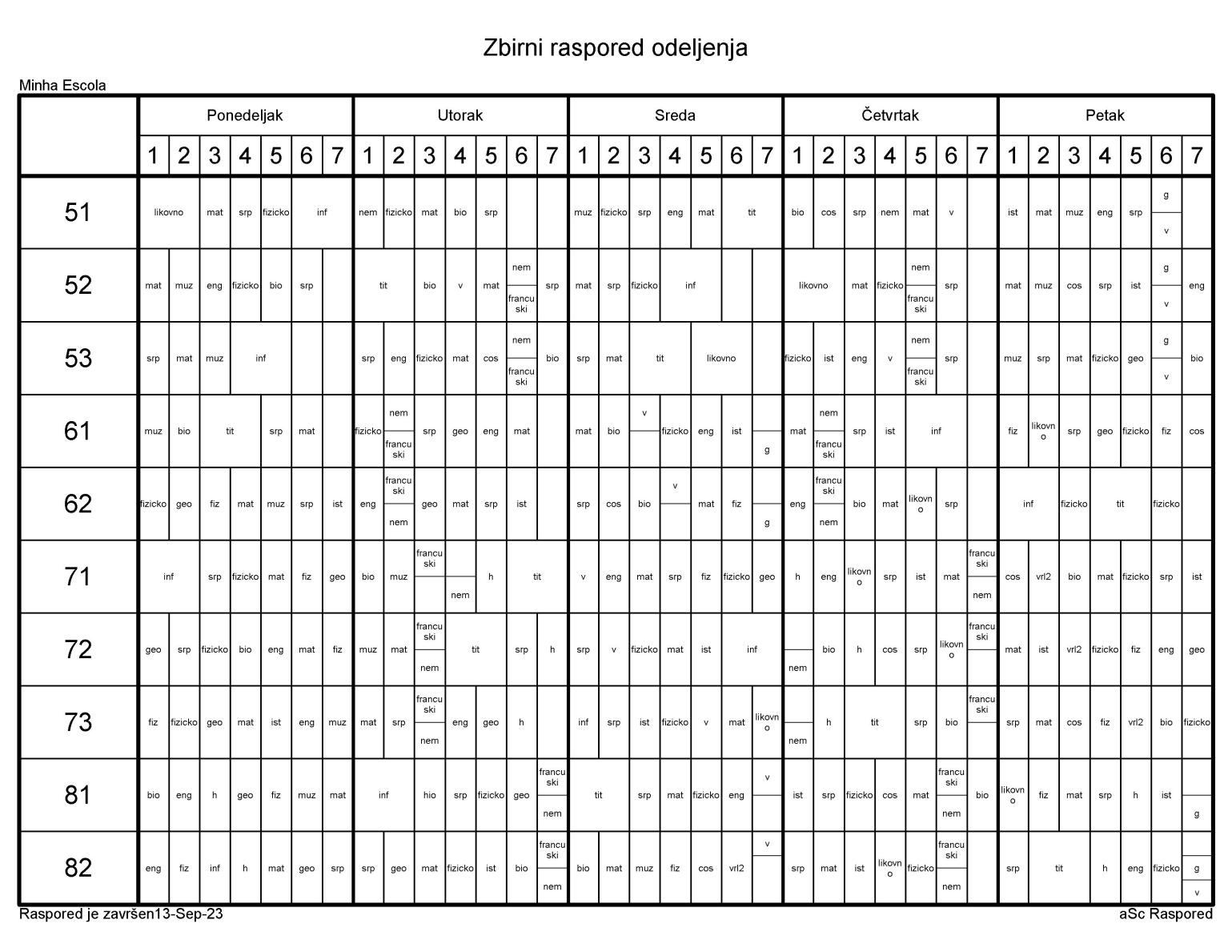 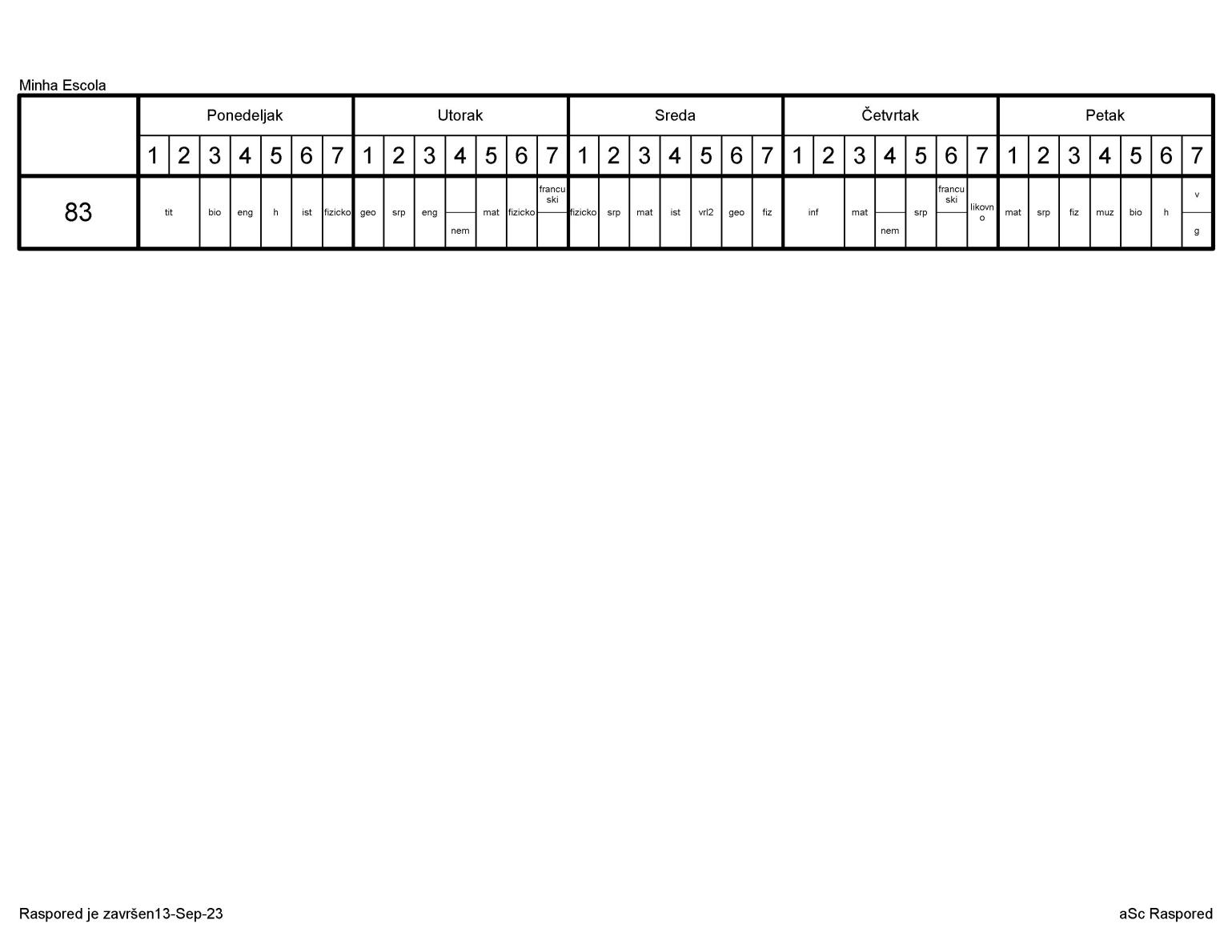 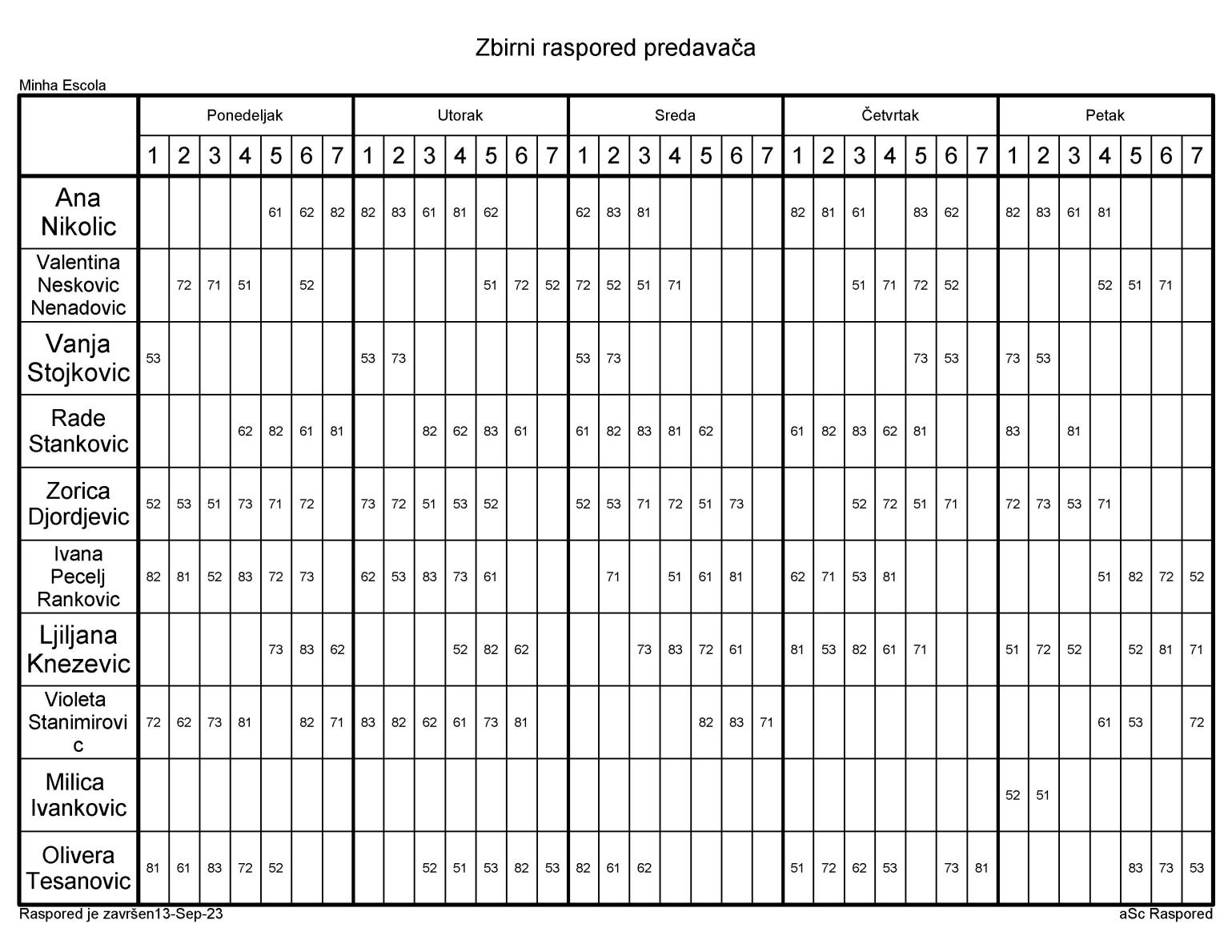 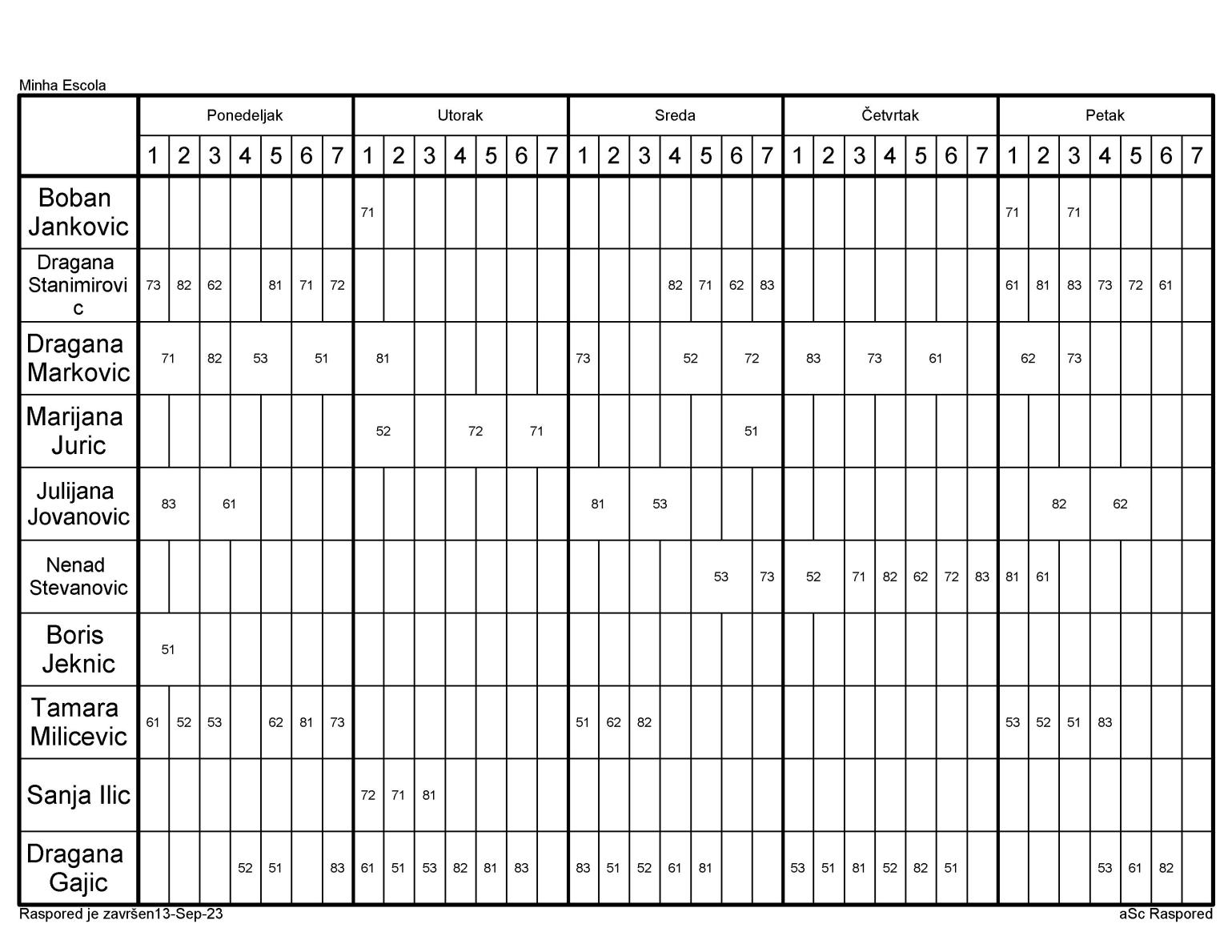 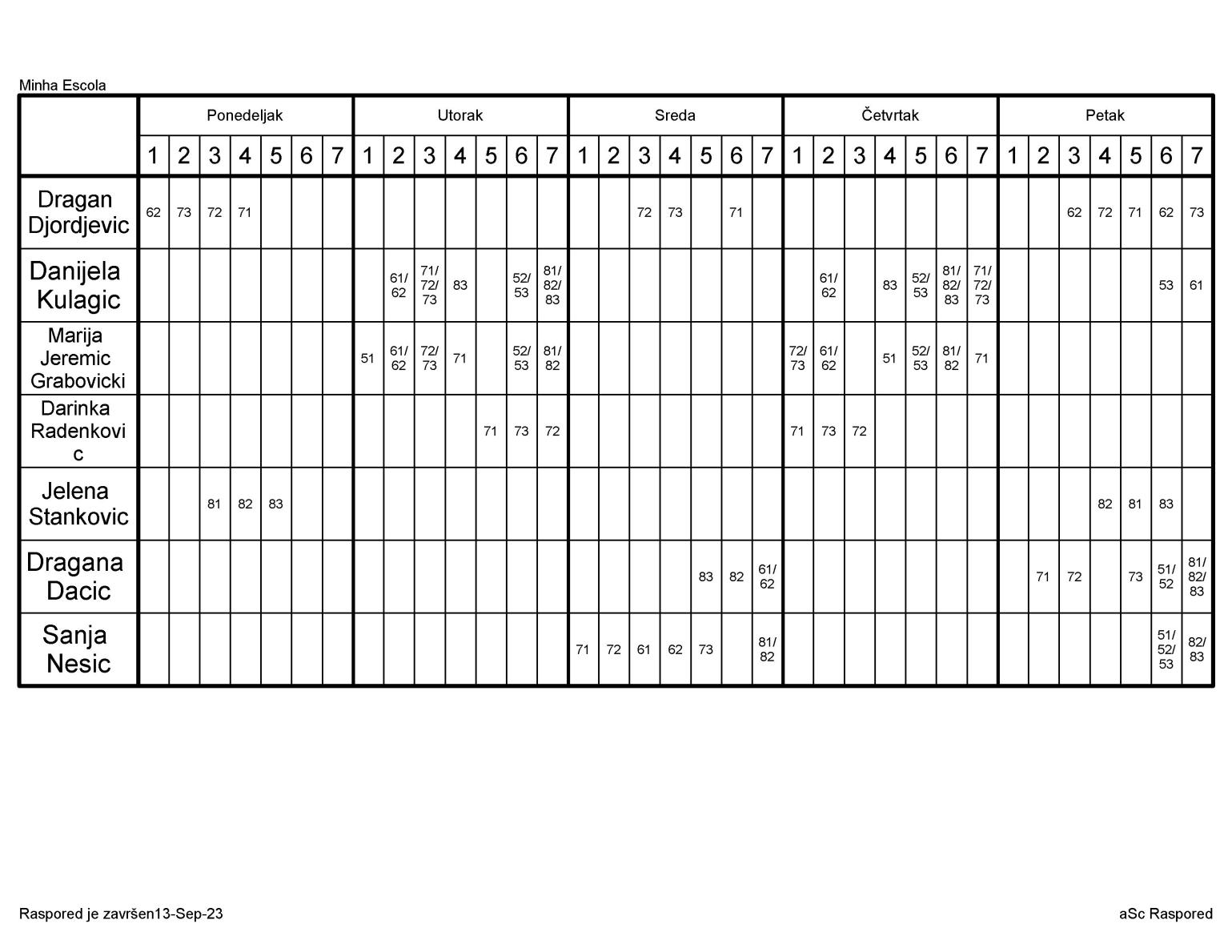 Термини пријема родитеља за 2023/24.годинуРазредна настава: 1/1 сваког дана после 5.часа1/2 сваког дана после 5.часа1/3 сваког дана после 5.часа2/1 сваког дана после 5.часа2/2 сваког дана после 5.часа2/3 уторак и петак од 9:40-10:253/1 сваког дана после 5.часа3/2 сваког дана после 5.часа3/3 уторак и четвртак од 11:154/1 сваког дана после 5.часа4/2 среда од 12:054/3 понедељак и четвртак од 11:15Сања Радуловић- енглески језик, четвртак 11:15-12:00Предметна настава:5. разред – Пре подне (среда 6. час) Поподне (среда 0. час)6. разред – Пре подне (среда 6. час) Поподне (среда 0. час)7. разред - Пре подне (среда 5. час) Поподне (среда 1. час)8. разред - Пре подне (среда 5. час) Поподне (среда 1. часСписак уџбеника који се користе у настави у школској 2023/2024.годинаПРВИ РАЗРЕДДРУГИ  РАЗРЕДТРЕЋИ  РАЗРЕДЧЕТВРТИ  РАЗРЕДПЕТИ  РАЗРЕДШЕСТИ РАЗРЕДСЕДМИ  РАЗРЕДОСМИ  РАЗРЕДПРЕГЛЕД 40-ЧАСОВНЕ РАДНЕ НЕДЕЉЕ ДИРЕКТОРА ШКОЛЕПрограм рада директора обухвата послове и радне задатке који произилазе из следећих подручја рада:ПРЕГЛЕД 40-ЧАСОВНЕ РАДНЕ НЕДЕЉЕ ПЕДАГОГАПрограм рада стручних сарадника (педагога и психолога) обухвата послове и радне задатке који произлазе из следећих подручја рада:СТРУКТУРА 40-ЧАСОВНЕ РАДНЕ НЕДЕЉЕ  БИБЛИОТЕКАРА ( 50%) ЗА ШКОЛСКУ 2023/2024.ГОДИНУСтруктура 40-часовне недеље запослених 2023/2024.На основу члана 62. и 119. Закона о основама система образовања и васпитања Службени гласник 88/2017, 27/2018 - други закони и 10/2019 И 129/2021 ) Школски одбор Основне школе „Свети Сава“, на седници одржаној 13. септембра 2023. год. дел. бр.1047 донео јеОДЛУКУ I Усваја се Годишњи план рада Основне школе „Свети Сава“ у Смедереву, општина Смедерево за школску 2023/2024. годину.IРеализацију Годишњег плана рада пратиће директор школе током школске године и на крају школске 2023/2024. године поднеће Извештај о раду школе и обавестиће Школски одбор о реализацији Годишњег плана рада.Директор школе                                                       Председник Школског одбораКатарина Нешић			                          Раде СтанковићДеловодни број: 1047Смедерево, 13.9.2023. годинеНазив школеОсновна школа „ Свети Сава“АдресаМеталуршка бб, СмедеревоКонтакт подаци школе:Телефон/факсЗваничан мејлСајтКонтакт подаци школе:Телефон/факсЗваничан мејлСајт026/663-990, 026/663-999,026/662-266Контакт подаци школе:Телефон/факсЗваничан мејлСајтsvetisavasd@mts.rsКонтакт подаци школе:Телефон/факсЗваничан мејлСајтsvetisavasd.edu.rsИме и презиме директораКатарина НешићДатум оснивања школе01.09.2009.годинеДатум прославе Дана школе27.01.- Свети Сава, СавинданПросторАктивностиОдговорна лицаУчионица бр.1кабинет за математикуЗорица ЂорђевићУчионица бр.2кабинет за српски језикВалентина Нешковић НенадовићУчионица бр.3разредна  настава I-1, кабинет за математикуДрагана Штос Мијушковић, Раде СтанковићУчионица бр.4разредна настава  I-2, кабинет за српски језикСања СекулићВања СтојковићУчионица бр.5кабинет за ликовну културуНенад СтевановићБорис ЈекнићУчионица бр.6разредна  настава II-2 , кабинет за српски  језик Мирјана ЛазаревићАна НиколићУчионица бр.7разредна настава II-1, кабинет за немачки језик и верску наставуМарија Бјелић, Марија Јеремић Грабовичкић, Сања НешићУчионица бр.8просторија за предшколску групуЉиљана АнтићУчионица бр.25просторија за продужени боравакУчионица бр.9кабинет за француски језик, музичку културу и за енглески језик у разредној наставиДанијела КулагићТамара МилићевићСања РадуловићУчионица бр.10кабинет за технику и технологијуМаријана ЈурићЈулијана ЈовановићУчионица бр.11кабинет за хемијуДаринка РаденковићЈелена СтанковићУчионица бр.12кабинет за физику, разредна настава IV-2Драгана Станимировић, Татјана ЖивковићУчионица бр.13кабинет за историју, разредна настава IV-1 Љиљана Кнежевић, Данијела ПавловићУчионица бр.14кабинет за биологијуОливера ТешановићБобан ЈанковићУчионица бр.15кабинет за географију, разредна настава III-2Виолета СтанимировићАлександра Стефанов Зорица ВеселиновићУчионица бр.16кабинет за енглески језик, разредна настава III-1Ивана Пецељ РанковићТања ЂурицаПросторија бр.17ЗборницаНаставници предметне и разредне наставеКанцеларија бр.18ДиректорКатарина НешићКанцеларија бр.19СекретарМирјана СтевовићСања МитићКанцеларија бр.20РачуноводствоМарина БаровићМирјана СтепићКанцеларија бр.21УправаКатарина НешићМирјана СтевовићСања МитићМарина БаровићМирјана СтепићУчионица бр.22Кабинет за информатику и рачунарствоДрагана Ж. МарковићПросторија бр.23БиблиотекаДанијела КулагићЧитаоницабр.24Предметна настава и разредна настава( по договору), Културне активности школеНаставници предметне и разредне наставе, библиотекарПросторија бр.25Трпезарија са кухињомДијана ИвковићПросторија бр.26Помоћно особљеСпремачицеПросторија бр.27Електро собаДомар Милан МилошевићНенад ПавковићПросторија бр.28Канцеларије педагога и психологаСташа Адамовић-педагогБојана Момчиловић-психологсубјекти срединеврста сарадње1. Родитељи средине- радни састанци- информативни разговори- међусобне посете- решавање узајамних проблема2. Месна заједница „Свети Сава“- културни и јавни нaступи- уређење средине- помоћ у решавању проблема школе3. Установе културног и јавног живота( позориште, биоскоп, музеј,  библиотека...)- међусобне посете- коришћење простора- јавни наступи, приредбе4. Основне и средње школе- размена искустава- међусобне посете- сусрети ученика- такмичења5. Школска управа Пожаревац- извршавање обавеза у складу са  Законом6. Скупштина града Смедерева- решавање проблема школе- финансирање по ЗаконуРазредОбразовни ниво родитеља изражен у процентимаОбразовни ниво родитеља изражен у процентимаОбразовни ниво родитеља изражен у процентимаОбразовни ниво родитеља изражен у процентимаОбразовни ниво родитеља изражен у процентимаОбразовни ниво родитеља изражен у процентимаОбразовни ниво родитеља изражен у процентимаОбразовни ниво родитеља изражен у процентимаОбразовни ниво родитеља изражен у процентимаОбразовни ниво родитеља изражен у процентимаРазредНПНПОШОШСШСШВСВС7.степен/ академске студије7.степен/ академске студијеРазредОМОМОМОМОМI3%9%20%5%61%58%14%20%5%8%II//15%15%60%60%9%9%3%6%III/3%8%41%82%47%3%3%5%8%IV2%/5%25%76%58%5%7%10%7%V//10%15%68%61%12%16%10%8%VI6%4%8%6%82%85%2%1%2%4%VII//10%13%76%71%12%12%2%4%VIII//2%8%88%75%8%15%2%2%РазредКомплексност породице изражена у процентимаКомплексност породице изражена у процентимаКомплексност породице изражена у процентимаКомплексност породице изражена у процентимаСтамбени услови изражени у процентимаСтамбени услови изражени у процентимаРазредСа родитељимаРазведени родитељиХранитељска породицаОсталоВластити станПодстанарствоI56%23%/21%92%8%II94%6%//100%/III70%27%/3%91%9%IV92%8%            //100%/V85%15%//93%7%VI74%20%4%2%94%16%VII92%4%2%2%94%6%VIII88%12%//100%/РазредРадни статус родитеља изражен у процентимаРадни статус родитеља изражен у процентимаРадни статус родитеља изражен у процентимаРадни статус родитеља изражен у процентимаРазредЗапослена оба родитељаЗапослена само мајкаЗапослен само отацНезапослена оба родитељаI53%3%41%3%II48%/46%6%III52%6%39%13%IV56%26%15%3%V48%26%16%10%VI52%13%31%4%VII47%12%33%8%VIII67%3%25%5%РазредОбразовни ниво родитељаОбразовни ниво родитељаОбразовни ниво родитељаОбразовни ниво родитељаОбразовни ниво родитељаОбразовни ниво родитељаОбразовни ниво родитељаОбразовни ниво родитељаОбразовни ниво родитељаОбразовни ниво родитељаРазредНПНПОШОШСШСШВСВСВШСВШСРазредОМОМОМОМОМI13%25%13%13%75%62%////II////100%100%////III//8%8%76%92%/8%//IV//13%25%50%63%//13%38%РазредКомплексност породицеКомплексност породицеКомплексност породицеКомплексност породицеСтамбени условиСтамбени условиРазредСа родитељимаРазведени родитељиХранитељска породицаОсталоВластити станПодстанарствоI62%25%/13%100%/II100%///100%/III93%7%//100%/IV100%///100%/РазредРадни статус родитељаРадни статус родитељаРадни статус родитељаРадни статус родитељаРазредЗапослена оба родитељаЗапослена само мајкаЗапослен само отацНезапослена оба родитељаI//100%/II67%/33%/III61%/39%/IV75%/25%/Ред.бр.Презиме и имеСтручна спремаРадно место% радног ангажовањаОдређено/неодређеноИспит за лиценцу Радни стаж1НЕШИЋ  КАТАРИНА 7ДИРЕКТОР100%неодређенода142СТЕВОВИЋ МИРЈАНА7СЕКРЕТАР50%неодређенода373МИТИЋ САЊА 7СЕКРЕТАР50%неодређенода244АДАМОВИЋ СТАША7ПЕДАГОГ100%неодређенода145.МОМЧИЛОВИЋ БОЈАНА7ПСИХОЛОГ50%неодређенода106БОРЈАН АЛЕКСАНДРА 7ПЕДАГОГ,замена100%одређенода67БАРОВИЋ МАРИНА6ШЕФ РАЧУНОВОДСТВА100%неодређено/198СТЕПИЋ МИРЈАНА4ФИНАНСИЈСКО-АДМИНИСТРАТИВНИСАРАДНИК50%неодређено/299ЂУРИЦА ТАЊА7ПРОФЕСОР РАЗРЕДНЕ НАСТАВЕ100%неодређенода3110ПАВЛОВИЋ ДАНИЈЕЛА7ПРОФЕСОР РАЗРЕДНЕ НАСТАВЕ100%неодређенода28        11ШТОС МИЈУШКОВИЋ ДРАГАНА7ПРОФЕСОР РАЗРЕДНЕ НАСТАВЕ100%неодређенода2712БЈЕЛИЋ МАРИЈА 7ПРОФЕСОР РАЗРЕДНЕ НАСТАВЕ100%неодређенода2513ЛАЗАРЕВИЋ МИРЈАНА7ПРОФЕСОР РАЗРЕДНЕ НАСТАВЕ100%неодређенода2214ЖИВКОВИЋ ТАТЈАНА7ПРОФЕСОР РАЗРЕДНЕ НАСТАВЕ100%неодређенода                         2315СЕКУЛИЋ САЊА7ПРОФЕСОР РАЗРЕДНЕ НАСТАВЕ100%неодређенода     2416МАРКОВИЋ ДРАГАНА7ПРОФЕСОР РАЗРЕДНЕ НАСТАВЕ -ВУЧАК100%неодређенода2317МИЛАДИНОВИЋ АНЂА6ПРОФЕСОР РАЗРЕДНЕ НАСТАВЕ-ВУЧАК100%неодређенода3118ЈАНКОВИЋ САЊА7ПРОФЕСОР РАЗРЕДНЕ НАСТАВЕ-ВУЧАК100%неодређенода1019.ВЕСЕЛИНОВИЋ ЗОРИЦА7ПРОФЕСОР РАЗРЕДНЕ НАСТАВЕ100%неодређенода2620РАНКОВИЋ ИВАНА7ПРОФЕСОР РАЗРЕДНЕ НАСТАВЕ-ВУЧАК,замена100 %одређенода1021.ЈАРОС-АНТАНАСИЈЕВИЋ ДРАГАНА7ПРОФЕСОР РАЗРЕДНЕ НАСТАВЕ-ВУЧАК,замена100%одређенода622МИЛЕНКОВИЋ ЗОРАН7ПРОФЕСОР ФИЗИЧКОГ И ЗДРАВСТВЕНОГ ВАСПИТАЊА 100%неодређенода2423НЕШКОВИЋ НЕНАДОВИЋ ВАЛЕНТИНА7ПРОФЕСОР СРПСКОГ ЈЕЗИКА И КЊИЖЕВНОСТИ100%неодређенода1724НИКОЛИЋ АНА7ПРОФЕСОР СРПСКОГ ЈЕЗИКА И КЊИЖЕВНОСТИ100 %+ 11,11%неодређенода2125РАДУЛОВИЋ САЊА7ПРОФЕСОР ЕНГЛЕСКОГ ЈЕЗИКА-ПРВИ ЦИКЛУС100% +22,22%неодређенода2226ПЕЦЕЉ РАНКОВИЋ ИВАНА7ПРОФЕСОР ЕНГЛЕСКОГ ЈЕЗИКА-ДРУГИ ЦИКЛУС100%+22,22%неодређенода1627РАДОШЕВИЋ  МАРИЈА7ПРОФЕСОР ЕНГЛЕСКОГ ЈЕЗИКА-ПРВИ ЦИКЛУС-Вучак20%неодређенода1328КУЛАГИЋ ДАНИЈЕЛА7ПРОФЕСОР ФРАНЦУСКОГ ЈЕЗИКА +БИБЛИОТЕКА +ПРОФЕСОР НЕМАЧКОГ ЈЕЗИКА60,5%+50%неодређенода2529СТАНКОВИЋ РАДЕ6НАСТАВНИКМАТЕМАТИКЕ100%+11,11%неодређенода3330ЂОРЂЕВИЋ ЗОРИЦА7ПРОФЕСОР МАТЕМАТИКЕ100%+30 %неодређенода1931РАДЕНКОВИЋ ДАРИНКА 7ПРОФЕСОР ХЕМИЈЕ30 %неодређеноне1232СТЕВАНОВИЋ НЕНАД6НАСТАВНИК ЛИКОВНОГ ВАСПИТАЊА60%неодређенода2533МИЛИЋЕВИЋ ТАМАРА6НАСТАВНИК МУЗИЧКЕ КУЛТУРЕ60%неодређенода2634ИЛИЋ САЊА7ПРОФЕСОР МУЗИЧКЕ КУЛТУРЕ15%неодређенода2335КНЕЖЕВИЋ ЉИЉАНА7ПРОФЕСОР ИСТОРИЈЕ95%неодређенода21                          21      36ЈЕРЕМИЋ ГРАБОВИЧКИЋ МАРИЈА7ПРОФЕСОР НЕМАЧКОГ ЈЕЗИКА50%+16,73%неодређенода1037МАРИЈА МЛАДЕНОВИЋ.7ПРОФЕСОР ГЕОГРАФИЈЕ10%одређенода1138ТЕШАНОВИЋ ОЛИВЕРА7ПРОФЕСОР БИОЛОГИЈЕ100%неодређенода2739ЈАНКОВИЋ БОБАН7ПРОФЕСОР БИОЛОГИЈЕ10%одређенода840СТАНИМИРОВИЋ ДРАГАНА7ПРОФЕСОР ФИЗИКЕ80%неодређеноне1341.МАРКОВИЋ Ж . ДРАГАНА7ПРОФЕСОР. ТЕХНИКЕ И ТЕХНОЛОГИЈЕ И ИНФОРМАТИКЕ И РАЧУНАРСТВА100%+10%неодређеноне1842.ЂОРЂЕВИЋ ДРАГАН7ПРОФЕСОР ФИЗИЧКОГ И ЗДРАВСТВЕНОГ ВАСПИТАЊА65%неодређенода643ГАЈИЋ  ДРАГАНА7ПРОФЕСОР ФИЗИЧКОГ ВАСПИТАЊА-замена100%одређенода1244НЕШИЋ САЊА7ВЕРОУЧИТЕЉ95%одређено/1845ЈЕКНИЋ БОРИС7ПРОФЕСОР ЛИКОВНОГ ВАСПИТАЊА10%неодређенода746ДРАГАНА  ДАЧИЋ7НАСТАВНИК ГРАЂАНСКОГ ВАСПИТАЊА+СНА40%неодређенода2547ЈОВАНОВИЋ ЈУЛИЈАНА7НАСТАВНИК ТЕХНИКЕ И ТЕХНОЛОГИЈЕ60%неодређенода2148ЈУРИЋ МАРИЈАНА7НАСТАВНИК ТЕХНИКЕ И ТЕХНОЛОГИЈЕ40%неодређенода2349СТАНИМИРОВИЋ ВИОЛЕТА7ПРОФЕСОР ГЕОГРАФИЈЕ85%неодређенода2950СТОЈКОВИЋ ВАЊА7ПРОФЕСОР СРПСКОГ ЈЕЗИКА И КЊИЖЕВНОСТИ50%неодређеноне1251СТАНКОВИЋ ЈЕЛЕНА7ПРОФЕСОР ХЕМИЈЕ30%неодређенода952ИВАНКОВИЋ МИЛИЦА7ПРОФЕСОР ГЕОГРАФИЈЕ-замена10%одређеноне553СТЕФАНОВ АЛЕКСАНДРА 7ПРОФЕСОР ГЕОГРАФИЈЕ10 %неодређено54ИВКОВИЋ ДИЈАНА2СЕРВИРКА100%неодређено/1155МИЛОШЕВИЋ МИЛАН4ДОМАР- ЛОЖАЧ100%неодређено/3856МИЈАИЛОВИЋ МИРЈАНА1СПРЕМАЧИЦА100%неодређено/1457ЈАНКОВИЋ СУЗАНА1СПРЕМАЧИЦА100%неодређено/1558МИЛОВАНОВИЋ ЈАСНА1СПРЕМАЧИЦА100%одређено/        1859ИЛИЋ ИВАНА1СПРЕМАЧИЦА100%неодређено/1660    ЈОВАНОВИЋ КАТА1СПРЕМАЧИЦА100%неодређено/             1461ПОПОВИЋ ВИТЕЗА1СПРЕМАЧИЦА100%одређено/1662МИЛЕНКОВИЋ  ГОРДАНА1СПРЕМАЧИЦА100%неодређено/2263МИЛОШЕВИЋ СЛАЂАНА1СПРЕМАЧИЦА100%неодређено/1164ДИМИЋ СРЂАНА 1СПРЕМАЧИЦА100%неодређено/2365ПАВКОВИЋ НЕНАД4ДОМАР-ЛОЖАЧ100%неодређено/2866ЂОРЂЕВИЋ НАТАША1СПРЕМАЧИЦА-замена100%одређено5Висока стручна спрема41Виша спрема4Средња стручна спрема/Висока стручна спрема6Виша спрема1Средња стручна спрема4Основна школа10До 5 година26-10 година1011-25 година41Преко 25 година13Ред.број       ТемаКат.бр.Компетенција/приоритетиОрганизаторНаставници  који похађају1.Писмени задатак у настави српског језика – (не)решив задатак935К1, П3Друштво за српски језик и књижевност СрбијеВалентина Нешковић Ненадовић,Ана Николић,Вања Стојковић 2.Републички зимски семинар938К1,К23, П3Друштво за српски језик и књижевност СрбијеВалентина Нешковић Ненадовић,Ана Николић,Вања Стојковић3. Коришћење рачунара за припрему ефективније наставе318К2, П1Регионални центар за професионални развој запослених у образовањуВалентина Нешковић Ненадовић,Ана Николић,Вања Стојковић, Драгана Дачић4.English in action951К2 , П3Дата ДидактаСања Радуловић,Ивана Пецељ Ранковић5.Rückwärtsplanung-пут од циља и исхода до вежби и задатака952K1, P4Дата ДидактаМарија Јеремић Грабивичкић, Данијела Кулагић6.Веб алати у настави енглеског језика953К1, П6Школски центар за савремено образовањеИвана Пецељ Ранковић, Сања Радуловић7.Континуирано усавршавање професора француског језика957К2, П4Удружење профсора француског језика СрбијеДанијела Кулагић8.Beyond English947K1, П4Клетт друштво за развој  образовањаИвана Пецељ Ранковић, Сања Радуловић9.Креативна употреба дигиталних алата у настави језика958К2, П6Универзитет СингидунумИвана Пецељ Ранковић,Сања Радуловић, Данијела Кулагић, Марија Јеремић Грабовичкић, Драгана ДачићСЕМИНАРКАТАЛОШКИ БРОЈКОМПЕТЕНЦИЈЕПРИОРИТЕТНЕ ОБЛАСТИБРОЈ БОДОВАПРЕДМЕТТематски приступ у настави историје291К1П48ИСТОРИЈАВештина комуникације између наставника и ученика као предуслов напредовања ученика7К2, K3, K4, K23П216ИСТОРИЈА
Примена савремених научних сазнања у настави географије913К1П48ГЕОГРАФИЈАEscape Classroom-универзална наставна метода за подстицање активног учења452К2П616ГЕОГРАФИЈАВиртуелне образовне екскурзије484К2,К5П616ГЕОГРАФИЈАКат.бр.НАЗИВ ПРОГРАМАКОМПЕТЕНЦИЈА КОЈУ ПРОГРАМ РАЗВИЈА КОД ЦИЉНЕ ГРУПЕ, ПРИОРИТЕТНА ОБЛАСТОБЛАСТТРАЈАЊЕ/БРОЈ БОДОВАРЕАЛИЗАТОРИКОНТАКТ34ВРШЊАЧКИ МЕДИЈАТОР У ПРОЦЕСУ НЕНАСИЛНОГ РЕШАВАЊА СУКОБАВаспитни рад1/8Драгана Живковић Скокић, 0644881037profesionalnaorijentacija7.8@gmail.comMarija Nikolić,0641836956marijaristic.lozovik@gmail.comСања Недељковић, snedeljkovic@rcsmed.edu.rs026619906; 0606831905 130ПРЕВЕНЦИЈА ВРШЊАЧКОГ НАСИЉА ФИЛМОМ И ФИЛМСКОМ АНИМАЦИЈОМК3, К23,П5Васпитни рад1/8Драгана Живковић Скокић, 0644881037profesionalnaorijentacija7.8@gmail.comВито Петровић, 0603580071vitonpetrovic@gmail.comСања Недељковић, snedeljkovic@rcsmed.edu.rs026619906; 0606831905297ФИЛМ И ФИЛМСКА АНИМАЦИЈА КАО ИНОВАТИВНО ДИДАКТИЧКО СРЕДСТВО У КУРИКУЛУМУК2, П3Друштвене науке2/16Драгана Живковић Скокић, 0644881037profesionalnaorijentacija7.8@gmail.comВито Петровић,0603580071vitonpetrovic@gmail.comСања Недељковић, snedeljkovic@rcsmed.edu.rs026619906; 0606831905318ПРЕВЕНЦИЈОМ ДО ЗДРАВИХ СТИЛОВА ЖИВОТАК3, К5, К17, К23, П5Здравствено васпитање1/8Биљана Животић, 0637695435bilja-bilja@hotmail.comБиљана Тодоровић, 0652761526biljanatodorovic68@gmail.comСофиа Миленковић, 0600852855sofiamilenkovic@gmail.comСања Недељковић, snedeljkovic@rcsmed.edu.rs026619906; 0606831905594	МЕЂУПРЕДМЕТНЕ КОМПЕТЕНЦИЈЕ – РАЗВИЈАЊЕ ФУНКЦИОНАЛНИХ ЗНАЊА И ВЕШТИНА КРОЗ НАСТАВУ ПРИРОДНИХ НАУКА И МАТЕМАТИКЕК2, П3Општа питања наставе1/8Неда Богојевић Прековић, 658559881nbprekovic@gmail.comJeлeнa Рaдoвaнoвић, 0606110866lena.radovanovic@gmail.comАлександра Весовић, 0641124435aleksandra.vesovic@gmail.comСања Недељковић, snedeljkovic@rcsmed.edu.rs026619906; 0606831905636ОБОГАЋЕН ЈЕДНОСМЕНСКИ РАД И ЂАЧКА ЗАДРУГА-БУДУЋНОСТ НАШЕ ШКОЛЕК3, К17, К23, П3Општа питања наставе1/8Биљана Тодоровић, 0652761526biljanatodorovic68@gmail.comСофиа Миленковић , 0600852855sofiamilenkovic@gmail.comСања Недељковић, snedeljkovic@rcsmed.edu.rs026619906; 0606831905661ОЦЕНА-ПУТОКАЗ КА НАПРЕТКУК2, К23,П2Општа питања наставе1/8Невена Перић, 062545054nsrper@gmail.comСоња Милетић, 0606155151sonjateach@gmail.comНаташа Николић Гајић, 0646445370gajicpo@gmail.comВладан Гајић, 0638098837vladangajic1971@gmail.comСања Недељковић, snedeljkovic@rcsmed.edu.rs026619906; 0606831905916СМИЉЕ И БОСИЉЕ- ПОДСТИЦАЈИ ЗА ИНТЕРДИСЦИПЛИНАРНЕ ЧАСОВЕК2, П3Природне науке1/8Јасминка Королија,  0638926895jasminka49@gmail.comЈовица Плавшић, 0643072554plavsicjovica@gmail.comАна Новаковић, 0637166001ananovakovic202@gmail.comСања Недељковић, snedeljkovic@rcsmed.edu.rs026619906; 0606831905920УПРАВЉАЊЕ ПРОЈЕКТИМА ИЗ ОБЛАСТИ ЗАШТИТЕ ЖИВОТНЕ СРЕДИНЕК2, П4Природне науке1/8Јованка Дакић,0631076125jovanka.dakicjoca@gmail.comЉиљана Јанковић, 063282963todor334@gmail.comЈованка Вићентић, 0642083180jovanka.vicentic@gmail.comСања Недељковић, snedeljkovic@rcsmed.edu.rs026619906; 06068319051005УПОТРЕБА РАЧУНАРА У ИНЖЕЊЕРСКОМ ДИЗАЈНУ И ПРОВЕРИ (CAD/CAE КОНЦЕПТ У ЕЛЕКТРОТЕХНИЦИ И МАШИНСТВУ)К1, П4Стручни предмети у средњем стручном образовању2/16Вукашин Братић, 0648414739tehnickasd@gmail.comАлександар Јовановић, 0644504350aleksandarjovanovic.aj@gmail.comВладан Бугариновић, Радослав Станковић,  Душан Васиљевић,  Слободан Радојевић Сања Недељковић, snedeljkovic@rcsmed.edu.rs026619906; 0606831905422Настава математике оријентисана на исходе - у пракси(програм се изводи путем Интернета)К2, П4		Математика4/32Мирјана Кокерић, 0631199060mirjana.kokeric@gmail.comСиниша Ћулафић,  0652741632culfis@gmail.comСања Недељковић, snedeljkovic@rcsmed.edu.rs026619906; 0606831905ПОДАЦИ О ЗАПОСЛЕНОМПОДАЦИ О ЗАПОСЛЕНОМПОДАЦИ О ЗАПОСЛЕНОМПОДАЦИ О ЗАПОСЛЕНОМИме и презиме:Александра БорјанЗвање:Дипломирани педагогПоследњи заврш. ниво образовања:7/1Посао у школи:Стручни сарадник-педагогПЛАНИРАНИ  ОБЛИЦИ СТРУЧНОГ  УСАВРШАВАЊА  У УСТАНОВИПЛАНИРАНИ  ОБЛИЦИ СТРУЧНОГ  УСАВРШАВАЊА  У УСТАНОВИПЛАНИРАНИ  ОБЛИЦИ СТРУЧНОГ  УСАВРШАВАЊА  У УСТАНОВИПЛАНИРАНИ  ОБЛИЦИ СТРУЧНОГ  УСАВРШАВАЊА  У УСТАНОВИПЛАНИРАНИ  ОБЛИЦИ СТРУЧНОГ  УСАВРШАВАЊА  У УСТАНОВИПЛАНИРАНИ  ОБЛИЦИ СТРУЧНОГ  УСАВРШАВАЊА  У УСТАНОВИПЛАНИРАНИ  ОБЛИЦИ СТРУЧНОГ  УСАВРШАВАЊА  У УСТАНОВИОблик стручног усавршавањаКомпе-тенција:К1, К2 К3, К4Назив / темаНиво:стр. већа,  активи, тимови, пед. колегиј, од. веће, н. веће, с. родитеља, ш. одбор, уч. парлам, о. зајед…Начин учествовања (присуство, излагање, извођење, ауторство, организовање, координ, вођење, анализа, дискусија…)бр. сатиОрганизација сусретаДан школе, Општинско такмичење из биологијеРеализатор, сарадник2Организација извођења пројектне наставе ван школеПрофесионална оријентација од првог дана школетимОрганизатор, координатор, реализатор8Спровођење интрумента за реализацију области самовредновањаСпровођење анкета у електронском обликутимОрганизатор, координатор, реализатор10Угледни часовиПедагог ће, током школске године, присуствовати на више угледних часова, код свих наставника, и при томе ће имати активну улогу у анализи и дискусији. Педагог ће, током школске године, присуствовати на више угледних часова, код свих наставника, и при томе ће имати активну улогу у анализи и дискусији. Педагог ће, током школске године, присуствовати на више угледних часова, код свих наставника, и при томе ће имати активну улогу у анализи и дискусији. Педагог ће, током школске године, присуствовати на више угледних часова, код свих наставника, и при томе ће имати активну улогу у анализи и дискусији. 2ПЛАНИРАНИ  ОБЛИЦИ СТРУЧНОГ  УСАВРШАВАЊА  ВАН  УСТАНОВЕПЛАНИРАНИ  ОБЛИЦИ СТРУЧНОГ  УСАВРШАВАЊА  ВАН  УСТАНОВЕПЛАНИРАНИ  ОБЛИЦИ СТРУЧНОГ  УСАВРШАВАЊА  ВАН  УСТАНОВЕПЛАНИРАНИ  ОБЛИЦИ СТРУЧНОГ  УСАВРШАВАЊА  ВАН  УСТАНОВЕПЛАНИРАНИ  ОБЛИЦИ СТРУЧНОГ  УСАВРШАВАЊА  ВАН  УСТАНОВЕПЛАНИРАНИ  ОБЛИЦИ СТРУЧНОГ  УСАВРШАВАЊА  ВАН  УСТАНОВЕПЛАНИРАНИ  ОБЛИЦИ СТРУЧНОГ  УСАВРШАВАЊА  ВАН  УСТАНОВЕОблик стручног усавршавањаНазив Компетенција  К1,К2, К3, К4;ПриоритетП1-П8ЦенаБр. бодоваУлога:присуство, излагач, аутор, извођач,  организ, координатор, водитељ…Акредитовани семинарТехнике учења и методе рада у самоорганизованом учењу- 745К2, К23П38ПрисуствоУдружење наставника Вет Форум ПараћинАкредитовани семинарМетоде и облици ефикасне наставе и  учења- кат бр.601К2,К11,К23П38ПрисуствоЦентар за образовање и професионални развојАкредитовани семинарНаставник као подршка развоју вештина учења, кат.бр 632К2,К23П38ПрисуствоКлет друшто за развој образовањаАкредитовани семинарДа ли мој говор тела помаже или одмаже?- невербална комуникација у функцији васпитно-образовног процеса и сарадње, кат.бр. 39К4П48ПрисуствоУдружење Центар за психолошку едукацијуРеднибројчасаВремеОдмор1.. 7:45-8:305 минута2.8:35-9:2015минута3.9:35-10:2010  минута4.10:30-11-155 минута5.11:20-12:055 минута6.                                    12:10-12:55                                                                                               6.                                    12:10-12:55                                                                                               Прва сменаПрва сменаДруга сменаДруга сменаДруга сменаРеднибројчасаВремеВремеОдморРедни број часаВремеОдмор1.7:45-8:307:45-8:301.13:50-14-355 минута5 минута2.8:35-9:208:35-9:202.14:40-15:2520минута20 минута3.9:40-10:259:40-10:253,15:45-16:305 минута5 минута4.10:30-11:1510:30-11:155 минута4.16:35-17:205 минута511:20-12:055.17:25-18:105 минута5 минута6.12:10-12:556.18:15-19:00Друга сменаДруга сменаДруга сменаРеднибројчасаВремеОдморпретчас13:00-13.455 минута1.13:50-14:355 минута2.14:40-15:2520 минута3.15:45-16:305 минута4.16:35-17:205 минута5.17:25-18:105 минута6.18:15-19:00разреди11223344Назив предметангнгнгнгСрпски језик5180518051805180Енглески језик272272272272Ликовна култура136272272272Музичка култура136136136136Свет око нас272272////Природа и друштво////272272Математика5180518051805180Физичко васпитање3108310831082108Верска настава-изборни програм136136136136Грађанско васпитање-изборни програм/136//136//Дигитални свет136136136136ЧОС136136136136УКУПНО23828238282486422828СВЕГА34402.Ваннаставне активности61–236–721–236–721–236–721–236–723.Екскурзија1–3 дана годишње1–3 дана годишње1–3 дана годишње1–3 дана годишње1–3 дана годишње1–3 дана годишње1–3 дана годишње1–3 дана годишњеразредиVVVIVIVIIVIIVIIIVIIIОбавезни предметинедгоднедгоднедгоднедгодСрпски језик и књижевност5180414441444136Енглески језик272272272268Ликовна култура272136136134Музичка култура272136136134Историја136272272268Географија136272272268Физика//272272268Математика4144414441444136Биологија272272272268Хемија////272268Техника и технологија272272272268Информатика и рачунарство136136136134Физичко и здравствено васпитање3108310831083102ЧОС136136136134Изборни програмиИзборни програмиИзборни програмиИзборни програмиИзборни програмиИзборни програмиИзборни програмиИзборни програмиИзборни програмиВерска настава/Грађанско васпитање136136136134Немачки језик/Француски језик272272272268УКУПНО291044301080321116321088СВЕГА43284328432843284328432843284328РазредМЖБрој ученикаОдељењски старешинаI-19817Драгана Штос Мијушковић I271017Сања Секулић II110717Марија БјелићII27916Мирјана ЛазаревићIII111617Тања ЂурицаIII213417Зорица ВеселиновићIV191221Данијела ПавловићIV281018Татијана ЖивковићУкупно7466140РазредМЖБрој ученикаОдељењски старешинаV-113720Драгана ГајићV-281321Љиљана КнежевићV-3131023Оливера ТешановићVI-1151025Данијела КулагићVI-215823Тамара МилићевићVII-1111021Бобан ЈанковићVII-215924Зорица ЂорђевићVII-39615Драгана МарковићVIII-1131124Ивана Пецељ РанковићVIII-211920Виолета СтанимировићVIII-313922Ана НиколићУкупно136102238РазредМЖБрој ученикаОдељењски старешинаI3448Анђа Миладиновић II3156 Драгана МарковићIII310515Ивана РанковићIV3538	Сања ЈанковићУкупно201737Разред/одељењеБрој ученикаII-3III-3IV-1IV-31- ИОП-21-ИОП-12-ИОП-12- ИОП-1V-1V - 3ИОП-1ИОП-1VI-11-ИОП-1VII-2VII-3ИОП-12-ИОП-11-ИОП-2VIII-2VIII-31-ИОП-12- ИОП-1Име и презимеРазред и одељењеДрагана Штос МијушковићI-1Сања СекулићI-2Марија БјелићII-1Мирјана ЛазаревићII-2Тања ЂурицаIII-1Зорица ВеселиновићIII-2Данијела ПавловићIV-1Татијана ЖивковићIV -2Драгана ГајићV-1Љиљана КнежевићV-2Оливера ТешановићV-3Данијела Кулагић VI-1Тамара МилићевићVI-2Бобан ЈанковићVII-1Зорица ЂорђевићVII-2Драгана МарковићVII-3Ивана Пецељ РанковићVIII-1Виолета СтанимировићVIII-2Ана НиколићVIII-3Име и презимеРазред и одељењеАнђа МиладиновићI-3Драгана МарковићII-3Ивана РанковићIII-3Сања ЈанковићIV-3Редбр.Презиме и име наставникаНаставни предмет који предајеОдељења ученика у којима предајеНиколић АнаСрпски језик и књижевност6-1, 6-2, 8-1, 8-2, 8-3Нешковић Ненадовић ВалентинаСрпски језик и књижевност5-1, 5-2, 7-1, 7-2Стојковић Вања Српски језик и књижевност5-3, 7-3Радуловић СањаЕнглески језик1-1, 1-2, 2-1 ,2-2, 2-3 , 3-1, 3-2,  4-1,  4-2, 4-3Раденковић Даринка Хемија7-1, 7-2, 7-3Пецељ Ранковић ИванаЕнглески језик5-1, 5-2, 5-3, 6-1, 6-2, 7-1, 7-2, 7-3, 8-1 8-2,8-3Станимировић Виолета Географија5-3, 6-1, 6-2, 7-1, 7-2, 7-3, 8-1, 8-2, 8-3Кулагић ДанијелаФранцуски језикГрађанско васпитањеНемачки језик5-2, 5-3, 6-1, 6-2, 7-1,7-2,7-3, 8-1 8-2 , 8-35-38-3Јеремић Грабовичкић МаријаНемачки  језик5-1,5-2, 5-3, 6-1,6-2, 7-1,7-2, 7-3, 8-1, 8-2Ђорђевић ЗорицаМатематика5-1, 5-2, 5-3, 7-1, 7-2, 7-3Станковић РадеМатематика6-1, 6-2, 8-1, 8-2, 8-3Стевановић НенадЛиковна култура5-2, 5-3, 6-1, 6-2, 7-1, 7-2, 7-38-1, 8-2, 8-3Јекнић БорисЛиковна култура5-1Милићевић ТамараМузичка култураХор и оркестар(слободне наставне активности)5-1, 5-2, 5-3, 6-1, 6-2, 7-3, 8-1, 8-2, 8-36-1Илић СањаМузичка култураХор и оркестар7-1, 7-28-1Кнежевић ЉиљанаИсторија и СНА5-1, 5-2, 5-3, 6-1, 6-2, 7-1, 7-2,7-3 8-1,8-2, 8-317.Стефанов АлександраГеографија5-1, 5-218.Станимировић ДраганаФизика6-1, 6-2, 7-1, 7-2, 7-3,  8-1, 8-2, 8-319.Тешановић ОливераБиологија и СНА5-1, 5-2, 5-3, 6-1, 6-2, 7-2, 7-3, 8-1, 8-2, 8-320.Јанковић БобанБиологија7-121.Јовановић ЈулијанаТехника и технологија 5-3, 6-1, 6-2, 8-1, 8-2, 8-322.      Марковић Драгана  Информатика и рачунарствоТехника и технологија                       5-1, 5-2, 5-3, 6-1, 6-2, 7-1, 7-2, 7-3, 8-1,8-2,8-37-323.Јурић МаријанаТехника и технологија5-1, 5-2, 7-1, 7-224.Гајић ДраганаФизичко и здравствено васпитање и СНА5-1, 5-2, 5-3, 6-1, 8-1, 8-2, 8-325.Ђорђевић ДраганФизичко и здравствено васпитањеСНА- Вежбањем до здравља 7-1, 7-2, 7-36-226.Нешић СањаВеронаука -православни катихизис1-1,1-2,1-3,2-1,2-2,2-3,3-1,3-2,3-3,4-1,4-2,4-3,5-1,5-2, 5-3,6-1,6-2,7-1,7-2,7-3,8-1 ,8-2,8-327.Дачић Драгана Грађанско васпитање- СНА-Вредности и врлине као животни компас  25-1, 5-2, 6-1, 6-2, 8-1, 8-2, 8-37-1, 7-2, 7-3, 8-2, 8-328.Станковић ЈеленаХемија8-1, 8-2, 8-329.Радошевић МаријаЕнглески језик1-3, 3-3Разред-одељењеИзборни програмиИзборни програмиБрој ученика у одељењуРазред-одељењеВерска наставаГрађанско васпитањеБрој ученика у одељењуI112517I210717I38/8II117/17II216/16II36/6III116/16III217/17III315/15IV121/21IV218/18IV38/8Укупно16312175Разред-одељење               Изборни предметБрој ученика у одељењуРазред-одељењеДигитални светБрој ученика у одељењуI11717I21616I388II11717II 21616II366III11717III21717III31515IV12121IV21818IV388Укупно175175Разред-одељењеИзборни програмиИзборни програмиБрој ученика у одељењуРазред-одељењеВерска наставаГрађанско васпитањеБрој ученика у одељењуV191221V213821V371623VI123225VI219423 VII121/21VII224/24VII314/14VIII121324VIII217320VIII319322Укупно18652238Разред-одељењеИзборни предмет 2. страни језикИзборни предмет 2. страни језикБрој ученика у одељењуРазред-одељењеНемачки језикФранцуски језикБрој ученика у одељењуV121/21V2101121V3121123VI1121325VI218624VII113821VII2121224VII311314VIII115924VIII215520VIII318422Укупно15385238Разред и одељењеХор и оркестарВежбањем до здрављаВредности и врлине као животни компас 1Вредности и врлине као животни компас 2V120V221V323VI125VI223VII121VII22      24VII315VIII124VIII220VIII322Укупно4923641023.Вежбање и физички изглед          3         2        13361,2,3,4,5,6,7,81.Вежбање, здравље и животна срединаIX  X  XI  XII  I  II  III  IV V  VI 4  3          2  3  1    76131,2,3,4,5,6,7,82.Исхрана и вежбање   1   5                 4   266121,2,3,4,5,6,7,8Редни бројНаставне темеМесецОбрада новог градиваДруги типовиСвегаМеђупредметне компетенције4.У вежбању једнаки                    2  32351,2,3,4,5,6,7,8,9Укупно4  4   5  3   2  3  5  3  4  3181836Опште међупредметне компетенцијеИсходи По завршетку разреда ученик ће бити у стању да: Исходи По завршетку разреда ученик ће бити у стању да: Тема и кључни појмови садржаја програма Компетенција за целоживотно учење. Решавање проблема.Одговорно учешће у демократском друштву.Сарадња.Комуникација. Одговоран однос према здрављу. Одговоран однос према околини. Дигитална компетенција. Рад с подацима и информацијама. наведе неколикоуниверзалних животних вредности и људских врлина и доведе их у везу са понашањем особе;идентификује код себеврлине које поседује и које жели да развије;препозна и именује врлинекод блиских особа и ликова у књижевности, филму;покаже саосећање садругим људима, препозна примере бриге за друге и покаже спремност да помогне другоме у складу са својим могућностима;препозна и именује сопствена и туђа осећања;разликује асертивнукомуникацију од агресивне и пасивне;образложи значај дружењаи наведе како се другарство негује;  ЖИВОТНЕ ВРЕДНОСТИ Компетенција за целоживотно учење. Решавање проблема.Одговорно учешће у демократском друштву.Сарадња.Комуникација. Одговоран однос према здрављу. Одговоран однос према околини. Дигитална компетенција. Рад с подацима и информацијама. наведе неколикоуниверзалних животних вредности и људских врлина и доведе их у везу са понашањем особе;идентификује код себеврлине које поседује и које жели да развије;препозна и именује врлинекод блиских особа и ликова у књижевности, филму;покаже саосећање садругим људима, препозна примере бриге за друге и покаже спремност да помогне другоме у складу са својим могућностима;препозна и именује сопствена и туђа осећања;разликује асертивнукомуникацију од агресивне и пасивне;образложи значај дружењаи наведе како се другарство негује;  Живот.Породица.Здравље.Љубав.  Образовање.Мир.  Другарство.Заједништво.Опште добро.Социјална 	правда 	или једнакост. Компетенција за целоживотно учење. Решавање проблема.Одговорно учешће у демократском друштву.Сарадња.Комуникација. Одговоран однос према здрављу. Одговоран однос према околини. Дигитална компетенција. Рад с подацима и информацијама. наведе неколикоуниверзалних животних вредности и људских врлина и доведе их у везу са понашањем особе;идентификује код себеврлине које поседује и које жели да развије;препозна и именује врлинекод блиских особа и ликова у књижевности, филму;покаже саосећање садругим људима, препозна примере бриге за друге и покаже спремност да помогне другоме у складу са својим могућностима;препозна и именује сопствена и туђа осећања;разликује асертивнукомуникацију од агресивне и пасивне;образложи значај дружењаи наведе како се другарство негује;  ЉУДСКЕ ВРЛИНЕ Компетенција за целоживотно учење. Решавање проблема.Одговорно учешће у демократском друштву.Сарадња.Комуникација. Одговоран однос према здрављу. Одговоран однос према околини. Дигитална компетенција. Рад с подацима и информацијама. наведе неколикоуниверзалних животних вредности и људских врлина и доведе их у везу са понашањем особе;идентификује код себеврлине које поседује и које жели да развије;препозна и именује врлинекод блиских особа и ликова у књижевности, филму;покаже саосећање садругим људима, препозна примере бриге за друге и покаже спремност да помогне другоме у складу са својим могућностима;препозна и именује сопствена и туђа осећања;разликује асертивнукомуникацију од агресивне и пасивне;образложи значај дружењаи наведе како се другарство негује;  Праведност.Истинољубивост.Одговорност.Захвалност.  Поштење.  Толеранција.  Емпатија.  Поверење.Солидарност.Самоприхватање.Одмереност. препозна примеренегативног понашања где је лична добробит испред општег добра;наведе нeколико техникa самоконтроле осећања;прихвати одговорност засопствено понашање;образложи карактеристикеконструктивног решавања конфликта;наведе неколико глобалних и локалних организација које се баве хуманитарним радом;искаже поштовање изахвалност према људима који чине добра дела заопште добро;у дискусији покажевештину активног слушања, износи свој став заснован на аргументима, напада проблем а не особу;  сарађује и буде члан тима.СОЦИЈАЛНЕ ВЕШТИНЕ препозна примеренегативног понашања где је лична добробит испред општег добра;наведе нeколико техникa самоконтроле осећања;прихвати одговорност засопствено понашање;образложи карактеристикеконструктивног решавања конфликта;наведе неколико глобалних и локалних организација које се баве хуманитарним радом;искаже поштовање изахвалност према људима који чине добра дела заопште добро;у дискусији покажевештину активног слушања, износи свој став заснован на аргументима, напада проблем а не особу;  сарађује и буде члан тима.Просоцијално понашање.Брига за себе и друге.Сарадња.Асертивна комуникација. Препознавање сопствених и туђих осећања.Самоконтрола.Волонтирање.Конструктивно решавање конфликата.Одређивање приоритета.Критичко мишљење.препозна примеренегативног понашања где је лична добробит испред општег добра;наведе нeколико техникa самоконтроле осећања;прихвати одговорност засопствено понашање;образложи карактеристикеконструктивног решавања конфликта;наведе неколико глобалних и локалних организација које се баве хуманитарним радом;искаже поштовање изахвалност према људима који чине добра дела заопште добро;у дискусији покажевештину активног слушања, износи свој став заснован на аргументима, напада проблем а не особу;  сарађује и буде члан тима.ДОБРОЧИНСТВО препозна примеренегативног понашања где је лична добробит испред општег добра;наведе нeколико техникa самоконтроле осећања;прихвати одговорност засопствено понашање;образложи карактеристикеконструктивног решавања конфликта;наведе неколико глобалних и локалних организација које се баве хуманитарним радом;искаже поштовање изахвалност према људима који чине добра дела заопште добро;у дискусији покажевештину активног слушања, износи свој став заснован на аргументима, напада проблем а не особу;  сарађује и буде члан тима.Филантропија -појам и значај.Доброчинитељи некад и сад.Црвени крст.Институт за трансфузију крви.Хуманитарне невладине организације.Добротворне фондације. Осмишљавање и реализација мање акције за добробит неког појединца, групе или заједнице. препозна примеренегативног понашања где је лична добробит испред општег добра;наведе нeколико техникa самоконтроле осећања;прихвати одговорност засопствено понашање;образложи карактеристикеконструктивног решавања конфликта;наведе неколико глобалних и локалних организација које се баве хуманитарним радом;искаже поштовање изахвалност према људима који чине добра дела заопште добро;у дискусији покажевештину активног слушања, износи свој став заснован на аргументима, напада проблем а не особу;  сарађује и буде члан тима.Опште међупредметне компетенцијеИсходи По завршетку разреда ученик ће бити у стању да: Исходи По завршетку разреда ученик ће бити у стању да: Тема и кључни појмови садржаја програма Компетенција за целоживотно учење Решавање проблемаОдговорно учешће у демократском друштву СарадњаКомуникација Одговоран однос према околини Одговоран однос према здрављу Дигитална компетенција Рад с подацима и информацијама доведе у везу вредности,врлине и осећања са понашањем људи;критички разматра системвредности у друштву;препозна активностикојима се промовишу људске врлине и вредности и изражава позитиван став према томе;се одупре притискувршњака да се понаша супротно сопственом систему вредности;препозна примере бриге задруге и позитивно се о томе изјасни;покаже саосећање са другим људима и спремност да помогне другоме у складу са својиммогућностима;идентификује код себеврлине које поседује и које жели да развије;ЖИВОТНЕ ВРЕДНОСТИ Компетенција за целоживотно учење Решавање проблемаОдговорно учешће у демократском друштву СарадњаКомуникација Одговоран однос према околини Одговоран однос према здрављу Дигитална компетенција Рад с подацима и информацијама доведе у везу вредности,врлине и осећања са понашањем људи;критички разматра системвредности у друштву;препозна активностикојима се промовишу људске врлине и вредности и изражава позитиван став према томе;се одупре притискувршњака да се понаша супротно сопственом систему вредности;препозна примере бриге задруге и позитивно се о томе изјасни;покаже саосећање са другим људима и спремност да помогне другоме у складу са својиммогућностима;идентификује код себеврлине које поседује и које жели да развије;Живот.Породица.Здравље.Љубав.  Образовање.Мир.  Другарство.Заједништво.Опште добро.Социјална 	правда 	или једнакост. Компетенција за целоживотно учење Решавање проблемаОдговорно учешће у демократском друштву СарадњаКомуникација Одговоран однос према околини Одговоран однос према здрављу Дигитална компетенција Рад с подацима и информацијама доведе у везу вредности,врлине и осећања са понашањем људи;критички разматра системвредности у друштву;препозна активностикојима се промовишу људске врлине и вредности и изражава позитиван став према томе;се одупре притискувршњака да се понаша супротно сопственом систему вредности;препозна примере бриге задруге и позитивно се о томе изјасни;покаже саосећање са другим људима и спремност да помогне другоме у складу са својиммогућностима;идентификује код себеврлине које поседује и које жели да развије;ЉУДСКЕ ВРЛИНЕ Праведност.Истинољубивост.Одговорност.Захвалност.  Поштење.  Толеранција.  Емпатија.  Поверење.Солидарност.Самоприхватање.Одмереност. препозна и именује врлинекод блиских особа и у примерима из живота, књижевности, филма;препозна и именује сопствена и туђа осећања;користи асертивнукомуникацију;образложи значај дружења и наведе шта другови једни другима не треба да раде;  препозна примеренегативног понашања где се лично добро ставља испред општег добра и искаже свој негативни став према томе;користи техникесамоконтроле осећања;прихвати одговорност засопствено понашање;конструктивно решаваконфликте;наведе неколико глобалних и локалних организација које се баве хуманитарним радом и исказује позитиван став према волонтирању;искаже поштовање изахвалност према људима који чине добра дела заопште добро;у дискусији покажевештину активног слушања, износи свој став заснован на аргументима, напада проблем а не особу; сарађује и буде члан тима. СОЦИЈАЛНЕ ВЕШТИНЕ препозна и именује врлинекод блиских особа и у примерима из живота, књижевности, филма;препозна и именује сопствена и туђа осећања;користи асертивнукомуникацију;образложи значај дружења и наведе шта другови једни другима не треба да раде;  препозна примеренегативног понашања где се лично добро ставља испред општег добра и искаже свој негативни став према томе;користи техникесамоконтроле осећања;прихвати одговорност засопствено понашање;конструктивно решаваконфликте;наведе неколико глобалних и локалних организација које се баве хуманитарним радом и исказује позитиван став према волонтирању;искаже поштовање изахвалност према људима који чине добра дела заопште добро;у дискусији покажевештину активног слушања, износи свој став заснован на аргументима, напада проблем а не особу; сарађује и буде члан тима. Просоцијално понашање.Брига за себе и друге.Сарадња.Асертивна комуникација. Препознавање сопствених и туђих осећања.Самоконтрола.Волонтирање.Конструктивно решавање конфликата.Одређивање приоритета.Критичко мишљење.препозна и именује врлинекод блиских особа и у примерима из живота, књижевности, филма;препозна и именује сопствена и туђа осећања;користи асертивнукомуникацију;образложи значај дружења и наведе шта другови једни другима не треба да раде;  препозна примеренегативног понашања где се лично добро ставља испред општег добра и искаже свој негативни став према томе;користи техникесамоконтроле осећања;прихвати одговорност засопствено понашање;конструктивно решаваконфликте;наведе неколико глобалних и локалних организација које се баве хуманитарним радом и исказује позитиван став према волонтирању;искаже поштовање изахвалност према људима који чине добра дела заопште добро;у дискусији покажевештину активног слушања, износи свој став заснован на аргументима, напада проблем а не особу; сарађује и буде члан тима. ДОБРОЧИНСТВО препозна и именује врлинекод блиских особа и у примерима из живота, књижевности, филма;препозна и именује сопствена и туђа осећања;користи асертивнукомуникацију;образложи значај дружења и наведе шта другови једни другима не треба да раде;  препозна примеренегативног понашања где се лично добро ставља испред општег добра и искаже свој негативни став према томе;користи техникесамоконтроле осећања;прихвати одговорност засопствено понашање;конструктивно решаваконфликте;наведе неколико глобалних и локалних организација које се баве хуманитарним радом и исказује позитиван став према волонтирању;искаже поштовање изахвалност према људима који чине добра дела заопште добро;у дискусији покажевештину активног слушања, износи свој став заснован на аргументима, напада проблем а не особу; сарађује и буде члан тима. Филантропија -појам и значај.Доброчинитељи некад и сад.Црвени крст.Институт за трансфузију крви.Хуманитарне невладине организације.Добротворне фондације. Осмишљавање и реализација мање акције за добробит неког појединца, групе или заједнице. препозна и именује врлинекод блиских особа и у примерима из живота, књижевности, филма;препозна и именује сопствена и туђа осећања;користи асертивнукомуникацију;образложи значај дружења и наведе шта другови једни другима не треба да раде;  препозна примеренегативног понашања где се лично добро ставља испред општег добра и искаже свој негативни став према томе;користи техникесамоконтроле осећања;прихвати одговорност засопствено понашање;конструктивно решаваконфликте;наведе неколико глобалних и локалних организација које се баве хуманитарним радом и исказује позитиван став према волонтирању;искаже поштовање изахвалност према људима који чине добра дела заопште добро;у дискусији покажевештину активног слушања, износи свој став заснован на аргументима, напада проблем а не особу; сарађује и буде члан тима. СекцијаСекцијаодговорна особаразредброј часоваВаннаставне активностиВаннаставне активностиНаставници разредне наставе1,2,336Музичка секцијаДрамска секцијаДрамско-рецитаторска секцијаМузичка секцијаДрамска секцијаДрамско-рецитаторска секцијаДанијела ПавловићТатијана ЖивковићСања Јанковић4.36Драмска секцијаДрамска секцијаAна Николић5-836Рецитаторска секцијаРецитаторска секцијаВалентина Нешковић5-736Географска секцијаГеографска секцијаВиолета Станимировић5-836Еколошка секцијаЕколошка секцијаОливера Тешановић5-836Саобраћајна секцијаСекција за програмирање и микробит Саобраћајна секцијаСекција за програмирање и микробит Jулијана ЈовановићДрагана Ж.Марковић5-836Ауто-моделарска  секцијаМаријана ЈурићМаријана Јурић5-836Астрономска секцијаДрагана СтанимировићДрагана Станимировић6-836Библиотечка секцијаДанијела КулагићДанијела Кулагић7-1, 7-2, 7-3, 8-1, 8-2, 8-318Кошаркашка секција-Спортска секција - мали фудбалДрагана ГајићДраган ЂорђевићДрагана ГајићДраган Ђорђевић5-1,7-3,8-16-2, 7-1, 7-2, 8-1, 8-236Слободне  наставне активностиВрлине и вредниости 1Драгана Гајић5/1Врлине и вредности 1Љиљана Кнежевић5/2Врлине и вредности 1Оливера Тешановић5/3Хор и оркестар- ваннаставне активности и у оквиру СНА-тиТамара МилићевићСања Илић6/18/1Вежбањем до здрављаДраган Ђорђевић6/2Врлине и вредности 2Драгана Дачић7/1,7/2, 7/3,8/1, 8/2, 8/3Компетенције опште и међупредметне компетенције:Компетенције за целоживотно учењеЕстетска компетенцијаСарадњаКомуникацијаОдговоран однос према околини и здрављуРедни број наставне темеНазив наставнe темеБрој часова по теми1Договор о раду12Уређење школског простора13Спортске игре14Израда паноа15Драмски текст по избору16Хор Ми смо деца једног света17Дечија права - драматизација18Такмичарске игре19Спортске игре110Израда паноа111Уређење школског простора112Такмичарске игре113Израда паноа114Израда честитки за Нову годину115Припрема приредбе116Припрема приредбе117Уређење школског простора118Израда  паноа119Припрема приредбе120Припрема приредбе121Израда паноа122Уређење школског простора123Прављење честитки124Израда паноа125Спортски дан126Такмичарски дан127Тематски дан128Спортски дан129Такмичарски дан130Уређење школског простора131Тематски дан132Спортски дан133Такмичарски дан1Садржај (наставне јединице)Циљеви, задаци(исходи)Активности, методеПраћење, вредновањеРаспуст је био, а на распустуПочела је нова школска година – договор о раду, предлозиКада имам слободно време волим да... – нацртај, напиши„Јесен стиже дуњо моја“ – смедеревска јесен на плакату„Смедерево граде од старина“, упознај боље град„Ој, девојко Смедеревко“ – слушамо, певамо песму о нашем граду„Кад Јерина Смедерево гради“, казујемо, читамо стихове и легенде о нашем граду„Народи се мењали, а град је грађен, рушен,па опет грађен“ – наш град у слици речиКвиз: Колико познајемо наш градСазнајмо нешто више о Србији и Србима – прикупљање ношњи, старих предмета, текстова, веровања,...Српски обичајиСрпске славеНајлепше на слави је..., ликовни приказЕво снега, ево нас; игре на снегуХришћански празник – Божић; израда Новогодишње и Божићне честиткеСвечано пред Новогодишњи и Божићни празник; слушање песамаСвети Сава у причи и песми - читање легенди и стиховаПразници су прошли, остали су утисциМи смо мали имитатори – имитирање познатих личностиМало кефало – забава, мозгалице, ребусиЦветни бонтон – како цвећем исказати поштовање, захвалност, љубав- говор цвећаЗидне новине ( бродови од папира)Читамо одабране причеСликамо: весници пролећаДочекајмо пролећеВолим пролеће – литерарни саставМало шале и мало смеха – весели првоаприлски час у организацији ученикаНаше планине – богатство земње – литерарни и ликовни радовиПокажи шта знашКолективне игре: час у природиПролеће: Мај ме је позвао у шетњуГде ћемо на екскурзију ( разгледнице, текстови)Распуст већ куца на врата школе – ликовни и литерарни радовиВесели час – певамо и играмо- Развијање другарских и пријатељских односа- Прилагођавање новим условима живота- Подстицање на културно     понашање у различитим животним   ситуацијама- Развијање осећања припадања у групиРазвијање толеранције и сарадњеизлагањеразговордемонстративнаРедни број темеНазив наставне темеБрој часоваБрој часоваБрој часоваРедни број темеНазив наставне темеОбрадаОстали типови часаУкупно1. 	 ДИГИТАЛНО ДРУШТВО117182. 	 БЕЗБЕДНО КОРИШЋЕЊЕ
 ДИГИТАЛНИХ УРЕЂАЈА5383. 	 АЛГОРИТАМСКИ НАЧИН
 РАЗМИШЉАЊА6410УКУПНОУКУПНО221436ТЕМАОБРАДАУТВРЂИВАЊЕСИСТЕМАТИЗАЦИЈАПРОВЕРАУКУПНОДигиталнодруштво145120Безбеднокоришћењедигиталнихуређаја5016Алгоритамскиначинутврђивања72110УКУПНО267336ТЕМАОБРАДАУТВРЂИВАЊЕСИСТЕМАТИЗАЦИЈАПРОВЕРАУКУПНОДигитално друштво911020Безбедно коришћење дигиталних уређаја3215Алгоритамски начин утврђивања37111УКУПНО2211336ОБЛАСТ/ТЕМА/МОДУЛОБЛАСТ/ТЕМА/МОДУЛМЕСЕЦМЕСЕЦМЕСЕЦМЕСЕЦМЕСЕЦМЕСЕЦМЕСЕЦМЕСЕЦМЕСЕЦМЕСЕЦОБРАДАУТВРЂИВАЊЕСВЕГАСВЕГАОБЛАСТ/ТЕМА/МОДУЛОБЛАСТ/ТЕМА/МОДУЛIXXXIXIIIIIIIIIVVVIОБРАДАУТВРЂИВАЊЕСВЕГАСВЕГА1.ДИГИТАЛНО ДРУШТВО44441----98172.БЕЗБЕДНО КОРИШЋЕЊЕ ДИГИТАЛНИХ УРЕЂАЈА---141---4263.АЛГОРИТАМСКИ НАЧИН РАЗМИШЉАЊА----34427613УКУПНОУКУПНО4444244442201636МесецРедни број часаНаставна јединицаТип часаОбликрадаМетода радаМесто рада инаставна средства1.Формирање драмске секцијекомбинованииндивидуални, фронталнивербалнаучионица или вишенаменска просторија са позоришном сценом2.Аудиција, припремекомбинованииндивидуални, фронтални, групни, у паровимамонолошка, дијалошка, текстуална, демонстративнаучионица или вишенаменска просторија са позоришном сценом3.Аудицијакомбинованииндивидуални, фронтални, групни, у паровимамонолошка, дијалошка, текстуална, демонстративнаучионица или вишенаменска просторија са позоришном сценом4.Доношење плана рада драмске секције за текућу школску годинукомбинованииндивидуални, фронтални, групни, у паровимамонолошка, дијалошкаучионица или вишенаменска просторија са позоришном сценом5.Драмска уметностобрада, увежбавањеиндивидуални, фронтални, групни, у паровимамонолошка, дијалошка, текстуална, демонстративнаучионица или вишенаменска просторија са позоришном сценом6.Одлазак у позориштеобрада, увежбавањегрупнидемонстративнапозориште7.Анализа позоришне представекомбинованииндивидуални, фронталнимонолошка, дијалошкаучионица или вишенаменска просторија са позоришном сценом8.Анализа представа које су игране прошле школске годинекомбинованииндивидуални, фронталнимонолошка, дијалошка, текстуална, демонстративнаучионица или вишенаменска просторија са позоришном сценом9.Вежбе опуштања и координације покретаобрада, увежбавањеиндивидуални, фронтални, групни, у паровимамонолошка, дијалошка, текстуална, демонстративнаучионица или вишенаменска просторија са позоришном сценом10.Вежбе чула, вежбе дисањаобрада, увежбавањеиндивидуални, фронтални, групни, у паровимамонолошка, дијалошка, текстуална, демонстративнаучионица или вишенаменска просторија са позоришном сценом11.Имитација, пантомимаобрада, увежбавањеиндивидуални, фронтални, групни, у паровимамонолошка, дијалошка, текстуална, демонстративнаучионица или вишенаменска просторија са позоришном сценом12.Ужи избор текстоваобрадаиндивидуални, фронтални, групни, у паровимамонолошка, дијалошка, текстуална, демонстративнаучионица или вишенаменска просторија са позоришном сценом13.Читаћа проба, рад на текстуобрада, увежбавањеиндивидуални, фронтални, групни, у паровимамонолошка, дијалошка, текстуална, демонстративнаучионица или вишенаменска просторија са позоришном сценом14.Читаћа проба, рад на текстуувежбавањеиндивидуални, фронтални, групни, у паровимамонолошка, дијалошка, текстуална, демонстративнаучионица а или вишенаменска просторија са позоришном сценом15.Читаћа проба, рад на текстуувежбавањеиндивидуални, фронтални, групни, у паровимамонолошка, дијалошка, текстуална, демонстративнаучионица или вишенаменска просторија са позоришном сценом16.Читаћа проба, предлози за изградњу ликоваувежбавањеиндивидуални, фронтални, групни, у паровимамонолошка, дијалошка, текстуална, демонстративнаучионица или вишенаменска просторија са позоришном сценом17.Читаћа проба, предлози за изградњу ликоваувежбавањеиндивидуални, фронтални, групни, у паровимамонолошка, дијалошка, текстуална, демонстративнакабинет учионица или вишенаменска просторија са позоришном сценом18.Организација сценеувежбавањеиндивидуални, фронтални, групни, у паровимамонолошка, дијалошка, текстуална, демонстративнаучионица или вишенаменска просторија са позоришном сценом19.Организација сценеувежбавањеиндивидуални, фронтални, групни, у паровимамонолошка, дијалошка, текстуална, демонстративнаучионица или вишенаменска просторија са позоришном сценом20.Проба (вежбе ритма и темпа)увежбавањеиндивидуални, фронтални, групни, у паровимамонолошка, дијалошка, текстуална, демонстративнаучионица или вишенаменска просторија са позоришном сценом21.Проба (вежбе ритма и темпа)увежбавањеиндивидуални, фронтални, групни, у паровимамонолошка, дијалошка, текстуална, демонстративнаучионица или вишенаменска просторија са позоришном сценом22.Проба(вежбе покрета и гестова)увежбавањеиндивидуални, фронтални, групни, у паровимамонолошка, дијалошка, текстуална, демонстративнаучионица или вишенаменска просторија са позоришном сценом23.Проба (вежбе покрета и гестова)увежбавањеиндивидуални, фронтални, групни, у паровимамонолошка, дијалошка, текстуална, демонстративнаучионица или вишенаменска просторија са позоришном сценом24.Проба (звучни и светлосни ефекти)увежбавањеиндивидуални, фронтални, групни, у паровимамонолошка, дијалошка, текстуална, демонстративнаучионица или вишенаменска просторија са позоришном сценом25.Проба (звучни и светлосни ефекти)увежбавањеиндивидуални, фронтални, групни, у паровимамонолошка, дијалошка, текстуална, демонстративнаучионица или вишенаменска просторија са позоришном сценом26.Проба (постављање комплетне сцене)увежбавањеиндивидуални, фронтални, групни, у паровимамонолошка, дијалошка, текстуална, демонстративнаучионица или вишенаменска просторија са позоришном сценом27.Проба (постављање комплетне сцене)увежбавањеиндивидуални, фронтални, групни, у паровимамонолошка, дијалошка, текстуална, демонстративнаучионица или вишенаменска просторија са позоришном сценом28.Проба (костими)увежбавањеиндивидуални, фронтални, групни, у паровимамонолошка, дијалошка, текстуална, демонстративнаучионица или вишенаменска просторија са позоришном сценом29.Проба (костими)увежбавањеиндивидуални, фронтални, групни, у паровимамонолошка, дијалошка, текстуална, демонстративнаучионица или вишенаменска просторија са позоришном сценом30.Проба (акценат и паузе)увежбавањеиндивидуални, фронтални, групни, у паровимамонолошка, дијалошка, текстуална, демонстративнаучионица или вишенаменска просторија са позоришном сценом31.Проба (акценат и паузе)увежбавањеиндивидуални, фронтални, групни, у паровимамонолошка, дијалошка, текстуална, демонстративнаучионица вишенаменска просторија са позоришном сценом32.Генерална пробаувежбавањеиндивидуални, фронтални, групни, у паровимамонолошка, дијалошка, текстуална, демонстративнаСцена33.Премијераувежбавањеиндивидуални, фронтални, групни, у паровимамонолошка, дијалошка, текстуална, демонстративнаСцена34.Наступ у школиувежбавањеиндивидуални, фронтални, групни, у паровимамонолошка, дијалошка, текстуална, демонстративнаСцена35.Драмско вечеувежбавањеиндивидуални, фронтални, групни, у паровимамонолошка, дијалошка, текстуална, демонстративнаСцена36.Анализа рада драмске секцијесистематизацијаиндивидуални, фронтални, групнимонолошка, дијалошка, текстуална, демонстративнаучионица или вишенаменска просторија са позоришном сценомМесецРедни број часаНаставна јединицаТип часаОблик радаМетода радаМесто рада и наставна средстваСептембар1.Формирање рецитаторскесекцијекомбинованииндивидуални, фронталнивербалнакабинет српског језикаСептембар2.Доношење плана рада рецитаторскесекције за текућу школску годинукомбинованииндивидуални, фронталнимонолошка, дијалошка, текстуална, демонстративнакабинет српског језикаОктобар3.Анализа рада рецитаторске секције у претходној школској годиникомбинованииндивидуални, фронталнимонолошка, дијалошка, текстуална, демонстративнакабинет српског језикаОктобар4.Правилан изговор гласовакомбинованииндивидуални, фронталнимонолошка, дијалошка, текстуална, демонстративнакабинет српског језикаОктобар5.Правилан изговор гласовакомбинованииндивидуални, фронталнимонолошка, дијалошка, текстуална, демонстративнакабинет српског језика6.Акценатске вежбекомбинованииндивидуални, фронтални, групни, у паровимамонолошка, дијалошка, текстуална, демонстративнакабинет српског језикаНовембар7.Акценатске вежбекомбинованииндивидуални, фронтални, групни, у паровимамонолошка, дијалошка, текстуална, демонстративнакабинет српског језикаНовембар8.Вежбе интонацијекомбинованииндивидуални, фронталнидемонстративнакабинет српског језикаНовембар9.Вежбе интонацијекомбинованииндивидуални, фронталнимонолошка, дијалошка, текстуална, демонстративнакабинет српског језикаНовембар10.Изражајно читање књижевних текстовакомбинованииндивидуални, фронталнимонолошка, дијалошка, текстуална, демонстративнакабинет српског језикаДецембар11.Изражајно читање књижевних текстовакомбинованииндивидуални, фронталнимонолошка, дијалошка, текстуална, демонстративнакабинет српског језикаДецембар12.Говор телакомбинованииндивидуални, фронталнимонолошка, дијалошка, текстуална, демонстративнакабинет српског језикаЈануар13.Израз лица, гестикулацијакомбинованииндивидуални, фронтални, у паровимамонолошка, дијалошка, текстуална, демонстративнакабинет српског језикаЈануар14.Израз лица, гестикулацијакомбинованииндивидуални, фронтални, у паровимамонолошка, дијалошка, текстуална, демонстративнакабинет српског језикаЈануар15.Однос са публикомкомбинованииндивидуални, фронтални, у паровимамонолошка, дијалошка, текстуална, демонстративнакабинет српског језикаЈануар16.Контролисање нервозних покрета и тремекомбинованииндивидуални, фронтални, групнимонолошка, дијалошка, текстуална, демонстративнакабинет српског језикаФебруар17.Како почети рецитовањекомбинованииндивидуални, фронтални, групнимонолошка, дијалошка, текстуална, демонстративнакабинет српског језикаФебруар18.Како завршити рецитовањекомбинованииндивидуални, фронтални, групнимонолошка, дијалошка, текстуална, демонстративнакабинет српског језикаФебруар19.Емоцијекомбинованииндивидуални, фронталнимонолошка, дијалошка, текстуална, демонстративнакабинет српског језикаФебруар20.Избор књижевног дела за наступповодом Дана школе, 8. мартакомбинованииндивидуални, фронталнимонолошка, дијалошка, текстуална, демонстративнакабинет српског језикаМарт21.Избор књижевног дела за наступповодом Дана школе, 8. мартакомбинованииндивидуални, фронталнимонолошка, дијалошка, текстуална, демонстративнакабинет српског језикаМарт22.Увежбавање садржаја за наступ поводом Дана школе, 8. мартакомбинованииндивидуални, фронталнимонолошка, дијалошка, текстуална, демонстративнакабинет српског језикаМарт23.Избор књижевног дела за смотру рецитаторакомбинованииндивидуални, фронталнимонолошка, дијалошка, текстуална, демонстративнакабинет српског језикаМарт24.Избор књижевног дела за смотру рецитаторакомбинованииндивидуални, фронталнимонолошка, дијалошка, текстуална, демонстративнакабинет српског језикаАприлАприл25.Увежбавање садржаја за наступкомбинованииндивидуални, фронталнимонолошка, дијалошка, текстуална, демонстративнакабинет српског језикаАприлАприл26.Увежбавање садржаја за наступкомбинованииндивидуални, фронталнимонолошка, дијалошка, текстуална, демонстративнакабинет српског језикаАприлАприл27.Увежбавање садржаја за наступкомбинованииндивидуални, фронталнимонолошка, дијалошка, текстуална, демонстративнакабинет српског језикаАприлАприл28.Увежбавање садржаја за наступкомбинованииндивидуални, фронталнимонолошка, дијалошка, текстуална, демонстративнакабинет српског језикаМај29.Увежбавање садржаја за наступкомбинованииндивидуални, фронталнимонолошка, дијалошка, текстуална, демонстративнакабинет српског језикаМај30.Избор књижевног дела за приредбу поводом краја школске годинекомбинованииндивидуални, фронталнимонолошка, дијалошка, текстуална, демонстративнакабинет српског језикаМај31.Избор књижевног дела за приредбу поводом краја школске годинекомбинованииндивидуални, фронталнимонолошка, дијалошка, текстуална, демонстративнакабинет српског језикаМај32.Увежбавање садржаја за наступкомбинованииндивидуални, фронталнимонолошка, дијалошка, текстуална, демонстративнакабинет српског језикаЈун33.Увежбавање садржаја за наступкомбинованииндивидуални, фронталнимонолошка, дијалошка, текстуална, демонстративнакабинет српског језикаЈун34.Увежбавање садржаја за наступкомбинованииндивидуални, фронталнимонолошка, дијалошка, текстуална, демонстративнакабинет српског језикаЈун35.Генерална пробакомбинованииндивидуални, фронталнимонолошка, дијалошка, текстуална, демонстративнакабинет информатикеЈун36.Анализа рада рецитаторске секцијесистематизацијаиндивидуални, фронталнимонолошка, дијалошка, текстуална, демонстративнакабинет српског језикаРедни број наставне темеНазив наставне темеРедни број наставне темеНазив наставне темеIИЗВОЂЕЊЕ МУЗИКЕ певањем и свирањем             19IIОСНОВЕ МУЗИЧКЕ     ПИСМЕНОСТИ                    6IIIСЛУШАЊЕ МУЗИКЕ  11Годишњи план рада наставника за 2023/24.Годишњи план рада наставника за 2023/24.Годишњи план рада наставника за 2023/24.Годишњи план рада наставника за 2023/24.Годишњи план рада наставника за 2023/24.Р.б. темеНаставна темаБрој часоваБрој часоваБрој часова по темиР.б. темеНаставна темаОбрадеОсталиБрој часова по теми1Увод у саобраћајне системе (пешак у саобраћају)2132Врсте саобраћаја1123Правила и регулисање саобраћаја3364Саобраћајни знаци5165Саобраћајна култура и безбедност2136Припреме за такмичења из саобраћаја1237Решавање саобраћајних тестова778Практичан део на саобраћајном полигону66Укупно часова142236Редни број часоваНазив наставне јединицеТип часаОблик радаМетода радаНаставна средства1.Упознавање ученика са радом секцијеОбрадаФронталниДијалошкаТабла, прибор за цртање2.Увод у информатику. основни појмовиОбрадаФронталниДијалошкаТабла, прибор за цртање3.Основе ауто – моделарстваОбрада, вежбаФронтални, индивидуалниПоказивачка, практичан рад на рачунаруТабла, прибор за цртање4.Предлог идејеОбрада, вежбаФронтални, индивидуалниПоказивачка, практичан рад на рачунаруТабла, прибор за цртање5-6.Израда скице аутомобилаОбрада, вежбаФронтални, индивидуалниПоказивачка, практичан рад на рачунаруТабла, прибор за цртање7-10.Израда техничке документацијеОбрада, вежбаФронтални, индивидуалниПоказивачка, практичан рад на рачунаруТабла, прибор за цртање11-12.Обележавање на материјалуОбрада, вежбаФронтални, индивидуалниПоказивачка, практичан рад на рачунаруТабла, прибор за цртање13-14.Обрада материјалаОбрада, вежбаФронтални, индивидуалниПоказивачка, практичан рад на рачунаруТабла, прибор за цртање15-18.Састављање делова и уградња електромотораОбрада, вежбаФронтални, индивидуалниДијалошка, показивачка, практичан рад на рачунаруТабла, материјал за израду модела и алат19-22.Пуштање у рад и тестирање аутомобилаОбрада, вежбаФронтални, индивидуалниДијалошка, показивачка, практичан рад на рачунаруТабла, материјал за израду модела и алат23-30.Дорада аутомобила и тестирање. пуштање аутомобилаОбрада, вежбаФронтални, индивидуалниДијалошка, показивачка, практичан рад на рачунаруТабла, материјал за израду модела и алат31-36.Припрема за општинско, окружно и републичко такмичењеВежбаИндивидуалниДијалошка, показивачка, практичан рад на рачунаруТабла, материјал за израду модела и алатСадржај програмаВремеНосиоци активностиАнкета о заинтересованости ученика о раду у школској библиотецисептембарБиблиотекар, наставник, ученикОбрада и класификација књига, сређивање полица са књигама; заштита оштећених књигаоктобарБиблиотекар, наставник, ученикСарадња са секцијама осталих школа;обележавање Месеца књиге – презентација, израда паноановембарБиблиотекар, наставник, ученикОбрада и класификација књига, сређивање полица са књигамадецембарБиблиотекар, наставник, ученикОрганизовање књижевних вечери; обрада и класификација књига, сређивање полица са књигама; заштита оштећених књигајануарБиблиотекар, наставник, ученикПроналажење информација на интернету; презентација нових књигафебруарБиблиотекар, наставник, ученикПисање састава на задату тему; избор омиљене књигемартБиблиотекар, наставник, ученикОбележавање Светског дана књиге – презентација, израда паноааприлБиблиотекар, наставник, ученикОрганизовање књижевних вечери;обрада и класификација књига, сређивање полица са књигама;заштита оштећених књигамајБиблиотекар, наставник, ученикИзрада извештаја о раду библиотечке секцијејунБиблиотекар, наставник, ученикПридвиђен број сати 18Школски библиотекарДанијела КулагићПРОГРАМ  СЛОБОДНИХ  АКТИВНОСТИНазив  секције:         ФУДБАЛ                                      разред:6-2, ,7-1, 7-2, 8-1, 8-2ПРОГРАМ  СЛОБОДНИХ  АКТИВНОСТИНазив  секције:         ФУДБАЛ                                      разред:6-2, ,7-1, 7-2, 8-1, 8-2ПРОГРАМ  СЛОБОДНИХ  АКТИВНОСТИНазив  секције:         ФУДБАЛ                                      разред:6-2, ,7-1, 7-2, 8-1, 8-2НаставнипериодПрограмски  садржајиНачин  остваривања   програма                               и   врсте   активностиСептембар-јунОкупљање ученика, формирање две екипеТехника вођења, додавања и пријема лопте у местуТехника вођења, додавања и пријема лопте у местуДодавање и пријем лопте у кретањуВођење лопте, дриблинг леви и десниВођење лопте, дриблинг леви и десниУдарац лопте пуним рисом, спољашним делом стопалаУдарац лопте пуним рисом, спољашним делом стопалаУдарац лопте главом, убацивање лопте у игруУдарац лопте главом, убацивање лопте у игруРад по групама, бекови, крила, центарфорРад по групама, бекови, крила, центарфорДриблинзи и финтеДриблинзи и финтеИгра један на један гол са преузимањем играчаИгра један на један гол са преузимањем играчаИгра један на један са преузимањем играча, провераШутерски тренингШутерски тренингИгра у нападу,  убацивање лопте по крилуИгра у нападу,  убацивање лопте по крилуКонтранападКонтранапад, преко центраКонтранапад, преко центра и крилаКонтранапад, преко центра и крилаДриблинзи и финте, одбранаДриблинзи и финте, одбранаУвезбавање пређених елемената кроз игруУвезбавање пређених елемената кроз игру, правилаПресинг игра на пола теренаШутерски тренинг, рад са голманомШутерски тренинг, рад са голманомШутерски тренингИгра на два гола уз примену правилаИгра на два гола са измешаним екипама (м + ж)Игра на два гола са измешаним екипама (м + ж)Програм физичког васпитања предпоставља да се кроз развијање физичких способности и стицања мноштва разноврсних знања и умења, ученици оспособљавају за задовољавање индувидуалних потреба и склоности, у крајњем, за коришћење физичког везбања у свакодневном зивоту.Из тих разлога, у програму су прецизирани оперативни задаци собзиром на пол и узраст уценика, а програм се остварује кроз следеце етапе: -утврђивање стања и одређивање радних задатака за појединце и групе ученика-утврђивање средстава и метода за остваривање радних задатака-остваривање васпитних задатака-праћење и вредновање ефеката рада, оцењивање-иѕабрана спортска грана се организује у складу са интересовањима ученика и могућности школе да опреми салу за те потребе као и стручни кадар.П Л А Н   Р А Д А   К О Ш А Р К АК О Ш А Р К АК О Ш А Р К АС Е К Ц И Ј Е  З А   К О Ш А Р К УМЖЧасН а с т а в н а   ј е д и н и ц аОбучУвежУтврђ1Окупљање ученика, формирање две екипе12Техника вођења, додавања и хватања лопте13Техника вођења, додавања и хватања лопте14Вођење лопте, дриблинг и двокорак15Вођење лопте, дриблинг и двокорак, леви и десни16Техника вођења, додавања и скок шута17Финтирање са скок шутом, рад у паровима18Финтирање са скок шутом, рад у паровима119Игра на један кош, увезбавање пређених елемената110Игра на један кош, увезбавање пређених елемената111Рад по групама, бекови, крила, центри112Рад по групама, бекови, крила, центри113Игра зонска одбрана 2 : 1 : 2114Игра зонска одбрана 2 : 1 : 2115Игра један на један са преузимањем играча116Игра један на један са преузимањем играча117Игра један на један са преузимањем играча, провера118Шутерски тренинг119Шутерски тренинг120Игра зона 3 : 2 - полуконтра121Игра зона 3 : 2 - полуконтра122Контранапад123Контранапад, преко центра 124Контранапад, преко центра и крила125Контранапад, преко центра и крила 26Игра на два коша, скок шут1127Игра на два коша, скок шут, блокаде128Игра на два коша, скок шут, блокаде129Пресинг игра на пола терена130Пресинг игра на целом терену131Игра на два коша, примена зонске одбране132Игра на два коша, примена зонске одбране133Ушутерски тренинг134Шутерски тренинг135Игра на два коша, правила1136Игра на два коша, правила1Драгана Гајић Драгана Гајић Драгана Гајић Редни број часоваНазив наставне јединицеТип часаОблик радаМетода радаНаставна средства1.Упознавање ученика са радом секцијеОбрадаФронталниДијалошкаТабла, прибор за цртање2.Увод у информатику. основни појмовиОбрадаФронталниДијалошкаТабла, прибор за цртање3.Основе ауто – моделарстваОбрада, вежбаФронтални, индивидуалниПоказивачка, практичан рад на рачунаруТабла, прибор за цртање4.Предлог идејеОбрада, вежбаФронтални, индивидуалниПоказивачка, практичан рад на рачунаруТабла, прибор за цртање5-6.Израда скице аутомобилаОбрада, вежбаФронтални, индивидуалниПоказивачка, практичан рад на рачунаруТабла, прибор за цртање7-10.Израда техничке документацијеОбрада, вежбаФронтални, индивидуалниПоказивачка, практичан рад на рачунаруТабла, прибор за цртање11-12.Обележавање на материјалуОбрада, вежбаФронтални, индивидуалниПоказивачка, практичан рад на рачунаруТабла, прибор за цртање13-14.Обрада материјалаОбрада, вежбаФронтални, индивидуалниПоказивачка, практичан рад на рачунаруТабла, прибор за цртање15-18.Састављање делова и уградња електромотораОбрада, вежбаФронтални, индивидуалниДијалошка, показивачка, практичан рад на рачунаруТабла, материјал за израду модела и алат19-22.Пуштање у рад и тестирање аутомобилаОбрада, вежбаФронтални, индивидуалниДијалошка, показивачка, практичан рад на рачунаруТабла, материјал за израду модела и алат23-30.Дорада аутомобила и тестирање. пуштање аутомобилаОбрада, вежбаФронтални, индивидуалниДијалошка, показивачка, практичан рад на рачунаруТабла, материјал за израду модела и алат31-36.Припрема за општинско, окружно и републичко такмичењеВежбаИндивидуалниДијалошка, показивачка, практичан рад на рачунаруТабла, материјал за израду модела и алатАктивностиВремеАнализа и усвајање Извештаја о раду школе у школској 2022/23. годинисептембар 2023.Анализа и усвајање Плана рада школе за школску 2023/2024. годину15. септембар 2023.План стручног усавршавања запослених и усвајање извештаја о његовом остваривањуСептембар-октобар 2023.Анализа и усвајање Извештаја о раду директора школе у школској 2022/23. годиниКрај јуна-почетак јулаКрај децембра-почетак јануараАктивностиВремеАнализа финансијског стања школеМарт 2024.Разматрање и усвајање Завршног рачуна за 2023. годинуМарт  2024.Разматрање и усвајање тромесечних обрачунапериодичноРазматрање и прикупљање средстава за поправку и одржавање објеката школесептембар 2023-јун 2023.Разматрање и прикупљање средстава за набавку опреме школесептембар 2023-јун 2024.Разматрање Извештаја о безбедности и здрављу на раду (за протеклих 6 месеци)јун 2024.АктивностиВремеАнализа сарадње са друштвеном срединомсептембар 2023-јун 2024.Реализација културне и јавне делатности школесептембар 2023-јун 2024.АктивностиВремеРазматрање конкурса и давање мишљења директору школе за новоотворена радна местаПо потребиМЕСЕЦПРОГРАМСКИ САДРЖАЈИСАРАДНИЦИСептембар1.Разматрање и решавање организационих питања напочетку школске године(снабдевеност уџбеницима ,приручницима , материјалом, исхрана ученика,опредељивање ученика за слободне активности,конституисање ученичких организација и заједница,утврђивање бројног стања ученика, кадровска питањаи формирање нових школских тимова и др.)Педагогсекретар,рачуноводствоСептембар2.Преглед год. и месечних планова рада наставникаПедагог , директорСептембар3.Прикупљање података и попуњавање упитника заинформативни преглед школе за потребеМинистарства просветеСекретар,ПП службаСептембар4.Учешће у изради Годишњег програма радаДиректор, ПП служба,наставнициСептембар5.Извештај директора школе о реализацији Годишњег програма рада за школску 2022/2023. годину(Школски одбор и Савет родитеља)Педагог,руководиоци већаСептембар6.Усвајање Годишњег програма рада школе зашколску 2023/24. годину на Наставничком већу,Школском одбору, Савету родитељаШколски одбор,Савет родитеља7.Педагошко-инструктивни рад: наставници,приправници, нови наставници,директорПедагог,7.Педагошко-инструктивни рад: наставници,приправници, нови наставници,директорПедагог,8.Израда плана набавке наставних средставаРуководиоци већаОктобар1.Учешће у изради показатеља за финансирање школе у школској 2023/2024. годиниРачунополагачОктобар1.Учешће у изради показатеља за финансирање школе у школској 2023/2024. годиниРачунополагачОктобар1.Учешће у изради показатеља за финансирање школе у школској 2023/2024. годиниРачунополагачОктобар2.Преглед педагошке документацијеПедагог, директорОктобар2.Преглед педагошке документацијеПедагог, директорОктобар2.Преглед педагошке документацијеПедагог, директорОктобар3. Педагошко-инструктивни рад –I разред,ПедагогОктобар4.Учешће у раду стручних органа школеОктобар5.Припреме за организовање фестивала поводомпријема првака ,Дечија недељаНастаавно особље,ПП служба,ученички парламентОктобар5.Припреме за организовање фестивала поводомпријема првака ,Дечија недељаНастаавно особље,ПП служба,ученички парламентОктобар5.Припреме за организовање фестивала поводомпријема првака ,Дечија недељаНастаавно особље,ПП служба,ученички парламентОктобар6.Праћање извођења допунског рада и ОЗ од 1. до 8.р.Новембар1.Рад са ученицима који имају проблема у понашању и учењу и са њиховим родитељима и наставницимаПедагог,психолог, директорНовембар1.Рад са ученицима који имају проблема у понашању и учењу и са њиховим родитељима и наставницимаПедагог,психолог, директорНовембар1.Рад са ученицима који имају проблема у понашању и учењу и са њиховим родитељима и наставницимаПедагог,психолог, директорНовембар2.Праћење извођења допунског рада (I-VIII раз.Педагог, директорНовембар2.Праћење извођења допунског рада (I-VIII раз.Педагог, директорНовембар2.Праћење извођења допунског рада (I-VIII раз.Педагог, директорНовембар3.Решавање материјално-финансијских питања(посебно набавка нових наставних средстава)Рачунополагач ипедагогНовембар3.Решавање материјално-финансијских питања(посебно набавка нових наставних средстава)Рачунополагач ипедагогНовембар4.Педагошко-инструктивни рад – II разред, Стручни актив за језик, књижевност и комуникацијуПедагог,директорНовембар4.Педагошко-инструктивни рад – II разред, Стручни актив за језик, књижевност и комуникацијуПедагог,директорНовембар4.Педагошко-инструктивни рад – II разред, Стручни актив за језик, књижевност и комуникацијуПедагог,директорНовембар4.Педагошко-инструктивни рад – II разред, Стручни актив за језик, књижевност и комуникацијуПедагог,директорНовембар5.Анализа успеха ученика на крају првогкласификационог периодаПедагогНовембар5.Анализа успеха ученика на крају првогкласификационог периодаПедагогНовембар5.Анализа успеха ученика на крају првогкласификационог периодаПедагогДецембар1.Праћење обележавања Нове годинеДиректорДецембар2.Припрема за полугодишњу анализу рада и успехаПедагогДецембар3.Учешће у раду стручних органаПедагог,психолог, директорДецембар4.Преглед педагошке документацијеПедагог, директорДецембар4.Преглед педагошке документацијеПедагог, директорДецембар4.Преглед педагошке документацијеПедагог, директорДецембар5.Педагошко-инструктивни рад, трећи разред,стручни сарадници, Актив уметностиПедагог,директорДецембар5.Педагошко-инструктивни рад, трећи разред,стручни сарадници, Актив уметностиПедагог,директорДецембар5.Педагошко-инструктивни рад, трећи разред,стручни сарадници, Актив уметностиПедагог,директорДецембар5.Педагошко-инструктивни рад, трећи разред,стручни сарадници, Актив уметностиПедагог,директор6.Праћење припрема за прославу Дана Светог СавеАктив српског језика6.Праћење припрема за прославу Дана Светог СавеАктив српског језика7.Рад на анализама и извештајима који ће бити разма-трани на нивоу појединих органа у школи и ван ње7.Рад на анализама и извештајима који ће бити разма-трани на нивоу појединих органа у школи и ван ње7.Рад на анализама и извештајима који ће бити разма-трани на нивоу појединих органа у школи и ван ње8.Праћење рада ИОП тимоваПедагог, психолог, директор8.Праћење рада ИОП тимоваПедагог, психолог, директорЈануар1.Праћење рада рачунополагача, благајника исекретара школеЈануар1.Праћење рада рачунополагача, благајника исекретара школеЈануар1.Праћење рада рачунополагача, благајника исекретара школеЈануар2.Праћење реализације развојног планирања исамовредновањаПедагог,психолог, директорЈануар2.Праћење реализације развојног планирања исамовредновањаПедагог,психолог, директорЈануар2.Праћење реализације развојног планирања исамовредновањаПедагог,психолог, директорЈануар2.Праћење реализације развојног планирања исамовредновањаПедагог,психолог, директорЈануар3.Праћење рада ученичких организацијаПедагогЈануар4.Учешће у раду стручних органаПедагог,психолог, директорФебруар1.Разматрање Завршног рачуна за 2023. годину иприпрема Финансијског плана за 2024. годинуРачунополагачФебруар1.Разматрање Завршног рачуна за 2023. годину иприпрема Финансијског плана за 2024. годинуРачунополагачФебруар2.Саветодавни рад са ученицима који су имали слаб успех на крају 1. полугодиштаПедагог, психологФебруар2.Саветодавни рад са ученицима који су имали слаб успех на крају 1. полугодиштаПедагог, психологФебруар2.Саветодавни рад са ученицима који су имали слаб успех на крају 1. полугодиштаПедагог, психологФебруар2.Саветодавни рад са ученицима који су имали слаб успех на крају 1. полугодиштаПедагог, психологФебруар2.Саветодавни рад са ученицима који су имали слаб успех на крају 1. полугодиштаПедагог, психолог3.Педагошко-инструктивни рад, Стручни актив за математику и природне науке, Стручни актив за друштвене наукеПП служба4.Преглед педагошке документацијеПедагог5.Организација школских такмичењаПредметни наставнициМарт1.Праћење реализације додатног рада (IV-VIII)ПП службаМарт2.Анализа успеха ученика накрају III класификационог периодаПедагогМарт3. Педагошко-инструктивни рад: Четврти разред,Стручни актив за физичко и здравствено васпитањеПП службадиректорМарт4.Праћење рада стручних сарадникадиректорМарт5.Организација општинског такмичењаПредметни наставнициАприл1.Учешће у раду стручних органаПП службаАприл2.Преглед педагошке документацијеПедагогАприл3.Педагошко-инструктивни рад:ПП службадиректорАприл4.Организација активности око пролећног кросаНаставници,Професори физичког, директорсекретар, одељењске старешине 8. разреда, информатичариМајФормирање и праћење рада Тима за полагање завршног испитаМај2.Припрема за организацију прославе мале матуре у школиодељењске старешине8. разреда,библиотекаркаМај3.Педагошко-инструктивни рад:Педагог.директорМај4.Учешће у раду стручних органаПедагог и директорМај5.Анализа резултата ученика на такмичењимаПедагогМај6.Формирање и праћење рада комисије за преузимањестарих уџбеникабиблиотекар, директорЈун1.Утврђивање потреба за новим радницима иевентуално исказивање радника за којима престајепотреба у школској 2024/2025. годиниШколски одборЈун2.Организовање припремне наставеСекретар,предметнинаставници,одељ. старешинеЈун3.Рад на Годишњем плану рада школеПедагог и директорЈун4.Реализација свих видова васпитно-образовног радаПедагог , психолог и директорЈун5.Анализа успеха и владања на крају другог полугодиштаПедагог и директорЈун6.Формирање и праћење рада комисије за преузимањестарих уџбеникаЈун7.Рад на подели послова и радних задатаканаставника за наредну школску годину и сарадња састручним сарадницимадиректорЈун8.Учешће у раду стручних органаАвгуст1.Формирање и праћење рада комисије за пријемнових уџбеникаАвгуст2.Израда структуре 40 часовне радне недељеДиректор,секретарСадржај радаВреме реализацијеДонети план рада одељенских већаУтврдити планове рада у редовној, допунској, додатној настави  и другим облицима образовно васпитног рада.Утврдити распоред писмених задатакаУтврдити облике сарадње са родитељима.Организовање родитељских састанака (избор родитеља за Савет родитеља, упознавање са Правилником о понашању и Кућним редом)Анкетирање ученика за ужину и ручакАнкетирање родитеља ученика 1. разреда у вези са избором изборних предмета.Анкетирање за осигурање ученикаСептембарАнализа успеха и владања ученика на крају првог класификационог периода.Мере за побољшање успехаОрганизација родитељског састанкаПрипреме за прославу Светог СавеОктобар/ НовембарРеализације Наставног плана и програма и фонда часоваПредлагање и изрицање васпитних мераАнализа успеха и дисциплине ученика на крају првог полугодиштаНаграде, похвале, казнеОрганизација родитељског састанкаЗадаци већа на побољшању успеха који проистичу из закључака Наставничког већаДецембарРеализација програмских задатака и успех ученика на крају трећег класификационог периодаРеализације Наставног плана и програма и фонда часоваПредлагање и изрицање васпитних мера Разрада плана екскурзија и излета.Сарадња са већем петог разредаАприлПрипрема приредбе за пријем првакаАнализа учешћа ученика у ваннаставним активностима, такмичењима и постигнути резултатиАнализа реализације програмских задатака и успех ученика на крају другог полугодиштаАнализа реализације плана излета и посетаМај/ЈунАнализа рада већа током протекле годинеПланирање рада за наредну годину и избор руководиоца већаАвгустСадржај радаВреме реализацијеДонети план рада одељенских већаУтврдити планове рада у редовној, допунској, додатној настави  и другим облицима образовно васпитног рада.Утврдити распоред писмених задатакаУтврдити облике сарадње са родитељима.Организовање родитељских састанака (избор родитеља за Савет родитеља, упознавање са Правилником о понашању и Кућним редом)Анкетирање за осигурање ученикаАнкетирање ученика око избора екскурзија.СептембарАнализа успеха и владања ученика на крају првог класификационог периода.Мере за побољшање успехаОрганизација родитељског састанкаПрипреме за прославу Светог СавеОктобар/ НовембарРеализације Наставног плана и програма и фонда часоваПредлагање и изрицање васпитних мераАнализа успеха и дисциплине ученика на крају првог полугодиштаНаграде, похвале, казнеОрганизација родитељског састанкаЗадаци већа на побољшању успеха који проистичу из закључака Наставничког већаДецембарРеализација програмских задатака и успех ученика на крају трећег класификационог периодаРеализације Наставног плана и програма и фонда часоваПредлагање и изрицање васпитних мераРазрада плана екскурзија и излета.АприлПрофесионална орјентација ученика са предлогом за овогодишњу генерацију 8. разредаАнализа рада ученика (појединца и одељења) и постигнутих резултата ученика 8. разреда на крају школске годинеАнализа учешћа ученика у ваннаставним активностима, такмичењима и постигнути резултатиИзбор ученика генерације и предлози за посебне дипломе и наградеПрипрема ученика 8. разреда за завршни испит за упис у средње школеАнализа спроведених васпитних мераМајвремеактивностиоблик раданосиоци активностиIX- Договор о организацији рада-Разматрање питања и идеје којима ће се бавити педагошки колегијум- договор- договор-члановиПедагошког колегијумаX-Опремљеност школе наставним средствима-Услови рада школе- Самовредновање рада школе – извештај и израда акционог плана- извештај- извештај- извештај- дискусија- чланови стручних већа- члан Педагошког колегијумаXI-Анализа остварених резултата у настави у току првог класификационог периода- извештај,-дискусија- извештај,-дискусија- члан Педагошког колегијумаXII-Учешће ученика Школе на такмичењима-Стручно усавршавање наставника- извештај,-дискусија- договор- чланови стручних већа- члан Педагошког колегијумаI-Остваривање Развојног плана школе- договор-анализа-члан Педагошког колегијумаII-Анализа остварених резултата у настави на крају првог полугодишта-Реализација угледних часова-Здравствено васпитање ученика- извештај,-дискусија- члан Педагошког колегијумаIII-Професионална оријентација ученика-Самовредновање рада школе – шта смо урадили- договор- извештај,-дискусија- члан Педагошког колегијумаIV-Анализа остварених резултата у настави у току трећег класификационог периода- извештај,-дискусија- члан Педагошког колегијумаV-Израда школских програма-Успех и дисциплина ученика осмог разреда-Припреме за упис ученика осмог разреда у средње школе- договор- извештај,-дискусија- договор-подела задужења- чланови стручних већа- члан Педагошког колегијумаVI-Анализа реализације наставног Плана и Програма-Израда ГПРШ за наредну школску годину-Самовредновање рада школе – шта смо  урадили-Реализација угледних часова-Извештаји о раду педагога , библиотекара, стручних већа,  и ваннаставних активности, стручноусавршавање- извештај,-дискусија- договор-члан Педагошког колегијумаГодишњи план рада педагога за школску 2023/ 24.Годишњи план рада педагога за школску 2023/ 24.Годишњи план рада педагога за школску 2023/ 24.Годишњи план рада педагога за школску 2023/ 24.I ПЛАНИРАЊЕ И ПРОГРАМИРАЊЕ ОБРАЗОВНО-ВАСПИТНОГ РАДАI ПЛАНИРАЊЕ И ПРОГРАМИРАЊЕ ОБРАЗОВНО-ВАСПИТНОГ РАДАI ПЛАНИРАЊЕ И ПРОГРАМИРАЊЕ ОБРАЗОВНО-ВАСПИТНОГ РАДАI ПЛАНИРАЊЕ И ПРОГРАМИРАЊЕ ОБРАЗОВНО-ВАСПИТНОГ РАДАПланиране  активностиВреме реализацијеДинамика радаСараднициУчешће у изради Школског програма, Плана самовредновањаIX -VI- увид у постојеће Програме и анализа- састанакДиректорАктив за развој ШПТим за самовредновањеУчешће у изради Школског програма, Плана самовредновањаIX -VI- увид у постојеће Програме и анализа- састанакДиректорАктив за развој ШПТим за самовредновањеУчешће у изради појединих делова Годишњег плана рада школеIX- VIДиректорПредседници Стручних и Одељењских већаУчешће у припреми ИОП-а за поједине ученикеIX - VI- прикупљање информација и учешће у изради педагошких профила идентификованих ученика- размена мишљења на основу педагошког профила ученика- осмишљавање активноси везаних за напредовање ученикаТим за ИОУчешће у припреми културних ијавних манифестација:Пријем првакаДечија недељаIXX- сарадња са наставницима у организацији хуманитарних акција, културних активностиДиректорУчитељиНаставнициПодршка наставницима у изради планова рада одељењског старешинеVI - IX-упознавање наставника са значајем појединих васпитних тема и начина њихове реализације- евалуација планова ОСОСУчешће у избору и предлозима одељењских старешинставаVI , VIII- увид у 40-часовну радну недељу наставникаДиректорСекретарФормирање одељења 1. разреда ,5. Разреда и распоређивање новоуписаних ученика и ученика који су  упућени да понове разредVIII, IX- упознавање наставника са структуром формираног одељења- прикупљање анамнестичких података о ученицимаУчитељиДиректорII.  ПРАЋЕЊЕ И ВРЕДНОВАЊЕ ВАСПИТНО-ОБРАЗОВНОГ РАДАII.  ПРАЋЕЊЕ И ВРЕДНОВАЊЕ ВАСПИТНО-ОБРАЗОВНОГ РАДАII.  ПРАЋЕЊЕ И ВРЕДНОВАЊЕ ВАСПИТНО-ОБРАЗОВНОГ РАДАII.  ПРАЋЕЊЕ И ВРЕДНОВАЊЕ ВАСПИТНО-ОБРАЗОВНОГ РАДАПланиране  активностиВреме реализацијеДинамика радаСараднициВредновање посећених часова /редовна настава и угледни часови/ и израде дневних припрема свих облика образовно васпитног радаIX - VI- најава часова путем огласне табле- усмена и писана анализа посећеног часаДиректорНаставнициТим за самовредновањеПреглед дневника образовно- васпитног радаXII, III, VI, VIII- најава прегледа дневника- запажања о прегледаним дневницима- подршка наставницима у вођењу педагошке документацијеДиректорИзрада протокола за вредновање и самовредновање рада школе:IX- прочавање стручне литературе- упознавање наставника са израђеним протоколимаТим за самовредновањеНаставнициУчитељиДиректорАнализа успеха ученика на класификационим периодима и предлагање мера за њихово унапређивањеКласификациони периоди- израда табела за праћење успеха ученикаДиректорНаставнициУчитељиСарадња са наставницима у процесу вредновања школског постигнућа према образовним стандардима:Током годинеУчитељиПредметни наставнициСтручна већаУчешће у истраживању образовно – васпитне праксе на иницијативу релевантних установаТоком године- спровођење истраживања на нивоу школеДиректорИспитивање узрока школског неуспехаТоком године- подршка ОС у отклањању узрока неуспехаТим за ИОПраћење динамике оцењивања ученикаТоком године- преглед дневника- подстицање наставника за вођење појединачне евиденције о постигнућима ученикаДиректорОСУчешће у изради оптималног распореда писмених задатака и контролних вежби на нивоу школеVIII, IX- јавно истицање распореда писмених и контролних задатакаДиректор,наставнициРАД СА  НАСТАВНИЦИМАРАД СА  НАСТАВНИЦИМАРАД СА  НАСТАВНИЦИМАРАД СА  НАСТАВНИЦИМАПланиране  активностиВреме реализацијеДинамика радаСараднициПомоћ наставницима у савременом дидактичко – методичком конципирању наставе (избор наставних метода и облика рада, стратегије подучавања, угледни часови ,  наставниматеријал…)током године- упућивање наставника на одговарајућу литературуконсултовање стручне литературеУпознавање одељењских старешина са карактеристикама генерације 1. и 5. разреда и новоформираних одељењаIX- израда протокола за унос података- информисање о специфичностима појединих ученикаОСДиректорПомоћ наставницима у дидактичко – методичком осмишљавању рада са даровитим ученицима и ученицима са посебним потребаматоком године- праћење напредовања појединих ученика кроз посете часова и индивидуалних разговораТим за ИОПедагошка и дидактичко – методичка подршка наставницима – приправницимаОктобарнаставнициПружање помоћи одељенским старешинама у креирању и избору садржаја  ЧОСтоком године (према потребама одељења)- упућивање наставника на коришћење литературе- Избор тема у зависности од проблема у оквиру ОЗОСУпознавање наставника са принципа и техникама успешног учењаXI- помоћ наставницима у упознавању ученика са техникама успешног учења на ЧОС-унаставнициIV.  РАД  СА  УЧЕНИЦИМАIV.  РАД  СА  УЧЕНИЦИМАIV.  РАД  СА  УЧЕНИЦИМАIV.  РАД  СА  УЧЕНИЦИМАПланиране  активностиВреме реализацијеДинамика радаСараднициИспитивање детета за упис  у основну школуIV, VПсихолог из друге установеПраћење дечијег развоја и напредовања, као и оптерећености ученикатоком године- израда инструмената за праћење напредовања и оптерећености ученика- коришћење ученичких досијеаОСнаставнициСаветодавни разговори са ученицима:новоуписаним, ученици који су поновили разред, ученици који имају проблема у учењу и понашањутоком годинеОСнаставнициТим за ИОТим за заштиту деце од насиљаРад на професионалној оријентацији ученика и спровођење пројекта ПО кроз 30 радионицаОктобар, фебруар-јун- упознавање ученика осмог разреда са специфичностима средњих школа и уписном процедуром у средње школеОСТим за ПОУчествовање у појачаном васпитном раду за ученика који врше повреду правила понашања у школиУчешће у радионицама за васпитни рад са децом, предвиђен у Годишњем плану кроз часове ОЗРадионице за корективно педагошки рад радтоком године- корективни васпитни рад са ученицима- васпитни рад са ОЗдиректорТим за заштиту деце од насиљаРСV. РАД СА РОДИТЕЉИМА,ОДНОСНО СТАРАТЕЉИМАV. РАД СА РОДИТЕЉИМА,ОДНОСНО СТАРАТЕЉИМАV. РАД СА РОДИТЕЉИМА,ОДНОСНО СТАРАТЕЉИМАV. РАД СА РОДИТЕЉИМА,ОДНОСНО СТАРАТЕЉИМАПланиране  активностиВреме реализацијеДинамика радаСараднициОрганизовање и учествовање на општим и групним родитељским састанцима у вези сa организацијом и остваривањем васпитно-образовног радапо потреби- у договору са ОС и према потребама родитељаОСДиректорПружање подршке родитељима, старатељима у раду са децом, односно ученицима  са: тешкоћама у учењу,проблемима у понашању,проблемима у развоју,професионалној оријентацији,Током године- праћењем напредовања ученика, увидом у педагошку документацију наставника, разговором са ОС, индивидуалним разговорима са ученицимаОСНаставнициУпознавање родитеља, старатеља са важећим законима, протоколима о заштити деце, односно ученика од занемаривања и злостављања и другим документима од значаја за правилан развој децеТоком године- благовремено информисање родитеља путем паноа, обавештења, разговораСекретарДиректорЧланови Савета родитеља и ШОПружање подршке и помоћи родитељима  у осмишљавању слободног времена   ученикаТоком године- праћењем напредовања ученика, увидом у педагошку документацију наставника, разговором са ОС, индивидуалним разговорима са ученицимаОдељењске старешинеСарадња са Саветом родитељаПо потреби- информисање родитеља  и давање предлога попитањима која се разматрају на СаветуДиректорСекретарVI.РАД СА ДИРЕКТОРОМ, СТРУЧНИМ САРАДНИЦИМА, ПЕДАГОШКИМ АСИСТЕНТОМ И ПРАТИОЦЕМ ДЕТЕТА, ОДНОСНО УЧЕНИКАVI.РАД СА ДИРЕКТОРОМ, СТРУЧНИМ САРАДНИЦИМА, ПЕДАГОШКИМ АСИСТЕНТОМ И ПРАТИОЦЕМ ДЕТЕТА, ОДНОСНО УЧЕНИКАVI.РАД СА ДИРЕКТОРОМ, СТРУЧНИМ САРАДНИЦИМА, ПЕДАГОШКИМ АСИСТЕНТОМ И ПРАТИОЦЕМ ДЕТЕТА, ОДНОСНО УЧЕНИКАVI.РАД СА ДИРЕКТОРОМ, СТРУЧНИМ САРАДНИЦИМА, ПЕДАГОШКИМ АСИСТЕНТОМ И ПРАТИОЦЕМ ДЕТЕТА, ОДНОСНО УЧЕНИКАПланиране  активностиВреме реализацијеДинамика радаСараднициСарадња са директором, на истраживању постојеће васпитно- образовне, односно образовно-васпитне праксе и специфичних проблема и потреба установе и предлагање мера за унапређење,Током године- сарадњом са свим стручним телима- редовна размена информација (предлози, договори)ДиректорСтручна већа и активиСарадња са директором на заједничком планирању активности школеТоком године-изради стратешких докумената установе-анализа  извештаја о раду школеДиректорТимски рад на проналажењу најефикаснијих начина унапређивања вођења педагошке документације у установиТоком године- увид у постојећу документацију- размена искуства на нивоу рада стручних тела у школиДиректорСтручна телаVII. РАД У СТРУЧНИМ ОРГАНИМА И ТИМОВИМАVII. РАД У СТРУЧНИМ ОРГАНИМА И ТИМОВИМАVII. РАД У СТРУЧНИМ ОРГАНИМА И ТИМОВИМАVII. РАД У СТРУЧНИМ ОРГАНИМА И ТИМОВИМАПланиране  активностиВреме реализацијеДинамика радаСараднициУчешће у раду:Наставничког већаПедагошког колегијумаСтручних већаОдељењских већаСтручног актива за развојно планирањеСтручног актива за развој Школског програмаСтручног актива за инклузивно образовањеТима за самовредновање рада школеТима за заштиту деце од дискиминације,насиља,злостављања и занемаривањаТима за ПОТима за пружање додатне подршке деци у учењуТоком године- предлози- размена мишљења- евалуација- планирање- креирање активностиСвиVIII. САРАДЊА СА НАДЛЕЖНИМ УСТАНОВАМА, ОРГАНИЗАЦИЈАМА, УДРУЖЕЊИМА И ЈЕДИНИЦОМ ЛОКАЛНЕ САМОУПРАВЕVIII. САРАДЊА СА НАДЛЕЖНИМ УСТАНОВАМА, ОРГАНИЗАЦИЈАМА, УДРУЖЕЊИМА И ЈЕДИНИЦОМ ЛОКАЛНЕ САМОУПРАВЕVIII. САРАДЊА СА НАДЛЕЖНИМ УСТАНОВАМА, ОРГАНИЗАЦИЈАМА, УДРУЖЕЊИМА И ЈЕДИНИЦОМ ЛОКАЛНЕ САМОУПРАВЕVIII. САРАДЊА СА НАДЛЕЖНИМ УСТАНОВАМА, ОРГАНИЗАЦИЈАМА, УДРУЖЕЊИМА И ЈЕДИНИЦОМ ЛОКАЛНЕ САМОУПРАВЕПланиране  активностиВреме реализацијеДинамика радаСараднициСарадња са:ЗЦ“Свети Лука“Центром за социјални радТоком годинепружање информацијаДиректорОСПОДРУЧЈЕ РАДАСАДРЖАЈ АКТИВНОСТИДИНАМИКА-ВРЕМЕ РЕАЛИЗАЦИЈЕПЛАНИРАЊЕ И ПРОГРАМИРАЊЕ ОБРАЗОВНО-ВАСПИТНОГ РАДА1.Израда годишњег и месечних планова рада психологаавгуст,септембар, почетком месецаПЛАНИРАЊЕ И ПРОГРАМИРАЊЕ ОБРАЗОВНО-ВАСПИТНОГ РАДА2.Учешће у припреми делова годишњег плана  рада школеавгуст,септембарПЛАНИРАЊЕ И ПРОГРАМИРАЊЕ ОБРАЗОВНО-ВАСПИТНОГ РАДА3. Учешће у изради програма рада са даровитим ученицимасептембар, континуираноПЛАНИРАЊЕ И ПРОГРАМИРАЊЕ ОБРАЗОВНО-ВАСПИТНОГ РАДА4. Учешће у изради корективног рада са  ученицима којима је потребна додатна подршкасептембар,континуираноПЛАНИРАЊЕ И ПРОГРАМИРАЊЕ ОБРАЗОВНО-ВАСПИТНОГ РАДА5.Учешће у изради програма рада одељењског старешинесептембарПЛАНИРАЊЕ И ПРОГРАМИРАЊЕ ОБРАЗОВНО-ВАСПИТНОГ РАДА6. Уједначавање и формирање одељења првог и петог разреда, као и распоређивање нових ученика и ученика који су поновили разредсептембарПЛАНИРАЊЕ И ПРОГРАМИРАЊЕ ОБРАЗОВНО-ВАСПИТНОГ РАДА7.Учешће у изради плана активности стручног тима за инклузивно образовањесептембарПЛАНИРАЊЕ И ПРОГРАМИРАЊЕ ОБРАЗОВНО-ВАСПИТНОГ РАДА8.Учешће у изради плана активности тима за заштиту деце од дискриминације, злостављања, насиља и занемаривањасептембар,континуираноПЛАНИРАЊЕ И ПРОГРАМИРАЊЕ ОБРАЗОВНО-ВАСПИТНОГ РАДА9.Израда плана професионалне оријентацијесептембарПЛАНИРАЊЕ И ПРОГРАМИРАЊЕ ОБРАЗОВНО-ВАСПИТНОГ РАДА11.Учествовање у припреми индивидуалног образовног планаконтинуираноПЛАНИРАЊЕ И ПРОГРАМИРАЊЕ ОБРАЗОВНО-ВАСПИТНОГ РАДА12.Припремање плана посете часовимаконтинуираноПРАЋЕЊЕ И ВРЕДНОВАЊЕ ОБРАЗОВНО-ВАСПИТНОГРАДА1.Учествовање у континуираном праћењу и подстицању напредовања деце у учењу и развојуконтинуираноПРАЋЕЊЕ И ВРЕДНОВАЊЕ ОБРАЗОВНО-ВАСПИТНОГРАДА2.Праћење и вредновање примене мера индивидуализације и индивидуалног образовног рада за децуконтинуираноПРАЋЕЊЕ И ВРЕДНОВАЊЕ ОБРАЗОВНО-ВАСПИТНОГРАДА3.Иницирање и учествовање у различитим истраживањима  ради унапређивања образовно-васпитног радаконтинуираноРАД СА НАСТАВНИЦИМА1.Пружање подршке наставницима у планирању и реализацији непосредног образовно-васпитног рада са ученицима , а нарочито у области прилагођавања рада образовно-васпитним потребама ученикаконтинуираноРАД СА НАСТАВНИЦИМА2.Пружање подршке наставницима за рад са ученицима којима је потребна додатна образовна подршкаконтинуираноРАД СА НАСТАВНИЦИМА3. Упознавање учитеља првог разреда и  одељењских старешина петих разреда са структуром одељења и карактеристикама ученикасептембарРАД СА НАСТАВНИЦИМА4. Откривање психолошких узрока поремећених односа у одељењу и помоћ у налажењу адекватних педагошких мераконтинуираноРАД СА НАСТАВНИЦИМА5. Посета и анализа посећених часова(атмосфера на часу,интеракција међу ученицима,однос наставник-ученик)континуираноРАД СА НАСТАВНИЦИМА6.Пружање подршке наставницима у областима:комуникација и сарадња,конструктивно решавање сукоба,подршка развоју личности дететаконтинуираноРАД СА НАСТАВНИЦИМА7.Пружање подршке наставницима у раду са ученицима из осетљивих друштвених група,са ученицима код којих је утврђен психолошки узрок неуспеха у школи,као и код неадаптивних облика понашањаконтинуираноРАД СА НАСТАВНИЦИМА8.Пружање подршке наставницима у раду са родитељима,старатељимаконтинуираноРАД СА УЧЕНИЦИМА1.Провера спремности за полазак у школу (процена интелектуалног,емоционалног, когнитивног и социјалног статуса).април,мај,јун,августРАД СА УЧЕНИЦИМА2.Идентификовање ученика којима је потребна подршка у процесу образовања и васпитањасептембар,октобарРАД СА УЧЕНИЦИМА3.Уједначавање и структуирање одељења првог и по потреби других разредаавгустРАД СА УЧЕНИЦИМА4.Испитивање општих и посебних способности,професионалних опредељења,психолошких чинилаца успеха и напредовања ученикаконтинуираноРАД СА УЧЕНИЦИМА5.Саветодавно-инструктивни рад са ученицима који имају тешкоће у учењу,развојне,емоционалне и социјалне тешкоће,као и проблеме у понашањуконтинуираноРАД СА УЧЕНИЦИМА6.Пружање подршке ученицима са којима се у настави примењује индивидуализацијаконтинуираноРАД СА УЧЕНИЦИМА7.Професионално информисање и саветовање(на основу процењених способности,интересовања,особина личности,мотивације ученика)континуирано од другог полугодиштаРАД СА УЧЕНИЦИМА8. Праћење прилагођавања ученика првог и петог  разреда на наставусептембар,октобарРАД СА УЧЕНИЦИМА9.Саветодавни рад са ученицима који чине теже повреде понашањаконтинуираноРАД СА УЧЕНИЦИМА10.Реализација програма превенције(против пушења и алкохолизма;радионице о толеранцији)према пригодним датумимаРАД СА УЧЕНИЦИМА11.Рад са ученицима на часу одељењског старешине-технике учења-реализација програма ПО-реализација превентивних прграмаконтинуираноРАД СА УЧЕНИЦИМА12. Увођење ученика у методе и технике успешног учења(радионице за ученике петог разреда)септембар,октобарсадржајвреме реализацијезадужени за областДоговор о начину рада августСтручни актив за развојно планирањеРазматрање Извештаја о самовредновањуавгустСтручни актив за развојно планирањеРазматрање смерница за организацију и реализацију образовно-васпитног рада у основној школи у школској 2023/24. годиниАвгустСтручни актив за развојно планирањеИзрада акционог планасептембарСтручни актив за развојно планирањеСарадња са Тимом за самовредновање  и Тимом за развој школског програма и рад на усаглашавању стратешких докумената школесептембарСтручни актив за развојно планирањеИзрада полугодишњег извештаја о реализацији Акционог планадецембарСтручни актив за развојно планирањеАкциони план ускладити са резултатима самовредновања у првом полугодишту и потребом за унапређивањем васпитног рада у школи, као и са заједнички дефинисаним идентитетомјануарСтручни актив за развојно планирањеПисање годишњег извештајајунСтручни актив за развојно планирањеАКТИВНОСТОДГОВОРНАОСОБАНОСИОЦИАКТИВНОСТИВРЕМЕОЧЕКИВАНИРЕЗУЛТАТИНакон иницијалних тестирања кориговати планове за рад и прилагодити их карактеристикама ученика и одељењадиректорПП службаНастаници разредне ипредметне наставетоком годинеНаставници редовно коригују планове за рад и прилагођавају их карактеристикаама одељења, током школске године, не само у септембру.Путем формативног оцењивања давати ученицима редовне препоруке за даље напредовањедиректор      ПП службаНастаници разредне ипредметне наставетоком годинеНаставници редовно формативно оцењују ученике и на тај начин редовно дају повратну информацију о учењу и напредовању ученика .Ученике на часовима редовне наставе учити да јасно издвајају краткорочне и дугорочне циљевеПП служба,наставницинаставници разредне и предметне наставетоком годинеУченици умеју јасно да издвоје краткорочне и дугорочне циљеве како у учењу, тако и у животу.Ученике укључивати у самопроцену личног напретка и развијати свест и одговорност  да објективно процене сопствене могућности и стечена знањаПП служба,наставницинаставници разредне и предметне наставетоком годинеУченици сами умеју да процене своје знање из сваког предмета  у односу на објективну скале процене (првенствено се мисли на стандарде посстигнућа)Подстицати наставнике да на чавима користе разноврсније технике рада - учење кроз мапе ума, издвајање кључних речи у тексту, учење путем решавања проблемаПП служба,наставници предметне и разредне наставенаставници разредне и предметне наставетоком годинеНаставници на часу користе различите технике рада и тако доприносе да ученици лакше и  боље савладају градиво.Подстцати ученике да савладају различите технике учења (повезивање са претходно наученим, повезивање садржаја са примерима из свакодневног живота)ПП служба,наставници предметне и разредне наставеПП служба,наставници разредне и предметне наставетоком годинеУченици схватају да им познавање различитих техника учења помаже у лакшем савладавању градива, па их редовно примењују.Подстицати солидарност и одговорност у групном радуПП служба, наставници предметне и разредне наставеПП служба, наставници предметне и разредне наставетоком годинеУченици су свесни своје одговорности у групном раду, те својим учешћем активно доприносе, а уз уважавање свих чланова групе.  Појачати додатни, допунски, индивидуални и идивидуализовани радДиректор,ПП служба,наставници предметне наставеПП служба, наставници предметне и разредне наставетоком годинеНаставници редовно одржавају часове допунске и додатне наставе, чине часове занимљивим користећи различите технике и методе рада, а пишу и спроводе индивидуалне планове за оне ученике којима је потребна већа помоћ у савладавању градива.Подстицати међупредметну корелацијуПП служба, наставници предметне  и разредне наставенаставници предметне  и разредне наставеу току годинеНаставници се труде да сваку наставну јединицу повежу са градивом из других предмета и тако је ученици лакше усвајају.Подстицати наставнике да развијају међупредметне компетенције код ученикаПП служба,Тим за развој међуредметних компетенција  и предузетнишваПП служба,наставници предметне  и разредне наставеу току годинеНаставници редовно  помажу ученицима да савладају међупредметне компетенције  које су важне за лични развој, укључивање у животне токове и чине основу за целоживотно учење.Организовање радионица о техникама учења у сваком одељењуПП служба, наставници предметне  и разредне наставепедагогнаставници предметне  и разредне наставеу току годинеУченици лакше усвајају градиво јер знају и примењују различите технике учења.Укључити Ђачки парламент у пружање помоћи у учењуПП служба,наставници разредне и предметне наставеЧланови Ђачког парламента и ученици који су се прјавили да помогну другарима, наставницитоком годинеУченици лакше савладавају градиво уз помоћ вршњака, уз развијање солидарности, одговорности и сарадње.Послати локалној самоуправи захтев за обучена и стручна лица за пружање помоћи ученицима који раде по ИОП-у и онима кој имају тешкоћа у савладавању градива и сооцијализацији (дефектог, логопед, педагошки асистент)Директор,ПП службаДиректор,ПП службатоком годинеУ школи постоји обучено и стручно лице које пружа помоћ ученицима којима је помоћ потрбна.Континуирано праћење рада и напредовања ученика са посебним потребамаПП служба, наставници разредне и предметне наставеПП служба, наставници разредне и предметненаставеТоком годинеРедовно праћење и евидентирање напредовања ученика са посебним потребама и даљи рад у савладавању предвиђеног градива.Усмеравати ученика да безбедно користе интернет, стручну литературу, подстицати радозналост кроз доступне садржајеПП служба, наставници разредне и предметне наставеПедагог, наставници разредне и предметне наставеТоком годинеУченици умеју да користе различите изворе информација и  имају критички однос према њима.Редово  награђивати ученике и наставнике за постигнуте резултате на такмичењимадиректорНаставници разредне и предметне наставеКрајем школске годинеРедовно похваљивање и награђивање мотивише ученике и наставнике да постигну веће успехе.Дефинисати мото(идентитет) школедиректорТим за развојнопланирање иодељењскестарешинеУченичкипарламентСептембар-децембар 2023.Дефинисан мото(идентитет) школе,доступан свима ипромовисан идентитетшколе;Промоција визије школеПрограм рада Стручног актива за развој школског програмаПрограм рада Стручног актива за развој школског програмаПрограм рада Стручног актива за развој школског програмаАктивностиВремеНосиоци активности- Сачињавање плана рада Стручног актива за развој школског програма за школску 2023/2024.- Евалуација реализације предвиђених садржаја из школског програма за протеклу школску годинуАвгустЧланови Наставничког већа- Избор чланова актива за развој школског програма и одрађивање њиховог представника за педагошки колегијум- Усвајање анекса школског програма за школску 2022/2023.СептембарЧланови Наставничког већа- Увид у одобрене уџбенике и приручнике који ће се користити  у току школске годинеСептембарЧланови стручног већа, разредне старешине, директор- Анкетирање ученика за изборне предмете које ученици бирају на почетку школске годинеФебруар-МартРазредне старешине,педагог- Одабир слободних активности према интересовањима ученикаСептембарПредметни наставници- Праћење остваривања обавезних наставних предмета и њиховог садржајаТоком годинеЧланови стручног већа, директор, педагог- Праћење остваривања изборних предмета и њихових садржаја ,као и обавезних изборних предмета и осталих изборних предметаТоком годинеДиректор, педагог-Праћење остваривања програмских садражаја којима се остварује факултативни део школског програмаТоком годинеЧланови стручног већа, директор, педагог- Праћење остваривања сврхе,циљева и задатака школског програма и планираног фонда часова за сваки предметТоком годинеЧланови стручног већа, педагог- Праћење остваривања часова допунске и додатне наставеТоком годинеДиректор, пегадод- Праћење остваривања часова одељењског старешине ,излета и екскурзијаТоком годинеЧланови стручног већа, директор, педагогАктивностиВременска динамикаНосиоци активностиФормирање Тима за инклузивно образовањеПочетак септембраДиректорУпознавање нових чланова Тима са радом и задацима ТимаПочетак септембраКоординатор тимаИзрада и усвајање Годишњег плана рада ТимаПочетак септембраТим за инклузивно образовањеУпознавање Наст. већа, Савета родитеља и Ученичког парламента са планом рада ТимаСептембарКоординатор тимаИзрада ИОП-а за ученике који су и претходне школске године радили по ИОП-у (на основу резултата вредновања реализације прошлогодишњих ИОП-а)СептембарТимови за пружање додатне подршке ученицимаУпознавање нових од. старешина са Правилником о додатној образовној, здравст. и социјалној подршци детету, ученику и одраслом, „Сл. гласник РС“ бр. 80/2018. и Правилником о ближим упутствима за утврђивање права на индивидуални образовни план, његову примену и вредновање, „Сл. гласник РС“ бр. 74/2018.СептембарДиректор, одељењске старешине, стручни сараднициИдентификовање нових ученика којима је потребна додатна образовна подршка (ученици који не остварују очекиване исходе образовања и васпитања и ученици који остварују резултате значајно изнад нивоа општих и посебних стандарда)Септембар и октобарТим за инклузивно образовање, наставници и стручни сараднициПрикупљање података о идентификованим ученицима из различитих извора и на основу њих израда педагошких профилаОктобарТим за инклузивно образовање, наставници и стручни сараднициИндивидуализовани начин рада са идентификованим ученицимаОбрасца 1.Од октобра - по потребиНаставнициИзрада ИОП-а са прилагођеним садржајем за ученике код којих индивидуализација није дала очекиване исходеОд октобра, по потребиТим за инклузивно образовање, родитељиФормирање тимова за пружање додатне подршке ученицимаОд октобра, по потребиДиректор и Тим за инклузивно образовањеИзрада ИОП-а са измењеним програмом (ИОП 2), односно прилагођеним посебним стандардима постигнућа, уз мишљење интерресорне комисије за процену потреба за додатном образовном, здравст. и социјал. подршком детету и ученикуОд октобра, по потребиТим за инклузивно образовањеУсвајање ИОП-а од старне Педагошког колегијумаОд октобра, по потребиТим за инклузивно образовање и Педагошки колегијумРеализација ИОП-аОд октобра, на даљеТим за пружање додатне подршке ученикуДоношење одлуке педагошког колегијума о даљој примени, изменама и допунама ИОП-а или престанку потребе за ИОП-ом, на предлог тима за пружање додатне подршке – уз сагласност родитеља (након вредновања, уз сагласност Тима за инклузивно образовање)Од октобра, на даље – након 3 месеца / полугодишњеТим за инклузивно образовање, Педагошки колегијум и родитељиАкциони план Програма заштите од дискриминације, насиља, злостављања и занемаривања школске 2023/24.Акциони план Програма заштите од дискриминације, насиља, злостављања и занемаривања школске 2023/24.Акциони план Програма заштите од дискриминације, насиља, злостављања и занемаривања школске 2023/24.Акциони план Програма заштите од дискриминације, насиља, злостављања и занемаривања школске 2023/24.Акциони план Програма заштите од дискриминације, насиља, злостављања и занемаривања школске 2023/24.СадржајПревентивне активностиВремеНосиоци активностиОдговорне особеОчекивани резултатиИнформисање о правима, обавезама и одговорностима учесника у образовању у спречавању и заштити од дискриминације и дискриминаторног понашања;Септембар 2023.Учитељи, разредне старешинеДиректорРодитељи и други учесници у образовању су информисани правима, обавезама и одговорностимаИнформисање  учесника у образовању, запослених и родитеље о планираним активностима и могућностима пружања подршке и помоћиСептембар 2023.Учитељи, разредне старешинеДиректорРодитељи и други учесници у образовању су информисаниправима обавезама и одговорностимаПредлагање  мера за унапређивање превенције и заштите од дискриминације ,радРад са учесницима у обрзовању који трпе,чине или сведоче дискриминаторно понашањеСептембар 2023.Директор школеТим ,педагог, психологДиректор школеТим ,педагог, психологДиректор школеДиректор школеСви су упознати са предложеним мерамаУрађени су индивидуални планови заштите за учесникеУчесталост дискриминаторног понашања,број поднетих пријава.Током годинеДиректор школе,тимТиДи Директор школеПр Праћено је дискриминаторно понашање,извршен је увид у учестоалост насиља и у  број поднетих пријавараспрострањеност различитих облика дискриминације,евидентира се број случајева дискриминаторног понашањаУкључивање  родитеља у планирање мера и спровођење активности за спречавање и сузбијање дискриминаторног понашањаИнформисање родитеља,ученика и запослених  о обукама Националне платформе „Чувам те”Септембар 2023.Директор школе,разредне старешинеДиректор школеРодитељи су укључени у планирање мера и спровођење активности за спречавање и сузбијање дискриминаторног понашањародитељи,наставници и ученици су похађали обуке  које су постављене на платформи cuvamte.gov.rsваспитни рад, појачан васпитни рад и васпитни рад који је у интензитету примерен потребама специфичностима установе и најбољем интересу дететаТоком годинеОдељењски старешина,педагог,психологдиректор,ТимДиректор школеИзрађени су индивидуални планови заштите ученикаУкључивање представника Тима за заштиту од насиља ради планирања активности у ИОП-у уколико постоји потребаТоком годинеОдељењски старешина,педагог,психологдиректор,ТимДиректор школеУкључен је предстваник тима и  израђен је ИОПФормирање вршњачког тима за заштиту од насиљакога чине три ученика из Ученичког парламента и Чланова Ученичког парламента за Школски одборТоком годинеПедагог, психологПедагог, психологФормиран је вршњачки тим који прати и обавештава о случајевима насиља у школи и чланови Ученичког парламента за Школски одборРе           редовно се води књига дежурства у коју се бележе све активности у вези са нарушавањем реда,и организовано је дежурство ученика и наставникаТоком годинедежурни наставнициДиректор школеЗаб    Бележене су све активности у вези са нарушавањем реда,направљен је распоред дежурства ученика и наставникаОстварује се сарадња са МУП-ом и  Школском управом МинистарстваТоком годинеДиректор школеДиректор школеОстварена је сарадња са Муп-ом, и Школском управомСарађује се са Центром за Социјални рад у оквиру превенцијеТоком годинеДиректор школе , педагогДиректор школеОстварена је сарадња са Центром за Социјални радОрганизовање ваннаставних активности у оквиру школе у смислу осмишљавања слободног временаТоком годинеУчитељи,разредне старешине, предметни наставнициДиректор школеОрганизоване су ваннаставне активности у школиБогаћење школске библиотеке едукативним књигама како ненасилно решавати сукобе и популариѕовање читања књигаТоком годинеУчитељи,одељењске старешине,библиотекарДиректор школеПрикупљене су књиге за школску библиотекуСтручно усавршавањеТоком годинеСви запослениДиректор школеНаставници су похађали семинареПр Предавања стручњака из других институцијаПо   потребиДиректор школеДр           Организована су предавања стручњака из других институцијаУчешће у хуманитарним акцијамаТоком годинеУченички парламент, учитељи, ученици, одељењске старешине, педагогДиректор школеОрганизоване су хуманитарне активности у школиУмрежавање свих кључних носилаца превенције насиља (Савет родитеља, Школски одбор, Ученички парламент, Наставничко веће)Током годинеСви поменути актериДиректор школеУмрежени  су сви носиоци превенције насиља (Савет родитеља, Школски одбор, Наставничко веће)СадржајИнтервентне активностиВремеНосиоци активностиОдговорне особеОчекивани резултатиПроверавање добијене информације (прикупљање информација)Сазнање о насиљу опажањем(препознавањем спољашњих знакова) или добијањем информација (поверавањем од стране жртве насиља или треће особе родитељ,наставник)Током годинеСви запослени у школиСви запослени у школи, директорНадлежни у школи ће бити упознати са случајевима насилног понашања у школиЗаустављање дискриминаторног понашања и смиривање учесникаобавештавање одговорне особе (зауставити насиље благовремено) и  смиривање учесникаТоком годинедежурни наставник,учитељ/разредни старешина,предметни наставникСви запослени у школи, директорЗауставити насиље благовременоПријава директору и обавештавање родитељаТоком годинеучитељ/ра   разредни старешина, предметни наставникДиректор,разредне старешинедиректор школе ће бити информисан о томе да се насиље догодило и о околностима самог догађаја или упознат са сумњама о томе да ли се насиље дешава)Прикупљање релевантних информација и консултације и процена нивоа  насиља                 Током годинеТим за заштиту од дискриминације,насиља,злостављања и занемаривњаДиректорПр     Приикупљене си инфорамције и извршена је процена нивоа насиљаКонсултације у установи Током годинеТим за заштиту од дискриминације,насиља,злостављања и занемаривања, педагог, директорДиректорБиће извшена процена нивоа ризика и одређенаодговорност унутарустанове за инцидедент и утврђено да ли постоји неопходност консултација ван школе школеЗаштитне мере према ученикуТоком годинеТим за заштиту од насиљаДиректорУрађене су заштитне мере према ученику-план заштите –индивидуални план заштитеПраћење ефеката предузетих мера-прати се  и процењују ефекти предузетих мера и активности за спречавање и сузбијање дискриминаторног понашања и даје одговарајуће предлоге директору;Вредновање предуѕетих активности,планирање новог циклуса интервентних активности у склопу Програма заштите ученика од насиља Током годинеТим за заштиту од насиљаДиректор, тим за заштитуПраћени су ефекти предузетих мераСадржајЦиљна групаНачин радаУчесници/сараднициВреме реализацијеОчекивани исходиТрговина људимаУченици и наставнициПрезентацијаВршњаци, педагог, Тим за насиљеНовембарУченици и наставници ће бити упознати са појмом Трговина људима,намером експлоатације и виктимизације дететаЖртва трговине људима-последице по жртвуУченици и наставнициПрезентацијаВршњаци, Педагог, Тим за насиљеЈануар/фебруарУченици и наставници ће бити упознати са тиме ко може бити жртва трговине људима, као и начинима превазилажења траумеИдентификација жртава трговине људимаУчитељи и наставнициПредавањеПедагог, Тим за насиљеМарт/Април/Учитељи и наставници ће бити упознати са начином и сврхом идентификацијеПодршка жртвама трговине људимаУченици и наставнициПрезентацијаВршњаци, педагог, Тим за насиљеАприл/мајУченици и наставници ће бити упознати са  тиме на који начин се може пружити подршка жртвама трговине људимаОбласт 3:Образовна постигнућа ученикаОбласт 3:Образовна постигнућа ученикаОбласт 3:Образовна постигнућа ученикаОбласт 3:Образовна постигнућа ученикаОбласт 3:Образовна постигнућа ученикаОбласт 3:Образовна постигнућа ученикаОбласт 3:Образовна постигнућа ученикаСтандарди квалитета рада установеАКТИВНОСТОдговорна особаНосиоци активностиВременска динамикаИсходи активностиИнструменти и технике самовредновања3.1. Резултати ученика на завршном испиту показују оствареност стандарда постигнућа наставних предмета, односно оствареност постављених индивидуалних циљева учења.Прикупљање података са званичног сајта на ком су приказани резултати завршног испита на нивоу целе републике за школску 2020/21, 2021/22. и 2022/23.Ана НиколићДрагана Станимировић, педагогДецембар   2023.Утврђено је да ли су остварени индикатори: 3.1.1.  3.1.2. 3.1.3.  3.1.4. 3.1.5.  3.1.6. 3.1.7.Анализа документације прикупљене са званичног сајта на ком су приказани резултати завршног испита на нивоу целе републике за школску 2020/21, 2021/22. и 2022/23. 3.1. Резултати ученика на завршном испиту показују оствареност стандарда постигнућа наставних предмета, односно оствареност постављених индивидуалних циљева учења.Обрада и упоређивање добијених података за школску 2020/21, 2021/22. и 2022/23.Ана НиколићДрагана Станимировић, педагог, Драгана МарковићФебруар 2024.Утврђено је да ли су остварени индикатори: 3.1.1.  3.1.2. 3.1.3.  3.1.4. 3.1.5.  3.1.6. 3.1.7.Анализа документације прикупљене са званичног сајта на ком су приказани резултати завршног испита на нивоу целе републике за школску 2020/21, 2021/22. и 2022/23. Анализа добијених податакаАна НиколићДрагана Станимировић, педагогФебруар  2024.Презентовање наставничком већуАна НиколићДрагана Станимировић, педагогЈун 2024.Област 4: Подршка ученицимаОбласт 4: Подршка ученицимаОбласт 4: Подршка ученицимаОбласт 4: Подршка ученицимаОбласт 4: Подршка ученицимаОбласт 4: Подршка ученицимаОбласт 4: Подршка ученицимаСтандарди квалитета рада установеАКТИВНОСТОдговорна особаНосиоци активностиВременска динамикаИсходи активностиИнструменти и технике самовредновањаиспитати да ли:4.1. у школи функционишу системи пружања подршке свим ученицима  4.3. у школи пружања подршке ученицима из осетљивих група и ученицима са изузетним способностима,4.2. у школи се подстиче лични, професионални и социјални развој ученикаПрављење анкете за ученике, наставнике и родитељеАна НиколићАна Николић, Драгана Станимировић, учитељица, педагогДо краја октобра 2023.Утврђено је да ли су остварени индикатори:4.1.1.   4.1.2. 4.1.3.   4.1.4. 4.1.5.   4.1.6. 4.3.1.4.3.2.   4.3.3. 4.3.4.   4.3.5. 4.3.6.   4.2.1. 4.2.2.  4.2.3.4.2.4. анкетаиспитати да ли:4.1. у школи функционишу системи пружања подршке свим ученицима  4.3. у школи пружања подршке ученицима из осетљивих група и ученицима са изузетним способностима,4.2. у школи се подстиче лични, професионални и социјални развој ученикаАнкетирање ученика, наставника и родитељаАна НиколићАна Николић, Драгана Станимировић, учитељица, педагогНовембар 2023.Утврђено је да ли су остварени индикатори:4.1.1.   4.1.2. 4.1.3.   4.1.4. 4.1.5.   4.1.6. 4.3.1.4.3.2.   4.3.3. 4.3.4.   4.3.5. 4.3.6.   4.2.1. 4.2.2.  4.2.3.4.2.4. анкетаиспитати да ли:4.1. у школи функционишу системи пружања подршке свим ученицима  4.3. у школи пружања подршке ученицима из осетљивих група и ученицима са изузетним способностима,4.2. у школи се подстиче лични, професионални и социјални развој ученикаОбрада добијених податакаАна НиколићАна Николић, Драгана Станимировић, учитељица, педагог, Драгана МарковићНовембар 2023.Утврђено је да ли су остварени индикатори:4.1.1.   4.1.2. 4.1.3.   4.1.4. 4.1.5.   4.1.6. 4.3.1.4.3.2.   4.3.3. 4.3.4.   4.3.5. 4.3.6.   4.2.1. 4.2.2.  4.2.3.4.2.4. анкетаАнализа добијених податакаАна НиколићАна Николић, Драгана Станимировић, учитељица, педагогДецембар 2023.Презентовање наставничком већуАна НиколићАна НиколићЈун  2024.Област 5: ЕтосОбласт 5: ЕтосОбласт 5: ЕтосОбласт 5: ЕтосОбласт 5: ЕтосОбласт 5: ЕтосОбласт 5: ЕтосСтандарди квалитета рада установеАКТИВНОСТОдговорна особаНосиоци активностиВременска динамикаИсходи активностиИнструменти и технике самовредновањаиспитати да ли су:5.1. Успостављени су добри међуљудски односи.5.2. Резултати ученика и наставника се подржавају и промовишу.5.4. У школи је развијена сарадња на свим нивоима.5.5. Школа је центар иновација и васпитно-образовне изузетности.Прављење анкете за ученике, наставнике и родитељеАна НиколићОливера Тешановић, Љиљана Кнежевић, Ивана Пецељ РанковићОктобар, 2023.Утврђено је да ли су остварени индикатори: 5.1.1.5.1.2.5.1.3.  5.1.4.   5.2.1. 5.2.2.   5.2.3.5.2.4.  5.4.1.   5.4.2. 5.4.3.   5.4.4. 5.4.5.5.5.1.     5.5.2.     5.5.3.     5.5.4.     5.5.5.анкетаиспитати да ли су:5.1. Успостављени су добри међуљудски односи.5.2. Резултати ученика и наставника се подржавају и промовишу.5.4. У школи је развијена сарадња на свим нивоима.5.5. Школа је центар иновација и васпитно-образовне изузетности.Анкетирање ученика, наставника и родитељаАна НиколићОливера Тешановић, Љиљана Кнежевић, Ивана Пецељ РанковићНовембар, 2023.Утврђено је да ли су остварени индикатори: 5.1.1.5.1.2.5.1.3.  5.1.4.   5.2.1. 5.2.2.   5.2.3.5.2.4.  5.4.1.   5.4.2. 5.4.3.   5.4.4. 5.4.5.5.5.1.     5.5.2.     5.5.3.     5.5.4.     5.5.5.анкетаиспитати да ли су:5.1. Успостављени су добри међуљудски односи.5.2. Резултати ученика и наставника се подржавају и промовишу.5.4. У школи је развијена сарадња на свим нивоима.5.5. Школа је центар иновација и васпитно-образовне изузетности.Обрада добијених податакаАна НиколићОливера Тешановић, Љиљана Кнежевић, Ивана Пецељ Ранковић, Драгана МарковићНовембар, 2023.Утврђено је да ли су остварени индикатори: 5.1.1.5.1.2.5.1.3.  5.1.4.   5.2.1. 5.2.2.   5.2.3.5.2.4.  5.4.1.   5.4.2. 5.4.3.   5.4.4. 5.4.5.5.5.1.     5.5.2.     5.5.3.     5.5.4.     5.5.5.анкетаАнализа добијених податакаАна НиколићОливера Тешановић, Љиљана Кнежевић, Ивана Пецељ РанковићДецембар, 2023.Презентовање наставничком већуАна НиколићАна НиколићЈун  2024.Време реализацијеАктивности / темеНачин реализацијеНосиоци реализацијеСептембарКонституисање тима – избор председника,записничара - Израда Годишњег плана рада Тима- Израда Акционог плана рада и подела задужењаАнализа, дискусија, сугестијаЧланови ТимаОктобарАнализа годишњих и месечних планова наставника (заступљеност међупредметних компетенција) - Подстицање наставника да креирају и реализују часове који подстичу развој међупредметних компетенцијаАнализа прегледаних планова, дискусија анализа записника са састанака стручних већа и НВЧланови ТимаЈануарПраћење реализације часова који подстичу развој међупредметних компетенција - Аналаза рада на развоју међупредметних компетенција (након прегледа педагошких свесака, евалуације у месечним плановима)- Израда полугодишњег извештајаАнализа извештаја о посети часовима Анализа педагошких свесака, документација, дискусија извештајЧланови ТимаЈунИзрада Годишњег извештаја о раду тимаАнализа и преглед документације, дискусијаЧланови ТимаОпшта међупредметна компетенцијаАктивностРеализаториОсоба за праћење и вредновање реализацијеВременски оквирОчекивани исходиЦеложивотно учењеСтављање у разноликепроблемске ситуације начасовима уз обавезномеђупредметно повезивањесадржаја конкретних и запроблем актуелних предмета.Наставници разредне и предметне наставе,одељењскистарешинаДиректор, педагогТоком годинеУченик разликује чињенице од ставова,уверавања и мишљења, уме дасе сналази и повезује различитасазнања из других предмета даби решио конкретну ситуацијуЦеложивотно учењеНа часу провере користитисамооцeњивање и вршњачкепроценеНаставници разредне и предметне наставе,разреднестарешинеДиректор, педагогТоком годинеТруди се да у што већој мериобјективно процени како својтако и степен вршњачкесавладаности градива узпретходно познавање иисхода/стандарда које је требаода испуни за одређену оценуКомуникацијаРеализација радионицау оквиру тематских дана организованих у првој половини септембра (Ја волим и поштујем себе и друге, Магична моћ речи, Моја школа је мој други дом –правила понашања, Шта ти осећаш, желим да знам, Кад се многе руке сложе/удруже, Богатство различитости, Ми смо деца једног света, У туђим ципелама. Подељена срећа је два пута већа, Шта могу да учиним за тебе)Наставници разредне и предметне наставеНаставници разредне и предметне наставе педагог, директорПрва половина септембраУченик уважава саговорника реагујући на оно што говори, а не на његову личност. Ученик познајрже различите облике комуникације и њихове одлике.КомуникацијаНа часу српског и страног језика ученик се упознаје са различитим стиловима комуницирања и уме да их препозна у различитим садржајима како језичких тако и осталих предметаНаставник српског и страног језика у сарадњи са  осталим наставницим а и одељењским старешинамаНаставници српског и страних језика, пп службаТоком годинеУченик познаје и труди се да правилно користи усмену и писмену комуникацију, као и комуникацију путем интернета и телефонаКомуникацијаИнсистирање на јасном и тачном изражавању на свим предметима и часовима уз коришћење међупредметног повезивањаНаставници разредне и предметне наставеПП службаТоком годинеУме јасно, тачно, конкретно, прецизно, културно и асертивно да искаже одређени садржај, усмено и писменоКомуникацијаНа часовима редовне наставе, ЧОС-у, грађанског васпитања ученици се подстичу да слободно изразе свој став, подстиче се критичко мишљење и конструктивна комуникацијаОдељењски старешина, наставник грађанског, српског језика, педагогДиректор, пп службаТоком годинеИзражава своје ставове, мишљења, осећања и вредности на позитиван и аргументован начин на свим часовим и школским ситуацијамаРад са подацима и информацијамаУпознавање ученика о правилној употреби информација и различитим начинима коришћења и тумачења података у савременом свакодневном животу, а кроз повезивање како садржаја из различитих предмета тако и кроз примере из свакодневног животаНаставник информатике,  наставници разредне и предметне наставе, педагогДиректор, пп службаТоком годинеЗна да је за разумевање догађаја и доношење исправних одлука потребно имати поуздане податке и правилно их повезивати употребљавати, такође ученик је упознат и са негативним последицама неправилног и лошег повезивања података и информацијаРад са подацима и информацијамаНа часовима информатике ученици се упознају са начином графичког представљања података, њиховог тумачења и коришћењу и примени у свакодневном животу кроз логичне и свакодневне примере уз повезивање садржаја из осталих предмета који могу бити актуелни за одређене податкеНаставници разредне и предметне наставе, а посебно наставници информатике и наставници математикеДиректор, пп службаТоком годинеКористи табеларни и графички приказ и уме да их чита и тумачи у различитим ситуацијама на разним предметима и свакодневном животу.Рад са подацима и информацијамаУ зависности од садржаја који се обрађује на часу, ученици се подстичу да користе ИКТ приликом учењаПредметни наставници, наставник информатикеДиректор, пп службаТоком годинеКористи ИКТ за чување, презентацију и основну обраду податакаДигитална компетенцијаРадионица на тему-Креативно и одговорно коришћење ИКТ у свакодневним активностима уз повезивање са различитим садржајима конкретних предметаНаставник информатике, наставници разредне и предметне наставеДиректор, пп службаТоком годинеСигурна и критичка употреба електронских медија у слободном времену и комуницирањуДигитална компетенцијаУченик је упознат са различитим средствима из области информационо- комуникационих технологија као и њиховом употребом у различитим садржајима конкретних предметаНаставник информатике, наставници разредне и предметне наставеДиректор, пп службаТоком годинеПриликом решавања проблема уме да одабере средство ИКТ-а и користи на одговарајући начин и за одређени садржај конкретног предметаДигитална компетенцијаУченик прави анкете на друштвено популарне теме и резултате представља графички и табеларно.Наставници разредне и предметне наставеДиректор, пп служба  Током годинеКористи информације, чита, тумачи и примењује их, повезује их са претходнимм знањем и резултате представља табеларно и графички.Решавање проблемаСимулација разних проблемских ситуација (играње улога) на редовним и часовима грађанског и ОЗНаставници разредне и предметне наставе , наставници грађанског васпитања, одељењске старешине, педагогДиректор, пп службаТоком годинеУченик уме да препозна одређену проблемску ситуацију и наброји различите начине и аргументе за њено решавањеРешавање проблемаУпотреба разних интерактивних метода на часу којим се развија критичко и аналитичко мишљење уз обавезно међупредметно повезивање које ће допринети и самој ширини и слободи развоју критичког и аналитичког мишљења, као и повезивање са ситуацијама из свакодневног животаНаставници разредне и предметне наставеДиректор, пп службаТоком годинеУченик уме да упоређује различита могућа решењаСарадњаРеализација радионицау оквиру тематских дана организованих у првој половини септембра (Ја волим и поштујем себе и друге, Магична моћ речи, Моја школа је мој други дом –правила понашања, Шта ти осећаш, желим да знам, Кад се многе руке сложе/удруже, Богатство различитости, Ми смо деца једног света, У туђим ципелама. Подељена срећа је два пута већа, Шта могу да учиним за тебе)Наставници разредне и предметне наставеНаставници разредне и предметне наставе педагог, директорПрва половина септембраУ сарадњи са другима ученик се залаже да се одлуке доносе заједнички на основу аргумената и прихваћених правила заједничког рада.СарадњаНаставник на часу користи групни облик рада, радионице уз обавезу међупредметног увезивања садржаја ради што функционалнијег знања и развијања сарадничких односа између ученикаНаставници разредне и предметне наставе , педагогДиректор, пп службаТоком годинеУченик конструктивно, аргументовано и креативно доприноси раду групе уз увиђање повезнице садржаја различитих предмета и конкретне сарадње наставника тих предмета чији садржај је увезанСарадњаИзрада пројеката из одређених предмета, прављење паноа и ПП презентација као завршне активности пројекта (активности за обележавање Божића и Ускрса)Наставници разредне и предметне наставе, педагогДиректор, пп службаДруго полугодиштеАнгажује се у реализацији преузетих обавеза у оквиру групног рада на одговоран, истрајан и креативан начин.Одговорно учешће у демократском друштвуРеализовање радионица на тему различитости, толеранције, равноправности а кроз увезивање садржаја из грађанског васпитања, тема из ЧОС-а, историје и српског језикаОдељењски старешина предметни наставници, пп службаДиректор, пп службаТоком годинеПонаша се одговорно, хумано и толерантно у друштву а првенствено у школској срединиОдговорно учешће у демократском друштвуЧланови Ученичког парламента упознали вршњаке са повељом о Дечијим правима На часовима одељењске заједнице и чос-а, ученици се баве питањем демократских вредности, обележавања дана Дечијих права...Ученички парламент, одељењски старешина, педагогПедагогТоком годинеЗна дечија и основна људска права и одговорности, уме да препозна кршење и способан је да их аргументовано браниОдговорно учешће у демократском друштвуОрганизовање хуманитарних, еколошких акција, акција против болести зависности, Промовисање здравих стилова живота (биологија, грађанско, ЧОС).Предметни наставници, разредне старешине Тим за заштиту животне средине Тим за сарадњу са ЦК и социјалну заштитуДиректор, пп службаТоком годинеПромовише позитивне вредности друштваОдговоран однос према здрављуУченици сакупљају декларације производа које користимо свакодневно, а затим дискутују о штетности и добробити тих производа за здравље.Наставници биологије и хемијеНаставници биологије и хемијеТоком годинеУченик разуме утицај индустријских производа на здравље, чита декларације и упутства на производима, слуша упутства стручњака и према њима поступа.Одговоран однос према здрављуУченици праве презентацију о опасностима у различитим занимањима и предлажу мере заштите.Наставници биологије и хемијеНаставници биологије и хемијеТоком годинеУченик препознаје сигурносне и здравствене ризике у животу и раду, примењује мере заштите, предвиђа и избегава опасне ситуације.Одговоран однос према здрављуТематски пројекат „Здрав дух у здравом телу“Наставници разредне и предметне наставеСви учитељи и наставнициМајРазвијањесвести ученика оважности бављења спортом.Одговоран однос према здрављуУчешће у пројекту „Здраво растимо“Наставници физичког васпитањаНаставници физичког васпитањаАприл-мајУченик усваја правила и принципе здраве исхране и зна последице неправилне исхране.Одговоран однос према здрављуОбука прве помоћиНаставници физичког васпитањаНаставници физичког васпитањаПрво полугодиштеУченик примењује мере заштите и  познаје начине пружања прве помоћи.Одговоран однос према околиниАкцијаприкупљања старехартијеОдељењскестарешинеОдељенскестарешинеУ току годинеРазвијањесвести ученика оважностирециклаже иочувању животнесрединеОдговоран однос према околиниРеализацијатематског дана„Пролеће“, „Данпланете земље“,,Светски дан воде“...Наставници разредне и предметне наставеНаставници разредне и предметне наставеМарт,априлУченик разуме и спреман је за ангажовање у заштити природе и природних ресурсаОдговоран однос према околиниУченици воде евиденцију о потрошњи воде, струје, одлагању отпада у одређеном периоду, а затим праве извештај и презентацију.Наставници биологије и хемијеНаставници биологије и хемијеТоком годинеУченик процењује и вреднује утицај својих навика у потрошњи ресурса и одлагању отпада, и одређује какав утицај оне имају на животну средину, квалитет живота и одрживи развој.Естетичка компетенцијаОрганизовани одлазак на позоришну представуНаставници разредне и предметне наставеНаставници разредне и предметне наставеУ току школске годинеУченик препознаје естетичке елементе у уметничком делу.Естетичка компетенцијаШколски ликовни и литерарни конкурс поводом Дечје недеље/Дана школеНаставници разредне наставне, српског језика и књижевности и ликовне културеНаставници разредне и предметне наставеОктобар/јануарУченик препознаје и развија сопствене стваралачке способностиПредузетничка компетенцијаПрављење игрица и друштвених игара (танграм, тетрис, икс-окс, лавиринт) и њихова продаја.Наставници разредне и предметне наставеНаставници разредне и предметне наставеУ току школске годинеУченик је спреман да учествује у самосталним тимским пројектима, способан је да развије идеју и представи је.АктивностиВреме реализацијеНачин праћењаНосиоци активностиПрипрема плана школе за рад по Моделу 1 на основу Стручног упутства Министарства просветеФормирање базе планова, припрема и извештајаавгустсептембарВођење евиденције о унетој документацијиЧланови тима и чланови Педагошког колегијумаЧланови тимаПраћење остваривања ГПРШ и ШПДва   пута годишње, на полугодишту и на крају школске годинеИзвештаји и записнициЧланови тимаИзрада пројеката који су у вези са обезбеђивањем квалитета и развојем установеТоком годинеИзвештаји и записнициТим за пројектеПраћење примене прописа чија је примена важна за обезбеђивање квалитета и развој школеТоком годинеИзвештаји и записнициЧланови тимаВредновање резултата рада наставникаТоком годинеТакмичења,завршни испит,самовредновањеЧланови тимаПрати и утврђује резултате рада ученикаТоком годинеТакмичења,табеле успеха,Годишњи тестови,завршни испитЧланови тимаТим прати остваривање стандарда постигнућа и остваривања и остваривања међупредметних компетенцијаАприл и јун 2024.Резултати пробног и Завршног испитаЧланови тимаСАДРЖАЈВРЕМЕРЕАЛИЗАЦИЈЕНОСИЛАЦ ПОСЛА- Избор новог руководиоца- Распоред часова и организација рада- Израда глобалних и месечних планова рада  - Примопредаја наставних средстава и сређивање учионица- Договор о времену коришћењу фискултурне сале- Распоред дежурстваавгустПрофесори разредне наставе-  Пријем првака- Активности поводом манифестације „Смедеревска јесен“- Организација угледних часова- Планирање стручног усавршавањасептембарПрофесори разредне наставепедагог- Активности „Дечја недеља“- Читалачка значка“октобарПрофесори разредне наставепедагог- Ученици који теже прате наставу- Тимско планирање, усаглашавање критеријума при оцењивању- Анализа рада већа на 1. тромесечјуновембарПрофесори разредне наставепедагог- Сарадња са родитељима- Договор о прослави Нове године, Св. СаведецембарПрофесори разредне наставепедагог- Прослава Дана Св. Саве- Анализа рада већа на крају 1. полугодиштајануарПрофесори разредне наставепедагог- Такмичења ученика 3.и 4. Разреда (математика)- Анализа одржаних угледних часовафебруарПрофесори разредне наставеПедагог- Анализа васпитног рада- Излети ученика- Такмичење рецитаторамартПрофесори разредне наставепедагог- Анализа рада на крају 3. Тромесечја- Ученици који теже прате наставуаприлПрофесори разредне наставеПедагог, психолог- Пролећни крос- Анализа изведене екскурзијемајПрофесори разредне наставе- Анализа успеха и дисциплине на крају 2. полугодишта- Анализа рада Већа и доношење Плана за наредну школску годину- Предлог новог руководиоца и договор о раду у наредној школској годинијунПрофесори разредне наставеВреме реализацијеАктивностиНачин реализацијеСептембар-    Усвајање плана рада већа- Корекција наставних планова и програма -Подела часова и задужења за следећу школску годину -Избор руководиоца већа -Израда плана стручног усавршавања већа за школску 2023/2024.год. -Сређивање и припремање кабинета за почетак нове школске године -Уједначавање критеријума оцењивања -Договор око иницијалних тестова -Планирање писмених провера знања за прво полугодиште -Упознавање са новим уџбеничким комлетом за српски језик и књижевност за 8.разред ИК Едукасастанак чланова Стручног већаСептембарУсаглашавање и израда планова за реализацију писмених задатака и контролних вежбиЕвидентирање ученика за допунску наставу, додатну наставу и слободне активностиЕвидентирање ученика са посебним потребама у савлађивању наставног градива и израда ИОП-Ваннаставне активности -Приредба поводом Европског г дана језикаАнализа оптерећености ученикаУкључивање деце у живот и рад школе-састанак члановаСтручног већаОктобарИзрада дидактичког материјала, договор о садржајима за паноУсаглашавање критеријума у оцењивањуУсвајање ИОП-аАктуелности и корелација са другим већима-састанак чланова Стручног већаНовембарУспех ученика на крају првог класификационог периодаУтврђивање мера за постизање бољег успехаУџбеници и наставна средства-разговор о квалитету постојећих уџбеника и коришћењу стручне литературе у настави- чланови Стручног већа- педагогДецембарАнализа рада стручног већа, анализа наставе(редовне, допунске, додатне)-  Припреме за такмичење- чланови Стручног већаЈануарСтручно усавршавање наставникаПрипреме за прославу Дана школеУспех ученика на крају првог полугодишта- чланови Стручног већа- педагогФебруарОрганизовање школског такмичењаУчешће на општинским такмичењима- чланови Стручног већаМарт-Методе рада у настави страних језика и могуће иновације-Коришћење стручне литературе, страних часописа, интернета и друштвених мрежа у савременој настави- чланови Стручног већаАприлРезултати рада ваннаставних активностиАнализа рада и успеха ученика на трећем класификационом периоду- чланови Стручног већа- педагогМајРезултати са такмичењаРеализација наставе у протеклом периоду- чланови Стручног већа- педагогЈунУспех ученика на крају школске годинеИзрада годишњих планова за наредну школску годинуРеализација и анализа плана рада Стручног већа- чланови Стручног актива- педагогСептембар- Корелација наставних садржаја-Договор око распореда одржавања обавезних ваннаставних активности и секција- Упознавање и расподела постојећих наставних средстава, стручне литературе као и потраживање нових- Избор штампе за ученике- Опредељивање за обавезне и изборне семинаре у текућој школској години-План реализације часова у IV разредуОктобар- Анализа опредељивања ученика за додатну наставу и секције-Организација  припремне наставе за полагање завршног испитаНовембар- Анализа успеха после првог класификационог периода- Реализација наставног програма- Консултације око пружања помоћи ученицима који спорије напредујуДецембар- Анализа успеха на крају првог полугодошта- Реализација наставног програма и ваннаставних активности- Припреме за обележавање Нове годинеЈануар,фебруар- Предлагање даљих акција у одељењима са великим бројем слабих оцена или са ученицима који имају проблем у понашању- Изостајање ученика у првом полугодишту- Стручно усавршавање- Како теку припреме за такмичења?- Професионална орјентација ученика осмог разредаМарт- Посећеност часова допунске наставе- Одабир уџбеника за наредну школску годину- Тимска израда сценарија за огледне часове и анализа одржаних часоваАприл- Реализација наставног плана и програма- Учешће на такмичењима- Анализа изостанака ученика- Анализа успеха на крају трећег класификационог периодаМај- Анализа резултата са такмичења- Организација и посећеност часова припремне наставе за полагање завршног испитаЈун- Утврђивање успеха на крају школске године- Анализа реализације наставе и ваннаставних активности- Израда распореда припремне наставе и поправних испита- Анализа резултата завршног испитаАвгуст- Избор руководиоца актива и израда годишњег плана рада- Упознавање са евентуалним изменама у плановима и програмима рада- Договор око временског распореда одржавања контролних и писмених вежби за наредну школску годинумесецПРОГРАМСКИ САДРЖАЈНосиоци реализацијеНачин реализације садржајаМесто реализацијеIX  -Доношење плана рада актива   -Договор око критеријума оцењивања   -Опремање кабинета   -Израда плана и програма у оквиру већа   -Формирање секциja   -Естетско уређење школе, одржавање хигијене	-Припрема за кро	-Утисци о способностима ученика 5. разред	-Сарадња са културним институцијамаРеализација посета музејима и концертима   -Организација међуодељењских такмичења(корелација са већем учитеља)Чланови ВећаСастанакДискусијаШколаX	- Активности у оквиру Дечије недеље-Дан сећања на жртве у Другом светском рату-Корелација измђу предмета вештинаЧланови ВећаПредавањаМултимедијални часРадионицеСастанакШколаXI	 - Анализа и верификација успеха и резултата на крају првог тромесечја.	-Сарадња са школским педагогом око рада са талентованом децом и децом којој је потребна подршка.	-Дан примирјаЧланови ВећаСастанакДискусијаШколаXII	 -Анализа успеха и критеријумима оцењивања.	 -Анализа рада секција	- Новогодишњи базар	-Стручно усавршавање	- Договор око реализације углед	-Договор око припреме за Дан школе Светог СавуЧланови ВећаСастанакРадионицеШкола I	- Припреме око Дана школе и приредбе, Светог Саве.	-Анализа успеха и резултата  на крају првог полугодишта.Чланови ВећаСастанакШкола II	-Стручно усавршавање и семинари	-Пролећни кросЧланови ВећаСастанакШколаIII	-Обележавање 8. марта	-Пролећне активности	-Сарадња са хуманитарним организацијама и школама (приредбе, изложбе)	-Организација и учешће у спортским манифестацијамаЧланови ВећаСастанакДискусијаШколаIV	-Анализа и верификација успеха и резултата на крају трећег класификационог периода	-Активност наставника ликовне културе у обележавању Ускрса	-Дани уметности- Тематски дан	-Учешће на манифестацији „Театар од снова“V	 - Анализа постигнућа ученика на          крају 3. квалиф. Перода	-Реализација плана и програма рада	- Договор о културно-забавним и спортским активностима	- Сусрет одељењских заједница	-Мајске активностиЧланови ВећаСастанакРадионицеПредавањаШколаVI	-Припрема за прославу дана школе.	-Анализа и верификација успеха и резултата на крају другог полугодишта. - Изложбе и приредбе на крају школске године (корелација са Већем учитеља) -Анализа постигнућа ученика на крају другог плоугодишта -Реализација плана и програма -Анализа рада ВећаЧланови ВећаСастанакДискусијаШколаVIII	- Уџбеници и литература за наредну школску годину  	-Стручно усавршавање и напредовање	- Израда Плана и програма  Већа за наредну школску годину.	-Предлог за набавку средстава и материјала за наставу.Чланови ВећаСастанакДискусијаШколаСадржај радаВреме реализацијеДонети план рада одељенских већаУтврдити планове рада у редовној, допунској, додатној настави  и другим облицима образовно васпитног рада.Утврдити распоред писмених задатакаУтврдити облике сарадње са родитељима.Организовање родитељских састанака (избор родитеља за Савет родитеља, упознавање са Правилником о понашању и Кућним редом)Анкетирање ученика за ужину и ручакАнкетирање родитеља ученика 1. разреда у вези са избором изборних предмета.Анкетирање за осигурање ученикаСептембарАнализа успеха и владања ученика на крају првог класификационог периода.Мере за побољшање успехаОрганизација родитељског састанкаПрипреме за прославу Светог СавеОктобар/ НовембарРеализације Наставног плана и програма и фонда часоваПредлагање и изрицање васпитних мераАнализа успеха и дисциплине ученика на крају првог полугодиштаНаграде,похвале, казнеОрганизација родитељског састанкаЗадаци већа на побољшању успеха који проистичу из закључака Наставничког већаДецембарРеализација програмских задатака и успех ученика на крају трећег класификационог периодаРеализације Наставног плана и програма и фонда часоваПредлагање и изрицање васпитних мера Разрада плана екскурзија и излета.Сарадња са већем петог разредаАприлПрипрема приредбе за пријем првакаАнализа учешћа ученика у ваннаставним активностима, такмичењима и постигнути резултатиАнализа реализације програмских задатака и успех ученика на крају другог полугодиштаАнализа реализације плана излета и посетаМај/ЈунАнализа рада већа током протекле годинеПланирање рада за наредну годину и избор руководиоца већаАвгустСадржај радаВреме реализацијеДонети план рада одељенских већаУтврдити планове рада у редовној, допунској, додатној настави  и другим облицима образовно васпитног рада.Утврдити распоред писмених задатакаУтврдити облике сарадње са родитељима.Организовање родитељских састанака (избор родитеља за Савет родитеља, упознавање са Правилником о понашању и Кућним редом)Анкетирање за осигурање ученикаАнкетирање ученика око избора екскурзија.СептембарАнализа успеха и владања ученика на крају првог класификационог периода.Мере за побољшање успехаОрганизација родитељског састанкаПрипреме за прославу Светог СавеОктобар/ НовембарРеализације Наставног плана и програма и фонда часоваПредлагање и изрицање васпитних мераАнализа успеха и дисциплине ученика на крају првог полугодиштаНаграде,похвале, казнеОрганизација родитељског састанкаЗадаци већа на побољшању успеха који проистичу из закључака Наставничког већаДецембарРеализација програмских задатака и успех ученика на крају трећег класификационог периодаРеализације Наставног плана и програма и фонда часоваПредлагање и изрицање васпитних мераРазрада плана екскурзија и излета.АприлПрофесионална орјентација ученика са предлогом за овогодишњу генерацију 8. разредаАнализа рада ученика (појединца и одељења) и постигнутих резултата ученика 8. разреда на крају школске годинеАнализа учешћа ученика у ваннаставним активностима, такмичењима и постигнути резултатиИзбор ученика генерације и предлози за посебне дипломе и наградеПрипрема ученика 8. разреда за завршни испит за упис у средње школеАнализа спроведених васпитних мераМајСадржајвреме реализацијеСадржајЧувај себе и друге -безбедоносне мере у времену Ковида 19IXУпознавање ученика, календар рада, распоред часоваIXИзбор одбора ОЗ, први утисци о предметној наставиIXКако се осећам као ученик 5.разредаIXБуквар дечјих права-однос права и одговорностиIXОбележавање Дечје недељеXКако учимо?XКолаж о мениXМесец књигеXКако организујем време,значај радних навикаXIМоја омиљена  ТВ емисија, развијање критичности према мас-медијимаXIУчимо да срађујемоXIПитања из шешира –шта бих волео-ла да знамXIКако решавам проблеме?XIIКако ћу прославити Нову годину?XIIЧас посвећен Светом СавиIУспех нашег одељења у I полугодиштуIIКако смо  провели  распустIIМетоде и техникe успешног учењаIIIКако да изразим осећања?-препознавање добрих и лоших осећања“IIIДругарство у одељењуIIIАктуелни проблеми у одељењуIIIПсихофизичке промене током раста и развоја(педијатар ДЗ)IIIПосета културној установиIVРазговор педагога о актуелним проблемимаIV-Шта радимо у слободно време, моја интересовањаIV-Брига о физичком здрављу-здраве навикеIVФактори ризика –препознавање ризичних ситуација и њихово савладавањеVДоношење одлука-ко све на мене утичеVЗаштита животне срединеVУ кога имам поверења ?Коме могу да се обратим кад ми је потребна помоћ?VДа ли смо задовољни  постигнутим успехом ,на које смо тешкоће наилазили?VIДружење за крај школске годинеVIСадржајвреме реализацијеСадржајЧувај себе и друге -безбедоносне мере у времену Ковида 19Kалендар рада,распоред часова,кућни редIXИзбор одбора ОЗ,IXЗначај радних навика и активног учењаIXБуквар дечјих права-слобода подразумева одговорностIXОбележавање Дечје недељеXБрига о здрављу-здраве навике, да ли се здраво хранимoX-Неговање узајамног поштовања, култура комуникацијеXМоја школа –Дан школеXI*Програм  Основи безбедности децеXIПрепознавање и поштовање туђих осећањаXIЕфикасни начини за решавање проблемаXI*Програм Основи безбедности децеXIIРизична понашања-препознавањеIЧас посвећен Светом СавиI-Како би волео/ла да проведем распустУспех на крају првог полугодиштаIIIIКако побољшати успех у другом полугодиштуIIОдрастање и мењање –шта се све мењаIIАктуелни проблеми у одељењуIIКомуникација-умемо ли да слушамоIII*Програм Основи безбедности децеIIIО страховимаIIIКоја занимања познајемIII*Програм Основи безбедности децеIV-Однос ученик-наставник,како побољшати комуникацијуIV-У чему грешимо кад учимоIV-Посета педагога-актуелни проблемиIVМоје слободно времеV-Понашање на јавним местима и у различитим сизуацијамаV*Програм Основи безбедности децеVДа ли сам постигао планирани успех?VСветски дан човекове околине 5.јун,брига за планету-наш доприносVI-Дружење за крај школске годинеVIРБСадржајвреме реализацијеЧувај себе и друге -безбедоносне мере у времену Ковида 19Избор одбора ОЗIXСветски дан мира-16.септембарIXИндивидуалне разлике међу половима у расту и развојуIXИндивидуални разговори са ученицимаIXРадионице ПО из пројекта „Професионална оријентација у Србији“XЗдравствене и друге службе-коме да се обратимXРадионице ПО из пројекта „Професионална оријентација у Србији“XЗанимања мојих родитеља-значај бављења послом који волишXРадионице ПО из пројекта „Професионална оријентација у Србији“XУспех ученика на тромесечјуXIРадионице ПО из пројекта „Професионална оријентација у Србији“XIС ким разговарам о оном што ме мучиXIРадионице ПО из пројекта „Професионална оријентација у Србији“XIРазвијање критичности према мас-медијимаXIIРадионице ПО из пројекта „Професионална оријентација у Србији“XIIМој успех у школи- да ли сам задовољанXIIРадионице ПО из пројекта „Професионална оријентација у Србији“XIIКако побољшати успех у одељењуIРадионице ПО из пројекта „Професионална оријентација у Србији“IСпособности и интересовања као фактор избора занимањаIIРадионице ПО из пројекта „Професионална оријентација у Србији“IIУчимо да сарађујемоIIРадионице ПО из пројекта „Професионална оријентација у Србији“IIНеговање узајамног поштовања и јачање самопоуздањаIIIРадионице ПО из пројекта „Професионална оријентација у Србији“IIIИндивидуални разговори са ученицимаIIIРадионице ПО из пројекта „Професионална оријентација у Србији“IIIКако организујем слободно времеIVРадионице ПО из пројекта „Професионална оријентација у Србији“IVСуочавање са неуспехом и ефикасни начини решавања проблемаIVРадионице ПО из пројекта „Професионална оријентација у Србији“IVНаставници и ученици-шта бих променио-лаVРадионице ПО из пројекта „Професионална оријентација у Србији“VУспех ученика на крају школске годинеVIРадионице ПО из пројекта „Професионална оријентација у Србији“VДружење за крај школске годинеVIРБСадржајВреме реализацијеЧувај себе и друге -безбедоносне мере у времену Ковида 19Организација рада-календар,распоред часова,програм 8.разредаIXУпознавање са кодексом понашања школеIXУређење учионице-однос према школској имовиниIXЗначај радних навика и активног учењаIXРадионице ПО из пројекта „ Професионална оријентација у Србији“XОбележавање Дечје недељеXРадионице ПО из пројекта „ Професионална оријентација у Србији“XКонфликтне ситуације-начини решавањаXРадионице ПО из пројекта „ Професионална оријентација у Србији“XПревенција болести зависностиXIРадионице ПО из пројекта „ Професионална оријентација у Србији“XIМеђународни дан толеранције- 16.новембарXIРадионице ПО из пројекта „ Професионална оријентација у Србији“XI1. децембар -  Дан борбе против сидеXIIРадионице ПО из пројекта „ Професионална оријентација у Србији“XIIУспех на крају првог полугодиштаXIIРадионице ПО из пројекта „ Професионална оријентација у Србији“XIIПрослава школске славе-Светог СавеIРадионице ПО из пројекта „ Професионална оријентација у Србији“IЛичности којима се дивимIIРадионице ПО из пројекта „ Професионална оријентација у Србији“IIБрига о физичком здрављу-здрави животни стиловиIIРадионице ПО из пројекта „ Професионална оријентација у Србији“IIШкола-реална и идеалнаIIIРадионице ПО из пројекта „ Професионална оријентација у Србији“IIIВажност добре комуникацијеIIIРадионице ПО из пројекта „ Професионална оријентација у Србији“III„ Професионална оријентација“-посета педагогаIVРадионице ПО из пројекта „ Професионална оријентација у Србији“IVПроменио бих у школиIVРадионице ПО из пројекта „ Професионална оријентација у Србији“IVУспех на крају 8.разредаVРадионице ПО из пројекта „ Професионална оријентација у Србији“VПрослава завршетка школске годинеVВремеАктивностиСептембарУсвајање плана рада са календаром активностиУчлањење ученика у организацију и прикупљање прилогаАкција : Безбедност деце у саобраћају8.септембар- Светски дан прве помоћиОбележавање Недеље борбе против туберкулозеТрка: За срећније детињство29.септембар- Светски дан срцаОктобарПријем првака у организацију Црвеног крстаОрганизовање посета Дому за старе, поводом 1.октобра Међународног дана старијих особаАкција солидарности: Деца-деци ( у току Дечје недеље)10.октобар- Светски дан очувања менталног здравља16.октобар- Светски дан хране ( акција у току Дечје недеље) и предавање на тему: Болести прљавих руку17.октобар- обележавање Међународног дана борбе против глади18.октобар- Европски дан борбе против трговине људимаМеђународни сајам књига у БеоградуНовембарПрограм: Брига о старима и акција Солидарност са старимаПредавања поводом Месеца борбе против болести зависностиПредавање: Сида16. новембар - обележавање Међународног дана толеранцијеДецембарАкција -  Један пакетић много љубавиПосете установама здравствене и социјалне заштите деце5.децембар- Међународни дан волонтераОрганизовање зимовања за социјално најугроженију децу у одмаралиштима Црвеног крстаОбележавање Светског дана борбе против СИДЕ20.децембар-Светски дан људске солидарностиЈануар/ ФебруарОбука ученика из области прве помоћи6.фебруар- Дан Црвеног крста СрбијеОрганизовање ученика четвртог разреда на тему  Шта знам о Црвеном крстуЗдравствено- васпитни радМартОбука из области прве помоћиОрганизовање обуке за ученике четвртог разреда за општинско такмичење за 4. разреде  Шта знам о Црвеном крсту1.март- Међународни дан цицлне заштитеНаградна тема  -  Крв живот значиПредавање на тему - Превенција болести зависностиАприлЗдравствено- васпитни рад: Болести зависности и Болести прљавих рукуОпштинско такмичење за 4.разреде-  Шта знам о Црвеном крсту7.април- Светски дан здрављаОрганизовање обука екипа прве помоћи и реалистичног приказа повреда, стања и обољењаМај8.мај- обележавање Међународног дана Црвеног крстаОбележавање Недеље Црвеног крстаОпштинско такмичење екипа прве помоћиПодела награда за наградну тему  Крв живот значи  и обележавање 11.маја- Дана давалаца крви31.мај- Светски дан без дуванског димаЈунГрадско и републичко такмчењеОбележавање 14.јуна- Светског дана добровољних давалаца крвиАнализа акције   Ђаци волонтери -  у добровољном давалаштву крвиОрганизација учлањења ученика у организацију Црвеног крста ( прикупљање чланарине)Јул/ АвгустЛетње активности подмлатка Црвеног крстаактивностдинамиканосиоци активности„Добродошлица ђацима првацима“септембарвеће првог разредаСарадња са Црвеним крстом- акција солидарностисептембарСви ученици и наставнициАкција „Поклон –књига за школску библиотеку“септембар-јунбиблиотекарСтварање екипе заиницирање култ. делатностисептембарбиблиотекарAкција „Поклон- књига за школску библиотеку“септембарбиблиотекарОбележавање Дечје недеље:Програм за ученике I-IVЦртање у школском двориштуСпортске игре-по одељењимаБиоскопске представеОд срца срцуЦрвено је боја љубавиПрограм за ученике V-VIIIЗамена ученик-наставникСпортске игре – по одељењимаОд срца срцуЦрвено је боја љубави*напомена:могуће су промене у програму Дечје недељеоктобарпроф.раз. наставепроф. предметне наставебиблиотекарЗавршетак акције „Читалачка значка“новембарПредметни наставницибиблиотекарДан толеранције16. новембарОдељењске старешинеДан просветних радникановембарКонцерт ученика Музичке школедецембарУченици и професори Музичке школе„Новогодишње сандуче жеља“децембарУченички парламентКићење јелкедецембарУченички парламентНовогодишња представадецембарУченици 7. и 8. РазредаЧланови драмске секцијеНовогодишњи пакетићи за децу радника школедецембарРуководство школеПрослава школске славејануарЧланови драмске секцијеХорДан заљубљених(поруке љубави)фебруарУченички парламентШколско такмичење рецитаторафебруарПредметни наставницибиблиотекарМеђународни дан матерњег језикафебруарПрофесори српског језика8.март, Дан жена(приг.свечаност)мартПроф.разр наставеУченички парламентНедеља здравља зубамартАктив учитељаОбележавање Светског дана планете ЗемљеЕколошка и географска секцијаМеђународни дан дечје књигеаприлПроф, српдког језикаПроф.страних језикабиблиотекарДан здравља7. априлЧланови еколошке секцијеЦрвени крстДан језика (нем,енгл,срп)апр-мај-јунПроф.страних језикаУскршња изложбааприлвероучитељ,проф. разредне наставеЧланови ликовне секцијеИзрада зидних новинамајЧланови новинарске и библиотечке секцијеЗавршни концерт ученика Музичке школемајУченици и професори Музичке школеИзложба радова предшколске групемајВаспитачибиблиотекарМатурска прославамајЂачки парламентСусрети са писцима за децутоком годинебиблиотекар, градска библиотекаБиоскопске представетоком годинебиблиотекарПрепоруке и обавештења о новим издањима књигатоком годинебиблиотекарИзложбе ликовних радоватоком годинеЧланови ликовне секцијеПесничке вечеритоком год.професори српског језика и библиотекарПредстављање радова и пројеката секцијатоком школскеЧланови свих секцијаВремеАктивностиНосиоци активностиIXПрви и други разред: Сва жива бића настају од својих родитеља-час ПДОдељенске старешинеIXТрећи и четврти разред: Размножавање, одлика живих бића-час ПП и ПДОдељенске старешинеIXСазнање о себи и препознавање осећајаСпољашњи сарадникIXРазвојне промене-ОЗ од петог до осмог разредаСпољашњи сарадникXПојам здравља и здравог начина живота-ОЗОдељенске старешинеXИсхрана, формирање навика и ставова-ОЗОдељенске старешинеXЗначај одржавања личне и опште хигјене-ППД трећи разреди ПП и ПД за четврти разредСпољашњи сарадникXФормирање ставова у погледу исхранеСпољашњи сарадникXIРазвијање личне одговорности за бригу о телу-ОЗ од петог до осмог разредаОдељенске старешинеXIХигијенске навике-ОЗ од првог до четвртог разредаОдељенске старешинеXIСида, путеви ширења и мере заштите-предавањеУченици 8.разреда (претходно похађали исту радионицу у  Саветовалишту за младе)XIОдноси између дечака и девојчица-први и други разредОдељенске старешинеXIДете у породици-ППД трећи и четврти разредОдељенске старешинеXIIЗначај физичке активности-ОЗ од првог до четвртог разредаОдељенске старешинеXIIЗначај физичке активности и спорта-ОЗ од петог до осмог разредаНаставници физичког васпитањаXIIАнализа коришћења слободног времена-од петог до осмог разредаПедагогIНачин чувања од болести, бити здрав-од петог до осмог разредаОдељенске старешинеIСуочавање са развојним страховима и анксизношћу-ОЗ од петог до осмог разредаОдељенске старешинеIIБолести прљавих руку-ЗВ, први и други разредОдељенске старешинеIIЛепо понашање-ОЗ трећи и четврти разредОдељенске старешинеIIБезбедност у кући и школи-ОЗ трећи и четврти разредОдељенске старешинеIIБезбедно понашање у саобраћају, хитне интервенције-ОЗ од петог до осмог разредаСпољашњи сарадникIIЗаразне болести и мере заштите-ОЗ трећи и четврти разредОдељенске старешинеIIIОдноси у породици-ОЗ од првог до четвртог разредаОдељенске старешинеIIIСарадња у породици и школи-ЗВ први и други, ОЗ трећи и четврти разредОдељенске старешинеIIIПрихватање потреба других-ОЗ од петог до осмог разредаОдељенске старешинеIIIЗдравље је основно богатство човека-слушај савете лекара-ОЗ од петог до осмог разредаСпољашњи сарадникIIIПревенција болести зависностиСпољашњи сарадникIIIРазлике међу половима и потребе за заједничким животом-ОЗ од петог до осмог разредаIIIОбука екипе прве помоћиТим за ПЦКVПојам здравља и коришћење здравствених служби-ЗВ(ОЗ) од првог до четвртог разредаОдељенске старешинеVЗначај одржавања личне и опште хигијене-ЗВ(ОЗ) од првог до трећег разредаОдељенске старешинеVУпознавање са пружањем здравствене помоћи-ОЗ од петог до осмог разредаТим за ПЦКVБолести зависности-ОЗ од петог до осмог разредаТим за ПЦКVIЧување животне средине-ЧП(ОЗ) од првог до четвртог разредаЧланови еколошке секције и гости предавачиVIПојам екологије и социјалне интеракције-ОЗ од петог до осмог разредаЧланови еколошке секције и гости предавачиТоком годинеОрганизовати акцију уређења школског окружењаОЗ-еX-XIЛична хигијена и миТим ПЦКIIЗдравље је наше највеће богатствоТим ПЦКТоком годинеИзрада ликовних и литерарних радова на тему:1.Болести зависности2.Како сачувати здравље3.Крв живот значи4.Млади у борби против ракаПредметни наставнициТоком годинеОрганизовати јесењи и пролећни кросНаставници разредне наставе и физичког васпитањаТоком годинеОрганизовати спортска такмичењаНаставник физичког васпитањаТоком годинеРедовно одлазити на систематске прегледе и вакцинацијуОдељенске старешинеТоком годинеИдентификовати и упутити ученике са тешкоћама у психофизичком развоју у одговарајуће институције ради решавања проблемапедагог🕭 активности носиоциактивности🕐временска       динамикаПрављење плана рада за школску 2023/24. годинуТим, наставници и учитељиАвгустОбележавање дана без аутомобилаТакмичење ученика у вожњи бицикла, ролера, тротинетаИзрада паноа на тему АУТО БУДУЋНОСТИТим, учитељи, наставници техничког и информатичког образовања, ученициСептембар(22.09.2023.)Загађивање ваздуха (извори, последице и мере заштите)Вршњачка едукацијаТим, наставници биологије, ликовне културе, хемије, учитељи, ученициОктобарЗагађивање воде (извори, последице и мере заштите)ДУНАВ, ПРЉАВКО (литерарни и ликовни радови ученика на ову тему)Тим, наставници биологије, хемије, српског језика, ликовне културе, учитељи, ученициНовембарЗагађивање земљишта и хране (извори, последице и мере заштите)ЗАГАЂУЈУЋЕ МАТЕРИЈЕ КРОЗ ЛАНАЦ ИСХРАНЕ (предавања и израда паноа на ову тему)Тим, наставници биологије, хемије, ученициДецембарГлобалне промене (ефекат стаклене баште)Презентације ученичких радова на тему ГЛОБАЛНОГ ЗАГРЕВАЊАТим, наставници биологије, ученициФебруарГлобалне промене (озонске рупе)Презентација цртаног филма о заштити озонског омотачаТим, учитељи, ученициМартИшчезавање врста и природних екосистема (узроци, последице)Самоедукација путем интернета и других извора знања и презентације ученичких радоваТим, наставници биологије, ученициАприлИшчезавање врста и природних екосистема (мере заштите)Посета зоолошког врта у Београду(екскурзија 1.разреда), (екскурзија напиши за екскурзију четвртог разреда 4.разреда), Ресавске пећине (екскурзија 6.разреда), националног парка Тара (екскурзија 7.разреда)Одељењске старешине и ученици од 1. до 8. разредаМајЕколошка радионицаТим за заштиту животне срединеЈунАктивностиНосиоци реализацијеВреме реализацијеРад спортских секцијаНаставници физичког васпитањасептембар-јунНедеље школског спортатурнир у фудбалу ( међуодељењска такмичења, 2 дана)штафетне игреполигони спретностиНаставници физичког васпитањаНаставници разредне наставедецембарОпштинско такмичење у одбојци за дечаке и девојчицеНаставници физичког васпитањановембарШколски јесењи кросНаставници физичког васпитањаоктобарОпштинско такмичење у кошарциНаставници физичког васпитањановембарТурнир у одбојци поводом Дана школеНаставници физичког васпитањајануарОпштинско такмичење у фудбалуНаставници физичког васпитањафебруарНедеља школског спортатурнир у одбојци ( међуодељењско такмичење,пет дана)турнир у малом фудбалу„ Између две ватре“штафетне игреполигони спретностиНаставници физичког васпитањаНаставници разредне наставеаприлПролећни кросНаставници физичког васпитањамајТурнир у фудбалу поводом завршетка школске годинеНаставници физичког васпитањамајПрограм „Покренимо нашу децу“-активности свакодневног вежбања које доприносе промовисању здравља и и физичких активности ученика Пројекат- “Здраво растимо”Наставници разредне наставеНаставници физичког и здравстевног образовањаТоком годинесептембарОблик сарадњеСадржајЗадужени за реализацијуВреме1.Индивидуални  разговори- информацијеИнформације о понашању ученика у породици, школи , успеху, напредовањуОдељењске старешине-сваке недеље  , један термин2.Одељењски родитељски састанци-Упознавање  са уџбеницима, наставницима, облицима и методама рада , кућним редом  школеОдељењске старешинеТоком године3.Саветодавни рад са родитељима ученика чија деца имају  тешкоћа у понашању и учењуДиректор одељенске старешине , сви предметни наставници ,педагогТоком годинеТоком године4.Портфолио  едукација и информисање родитеља-кутак  за родитељеИзбор садржаја -савета намењених родитељимаПедагогТоком године5.Учешће родитеља у презентацијама стваралаштва  и  активности  ученика  и наставникаПрема планираним  активностима секција, организација, наставника...Наставници,Током годинеРазредАктивностиВремеI-IVПосета ученика матичне школе подручној  школиТоком годинеI-IVПосета ученика подручне школе матичној школиТоком годинеIV-VIIIПосета Вили Обреновић, градског музеја Смедерево и тврђавеТоком годинеV-VIIIПосета сајму науке  у БеоградуТоком годинеV-VIIIПосета «Вуковом Сабору» у ТршићуТоком годинеПрограмски садржајАктивностиВреме реализацијеНосиоци активностиТурнириОрганизација и учешће на спортским дешавањимаТоком годинеНаставници физичкогИзложбе, конкурсиОрганизација изложби радова у школи и учешће ученика на конкурсимаТоком годинеНаставник  ликовног, наставници српског језикаСајтУређивање школског сајтаТоком годинеНаставник информатике и рачунарстваПриредбе, маскембали, прославеОрганизација приредбе поводом дана школе – школске славе Свети Сава,Пријема првака, хуманитарни шоу, Нова година, Дечја недеља, „Мала матура“....Током годинеДрамска секција, рецитаторска секција, хор, учитељице четвртог разреда, Ђачки парламент, руководство школе, наставници...Уређење школског простора и двориштаУређење унутрашњости школске зграде, озелењавање школског двориштаТоком годинеЕколошка секција, Ђачки парламент, ученици,...Зидне новинеИзрада паноаI-VIНавинарска секција, ликовна секцијаПредстављање слободних активностиПостављање плана рада секција на школски сајт и огласне таблеIXНаставник информатике, библиотекарУспешност ученикаПостављање паноа са графичким приказом успеха ученика у редовној настави, Вукове дипломе, посебне дипломе и похвале са такмичења, смотри...Током годинеНаставник информатике, библиотекарЈавне презентацијеРодитељски састанциТоком годинеРазредне и одељенске старешинеРадионицеПројекат „Професионална орјентација у Србији“,Пројекат „Спорт у школе“Пројекат “ Здраво Растимо”Национална платформа за борбу против насиља у школама “Чувам те” Током годинеТим за ПО, ученици седмог и осмог разреда, ученици I-IV разреда, професори физичког васпитањаЛетопис школеИзрада летописа-представљање најзначајнијихгодишњих активности школеНа крају школске годинеКомисија за израду летописаМедијиПредстављање рада школе у локалним медијима и ширеТоком годинеРуководство школеАктивностиВремеНосиоци активностиСанирање, поправка и замена оштећених инсталација, школског намештаја, опреме,...Анализа  стања уочи почетка школске године и припрема за примену мера у ситуацији пандемијеПре почетка школске године( август 2023. )и  током школске годинеДиректорШколски домариСви запослениОрганизација уласка ученика у школу по новим правилимаСептембар 2023.ДиректорКодекси и Правила понашања ученика, наставника, ненаставног особља и родитељаСептембар 2023.ДиректорНаставничко већеЂачки парламентПравилник о безбедности ученикаСептембар 2023.ДиректорОсигурање ученикаСептембар 2023.По уговоруОсигурање запосленихДецембар 2023.По уговоруРедовни систематски прегледи ученика и запослених, као и вакцинација ученикаТоком годинеДом здравља СмедеревоУградња клима у неклиматизованим учионицамаПо прикупљању средставаПо уговоруНабавка огрева за грејну сезонуСептембар 2023.По уговоруДератизација и дезинсекцијаТоком годинеПо уговоруРедовно одржавање хигијене у објекту школе и школском двориштуТоком годинеЧистачицеШколски домариДиректорИзрада Акта о процени ризика безбедности и здравља на радуПо одобрењу средставаПо уговоруСадржај радаНосиоци активностиВреме реализацијеИдентификација ученика са тешкоћама у учењуОдељењски  старешина,Предметни наставнициСептембарТоком годинеФормирање радних групаПедагогСептембарОрганизација корективног рада ван редовне наставе са ученицима са тешкоћама у радуПедагог,Предметни наставнициСептембарТоком годинеУпознавање чланова Одељењских већа о евидентираним ученицима и тешкоћамаОдељењски старешина,ПедагогОктобарУсклађивање критеријума и начина вредновања успеха ученикаПредметни наставници,ПедагогОктобарНовембарПрилагођавање захтева ученицима са проблемима у учењу и радуПредметни наставнициТоком годинеУкључивање ученика са тешкоћама у учењу у рад допунске наставеПредметни наставници,Одељењски старешинаТоком године (по потреби)Сарадња са родитељима ученика са тешкоћама у учењуОдељењски старешина,ПедагогТоком годинеСарадња са специјалистичким здравственим установамаПедагогПо потребиВођење документације о ученицима са тешкоћама у раду и учењуОдељењски старешинаНаставници, ПедагогТоком годинеУпознавање наставника са резултатима корективног радаПедагогТоком годинеПОНЕДЕЉАКУТОРАКСРЕДАЧЕТВРТАКПЕТАКдвориштеСања Нешић(1-2. час)Мирјана ЛазаревићСања СекулићЗорица ВеселиновићДрагана Штос МијушковићТања ЂурицаТатијана ЖивковићСања РадуловићМарија БјелићДанијела ПавловићприземљеСања СекулићДрагана Штос МијушковићСања РадуловићМарија БјелићМирјана ЛазаревићспратЗорица ВеселиновићСања НешићТатијана ЖивковићДанијела ПавловићТања Ђурица           	ДАН  	ШКОЛА        	ДВОРИШТEПОНЕДЕЉАКДрагана Јарош АнтанасијевићДрагана МарковићУТОРАКИвана РанковићСања ЈанковићСРЕДАДрагана МарковићДрагана Јарош АнтанасијевићЧЕТВРТАКСања ЈанковићИвана Ранковић ПЕТАКДрагана Јарош АнтанасијевићДрагана МарковићПОНЕДЕЉАКПОНЕДЕЉАКУТОРАКУТОРАКСРЕДАСРЕДАЧЕТВРТАКЧЕТВРТАКПЕТАКПЕТАКЧАС1-3ЧАС4-6ЧАС1-3ЧАС4-6ЧАС1-3ЧАС4-6ЧАС1-3ЧАС4-6ЧАС1-3ЧАС4-6СПРАТОливера ТешановићВиолета СтанимировићЉиљана КнежевићМаријана ЈурићЈулијана ЈовановићДрагана МарковићДаринка РаденковићОливера Тешановић/Љиљана КнежевићИвана Пецељ РанковићТамара МилићевићПРИЗЕМЉЕЗорица ЂорђевићАна Николић Драгана ГајићМарија Јеремић ГрабовичкићВалентина НешковићНенадовићДрагана ДачићАна НиколићЗорица ЂорђевићВалентина НешковићНенадовићДрагана ГајићДВОРИШТЕДрагана Станимировић/Оливера Тешановић/Зорица ЂорђевићIДрагана Станимировић/ Виолета Станимировић/Ана НиколићIIРаде Станковић/Љиљана Кнежевић/Драгана ГајићIIДанијела Кулагић/Маријана Јурић/Марија ЈеремићIIII   Драган Ђорђевић/Јулијана Јовановић/Валентина НешковићНенадовиIИвана Пецељ Ранковић/Драгана Марковић/Драгана ДачићIIНенад Стевановић/Даринка Раденковић/Ана НиколићI     Раде Станковић/Оливера Тешановић/Љиљана Кнежевић/Зорица ЂорђевићIIВања Стојковић/Раде Станковић/Ивана Пецељ РанковићВалентина НешковићНенадовићIДраган Ђорђевић/Ненад Стевановић/Тамара Милићевић/Драгана ГајићIIНаставни предметсептембарсептембарсептембарсептембарсептембароктобароктобароктобароктобарновембарновембарновембарновембардецембардецембардецембардецембарНаставни предмет1.2.3.4.5.6.7.8.9.10.11.12.13.14.15.16.17.18.Српски језик16.П.В.27.П.В.22.П.В.30.П.В.26.П.В.Енглески језикМатематика11.K.В.25.K.В.9.K.В.26.К.В.29.К.В.15.К.В.Свет око нас23.К.В.28.К.В.Наставни предметсептембарсептембарсептембарсептембарсептембароктобароктобароктобароктобарновембарновембарновембарновембарновембардецембардецембардецембардецембарНаставни предмет1.2.3.4.5.6.7.8.9.10.11.12.13.14.15.16.17.18.Српски језикТККККЕнглески језикККККМатематикаТККККСвет око насТКККНаставни предметсептембарсептембарсептембарсептембарсептембароктобароктобароктобароктобарновембарновембарновембарновембарновембардецембардецембардецембардецембарНаставни предмет1.2.3.4.5.6.7.8.9.10.11.12.13.14.15.16.17.18.Српски језикТККЕнглески језикТТТКККМатематикаТККККККПрирода и друштвоТКККККНаставни предметсептембарсептембарсептембарсептембарсептембароктобароктобароктобароктобарновембарновембарновембарновембарновембардецембардецембардецембардецембарНаставни предмет1.2.3.4.5.6.7.8.9.10.11.12.13.14.15.16.17.18.Српски језикТКПКЕнглески језикТКККМатематикаТКПККППрирода и друштвоТККНаставни предметсептембарсептембарсептембарсептембарсептембароктобароктобароктобароктобарновембарновембарновембарновембарновембардецембардецембардецембардецембарНаставни предмет1.2.3.4.5.6.7.8.9.10.11.12.13.14.15.16.17.18.Српски језикПКПКЕнглески језикККПНемачки језикККФранцуски језикККМатематикаТКПКПНаставни предметсептембарсептембарсептембарсептембарсептембароктобароктобароктобароктобарновембарновембарновембарновембарновембардецембардецембардецембардецембарНаставни предмет1.2.3.4.5.6.7.8.9.10.11.12.13.14.15.16.17.18.Српски језикПККПЕнглески језикККПНемачки језикКПФранцуски језикКПМатематикаТКПКПФизикаККНаставни предметсептембарсептембарсептембарсептембарсептембароктобароктобароктобароктобарновембарновембарновембарновембарновембардецембардецембардецембардецембарНаставни предмет1.2.3.4.5.6.7.8.9.10.11.12.13.14.15.16.17.18.Српски језикПКПКЕнглески језикККПНемачки језикКПФранцуски језикКПМатематикаТКПКПФизикаККХемијаККНаставни предметсептембарсептембарсептембарсептембарсептембароктобароктобароктобароктобарновембарновембарновембарновембарновембардецембардецембардецембардецембарНаставни предмет1.2.3.4.5.6.7.8.9.10.11.12.13.14.15.16.17.18.Српски језикКПКПЕнглески језикККПНемачки језикКПФранцуски језикКПМатематикаТКПКПГеографијаККФизикаККХемијаКПКПпонедељакутораксредачетвртакпетак1Енглески језикСрпски језикМатематикаСрпски језикМатематика2.МатематикаМатематикаФизичко васп.Свет око насСрпски језик3.Српски језикСвет око насСрпски језикМатематикаЛиковна култура4.Физичко васп.Грађан./ВерскаДигитални светМузичка култураФизичко васп.5.ЧОСДопунска наставаЕнглески језикВаннаставне акт.ПОНЕДЕЉАКУТОРАКСРЕДАЧЕТВРТАКПЕТАКСрпски језикМатематикаСрпски језикМатематикаФизичко и здравствено васпитањеМатематикаФизичко и здравствено васпитањеМатематикаСрпски језикСрпски језикЕнглески језикСрпски језикЕнглески језикСвет око насМатематикаМузичка култураВерска настава/Грађанско васпитањеЛиковна култураДигитални светЧас одељењског старешинеФизичко и здравствено васпитањеСвет око насДопунска наставаВаннаставне активностиПонедељакУторакСредаЧетвртакПетак1.Српски језикМатематикаСрпски језикМатематикаСрпски језик2.МатематикаСрпски језикМатематикаСрпски језикМатематика3.Свет око насФизичко и здравствено васпитањеСвет око насФизичко и здравствено васпитањеЛиковна култура4.Енглески језикЕнглески језикФизичко и здравствено васпитање Верска наставаДигитални свет5.Ваннаставне активностиЧосМузичка култураДопунка наставаПОНЕДЕЉАК	УТОРАК  	СРЕДА 	ЧЕТВРТАК    	ПЕТАКСрпски језикСрпски језик МатематикаСрпски језик Српски језикВерска наставаЕнглески језикСрпски језикЕнглески језик МатематикаФизичко и здравствено васпитањеМатематикаДигитални светМатематика Свет око насМатематикаСвет око насФизичко и здравствено васпитањеФизичко и здравствено васпитањеЛиковна култураЧас одељенског старешине   	Допунска настава   Музичка култура	Ваннаставне активностиЛиковна култура       ПОНЕДЕЉАК         УТОРАК        СРЕДА        ЧЕТВРТАК        ПЕТАК Српски језик1    Енглески језик     Свет око нас Физичко и здравствено васпитање      Српски језик Физичко и здравствено васпитање2    Математика      Српски језик2  Математика     Математика    Математика3    Верска настава Физичко и здравствено васпитање     Енглески језик      Свет око нас4   Музичка култура     Српски језик     Математика     Српски језик      Ликовна култура  Час одељенског старешине5  Допунска настава    Дигитални свет Ваннаставне активности     Ликовна култураПОНЕДЕЉАКУТОРАКСРЕДАЧЕТВРТАКПЕТАК1.Српски језикМатематикаСрпски језикМатематикаСрпски језик2.МатематикаСрпски језикМатематикаВерска наставаМатематика3.Ликовна култураЕнглески језикМузичка култураСрпски језикЕнглески језик4.Ликовна култураСвет око насФизичко и здравствено васпитањеСвет око насДигитални свет5.Допунски радФизичко и здравствено васпитањеВаннаставне активности (ДТХСКА)Час одељењског старешинеФизичко и здравствено васпитањеПОНЕДЕЉАКУТОРАКСРЕДАЧЕТВРТАКПЕТАКФизичко васпитањеВерска наставаСрпски језикПрирода и друшвоСрпски језикСрпски језикМатематикаМатематикаМатематикаЕнглески језикМатематикаСрпски језикМузичка култураСрпски језикФизичко васпитањеЛиковна култураПрирода и друшвоЕнглески језикФизичко васпитањеМатематикаЛиковна култураВаннаставне активностиДопунска наставаДигитални светЧас одељењског старешинеПОНЕДЕЉАКУТОРАКСРЕДАЧЕТВРТАКПЕТАК       Српски језикМатематикаСрпски језикСрпски језикЕнглески  језикМатематика   Верска настава      Енглески језикФизичко и здравствено васпитањеФизичко и здравствено васпитањеПрирода и друштвоФизичко и здравствено васпитањеМатематикаМатематикаСрпски језикМузичка култураСрпски језикПрирода и друштвоЛиковна култура         МатематикаВаннаставне активностиДигитални светДопунска наставаЛиковна култура           	ЧОСПонедељакУторакСредаЧетвртакПетакСрпски језикМатематикаСрпски језикВерска наставаСрпски језикМатематикаСрпски језикМатематикаМатематикаМатематикаПрирода и друштвоЛиковна култураДигитални светСрпски језикФизичко и здравствено васпитањеФизичко и здравствено васпитањеЛиковна култураПрирода и друштвоМузичка култураЕнглески језикДопунска наставаЕнглески језикФизичко и здравствено васпитањеВаннаставне активностиЧас одељенског старешинеПОНЕДЕЉАКУТОРАКСРЕДАЧЕТВРТАКПЕТАКВерска наставаСрпски језикФизичко и здравствено васпитањеЕнглески језикСрпски језикЕнглески језикМатематикаСрпски језикСрпски језикМатематикаСрпски језикПрирода и друштвоМатематикаМатематикаЛиковна култураМатематикаФизичко и здравствено васпитањеМузичка култураПрирода и друштвоЛиковна култураДигитални светСекцијаОдељенска заједницаДопунска наставаФизичко и здравствено васпитањеДодатна наставаРБПОНЕДЕЉАКУТОРАКСРЕДАЧЕТВРТАКПЕТАК1Српски језикМатематикаЕнглески језикСрпски језикМатематика2МатематикаСрпски језикСрпски језикМатематикаСрпски језик3Природа и друштвоДигитални светМатематикаФизичко и здравствено васпитањеЛиковна култура4Музичка култураФизичко и здравствено васпитањеПрирода и друштвоЕнглески језикЛиковна култура5ЧОСВерска наставаФизичко и здравствено васпитањеДодатна наставаСекција(драмска)6Допунска наставаПОНЕДЕЉАКУТОРАКСРЕДАЧЕТВРТАКПЕТАКСрпски језикМатематикаСрпски језикМатематикаСрпски језикМатематикаСрпски језикМатематикаСрпски језикМатематикаПрирода и друштвоЛиковна култураПрирода и друштвоДигитални светМузичка култураФизичко и здравствено васпитањеЛиковна култураФизичко и здравствено васпитање   ЧосФизичко и здравствено васпитањеЕнглески језикДопунска наставаРецитаторска секцијаВерска наставаЕнглески језикДодатна наставапредметназив издавачанаслов уџбеникаауториСрпски језик„Вулкан“Буквар са наставним листовима и словарицом 2022, Српски језик за 1.разред, ћирилицаИвана Цмиљановић КосовацСрпски језик„Вулкан“Читанка 2022 НОВО, Српски језик за 1.разред, ћирилицаМаја ДимитријевићМатематика“Вулкан”Математика за први разред, Уџбеник 1. и 2.део, ћирилицаНела Малиновић ЈовановићЈелена МалиновићМатематика“Вулкан”Математика за 1.разред , Радна свеска 1. и 2. део, ћирилицаНела Малиновић ЈовановићЈелена МалиновићЕнглески језик„Data Status“Smart junior 1уџбеникHQ.MitchellMarileniMalkogianniСвет око нас“Вулкан”Свет око нас за 1.разред, Уџбеник 2022- Ново, ћирилицаЈелена ЉубиновићСвет око нас“Вулкан”Свет око нас за 1.разред, Радна свеска 2022- Ново, ћирилицаЈелена ЉубиновићДигитални свет“Вулкан”Дигитални свет за 1.разред, ћирилицаГордана РацковАрпад ПасторЛиковна култураМузичка култура( није обавезно )“Вулкан знање”Ликовна култура 1,Уџбеник за први разред основне школе ; ћирилицаМузичка култура за 1.разред- уџбеник плус ЦДСлавица Младеновић Ивановић и Снежана ИлићМилица Цвитковац Тишмапредметназив издавачанаслов уџбеникаауториСрпски језик„Едука“Читанка,Уџбеник за други разред основне школе, 2022Марела Манојловић,Снежана БабуновићСрпски језик„Едука“Поуке о језику,Уџбеник за српски језик за други разред основне школе, 2022Моња Јовић,Ивана ЈухасСрпски језик„Едука“Латиница, Уџбеник за други разред основне школе, 2022Ивана Јухас,Јасмина ИгњатовићСрпски језик„Едука“Радна свеска из српског језикаЗа други разред основне школе, 2022Марела Манојловић,Снежана БабуновићМатематика„Едука“Математика 2а и 2б ,уџбеник за други разред основне школе;ћирилица, 2022Ивана ЈухасЕнглески језик„Data Status“Smart junior 2  уџбеник, 2021HQ.MitchellMarileniMalkogianniСвет око нас„Едука“Свет око нас 2а и 2б, уџбеник за други разред основне школе( уџбеник из два дела);Ћирилица, 2022Марела Манојловић,Бранкица ЂурићМузичка култура„Едука“Музичка вртешка 2, музичка култура за други разред основне школе;Ћирилица, 2022Мирјана Смрекар Станковић,Соња ЦветковићЛиковна култура„Едука“Ликовна култура, уџбеник за други разред основне школе;ћирилица ,2022Јелена Коштица,Горан РатковићДигитални свет“Едука”Дигитални свет за други разред, 2022Катарина Алексић,Катарина Вељковићпредметназив издавачанаслов уџбеникаауториСрпски језик„Едука“Читанка, уџбеникза трећи разред основне школе;, 2022Моња Јовић, Иван ЈовићСрпски језик„Едука“Поуке о језику, Српски језик за трећи разред основне школе;,2022Весна Дрезгић, Ана ИкерСрпски језик„Едука“Радна свескa, Српски језик за трећи разред основне школе, 2022Моња Јовић, Ивана ЈухасМатематика„Едука“Математика 3а и 3б, уџбеник за трећи разред основне школе,2022Софија Зарупски, Бошко ВлаховићЕнглески језик„Data Status“Smart junior 3  уџбеник и радна свеска, 2021HQ.MitchellMarileniMalkogianniПрирода и друштво„Едука“Природа и друштво 3,уџбеник за трећи разред основне школе, 2022Марела Манојловић,Бранкица ЂурићПрирода и друштво„Едука“Природа и друштво 3, радна свеска за трећи разред основне школе, 2022Марела Манојловић,Бранкица ЂурићМузичка култура„Едука“Музичка слагалица, музичка култура, уџбеник за трећи разред основне школе; ћирилица, 2022Мирјана Смрекар Станковић,Соња ЦветковићЛиковна култура„Едука“Ликовна култура 3
 Уџбеник за 3. разред основне школе, 2022Мариа Бузаши Марганић, Зита БузашиДигитални свет“Едука”Дигитални свет 3, 2022Катарина АлексићКатарина Вељковићпредметназив издавачанаслов уџбеникаауториСрпски језик„Едука“Читанка за 4. разред основне школе , 2022Моња Јовић, Нада ТодоровСрпски језик„Едука“Поуке о језику, Српски језик за четврти разред основне школе;, 2022Ивана Јухас, Јасмина ИгњатовићСрпски језик„Едука“Радна свескa, Српски језик за трећи разред основне школе, 2022Нада Тодоров, Стеванија Кеча, Ивана Јухас, Јасмина ИгњатовићМатематика„Едука“Математика 4а и 4б, уџбеник за четврти разред основне школе, 2022Софија ЗарупскиЕнглески језик„Data Status“Smart junior 4  уџбеник и радна свеска , 2021HQ.MitchellMarileniMalkogianniПрирода и друштво„Едука“Природа и друштво 4,уџбеник за четврти разред основне школе, 2022Љиљана Вдовић, Бранка МатијевићПрирода и друштво„Едука“Природа и друштво 4, радна свеска за четврти разред основне школе, 2022Љиљана Вдовић, Бранка МатијевићМузичка култура„Едука“У свету мелодија и стихова, Музичка култура за 4.разред основне школе, 2022Мирјана Смрекар Станковић,Соња ЦветковићЛиковна култура„Едука“Ликовна култура  за 4. разред основне школе, 2022Јелена Коштица, Горан Ратковићпредметназив издавачанаслов уџбеникаауториСрпски језик„ Нови Логос “Чаролија стварања  читанка за пети разред основне школеНаташа Станковић ШошоБошко СувајџићСрпски језик„ Нови Логос “Језичко благо граматика за пети разредСветлана Слијепчевић Наташа Станковић Шош,Бошко СувајџићСрпски језик„ Нови Логос “Радна свеска уз уџбенички комплет српског језика и књижевности за пети разред Светлана Слијепчевић Наташа Станковић Шош,Бошко СувајџићМатематика„Клет“Математика 5- уџбеник запети разред основне школеНебојша ИкодиновићСлађана ДимитријевићМатематика„Клет“Математика 5-збирка задатака за пети разред основне школеБ.Поповић,Марија Станић ,Ненад ВуловићСања МилојевићЕнглески језик„Едука“Уџбенички комплет-„Over the Moon“Божидар НикићФранцуски језикЗавод за уџбенике наставна средстваLemondedeLéaetLucas  1 –уџбеник, МиленаМилановић ДанијелаМилошевићНемачки језик„Клет “Немачки језик Уџбеник и радна свеска Wir 1ЂорђоМотаДраганаБосИсторија„Едука“ИСТОРИЈА 5-уџбеник за 5. разредАлександар ТодосијевићГеографија      Нови ЛогосГЕОГРАФИЈА 5-уџбеник за 5.разред основне школеМарко ЈоксимовићБиологијаГерундијумБИОЛОГИЈА 5-уџбеник за 5.разред основну школуТијана ТрибићевићТ.МиљановићСлавица НинковићВесна МиливојевићИнформатика и рачунарствоКлетИнформатика и рачунарство 5,уџбеник за 5.разред основне школеСветлана МандићТехника и технологија           „ Едука “ТИТ- за пети разред, уџбенички комплет(уџбеник, материјал за конструкторско обликовање ), ћирилицаЗоран Д.ЛапчевићЛиковна култура            КлетЛиковна култура 5, уџбеник за пети разредСања ФилиповићМузичка култураНови ЛогосМузичка култура 5, уџбеник за пети разред +3CD-aАлександра Паладин, Драгана Михајловић Бокан предметназив издавачанаслов уџбеникаауториСрпски језик„ Нови Логос “Чаролија стварања  читанка за шести разред основне школеНаташа Станковић ШошоБошко СувајџићСрпски језик„ Нови Логос “Језичко благо Граматика српског језика за шести разред основне школеСветлана Слијепчевић Наташа Станковић Шош,Бошко СувајџићСрпски језик„ Нови Логос “Радна свеска„У потрази за језичким књижевним благом“ за шести разред основне школеСветлана Слијепчевић Наташа Станковић Шош,Бошко СувајџићМатематика„Клет“Математика 6- уџбеник зашести разред основне школеНебојша ИкодиновићСлађана ДимитријевићМатематика„Клет“Математика 6-збирка задатака за шести разред основне школеБ.Поповић,Марија Станић ,Ненад ВуловићСања МилојевићЕнглески језикФрескаRight On! 2- уџбеник, радна свеска и 2 CD-аJennyDoolеyФранцуски језикЗавод за уџбенике Le monde de Léa et Lucas 2 друга година учења, уџбеник, радна свеска, ДВДМиленаМилановић ДанијелаМилошевићНемачки језик„Клет “Wir 2-уџбеник и радна свеска ЂорђоМотаДраганаБосИсторија„Едука“ИСТОРИЈА 6-уџбеник за 6. разред основне школеАлександар ТодосијевићГеографија      Нови ЛогосГЕОГРАФИЈА 6-уџбеник за 6.разред основне школеСнежана Вујадиновић,Рајко Голић,Дејан ШабићБиологијаГерундијумБИОЛОГИЈА 6-уџбеник за 6.разред основну школуТихомир Лазаревић,мр ВеснаМиливојевић,др Тијана Прибићевић,др Томка МиљановићФизикаКлетФизика 6., уџбеник за шести разред основне школеМарина РадојевићФизикаКлетЗбирка задатака са лабораторијским вежбамаМарина РадојевићИнформатика и рачунарствоНови ЛогосИнформатика и рачунарство 6,уџбеник за 6.разред основне школеДијана Каруовић,Душан МицићТехника и технологија           ЕдукаТехника и технологија за шести разред основне школе;   уџбеник, материјал за конструкторско обликовањеЗоран Д.ЛапчевићЛиковна култураКлетЛиковна култура 6, уџбеник за шести разредСања ФилиповићМузичка култураВулкан знањаМузичка култура 6, уџбеник за шести разред Јасмина Чолић,Маријана Савов Стојановићпредметназив издавачанаслов уџбеникаауториСрпски језикЕдукаЧитанка за седми разредГордана Влаховић, Јагош ВлаховићСрпски језикЕдукаГраматика српског језика за седми разредЈелена ЖурићСрпски језикЕдукаРадна свеска  из српског језика за седми разред Гордана Влаховић, Јагош ВлаховићМатематика„Клет“Математика 7- уџбеник зашести разред основне школеНебојша ИкодиновићСлађана ДимитријевићМатематика„Клет“Математика 7-збирка задатака за шести разред основне школеБ.Поповић,Марија Станић ,Ненад ВуловићСања МилојевићЕнглески језикФрескаRight On! 3- уџбеник, радна свеска и 3 CD-аJennyDoolеyФранцуски језикЗавод за уџбенике Le monde de Léa et Lucas 3трећа година учења, уџбеник, радна свеска, ДВДМиленаМилановић ДанијелаМилошевићНемачки језик„Клет “Wir 3-уџбеник и радна свеска ЂорђоМотаДраганаБосИсторија„Едука“ИСТОРИЈА 7-уџбеник за 7. разред основне школеМилица Омрчен, Невена ГрбовићГеографија      Нови ЛогосГЕОГРАФИЈА 7-уџбеник за 7.разред основне школеСнежана Вујадиновић,Дејан ШабићБиологијаДата СтатусБИОЛОГИЈА 7-уџбеник за 7.разред основну школуДр Немања Рајчевић, Гордана КовачевићФизикаКлетФизика 7., уџбеник за седми разред основне школеМарина РадојевићФизикаКлетЗбирка задатака са лабораторијским вежбама за 7.разредМарина РадојевићХемијаГерундијумХемија 7: Уџбеник и лабораторијске вежбе са задацима из хемије за седми разред основне школе;Јасна Адамов,Наталија Макивић,Станислава Олић НинковићИнформатика и рачунарствоВулканИнформатика и рачунарство 7,уџбеник за 7.разред основне школеМ. Папић, Д. Чукљевић,Техника и технологија           ЕдукаТехника и технологија за седми разред основне школе;   уџбеник, материјал за конструкторско обликовањеЗоран Д.ЛапчевићЛиковна култураКлетЛиковна култура 7, уџбеник за шести разредСања ФилиповићМузичка култураВулкан знањаМузичка култура 7, уџбеник за шести разред Јасмина Чолић,Маријана Савов Стојановићпредметназив издавачанаслов уџбеникаауториСрпски језикНови ЛогосЧитанка „Уметност речи “за осми разред основне школеНаташа Станковић ШошоСрпски језикНови ЛогосГраматика„Дар речи “ за осми разред основне школеСлађана Савовић,Јелена Срдић, Драгана Ђеђез Иљукић, Светлана ВулићСрпски језикНови ЛогосСрпски језик 8-радна свескаСлађана Савовић,Јелена Срдић, Драгана Ђеђез Иљукић, Светлана ВулићМатематикаЕдукаМатематика 8- уџбеник заосми разред основне школеРадица Каровић, Сузана ИвановићМатематикаЕдукаМатематика 8-збирка задатака за осми разред основне школеРадица Каровић, Сузана ИвановићЕнглески језикЕдука“Over the Moon”- уџбеник за осми разред основне школе радна свеска Лара Штамбук, Гордана РакићЕнглески језикЕдукаРадна свеска за 8.разредЛара Штамбук, Гордана РакићФранцуски језикЗавод за уџбенике Le monde de Léa et Lucas   уџбеникМиленаМилановић ДанијелаМилошевићНемачки језикКлет Wirneu 4-уџбеник и радна свеска ЂорђоМотаДраганаБосИсторијаЕдукаИСТОРИЈА 8-уџбеник за 8. разред основне школеМилица Омрчен, Невена ГрбовићГеографијаГерундијумГЕОГРАФИЈА 8-уџбеник за 8.разред основне школеНенад Живковић, Ана АлексићБиологијаДата СтатусБИОЛОГИЈА 8-уџбеник за 8.разред основну школуДр Немања Рајчевић, Гордана КовачевићФизикаВулканФизика 8., уџбеник за седми разред основне школеЉ. Нешић, Т. Мишић, М. Најдановић ЛукићФизикаВулканЗбирка задатака са лабораторијским вежбама за 8.разредЉ. Нешић, Т. Мишић, М. Најдановић Лукић         ХемијаЗавод за уџбеникеХемија 8-уџбеник за осми разред основне школеСаша Ватић,Биљана Алавуковић         ХемијаЗавод за уџбеникеХемија 8 -лабораторијске вежбе са задацима из хемије за седми разред основне школе;Саша Ватић,Биљана АлавуковићИнформатика и рачунарствоВулканИнформатика и рачунарство 8,уџбеник за 8.разред основне школеМ. Папић, Д. Чукљевић,Техника и технологија           ЕдукаТехника и технологија за осми разред основне школе;   уџбеник, материјал за конструкторско обликовањеЗоран Д.ЛапчевићЛиковна култураКлетЛиковна култура 8, уџбеник за осми разредСања ФилиповићМузичка култураВулкан знањаМузичка култура 8, уџбеник за осми разред Јасмина Чолић,Александра Хаџи-ЂорђевићСТРУКТУРА 40-ЧАСОВНЕ РАДНЕ НЕДЕЉЕДИРЕКТОРА ШКОЛЕСТРУКТУРА 40-ЧАСОВНЕ РАДНЕ НЕДЕЉЕДИРЕКТОРА ШКОЛЕСТРУКТУРА 40-ЧАСОВНЕ РАДНЕ НЕДЕЉЕДИРЕКТОРА ШКОЛЕОПИС  ПОДРУЧЈА РАДАПРОСЕЧНО СЕДМИЧНОГОДИШЊИ ФОНДПрограмирање, управљање, заступање и организација рада у школи10440Педагошко-инструктивни рад са    наставницима и стручним сарадницима4176Припрема за рад5220Праћење реализације плана и програма образовно-васпитног рада3132Рад у стручним органима школе144Непосредни рад са осталим радницима4176Стручно усавршавање144Сарадња са родитељима288Сарадња са друштвеном средином4176Израда извештаја и пруж. информација3132Учешће у изради нормативних аката144Административни послови288У  К  У  П  Н  О :401760СТРУКТУРА 40-ЧАСОВНЕ РАДНЕ НЕДЕЉЕ  ПЕДАГОГАСташа АдамовићСТРУКТУРА 40-ЧАСОВНЕ РАДНЕ НЕДЕЉЕ  ПЕДАГОГАСташа АдамовићСТРУКТУРА 40-ЧАСОВНЕ РАДНЕ НЕДЕЉЕ  ПЕДАГОГАСташа АдамовићОПИС  ПОДРУЧЈА РАДАНедељни фондГодишњи фондПрипрема и програмирање васпитно-образовног рада10360Праћење и проучавање развоја и напредовања ученика у учењу и владању8288Педагошко-инструктивни рад и сарадња са наставницима на унапређивању образовно-васпитног рада4144Саветодавни рад са ученицима3176Професионална оријентација272Васпитно образовни и корективни рад са ученицима са тешкоћама у развоју272Аналитичко-истраживачки рад144Тестирање ученика предшколског узраста3108Рад у стручним органима школе144Сарадња са стручним институцијама и стручно усавршавање288Сарадња и саветодавни рад са родитељима4144Одмор у току рада-110Остали послови110У  К  У  П  Н  О :401760СТРУКТУРА 40-ЧАСОВНЕ РАДНЕ НЕДЕЉЕ  ПСИХОЛОГА ( 50%)Бојана МомчиловићСТРУКТУРА 40-ЧАСОВНЕ РАДНЕ НЕДЕЉЕ  ПСИХОЛОГА ( 50%)Бојана МомчиловићСТРУКТУРА 40-ЧАСОВНЕ РАДНЕ НЕДЕЉЕ  ПСИХОЛОГА ( 50%)Бојана МомчиловићОПИС  ПОДРУЧЈА РАДАНедељни фондГодишњи фондПрипрема и програмирање васпитно-образовног рада5180Праћење и проучавање развоја и напредовања ученика у учењу и владању4144Педагошко-инструктивни рад и сарадња са наставницима на унапређивању образовно-васпитног рада272Саветодавни рад са ученицима1.554Професионална оријентација136Васпитно образовни и корективни рад са ученицима са тешкоћама у развоју136Аналитичко-истраживачки рад0.522Тестирање ученика предшколског узраста1.554Рад у стручним органима школе0.522Сарадња са стручним институцијама и стручно усавршавање144Сарадња и саветодавни рад са родитељима272Одмор у току рада72Остали послови72У  К  У  П  Н  О :20880РБ	Врста пословаНедељни фонд часоваГодишњи фонд часова1.Издавање стручне литературенаставницима и књига ученицима      10      3602.Евидентирање и сређивање књижног фонда      2,5      1103.Набавка стручне литературе, часописа, уџбеника, лектире и књига       0,5         224.Организација  културних програма са ученицима      1        445.Сарадња са градском библиотеком и месном заједницом      1        446. Рад у стручним органима       0,5        227.Стручно усавршавање       0,5        228.Планирање послова      4        1769.Остали послови у вези са радом библиотеке       -        2510.Одмор у току дана       -        55Свега часова      20      880Р.бр.Презиме и име1) Непосредан рад са ученицима1) Непосредан рад са ученицима1) Непосредан рад са ученицима1) Непосредан рад са ученицима1) Непосредан рад са ученицима1) Непосредан рад са ученицима1) Непосредан рад са ученицима1) Непосредан рад са ученицима1) Непосредан рад са ученицима1) Непосредан рад са ученицима2) Остали послови2) Остали послови2) Остали послови2) Остали послови2) Остали послови2) Остали послови2) Остали послови2) Остали пословиСвега (1+2)Проценат радног временаИспит за лиценцуР.бр.Презиме и имеОбавезна наставаОдељенски старешинаОбавезна изборна наставаИндивидуални педагошки радПружање додатне подршле Допунска наставаДодатни радСлободне ,ваннаст.активностиСпровођење поправних,разредних и завршних испитаПрипремна наставаЕкскурзијеСвега (1)Припрема и планирање наст.Припрема и планирање наст.Сарадња са родитељимаРад у стручним органимаРуковођење Стручним већима,актив.Стручно усавршавањеВођење педагошке док.ДежурствоМенторски радОстало-дежурства на такм., , ТимовиСвега (2)Свега (1+2)Проценат радног временаИспит за лиценцу1Маријана Јурић8--0.5--0.60.5---9.544-1-0.50.50.5---6.51640%да2Раде Станковић18--0.5-11-0.51-2410100.50.5-0.50.51-331640100%да3Тамара Милићевић121-0,5---0,50,4--14,46611-0,50,50,3-0,30,39,62460%да4Сања Нешић--19-1-111--23990,50,5-0,50,51-44163995%-5Јулијана Јовановић12--0,5--0,510,4--14,4660,5110,250,250,3-0,30,39,62460%Да6Оливера Тешановић201-0,5-0,5-10,50,5-24101010,5-0,511-2221640100%да7Ана Николић181-0,5-0,50,50,250,250,52410101110,510,5-111640100%да8Анђа Миладиновић1811--1111--24101011-111-111640100%да9Данијела Павловић19111-0,50,51---24101011-111-111640100%да10Сања Секулић1811--1111--24101011-111-111640100%да11Данијела Кулагић-190.5-0.250.25----114411-111---92050%да12Тања Ђурица1911--1111--241010111111---1640100%да13Љиљана Кнежевић191-0,5-0,5-10,50,5-239,59,51110,511-11163995%да14Драгана Штос Мијушковић1811-1110,50,5--24101011-111-111640100%да15Марија Бјелић1911--10,510,5--24101011-111-111640100%да16Сања Радуловић20--111--1--2410100,50,5-0,50,51-331640100%да17Сања Илић2-10,6-------3,62,52,50,51-10,41-0.26.610,215%да18Зорица Веселиновић1911--10,510,5--24101011-111-111640100%да19Мирјана Лазаревић1911-1110,50,5--24101011-111-111640100%да20Зорица Ђорђевић181-0,5-11-0,5--24101011-0,511-1,51,51640100%да21Татијана Живковић1911--11-1--2410101011-111-11640100%да22Ивана Пецељ Ранковић181-0,5-11-0,5--24101011-0,511--1,51640100%да23Драгана Гајић201-11--11--24101011-0,511--1,51640100%да24Драгана Станимировић16--0,4--0,8-11-19,2880,41-10,81---12,83280%не25Марија Јеремић Грабовичкић9--0,5-0,50,5-0,5--12550,51-0,50,50,5---82050%да26Драгана Марковић19111-10,5-0,5--24101011-111--11640100%да27Бобан Јанковић20.2-0,2-------2.4110.3---0.3----1.6410%да28Ивана Ранковић19111-10,50,5---241010-11-0,5111-1640100%29Драгана Ж.Марковић201-1--10,50,5--24101011-111--11640100%не30Марија Младеновић2--0,2----0,2--2,4110,2--0,20,2----1.6410%да31Сања Јанковић19111-0,50,51---24101011-0,511--1,51640100%да32Борис Јекнић2--0,2----0,2--2,411--0.6------1.6410%да33Драган Ђорђевић12-11---0.61--15.65511-111--0.410.42665%да34Марија Радошевић4--0.4----0.4--4.811---10.21---3.2820%да35Даринка Раденковић6--0,5-0,5--0,50,5-833----0,50,5---41230%не36Валентина Нешковић Ненадовић18--0,5-1110,5--2410100,50,510,510,5--21640100%да37Виолета Станимировић171-0,5-10,5-0,41-20,48,58,511-0,50,8510,50,50,2513,63485%да38Драгана Дачић--80,6----1--9,644---0,50,4---1,56.41640%да39Јелена Станковић6--0,3----0,30,6-7,233---0,50,50,5--0,34,81230%да40Вања Стојковић9----0.50.5-0.40.4-10.855-0.5-10.20.5---7.21845%не41Ненад Стевановић12--11--0.4---14.466-0.5-10.51--0.69.62460%да42Александра Стефанов2--0.2----0.2--2.411----0.30.3---1.6410%да